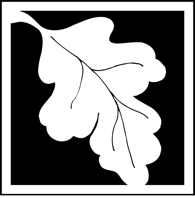 Massachusetts Department of Environmental Protection Bureau of Resource Protection - WetlandsWPA Form 3 – Notice of IntentAppendix A: Ecological Restoration Limited Project ChecklistsMassachusetts Wetlands Protection Act M.G.L. c. 131, §40 Massachusetts Department of Environmental Protection Bureau of Resource Protection - WetlandsWPA Form 3 – Notice of IntentAppendix A: Ecological Restoration Limited Project ChecklistsMassachusetts Wetlands Protection Act M.G.L. c. 131, §40 Massachusetts Department of Environmental Protection Bureau of Resource Protection - WetlandsWPA Form 3 – Notice of IntentAppendix A: Ecological Restoration Limited Project ChecklistsMassachusetts Wetlands Protection Act M.G.L. c. 131, §40 Massachusetts Department of Environmental Protection Bureau of Resource Protection - WetlandsWPA Form 3 – Notice of IntentAppendix A: Ecological Restoration Limited Project ChecklistsMassachusetts Wetlands Protection Act M.G.L. c. 131, §40 Massachusetts Department of Environmental Protection Bureau of Resource Protection - WetlandsWPA Form 3 – Notice of IntentAppendix A: Ecological Restoration Limited Project ChecklistsMassachusetts Wetlands Protection Act M.G.L. c. 131, §40 Massachusetts Department of Environmental Protection Bureau of Resource Protection - WetlandsWPA Form 3 – Notice of IntentAppendix A: Ecological Restoration Limited Project ChecklistsMassachusetts Wetlands Protection Act M.G.L. c. 131, §40 Massachusetts Department of Environmental Protection Bureau of Resource Protection - WetlandsWPA Form 3 – Notice of IntentAppendix A: Ecological Restoration Limited Project ChecklistsMassachusetts Wetlands Protection Act M.G.L. c. 131, §40 Massachusetts Department of Environmental Protection Bureau of Resource Protection - WetlandsWPA Form 3 – Notice of IntentAppendix A: Ecological Restoration Limited Project ChecklistsMassachusetts Wetlands Protection Act M.G.L. c. 131, §40 Massachusetts Department of Environmental Protection Bureau of Resource Protection - WetlandsWPA Form 3 – Notice of IntentAppendix A: Ecological Restoration Limited Project ChecklistsMassachusetts Wetlands Protection Act M.G.L. c. 131, §40 Provided by MassDEP:MassDEP File NumberDocument Transaction NumberProvided by MassDEP:MassDEP File NumberDocument Transaction NumberMassachusetts Department of Environmental Protection Bureau of Resource Protection - WetlandsWPA Form 3 – Notice of IntentAppendix A: Ecological Restoration Limited Project ChecklistsMassachusetts Wetlands Protection Act M.G.L. c. 131, §40 Massachusetts Department of Environmental Protection Bureau of Resource Protection - WetlandsWPA Form 3 – Notice of IntentAppendix A: Ecological Restoration Limited Project ChecklistsMassachusetts Wetlands Protection Act M.G.L. c. 131, §40 Massachusetts Department of Environmental Protection Bureau of Resource Protection - WetlandsWPA Form 3 – Notice of IntentAppendix A: Ecological Restoration Limited Project ChecklistsMassachusetts Wetlands Protection Act M.G.L. c. 131, §40 Massachusetts Department of Environmental Protection Bureau of Resource Protection - WetlandsWPA Form 3 – Notice of IntentAppendix A: Ecological Restoration Limited Project ChecklistsMassachusetts Wetlands Protection Act M.G.L. c. 131, §40 Massachusetts Department of Environmental Protection Bureau of Resource Protection - WetlandsWPA Form 3 – Notice of IntentAppendix A: Ecological Restoration Limited Project ChecklistsMassachusetts Wetlands Protection Act M.G.L. c. 131, §40 Massachusetts Department of Environmental Protection Bureau of Resource Protection - WetlandsWPA Form 3 – Notice of IntentAppendix A: Ecological Restoration Limited Project ChecklistsMassachusetts Wetlands Protection Act M.G.L. c. 131, §40 Massachusetts Department of Environmental Protection Bureau of Resource Protection - WetlandsWPA Form 3 – Notice of IntentAppendix A: Ecological Restoration Limited Project ChecklistsMassachusetts Wetlands Protection Act M.G.L. c. 131, §40 Massachusetts Department of Environmental Protection Bureau of Resource Protection - WetlandsWPA Form 3 – Notice of IntentAppendix A: Ecological Restoration Limited Project ChecklistsMassachusetts Wetlands Protection Act M.G.L. c. 131, §40 Massachusetts Department of Environmental Protection Bureau of Resource Protection - WetlandsWPA Form 3 – Notice of IntentAppendix A: Ecological Restoration Limited Project ChecklistsMassachusetts Wetlands Protection Act M.G.L. c. 131, §40 City/TownCity/TownEligibility ChecklistEligibility ChecklistEligibility ChecklistEligibility ChecklistEligibility ChecklistEligibility ChecklistEligibility ChecklistEligibility ChecklistEligibility ChecklistEligibility ChecklistEligibility ChecklistThis Ecological Restoration Limited Project Eligibility Checklist guides the applicant in determining if their project is eligible to file as an Inland or Coastal Ecological Restoration Limited Project (310 CMR 10.53(4) or 310 CMR 10.24(8) respectively). These criteria must be met when submitting the Ecological Restoration Limited Project Notice of Intent to ensure that the restoration and improvement of the natural capacity of a Resource Area(s) to protect and sustain the interests identified in the WPA is necessary to achieve the project’s ecological restoration goals.  This Ecological Restoration Limited Project Eligibility Checklist guides the applicant in determining if their project is eligible to file as an Inland or Coastal Ecological Restoration Limited Project (310 CMR 10.53(4) or 310 CMR 10.24(8) respectively). These criteria must be met when submitting the Ecological Restoration Limited Project Notice of Intent to ensure that the restoration and improvement of the natural capacity of a Resource Area(s) to protect and sustain the interests identified in the WPA is necessary to achieve the project’s ecological restoration goals.  This Ecological Restoration Limited Project Eligibility Checklist guides the applicant in determining if their project is eligible to file as an Inland or Coastal Ecological Restoration Limited Project (310 CMR 10.53(4) or 310 CMR 10.24(8) respectively). These criteria must be met when submitting the Ecological Restoration Limited Project Notice of Intent to ensure that the restoration and improvement of the natural capacity of a Resource Area(s) to protect and sustain the interests identified in the WPA is necessary to achieve the project’s ecological restoration goals.  This Ecological Restoration Limited Project Eligibility Checklist guides the applicant in determining if their project is eligible to file as an Inland or Coastal Ecological Restoration Limited Project (310 CMR 10.53(4) or 310 CMR 10.24(8) respectively). These criteria must be met when submitting the Ecological Restoration Limited Project Notice of Intent to ensure that the restoration and improvement of the natural capacity of a Resource Area(s) to protect and sustain the interests identified in the WPA is necessary to achieve the project’s ecological restoration goals.  This Ecological Restoration Limited Project Eligibility Checklist guides the applicant in determining if their project is eligible to file as an Inland or Coastal Ecological Restoration Limited Project (310 CMR 10.53(4) or 310 CMR 10.24(8) respectively). These criteria must be met when submitting the Ecological Restoration Limited Project Notice of Intent to ensure that the restoration and improvement of the natural capacity of a Resource Area(s) to protect and sustain the interests identified in the WPA is necessary to achieve the project’s ecological restoration goals.  This Ecological Restoration Limited Project Eligibility Checklist guides the applicant in determining if their project is eligible to file as an Inland or Coastal Ecological Restoration Limited Project (310 CMR 10.53(4) or 310 CMR 10.24(8) respectively). These criteria must be met when submitting the Ecological Restoration Limited Project Notice of Intent to ensure that the restoration and improvement of the natural capacity of a Resource Area(s) to protect and sustain the interests identified in the WPA is necessary to achieve the project’s ecological restoration goals.  This Ecological Restoration Limited Project Eligibility Checklist guides the applicant in determining if their project is eligible to file as an Inland or Coastal Ecological Restoration Limited Project (310 CMR 10.53(4) or 310 CMR 10.24(8) respectively). These criteria must be met when submitting the Ecological Restoration Limited Project Notice of Intent to ensure that the restoration and improvement of the natural capacity of a Resource Area(s) to protect and sustain the interests identified in the WPA is necessary to achieve the project’s ecological restoration goals.  This Ecological Restoration Limited Project Eligibility Checklist guides the applicant in determining if their project is eligible to file as an Inland or Coastal Ecological Restoration Limited Project (310 CMR 10.53(4) or 310 CMR 10.24(8) respectively). These criteria must be met when submitting the Ecological Restoration Limited Project Notice of Intent to ensure that the restoration and improvement of the natural capacity of a Resource Area(s) to protect and sustain the interests identified in the WPA is necessary to achieve the project’s ecological restoration goals.  This Ecological Restoration Limited Project Eligibility Checklist guides the applicant in determining if their project is eligible to file as an Inland or Coastal Ecological Restoration Limited Project (310 CMR 10.53(4) or 310 CMR 10.24(8) respectively). These criteria must be met when submitting the Ecological Restoration Limited Project Notice of Intent to ensure that the restoration and improvement of the natural capacity of a Resource Area(s) to protect and sustain the interests identified in the WPA is necessary to achieve the project’s ecological restoration goals.  This Ecological Restoration Limited Project Eligibility Checklist guides the applicant in determining if their project is eligible to file as an Inland or Coastal Ecological Restoration Limited Project (310 CMR 10.53(4) or 310 CMR 10.24(8) respectively). These criteria must be met when submitting the Ecological Restoration Limited Project Notice of Intent to ensure that the restoration and improvement of the natural capacity of a Resource Area(s) to protect and sustain the interests identified in the WPA is necessary to achieve the project’s ecological restoration goals.  This Ecological Restoration Limited Project Eligibility Checklist guides the applicant in determining if their project is eligible to file as an Inland or Coastal Ecological Restoration Limited Project (310 CMR 10.53(4) or 310 CMR 10.24(8) respectively). These criteria must be met when submitting the Ecological Restoration Limited Project Notice of Intent to ensure that the restoration and improvement of the natural capacity of a Resource Area(s) to protect and sustain the interests identified in the WPA is necessary to achieve the project’s ecological restoration goals.  This Ecological Restoration Limited Project Eligibility Checklist guides the applicant in determining if their project is eligible to file as an Inland or Coastal Ecological Restoration Limited Project (310 CMR 10.53(4) or 310 CMR 10.24(8) respectively). These criteria must be met when submitting the Ecological Restoration Limited Project Notice of Intent to ensure that the restoration and improvement of the natural capacity of a Resource Area(s) to protect and sustain the interests identified in the WPA is necessary to achieve the project’s ecological restoration goals.  This Ecological Restoration Limited Project Eligibility Checklist guides the applicant in determining if their project is eligible to file as an Inland or Coastal Ecological Restoration Limited Project (310 CMR 10.53(4) or 310 CMR 10.24(8) respectively). These criteria must be met when submitting the Ecological Restoration Limited Project Notice of Intent to ensure that the restoration and improvement of the natural capacity of a Resource Area(s) to protect and sustain the interests identified in the WPA is necessary to achieve the project’s ecological restoration goals.  This Ecological Restoration Limited Project Eligibility Checklist guides the applicant in determining if their project is eligible to file as an Inland or Coastal Ecological Restoration Limited Project (310 CMR 10.53(4) or 310 CMR 10.24(8) respectively). These criteria must be met when submitting the Ecological Restoration Limited Project Notice of Intent to ensure that the restoration and improvement of the natural capacity of a Resource Area(s) to protect and sustain the interests identified in the WPA is necessary to achieve the project’s ecological restoration goals.  This Ecological Restoration Limited Project Eligibility Checklist guides the applicant in determining if their project is eligible to file as an Inland or Coastal Ecological Restoration Limited Project (310 CMR 10.53(4) or 310 CMR 10.24(8) respectively). These criteria must be met when submitting the Ecological Restoration Limited Project Notice of Intent to ensure that the restoration and improvement of the natural capacity of a Resource Area(s) to protect and sustain the interests identified in the WPA is necessary to achieve the project’s ecological restoration goals.  This Ecological Restoration Limited Project Eligibility Checklist guides the applicant in determining if their project is eligible to file as an Inland or Coastal Ecological Restoration Limited Project (310 CMR 10.53(4) or 310 CMR 10.24(8) respectively). These criteria must be met when submitting the Ecological Restoration Limited Project Notice of Intent to ensure that the restoration and improvement of the natural capacity of a Resource Area(s) to protect and sustain the interests identified in the WPA is necessary to achieve the project’s ecological restoration goals.  This Ecological Restoration Limited Project Eligibility Checklist guides the applicant in determining if their project is eligible to file as an Inland or Coastal Ecological Restoration Limited Project (310 CMR 10.53(4) or 310 CMR 10.24(8) respectively). These criteria must be met when submitting the Ecological Restoration Limited Project Notice of Intent to ensure that the restoration and improvement of the natural capacity of a Resource Area(s) to protect and sustain the interests identified in the WPA is necessary to achieve the project’s ecological restoration goals.  This Ecological Restoration Limited Project Eligibility Checklist guides the applicant in determining if their project is eligible to file as an Inland or Coastal Ecological Restoration Limited Project (310 CMR 10.53(4) or 310 CMR 10.24(8) respectively). These criteria must be met when submitting the Ecological Restoration Limited Project Notice of Intent to ensure that the restoration and improvement of the natural capacity of a Resource Area(s) to protect and sustain the interests identified in the WPA is necessary to achieve the project’s ecological restoration goals.  This Ecological Restoration Limited Project Eligibility Checklist guides the applicant in determining if their project is eligible to file as an Inland or Coastal Ecological Restoration Limited Project (310 CMR 10.53(4) or 310 CMR 10.24(8) respectively). These criteria must be met when submitting the Ecological Restoration Limited Project Notice of Intent to ensure that the restoration and improvement of the natural capacity of a Resource Area(s) to protect and sustain the interests identified in the WPA is necessary to achieve the project’s ecological restoration goals.  This Ecological Restoration Limited Project Eligibility Checklist guides the applicant in determining if their project is eligible to file as an Inland or Coastal Ecological Restoration Limited Project (310 CMR 10.53(4) or 310 CMR 10.24(8) respectively). These criteria must be met when submitting the Ecological Restoration Limited Project Notice of Intent to ensure that the restoration and improvement of the natural capacity of a Resource Area(s) to protect and sustain the interests identified in the WPA is necessary to achieve the project’s ecological restoration goals.  This Ecological Restoration Limited Project Eligibility Checklist guides the applicant in determining if their project is eligible to file as an Inland or Coastal Ecological Restoration Limited Project (310 CMR 10.53(4) or 310 CMR 10.24(8) respectively). These criteria must be met when submitting the Ecological Restoration Limited Project Notice of Intent to ensure that the restoration and improvement of the natural capacity of a Resource Area(s) to protect and sustain the interests identified in the WPA is necessary to achieve the project’s ecological restoration goals.  This Ecological Restoration Limited Project Eligibility Checklist guides the applicant in determining if their project is eligible to file as an Inland or Coastal Ecological Restoration Limited Project (310 CMR 10.53(4) or 310 CMR 10.24(8) respectively). These criteria must be met when submitting the Ecological Restoration Limited Project Notice of Intent to ensure that the restoration and improvement of the natural capacity of a Resource Area(s) to protect and sustain the interests identified in the WPA is necessary to achieve the project’s ecological restoration goals.  This Ecological Restoration Limited Project Eligibility Checklist guides the applicant in determining if their project is eligible to file as an Inland or Coastal Ecological Restoration Limited Project (310 CMR 10.53(4) or 310 CMR 10.24(8) respectively). These criteria must be met when submitting the Ecological Restoration Limited Project Notice of Intent to ensure that the restoration and improvement of the natural capacity of a Resource Area(s) to protect and sustain the interests identified in the WPA is necessary to achieve the project’s ecological restoration goals.  This Ecological Restoration Limited Project Eligibility Checklist guides the applicant in determining if their project is eligible to file as an Inland or Coastal Ecological Restoration Limited Project (310 CMR 10.53(4) or 310 CMR 10.24(8) respectively). These criteria must be met when submitting the Ecological Restoration Limited Project Notice of Intent to ensure that the restoration and improvement of the natural capacity of a Resource Area(s) to protect and sustain the interests identified in the WPA is necessary to achieve the project’s ecological restoration goals.  This Ecological Restoration Limited Project Eligibility Checklist guides the applicant in determining if their project is eligible to file as an Inland or Coastal Ecological Restoration Limited Project (310 CMR 10.53(4) or 310 CMR 10.24(8) respectively). These criteria must be met when submitting the Ecological Restoration Limited Project Notice of Intent to ensure that the restoration and improvement of the natural capacity of a Resource Area(s) to protect and sustain the interests identified in the WPA is necessary to achieve the project’s ecological restoration goals.  This Ecological Restoration Limited Project Eligibility Checklist guides the applicant in determining if their project is eligible to file as an Inland or Coastal Ecological Restoration Limited Project (310 CMR 10.53(4) or 310 CMR 10.24(8) respectively). These criteria must be met when submitting the Ecological Restoration Limited Project Notice of Intent to ensure that the restoration and improvement of the natural capacity of a Resource Area(s) to protect and sustain the interests identified in the WPA is necessary to achieve the project’s ecological restoration goals.  This Ecological Restoration Limited Project Eligibility Checklist guides the applicant in determining if their project is eligible to file as an Inland or Coastal Ecological Restoration Limited Project (310 CMR 10.53(4) or 310 CMR 10.24(8) respectively). These criteria must be met when submitting the Ecological Restoration Limited Project Notice of Intent to ensure that the restoration and improvement of the natural capacity of a Resource Area(s) to protect and sustain the interests identified in the WPA is necessary to achieve the project’s ecological restoration goals.  This Ecological Restoration Limited Project Eligibility Checklist guides the applicant in determining if their project is eligible to file as an Inland or Coastal Ecological Restoration Limited Project (310 CMR 10.53(4) or 310 CMR 10.24(8) respectively). These criteria must be met when submitting the Ecological Restoration Limited Project Notice of Intent to ensure that the restoration and improvement of the natural capacity of a Resource Area(s) to protect and sustain the interests identified in the WPA is necessary to achieve the project’s ecological restoration goals.  This Ecological Restoration Limited Project Eligibility Checklist guides the applicant in determining if their project is eligible to file as an Inland or Coastal Ecological Restoration Limited Project (310 CMR 10.53(4) or 310 CMR 10.24(8) respectively). These criteria must be met when submitting the Ecological Restoration Limited Project Notice of Intent to ensure that the restoration and improvement of the natural capacity of a Resource Area(s) to protect and sustain the interests identified in the WPA is necessary to achieve the project’s ecological restoration goals.  This Ecological Restoration Limited Project Eligibility Checklist guides the applicant in determining if their project is eligible to file as an Inland or Coastal Ecological Restoration Limited Project (310 CMR 10.53(4) or 310 CMR 10.24(8) respectively). These criteria must be met when submitting the Ecological Restoration Limited Project Notice of Intent to ensure that the restoration and improvement of the natural capacity of a Resource Area(s) to protect and sustain the interests identified in the WPA is necessary to achieve the project’s ecological restoration goals.  This Ecological Restoration Limited Project Eligibility Checklist guides the applicant in determining if their project is eligible to file as an Inland or Coastal Ecological Restoration Limited Project (310 CMR 10.53(4) or 310 CMR 10.24(8) respectively). These criteria must be met when submitting the Ecological Restoration Limited Project Notice of Intent to ensure that the restoration and improvement of the natural capacity of a Resource Area(s) to protect and sustain the interests identified in the WPA is necessary to achieve the project’s ecological restoration goals.  This Ecological Restoration Limited Project Eligibility Checklist guides the applicant in determining if their project is eligible to file as an Inland or Coastal Ecological Restoration Limited Project (310 CMR 10.53(4) or 310 CMR 10.24(8) respectively). These criteria must be met when submitting the Ecological Restoration Limited Project Notice of Intent to ensure that the restoration and improvement of the natural capacity of a Resource Area(s) to protect and sustain the interests identified in the WPA is necessary to achieve the project’s ecological restoration goals.  This Ecological Restoration Limited Project Eligibility Checklist guides the applicant in determining if their project is eligible to file as an Inland or Coastal Ecological Restoration Limited Project (310 CMR 10.53(4) or 310 CMR 10.24(8) respectively). These criteria must be met when submitting the Ecological Restoration Limited Project Notice of Intent to ensure that the restoration and improvement of the natural capacity of a Resource Area(s) to protect and sustain the interests identified in the WPA is necessary to achieve the project’s ecological restoration goals.  This Ecological Restoration Limited Project Eligibility Checklist guides the applicant in determining if their project is eligible to file as an Inland or Coastal Ecological Restoration Limited Project (310 CMR 10.53(4) or 310 CMR 10.24(8) respectively). These criteria must be met when submitting the Ecological Restoration Limited Project Notice of Intent to ensure that the restoration and improvement of the natural capacity of a Resource Area(s) to protect and sustain the interests identified in the WPA is necessary to achieve the project’s ecological restoration goals.  This Ecological Restoration Limited Project Eligibility Checklist guides the applicant in determining if their project is eligible to file as an Inland or Coastal Ecological Restoration Limited Project (310 CMR 10.53(4) or 310 CMR 10.24(8) respectively). These criteria must be met when submitting the Ecological Restoration Limited Project Notice of Intent to ensure that the restoration and improvement of the natural capacity of a Resource Area(s) to protect and sustain the interests identified in the WPA is necessary to achieve the project’s ecological restoration goals.  This Ecological Restoration Limited Project Eligibility Checklist guides the applicant in determining if their project is eligible to file as an Inland or Coastal Ecological Restoration Limited Project (310 CMR 10.53(4) or 310 CMR 10.24(8) respectively). These criteria must be met when submitting the Ecological Restoration Limited Project Notice of Intent to ensure that the restoration and improvement of the natural capacity of a Resource Area(s) to protect and sustain the interests identified in the WPA is necessary to achieve the project’s ecological restoration goals.  This Ecological Restoration Limited Project Eligibility Checklist guides the applicant in determining if their project is eligible to file as an Inland or Coastal Ecological Restoration Limited Project (310 CMR 10.53(4) or 310 CMR 10.24(8) respectively). These criteria must be met when submitting the Ecological Restoration Limited Project Notice of Intent to ensure that the restoration and improvement of the natural capacity of a Resource Area(s) to protect and sustain the interests identified in the WPA is necessary to achieve the project’s ecological restoration goals.  This Ecological Restoration Limited Project Eligibility Checklist guides the applicant in determining if their project is eligible to file as an Inland or Coastal Ecological Restoration Limited Project (310 CMR 10.53(4) or 310 CMR 10.24(8) respectively). These criteria must be met when submitting the Ecological Restoration Limited Project Notice of Intent to ensure that the restoration and improvement of the natural capacity of a Resource Area(s) to protect and sustain the interests identified in the WPA is necessary to achieve the project’s ecological restoration goals.  This Ecological Restoration Limited Project Eligibility Checklist guides the applicant in determining if their project is eligible to file as an Inland or Coastal Ecological Restoration Limited Project (310 CMR 10.53(4) or 310 CMR 10.24(8) respectively). These criteria must be met when submitting the Ecological Restoration Limited Project Notice of Intent to ensure that the restoration and improvement of the natural capacity of a Resource Area(s) to protect and sustain the interests identified in the WPA is necessary to achieve the project’s ecological restoration goals.  This Ecological Restoration Limited Project Eligibility Checklist guides the applicant in determining if their project is eligible to file as an Inland or Coastal Ecological Restoration Limited Project (310 CMR 10.53(4) or 310 CMR 10.24(8) respectively). These criteria must be met when submitting the Ecological Restoration Limited Project Notice of Intent to ensure that the restoration and improvement of the natural capacity of a Resource Area(s) to protect and sustain the interests identified in the WPA is necessary to achieve the project’s ecological restoration goals.  This Ecological Restoration Limited Project Eligibility Checklist guides the applicant in determining if their project is eligible to file as an Inland or Coastal Ecological Restoration Limited Project (310 CMR 10.53(4) or 310 CMR 10.24(8) respectively). These criteria must be met when submitting the Ecological Restoration Limited Project Notice of Intent to ensure that the restoration and improvement of the natural capacity of a Resource Area(s) to protect and sustain the interests identified in the WPA is necessary to achieve the project’s ecological restoration goals.  This Ecological Restoration Limited Project Eligibility Checklist guides the applicant in determining if their project is eligible to file as an Inland or Coastal Ecological Restoration Limited Project (310 CMR 10.53(4) or 310 CMR 10.24(8) respectively). These criteria must be met when submitting the Ecological Restoration Limited Project Notice of Intent to ensure that the restoration and improvement of the natural capacity of a Resource Area(s) to protect and sustain the interests identified in the WPA is necessary to achieve the project’s ecological restoration goals.  This Ecological Restoration Limited Project Eligibility Checklist guides the applicant in determining if their project is eligible to file as an Inland or Coastal Ecological Restoration Limited Project (310 CMR 10.53(4) or 310 CMR 10.24(8) respectively). These criteria must be met when submitting the Ecological Restoration Limited Project Notice of Intent to ensure that the restoration and improvement of the natural capacity of a Resource Area(s) to protect and sustain the interests identified in the WPA is necessary to achieve the project’s ecological restoration goals.  This Ecological Restoration Limited Project Eligibility Checklist guides the applicant in determining if their project is eligible to file as an Inland or Coastal Ecological Restoration Limited Project (310 CMR 10.53(4) or 310 CMR 10.24(8) respectively). These criteria must be met when submitting the Ecological Restoration Limited Project Notice of Intent to ensure that the restoration and improvement of the natural capacity of a Resource Area(s) to protect and sustain the interests identified in the WPA is necessary to achieve the project’s ecological restoration goals.  Important: When filling out forms on the computer, use only the tab key to move your cursor - do not use the return key.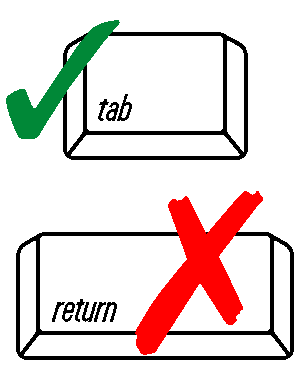 Note: Before completing this form consult your local Conservation Commission regarding any municipal bylaw or ordinance.Regulatory Features of All Coastal and Inland Ecological Restoration Limited ProjectsRegulatory Features of All Coastal and Inland Ecological Restoration Limited ProjectsRegulatory Features of All Coastal and Inland Ecological Restoration Limited ProjectsRegulatory Features of All Coastal and Inland Ecological Restoration Limited ProjectsRegulatory Features of All Coastal and Inland Ecological Restoration Limited ProjectsRegulatory Features of All Coastal and Inland Ecological Restoration Limited ProjectsRegulatory Features of All Coastal and Inland Ecological Restoration Limited ProjectsRegulatory Features of All Coastal and Inland Ecological Restoration Limited ProjectsRegulatory Features of All Coastal and Inland Ecological Restoration Limited ProjectsRegulatory Features of All Coastal and Inland Ecological Restoration Limited ProjectsRegulatory Features of All Coastal and Inland Ecological Restoration Limited ProjectsImportant: When filling out forms on the computer, use only the tab key to move your cursor - do not use the return key.Note: Before completing this form consult your local Conservation Commission regarding any municipal bylaw or ordinance.(a)	May result in the temporary or permanent loss of/or conversion of Resource Area:  An Ecological Restoration Limited Project that meets the requirements of 310 CMR 10.24(8) may result in the temporary or permanent loss of Resource Areas and/or the conversion of one Resource Area to another when such loss is necessary to the achievement of the project’s ecological restoration goals.  (a)	May result in the temporary or permanent loss of/or conversion of Resource Area:  An Ecological Restoration Limited Project that meets the requirements of 310 CMR 10.24(8) may result in the temporary or permanent loss of Resource Areas and/or the conversion of one Resource Area to another when such loss is necessary to the achievement of the project’s ecological restoration goals.  (a)	May result in the temporary or permanent loss of/or conversion of Resource Area:  An Ecological Restoration Limited Project that meets the requirements of 310 CMR 10.24(8) may result in the temporary or permanent loss of Resource Areas and/or the conversion of one Resource Area to another when such loss is necessary to the achievement of the project’s ecological restoration goals.  (a)	May result in the temporary or permanent loss of/or conversion of Resource Area:  An Ecological Restoration Limited Project that meets the requirements of 310 CMR 10.24(8) may result in the temporary or permanent loss of Resource Areas and/or the conversion of one Resource Area to another when such loss is necessary to the achievement of the project’s ecological restoration goals.  (a)	May result in the temporary or permanent loss of/or conversion of Resource Area:  An Ecological Restoration Limited Project that meets the requirements of 310 CMR 10.24(8) may result in the temporary or permanent loss of Resource Areas and/or the conversion of one Resource Area to another when such loss is necessary to the achievement of the project’s ecological restoration goals.  (a)	May result in the temporary or permanent loss of/or conversion of Resource Area:  An Ecological Restoration Limited Project that meets the requirements of 310 CMR 10.24(8) may result in the temporary or permanent loss of Resource Areas and/or the conversion of one Resource Area to another when such loss is necessary to the achievement of the project’s ecological restoration goals.  (a)	May result in the temporary or permanent loss of/or conversion of Resource Area:  An Ecological Restoration Limited Project that meets the requirements of 310 CMR 10.24(8) may result in the temporary or permanent loss of Resource Areas and/or the conversion of one Resource Area to another when such loss is necessary to the achievement of the project’s ecological restoration goals.  (a)	May result in the temporary or permanent loss of/or conversion of Resource Area:  An Ecological Restoration Limited Project that meets the requirements of 310 CMR 10.24(8) may result in the temporary or permanent loss of Resource Areas and/or the conversion of one Resource Area to another when such loss is necessary to the achievement of the project’s ecological restoration goals.  (a)	May result in the temporary or permanent loss of/or conversion of Resource Area:  An Ecological Restoration Limited Project that meets the requirements of 310 CMR 10.24(8) may result in the temporary or permanent loss of Resource Areas and/or the conversion of one Resource Area to another when such loss is necessary to the achievement of the project’s ecological restoration goals.  (a)	May result in the temporary or permanent loss of/or conversion of Resource Area:  An Ecological Restoration Limited Project that meets the requirements of 310 CMR 10.24(8) may result in the temporary or permanent loss of Resource Areas and/or the conversion of one Resource Area to another when such loss is necessary to the achievement of the project’s ecological restoration goals.  (a)	May result in the temporary or permanent loss of/or conversion of Resource Area:  An Ecological Restoration Limited Project that meets the requirements of 310 CMR 10.24(8) may result in the temporary or permanent loss of Resource Areas and/or the conversion of one Resource Area to another when such loss is necessary to the achievement of the project’s ecological restoration goals.  Important: When filling out forms on the computer, use only the tab key to move your cursor - do not use the return key.Note: Before completing this form consult your local Conservation Commission regarding any municipal bylaw or ordinance.(b)	Exemption from wildlife habitat evaluation:  A NOI for an Ecological Restoration Limited Project that meets the minimum requirements for Ecological Restoration Projects and for a MassDEP Combined Application outlined in 310 CMR 10.12(1) and (2) is exempt from providing a wildlife habitat evaluation (310 CMR 10.60). (b)	Exemption from wildlife habitat evaluation:  A NOI for an Ecological Restoration Limited Project that meets the minimum requirements for Ecological Restoration Projects and for a MassDEP Combined Application outlined in 310 CMR 10.12(1) and (2) is exempt from providing a wildlife habitat evaluation (310 CMR 10.60). (b)	Exemption from wildlife habitat evaluation:  A NOI for an Ecological Restoration Limited Project that meets the minimum requirements for Ecological Restoration Projects and for a MassDEP Combined Application outlined in 310 CMR 10.12(1) and (2) is exempt from providing a wildlife habitat evaluation (310 CMR 10.60). (b)	Exemption from wildlife habitat evaluation:  A NOI for an Ecological Restoration Limited Project that meets the minimum requirements for Ecological Restoration Projects and for a MassDEP Combined Application outlined in 310 CMR 10.12(1) and (2) is exempt from providing a wildlife habitat evaluation (310 CMR 10.60). (b)	Exemption from wildlife habitat evaluation:  A NOI for an Ecological Restoration Limited Project that meets the minimum requirements for Ecological Restoration Projects and for a MassDEP Combined Application outlined in 310 CMR 10.12(1) and (2) is exempt from providing a wildlife habitat evaluation (310 CMR 10.60). (b)	Exemption from wildlife habitat evaluation:  A NOI for an Ecological Restoration Limited Project that meets the minimum requirements for Ecological Restoration Projects and for a MassDEP Combined Application outlined in 310 CMR 10.12(1) and (2) is exempt from providing a wildlife habitat evaluation (310 CMR 10.60). (b)	Exemption from wildlife habitat evaluation:  A NOI for an Ecological Restoration Limited Project that meets the minimum requirements for Ecological Restoration Projects and for a MassDEP Combined Application outlined in 310 CMR 10.12(1) and (2) is exempt from providing a wildlife habitat evaluation (310 CMR 10.60). (b)	Exemption from wildlife habitat evaluation:  A NOI for an Ecological Restoration Limited Project that meets the minimum requirements for Ecological Restoration Projects and for a MassDEP Combined Application outlined in 310 CMR 10.12(1) and (2) is exempt from providing a wildlife habitat evaluation (310 CMR 10.60). (b)	Exemption from wildlife habitat evaluation:  A NOI for an Ecological Restoration Limited Project that meets the minimum requirements for Ecological Restoration Projects and for a MassDEP Combined Application outlined in 310 CMR 10.12(1) and (2) is exempt from providing a wildlife habitat evaluation (310 CMR 10.60). (b)	Exemption from wildlife habitat evaluation:  A NOI for an Ecological Restoration Limited Project that meets the minimum requirements for Ecological Restoration Projects and for a MassDEP Combined Application outlined in 310 CMR 10.12(1) and (2) is exempt from providing a wildlife habitat evaluation (310 CMR 10.60). (b)	Exemption from wildlife habitat evaluation:  A NOI for an Ecological Restoration Limited Project that meets the minimum requirements for Ecological Restoration Projects and for a MassDEP Combined Application outlined in 310 CMR 10.12(1) and (2) is exempt from providing a wildlife habitat evaluation (310 CMR 10.60). Important: When filling out forms on the computer, use only the tab key to move your cursor - do not use the return key.Note: Before completing this form consult your local Conservation Commission regarding any municipal bylaw or ordinance.(c)	The following are considerations for applicants filing an Ecological Restoration Limited Project NOI and for the issuing authority approving a project as an Ecological Restoration Limited Project:(c)	The following are considerations for applicants filing an Ecological Restoration Limited Project NOI and for the issuing authority approving a project as an Ecological Restoration Limited Project:(c)	The following are considerations for applicants filing an Ecological Restoration Limited Project NOI and for the issuing authority approving a project as an Ecological Restoration Limited Project:(c)	The following are considerations for applicants filing an Ecological Restoration Limited Project NOI and for the issuing authority approving a project as an Ecological Restoration Limited Project:(c)	The following are considerations for applicants filing an Ecological Restoration Limited Project NOI and for the issuing authority approving a project as an Ecological Restoration Limited Project:(c)	The following are considerations for applicants filing an Ecological Restoration Limited Project NOI and for the issuing authority approving a project as an Ecological Restoration Limited Project:(c)	The following are considerations for applicants filing an Ecological Restoration Limited Project NOI and for the issuing authority approving a project as an Ecological Restoration Limited Project:(c)	The following are considerations for applicants filing an Ecological Restoration Limited Project NOI and for the issuing authority approving a project as an Ecological Restoration Limited Project:(c)	The following are considerations for applicants filing an Ecological Restoration Limited Project NOI and for the issuing authority approving a project as an Ecological Restoration Limited Project:(c)	The following are considerations for applicants filing an Ecological Restoration Limited Project NOI and for the issuing authority approving a project as an Ecological Restoration Limited Project:(c)	The following are considerations for applicants filing an Ecological Restoration Limited Project NOI and for the issuing authority approving a project as an Ecological Restoration Limited Project:Important: When filling out forms on the computer, use only the tab key to move your cursor - do not use the return key.Note: Before completing this form consult your local Conservation Commission regarding any municipal bylaw or ordinance.		The condition of existing and historic Resource Areas proposed for restoration.		The condition of existing and historic Resource Areas proposed for restoration.		The condition of existing and historic Resource Areas proposed for restoration.		The condition of existing and historic Resource Areas proposed for restoration.		The condition of existing and historic Resource Areas proposed for restoration.		The condition of existing and historic Resource Areas proposed for restoration.		The condition of existing and historic Resource Areas proposed for restoration.		The condition of existing and historic Resource Areas proposed for restoration.		The condition of existing and historic Resource Areas proposed for restoration.		The condition of existing and historic Resource Areas proposed for restoration.		The condition of existing and historic Resource Areas proposed for restoration.Important: When filling out forms on the computer, use only the tab key to move your cursor - do not use the return key.Note: Before completing this form consult your local Conservation Commission regarding any municipal bylaw or ordinance.	Evidence of the extent and severity of the impairment(s) that reduce the capacity of the Resource Areas to protect and sustain the interests identified in M.G.L. c. 131, § 40.	Evidence of the extent and severity of the impairment(s) that reduce the capacity of the Resource Areas to protect and sustain the interests identified in M.G.L. c. 131, § 40.	Evidence of the extent and severity of the impairment(s) that reduce the capacity of the Resource Areas to protect and sustain the interests identified in M.G.L. c. 131, § 40.	Evidence of the extent and severity of the impairment(s) that reduce the capacity of the Resource Areas to protect and sustain the interests identified in M.G.L. c. 131, § 40.	Evidence of the extent and severity of the impairment(s) that reduce the capacity of the Resource Areas to protect and sustain the interests identified in M.G.L. c. 131, § 40.	Evidence of the extent and severity of the impairment(s) that reduce the capacity of the Resource Areas to protect and sustain the interests identified in M.G.L. c. 131, § 40.	Evidence of the extent and severity of the impairment(s) that reduce the capacity of the Resource Areas to protect and sustain the interests identified in M.G.L. c. 131, § 40.	Evidence of the extent and severity of the impairment(s) that reduce the capacity of the Resource Areas to protect and sustain the interests identified in M.G.L. c. 131, § 40.	Evidence of the extent and severity of the impairment(s) that reduce the capacity of the Resource Areas to protect and sustain the interests identified in M.G.L. c. 131, § 40.	Evidence of the extent and severity of the impairment(s) that reduce the capacity of the Resource Areas to protect and sustain the interests identified in M.G.L. c. 131, § 40.	Evidence of the extent and severity of the impairment(s) that reduce the capacity of the Resource Areas to protect and sustain the interests identified in M.G.L. c. 131, § 40.Important: When filling out forms on the computer, use only the tab key to move your cursor - do not use the return key.Note: Before completing this form consult your local Conservation Commission regarding any municipal bylaw or ordinance.	The magnitude and significance of the benefits of the Ecological Restoration Project in improving the capacity of the affected Resource Areas to protect and sustain the other interests identified in M.G.L. c. 131, § 40.	The magnitude and significance of the benefits of the Ecological Restoration Project in improving the capacity of the affected Resource Areas to protect and sustain the other interests identified in M.G.L. c. 131, § 40.	The magnitude and significance of the benefits of the Ecological Restoration Project in improving the capacity of the affected Resource Areas to protect and sustain the other interests identified in M.G.L. c. 131, § 40.	The magnitude and significance of the benefits of the Ecological Restoration Project in improving the capacity of the affected Resource Areas to protect and sustain the other interests identified in M.G.L. c. 131, § 40.	The magnitude and significance of the benefits of the Ecological Restoration Project in improving the capacity of the affected Resource Areas to protect and sustain the other interests identified in M.G.L. c. 131, § 40.	The magnitude and significance of the benefits of the Ecological Restoration Project in improving the capacity of the affected Resource Areas to protect and sustain the other interests identified in M.G.L. c. 131, § 40.	The magnitude and significance of the benefits of the Ecological Restoration Project in improving the capacity of the affected Resource Areas to protect and sustain the other interests identified in M.G.L. c. 131, § 40.	The magnitude and significance of the benefits of the Ecological Restoration Project in improving the capacity of the affected Resource Areas to protect and sustain the other interests identified in M.G.L. c. 131, § 40.	The magnitude and significance of the benefits of the Ecological Restoration Project in improving the capacity of the affected Resource Areas to protect and sustain the other interests identified in M.G.L. c. 131, § 40.	The magnitude and significance of the benefits of the Ecological Restoration Project in improving the capacity of the affected Resource Areas to protect and sustain the other interests identified in M.G.L. c. 131, § 40.	The magnitude and significance of the benefits of the Ecological Restoration Project in improving the capacity of the affected Resource Areas to protect and sustain the other interests identified in M.G.L. c. 131, § 40.Important: When filling out forms on the computer, use only the tab key to move your cursor - do not use the return key.Note: Before completing this form consult your local Conservation Commission regarding any municipal bylaw or ordinance.	The magnitude and significance of the impacts of the Ecological Restoration Project on existing Resource Areas that may be modified, converted and/or lost and the interests for which said Resource Areas are presumed significant in 310 CMR 10.00, and the extent to which the project will:	The magnitude and significance of the impacts of the Ecological Restoration Project on existing Resource Areas that may be modified, converted and/or lost and the interests for which said Resource Areas are presumed significant in 310 CMR 10.00, and the extent to which the project will:	The magnitude and significance of the impacts of the Ecological Restoration Project on existing Resource Areas that may be modified, converted and/or lost and the interests for which said Resource Areas are presumed significant in 310 CMR 10.00, and the extent to which the project will:	The magnitude and significance of the impacts of the Ecological Restoration Project on existing Resource Areas that may be modified, converted and/or lost and the interests for which said Resource Areas are presumed significant in 310 CMR 10.00, and the extent to which the project will:	The magnitude and significance of the impacts of the Ecological Restoration Project on existing Resource Areas that may be modified, converted and/or lost and the interests for which said Resource Areas are presumed significant in 310 CMR 10.00, and the extent to which the project will:	The magnitude and significance of the impacts of the Ecological Restoration Project on existing Resource Areas that may be modified, converted and/or lost and the interests for which said Resource Areas are presumed significant in 310 CMR 10.00, and the extent to which the project will:	The magnitude and significance of the impacts of the Ecological Restoration Project on existing Resource Areas that may be modified, converted and/or lost and the interests for which said Resource Areas are presumed significant in 310 CMR 10.00, and the extent to which the project will:	The magnitude and significance of the impacts of the Ecological Restoration Project on existing Resource Areas that may be modified, converted and/or lost and the interests for which said Resource Areas are presumed significant in 310 CMR 10.00, and the extent to which the project will:	The magnitude and significance of the impacts of the Ecological Restoration Project on existing Resource Areas that may be modified, converted and/or lost and the interests for which said Resource Areas are presumed significant in 310 CMR 10.00, and the extent to which the project will:	The magnitude and significance of the impacts of the Ecological Restoration Project on existing Resource Areas that may be modified, converted and/or lost and the interests for which said Resource Areas are presumed significant in 310 CMR 10.00, and the extent to which the project will:	The magnitude and significance of the impacts of the Ecological Restoration Project on existing Resource Areas that may be modified, converted and/or lost and the interests for which said Resource Areas are presumed significant in 310 CMR 10.00, and the extent to which the project will:	The magnitude and significance of the impacts of the Ecological Restoration Project on existing Resource Areas that may be modified, converted and/or lost and the interests for which said Resource Areas are presumed significant in 310 CMR 10.00, and the extent to which the project will:	The magnitude and significance of the impacts of the Ecological Restoration Project on existing Resource Areas that may be modified, converted and/or lost and the interests for which said Resource Areas are presumed significant in 310 CMR 10.00, and the extent to which the project will:	The magnitude and significance of the impacts of the Ecological Restoration Project on existing Resource Areas that may be modified, converted and/or lost and the interests for which said Resource Areas are presumed significant in 310 CMR 10.00, and the extent to which the project will:	The magnitude and significance of the impacts of the Ecological Restoration Project on existing Resource Areas that may be modified, converted and/or lost and the interests for which said Resource Areas are presumed significant in 310 CMR 10.00, and the extent to which the project will:	The magnitude and significance of the impacts of the Ecological Restoration Project on existing Resource Areas that may be modified, converted and/or lost and the interests for which said Resource Areas are presumed significant in 310 CMR 10.00, and the extent to which the project will:	The magnitude and significance of the impacts of the Ecological Restoration Project on existing Resource Areas that may be modified, converted and/or lost and the interests for which said Resource Areas are presumed significant in 310 CMR 10.00, and the extent to which the project will:	The magnitude and significance of the impacts of the Ecological Restoration Project on existing Resource Areas that may be modified, converted and/or lost and the interests for which said Resource Areas are presumed significant in 310 CMR 10.00, and the extent to which the project will:	The magnitude and significance of the impacts of the Ecological Restoration Project on existing Resource Areas that may be modified, converted and/or lost and the interests for which said Resource Areas are presumed significant in 310 CMR 10.00, and the extent to which the project will:	The magnitude and significance of the impacts of the Ecological Restoration Project on existing Resource Areas that may be modified, converted and/or lost and the interests for which said Resource Areas are presumed significant in 310 CMR 10.00, and the extent to which the project will:	The magnitude and significance of the impacts of the Ecological Restoration Project on existing Resource Areas that may be modified, converted and/or lost and the interests for which said Resource Areas are presumed significant in 310 CMR 10.00, and the extent to which the project will:	The magnitude and significance of the impacts of the Ecological Restoration Project on existing Resource Areas that may be modified, converted and/or lost and the interests for which said Resource Areas are presumed significant in 310 CMR 10.00, and the extent to which the project will:a.	avoid adverse impacts to Resource Areas and the interests identified in M.G.L. c. 131, § 40,  that can be avoided without impeding the achievement of the project’s ecological restoration goals.a.	avoid adverse impacts to Resource Areas and the interests identified in M.G.L. c. 131, § 40,  that can be avoided without impeding the achievement of the project’s ecological restoration goals.a.	avoid adverse impacts to Resource Areas and the interests identified in M.G.L. c. 131, § 40,  that can be avoided without impeding the achievement of the project’s ecological restoration goals.a.	avoid adverse impacts to Resource Areas and the interests identified in M.G.L. c. 131, § 40,  that can be avoided without impeding the achievement of the project’s ecological restoration goals.a.	avoid adverse impacts to Resource Areas and the interests identified in M.G.L. c. 131, § 40,  that can be avoided without impeding the achievement of the project’s ecological restoration goals.a.	avoid adverse impacts to Resource Areas and the interests identified in M.G.L. c. 131, § 40,  that can be avoided without impeding the achievement of the project’s ecological restoration goals.a.	avoid adverse impacts to Resource Areas and the interests identified in M.G.L. c. 131, § 40,  that can be avoided without impeding the achievement of the project’s ecological restoration goals.a.	avoid adverse impacts to Resource Areas and the interests identified in M.G.L. c. 131, § 40,  that can be avoided without impeding the achievement of the project’s ecological restoration goals.a.	avoid adverse impacts to Resource Areas and the interests identified in M.G.L. c. 131, § 40,  that can be avoided without impeding the achievement of the project’s ecological restoration goals.a.	avoid adverse impacts to Resource Areas and the interests identified in M.G.L. c. 131, § 40,  that can be avoided without impeding the achievement of the project’s ecological restoration goals.a.	avoid adverse impacts to Resource Areas and the interests identified in M.G.L. c. 131, § 40,  that can be avoided without impeding the achievement of the project’s ecological restoration goals.a.	avoid adverse impacts to Resource Areas and the interests identified in M.G.L. c. 131, § 40,  that can be avoided without impeding the achievement of the project’s ecological restoration goals.a.	avoid adverse impacts to Resource Areas and the interests identified in M.G.L. c. 131, § 40,  that can be avoided without impeding the achievement of the project’s ecological restoration goals.a.	avoid adverse impacts to Resource Areas and the interests identified in M.G.L. c. 131, § 40,  that can be avoided without impeding the achievement of the project’s ecological restoration goals.a.	avoid adverse impacts to Resource Areas and the interests identified in M.G.L. c. 131, § 40,  that can be avoided without impeding the achievement of the project’s ecological restoration goals.a.	avoid adverse impacts to Resource Areas and the interests identified in M.G.L. c. 131, § 40,  that can be avoided without impeding the achievement of the project’s ecological restoration goals.a.	avoid adverse impacts to Resource Areas and the interests identified in M.G.L. c. 131, § 40,  that can be avoided without impeding the achievement of the project’s ecological restoration goals.a.	avoid adverse impacts to Resource Areas and the interests identified in M.G.L. c. 131, § 40,  that can be avoided without impeding the achievement of the project’s ecological restoration goals.a.	avoid adverse impacts to Resource Areas and the interests identified in M.G.L. c. 131, § 40,  that can be avoided without impeding the achievement of the project’s ecological restoration goals.a.	avoid adverse impacts to Resource Areas and the interests identified in M.G.L. c. 131, § 40,  that can be avoided without impeding the achievement of the project’s ecological restoration goals.a.	avoid adverse impacts to Resource Areas and the interests identified in M.G.L. c. 131, § 40,  that can be avoided without impeding the achievement of the project’s ecological restoration goals.a.	avoid adverse impacts to Resource Areas and the interests identified in M.G.L. c. 131, § 40,  that can be avoided without impeding the achievement of the project’s ecological restoration goals.b.	minimize adverse impacts to Resource Areas and the interests identified in M.G.L. c. 131, § 40, that are necessary to the achievement of the project’s ecological restoration goals.b.	minimize adverse impacts to Resource Areas and the interests identified in M.G.L. c. 131, § 40, that are necessary to the achievement of the project’s ecological restoration goals.b.	minimize adverse impacts to Resource Areas and the interests identified in M.G.L. c. 131, § 40, that are necessary to the achievement of the project’s ecological restoration goals.b.	minimize adverse impacts to Resource Areas and the interests identified in M.G.L. c. 131, § 40, that are necessary to the achievement of the project’s ecological restoration goals.b.	minimize adverse impacts to Resource Areas and the interests identified in M.G.L. c. 131, § 40, that are necessary to the achievement of the project’s ecological restoration goals.b.	minimize adverse impacts to Resource Areas and the interests identified in M.G.L. c. 131, § 40, that are necessary to the achievement of the project’s ecological restoration goals.b.	minimize adverse impacts to Resource Areas and the interests identified in M.G.L. c. 131, § 40, that are necessary to the achievement of the project’s ecological restoration goals.b.	minimize adverse impacts to Resource Areas and the interests identified in M.G.L. c. 131, § 40, that are necessary to the achievement of the project’s ecological restoration goals.b.	minimize adverse impacts to Resource Areas and the interests identified in M.G.L. c. 131, § 40, that are necessary to the achievement of the project’s ecological restoration goals.b.	minimize adverse impacts to Resource Areas and the interests identified in M.G.L. c. 131, § 40, that are necessary to the achievement of the project’s ecological restoration goals.b.	minimize adverse impacts to Resource Areas and the interests identified in M.G.L. c. 131, § 40, that are necessary to the achievement of the project’s ecological restoration goals.c.	utilize best management practices such as erosion and siltation controls and proper construction sequencing to avoid and minimize adverse construction impacts to resource areas and the interests identified in M.G.L. c. 131, § 40.c.	utilize best management practices such as erosion and siltation controls and proper construction sequencing to avoid and minimize adverse construction impacts to resource areas and the interests identified in M.G.L. c. 131, § 40.c.	utilize best management practices such as erosion and siltation controls and proper construction sequencing to avoid and minimize adverse construction impacts to resource areas and the interests identified in M.G.L. c. 131, § 40.c.	utilize best management practices such as erosion and siltation controls and proper construction sequencing to avoid and minimize adverse construction impacts to resource areas and the interests identified in M.G.L. c. 131, § 40.c.	utilize best management practices such as erosion and siltation controls and proper construction sequencing to avoid and minimize adverse construction impacts to resource areas and the interests identified in M.G.L. c. 131, § 40.c.	utilize best management practices such as erosion and siltation controls and proper construction sequencing to avoid and minimize adverse construction impacts to resource areas and the interests identified in M.G.L. c. 131, § 40.c.	utilize best management practices such as erosion and siltation controls and proper construction sequencing to avoid and minimize adverse construction impacts to resource areas and the interests identified in M.G.L. c. 131, § 40.c.	utilize best management practices such as erosion and siltation controls and proper construction sequencing to avoid and minimize adverse construction impacts to resource areas and the interests identified in M.G.L. c. 131, § 40.c.	utilize best management practices such as erosion and siltation controls and proper construction sequencing to avoid and minimize adverse construction impacts to resource areas and the interests identified in M.G.L. c. 131, § 40.c.	utilize best management practices such as erosion and siltation controls and proper construction sequencing to avoid and minimize adverse construction impacts to resource areas and the interests identified in M.G.L. c. 131, § 40.c.	utilize best management practices such as erosion and siltation controls and proper construction sequencing to avoid and minimize adverse construction impacts to resource areas and the interests identified in M.G.L. c. 131, § 40.c.	utilize best management practices such as erosion and siltation controls and proper construction sequencing to avoid and minimize adverse construction impacts to resource areas and the interests identified in M.G.L. c. 131, § 40.c.	utilize best management practices such as erosion and siltation controls and proper construction sequencing to avoid and minimize adverse construction impacts to resource areas and the interests identified in M.G.L. c. 131, § 40.c.	utilize best management practices such as erosion and siltation controls and proper construction sequencing to avoid and minimize adverse construction impacts to resource areas and the interests identified in M.G.L. c. 131, § 40.c.	utilize best management practices such as erosion and siltation controls and proper construction sequencing to avoid and minimize adverse construction impacts to resource areas and the interests identified in M.G.L. c. 131, § 40.c.	utilize best management practices such as erosion and siltation controls and proper construction sequencing to avoid and minimize adverse construction impacts to resource areas and the interests identified in M.G.L. c. 131, § 40.c.	utilize best management practices such as erosion and siltation controls and proper construction sequencing to avoid and minimize adverse construction impacts to resource areas and the interests identified in M.G.L. c. 131, § 40.c.	utilize best management practices such as erosion and siltation controls and proper construction sequencing to avoid and minimize adverse construction impacts to resource areas and the interests identified in M.G.L. c. 131, § 40.c.	utilize best management practices such as erosion and siltation controls and proper construction sequencing to avoid and minimize adverse construction impacts to resource areas and the interests identified in M.G.L. c. 131, § 40.c.	utilize best management practices such as erosion and siltation controls and proper construction sequencing to avoid and minimize adverse construction impacts to resource areas and the interests identified in M.G.L. c. 131, § 40.c.	utilize best management practices such as erosion and siltation controls and proper construction sequencing to avoid and minimize adverse construction impacts to resource areas and the interests identified in M.G.L. c. 131, § 40.c.	utilize best management practices such as erosion and siltation controls and proper construction sequencing to avoid and minimize adverse construction impacts to resource areas and the interests identified in M.G.L. c. 131, § 40.Eligibility Criteria - Coastal Ecological Restoration Limited Projects (310 CMR 10.24(8))Eligibility Criteria - Coastal Ecological Restoration Limited Projects (310 CMR 10.24(8))Eligibility Criteria - Coastal Ecological Restoration Limited Projects (310 CMR 10.24(8))Eligibility Criteria - Coastal Ecological Restoration Limited Projects (310 CMR 10.24(8))Eligibility Criteria - Coastal Ecological Restoration Limited Projects (310 CMR 10.24(8))Eligibility Criteria - Coastal Ecological Restoration Limited Projects (310 CMR 10.24(8))Eligibility Criteria - Coastal Ecological Restoration Limited Projects (310 CMR 10.24(8))Eligibility Criteria - Coastal Ecological Restoration Limited Projects (310 CMR 10.24(8))Eligibility Criteria - Coastal Ecological Restoration Limited Projects (310 CMR 10.24(8))Eligibility Criteria - Coastal Ecological Restoration Limited Projects (310 CMR 10.24(8))Eligibility Criteria - Coastal Ecological Restoration Limited Projects (310 CMR 10.24(8))Eligibility Criteria - Coastal Ecological Restoration Limited Projects (310 CMR 10.24(8))Eligibility Criteria - Coastal Ecological Restoration Limited Projects (310 CMR 10.24(8))Eligibility Criteria - Coastal Ecological Restoration Limited Projects (310 CMR 10.24(8))Eligibility Criteria - Coastal Ecological Restoration Limited Projects (310 CMR 10.24(8))Eligibility Criteria - Coastal Ecological Restoration Limited Projects (310 CMR 10.24(8))Eligibility Criteria - Coastal Ecological Restoration Limited Projects (310 CMR 10.24(8))Eligibility Criteria - Coastal Ecological Restoration Limited Projects (310 CMR 10.24(8))Eligibility Criteria - Coastal Ecological Restoration Limited Projects (310 CMR 10.24(8))Eligibility Criteria - Coastal Ecological Restoration Limited Projects (310 CMR 10.24(8))Eligibility Criteria - Coastal Ecological Restoration Limited Projects (310 CMR 10.24(8))Eligibility Criteria - Coastal Ecological Restoration Limited Projects (310 CMR 10.24(8))Complete this Eligibility Criteria Checklist before filling out a Notice of Intent Application to determine if your project qualifies as a Coastal Ecological Restoration Limited Project. (310 CMR 10.24(8))  Sign the Eligibility Certification at the end of Appendix A, and attach the checklist with supporting documentation and the Eligibility Certification to your Notice of Intent Application.Complete this Eligibility Criteria Checklist before filling out a Notice of Intent Application to determine if your project qualifies as a Coastal Ecological Restoration Limited Project. (310 CMR 10.24(8))  Sign the Eligibility Certification at the end of Appendix A, and attach the checklist with supporting documentation and the Eligibility Certification to your Notice of Intent Application.Complete this Eligibility Criteria Checklist before filling out a Notice of Intent Application to determine if your project qualifies as a Coastal Ecological Restoration Limited Project. (310 CMR 10.24(8))  Sign the Eligibility Certification at the end of Appendix A, and attach the checklist with supporting documentation and the Eligibility Certification to your Notice of Intent Application.Complete this Eligibility Criteria Checklist before filling out a Notice of Intent Application to determine if your project qualifies as a Coastal Ecological Restoration Limited Project. (310 CMR 10.24(8))  Sign the Eligibility Certification at the end of Appendix A, and attach the checklist with supporting documentation and the Eligibility Certification to your Notice of Intent Application.Complete this Eligibility Criteria Checklist before filling out a Notice of Intent Application to determine if your project qualifies as a Coastal Ecological Restoration Limited Project. (310 CMR 10.24(8))  Sign the Eligibility Certification at the end of Appendix A, and attach the checklist with supporting documentation and the Eligibility Certification to your Notice of Intent Application.Complete this Eligibility Criteria Checklist before filling out a Notice of Intent Application to determine if your project qualifies as a Coastal Ecological Restoration Limited Project. (310 CMR 10.24(8))  Sign the Eligibility Certification at the end of Appendix A, and attach the checklist with supporting documentation and the Eligibility Certification to your Notice of Intent Application.Complete this Eligibility Criteria Checklist before filling out a Notice of Intent Application to determine if your project qualifies as a Coastal Ecological Restoration Limited Project. (310 CMR 10.24(8))  Sign the Eligibility Certification at the end of Appendix A, and attach the checklist with supporting documentation and the Eligibility Certification to your Notice of Intent Application.Complete this Eligibility Criteria Checklist before filling out a Notice of Intent Application to determine if your project qualifies as a Coastal Ecological Restoration Limited Project. (310 CMR 10.24(8))  Sign the Eligibility Certification at the end of Appendix A, and attach the checklist with supporting documentation and the Eligibility Certification to your Notice of Intent Application.Complete this Eligibility Criteria Checklist before filling out a Notice of Intent Application to determine if your project qualifies as a Coastal Ecological Restoration Limited Project. (310 CMR 10.24(8))  Sign the Eligibility Certification at the end of Appendix A, and attach the checklist with supporting documentation and the Eligibility Certification to your Notice of Intent Application.Complete this Eligibility Criteria Checklist before filling out a Notice of Intent Application to determine if your project qualifies as a Coastal Ecological Restoration Limited Project. (310 CMR 10.24(8))  Sign the Eligibility Certification at the end of Appendix A, and attach the checklist with supporting documentation and the Eligibility Certification to your Notice of Intent Application.Complete this Eligibility Criteria Checklist before filling out a Notice of Intent Application to determine if your project qualifies as a Coastal Ecological Restoration Limited Project. (310 CMR 10.24(8))  Sign the Eligibility Certification at the end of Appendix A, and attach the checklist with supporting documentation and the Eligibility Certification to your Notice of Intent Application.Complete this Eligibility Criteria Checklist before filling out a Notice of Intent Application to determine if your project qualifies as a Coastal Ecological Restoration Limited Project. (310 CMR 10.24(8))  Sign the Eligibility Certification at the end of Appendix A, and attach the checklist with supporting documentation and the Eligibility Certification to your Notice of Intent Application.Complete this Eligibility Criteria Checklist before filling out a Notice of Intent Application to determine if your project qualifies as a Coastal Ecological Restoration Limited Project. (310 CMR 10.24(8))  Sign the Eligibility Certification at the end of Appendix A, and attach the checklist with supporting documentation and the Eligibility Certification to your Notice of Intent Application.Complete this Eligibility Criteria Checklist before filling out a Notice of Intent Application to determine if your project qualifies as a Coastal Ecological Restoration Limited Project. (310 CMR 10.24(8))  Sign the Eligibility Certification at the end of Appendix A, and attach the checklist with supporting documentation and the Eligibility Certification to your Notice of Intent Application.Complete this Eligibility Criteria Checklist before filling out a Notice of Intent Application to determine if your project qualifies as a Coastal Ecological Restoration Limited Project. (310 CMR 10.24(8))  Sign the Eligibility Certification at the end of Appendix A, and attach the checklist with supporting documentation and the Eligibility Certification to your Notice of Intent Application.Complete this Eligibility Criteria Checklist before filling out a Notice of Intent Application to determine if your project qualifies as a Coastal Ecological Restoration Limited Project. (310 CMR 10.24(8))  Sign the Eligibility Certification at the end of Appendix A, and attach the checklist with supporting documentation and the Eligibility Certification to your Notice of Intent Application.Complete this Eligibility Criteria Checklist before filling out a Notice of Intent Application to determine if your project qualifies as a Coastal Ecological Restoration Limited Project. (310 CMR 10.24(8))  Sign the Eligibility Certification at the end of Appendix A, and attach the checklist with supporting documentation and the Eligibility Certification to your Notice of Intent Application.Complete this Eligibility Criteria Checklist before filling out a Notice of Intent Application to determine if your project qualifies as a Coastal Ecological Restoration Limited Project. (310 CMR 10.24(8))  Sign the Eligibility Certification at the end of Appendix A, and attach the checklist with supporting documentation and the Eligibility Certification to your Notice of Intent Application.Complete this Eligibility Criteria Checklist before filling out a Notice of Intent Application to determine if your project qualifies as a Coastal Ecological Restoration Limited Project. (310 CMR 10.24(8))  Sign the Eligibility Certification at the end of Appendix A, and attach the checklist with supporting documentation and the Eligibility Certification to your Notice of Intent Application.Complete this Eligibility Criteria Checklist before filling out a Notice of Intent Application to determine if your project qualifies as a Coastal Ecological Restoration Limited Project. (310 CMR 10.24(8))  Sign the Eligibility Certification at the end of Appendix A, and attach the checklist with supporting documentation and the Eligibility Certification to your Notice of Intent Application.Complete this Eligibility Criteria Checklist before filling out a Notice of Intent Application to determine if your project qualifies as a Coastal Ecological Restoration Limited Project. (310 CMR 10.24(8))  Sign the Eligibility Certification at the end of Appendix A, and attach the checklist with supporting documentation and the Eligibility Certification to your Notice of Intent Application.Complete this Eligibility Criteria Checklist before filling out a Notice of Intent Application to determine if your project qualifies as a Coastal Ecological Restoration Limited Project. (310 CMR 10.24(8))  Sign the Eligibility Certification at the end of Appendix A, and attach the checklist with supporting documentation and the Eligibility Certification to your Notice of Intent Application.General Eligibility Criteria for All Coastal Ecological Restoration Limited ProjectsGeneral Eligibility Criteria for All Coastal Ecological Restoration Limited ProjectsGeneral Eligibility Criteria for All Coastal Ecological Restoration Limited ProjectsGeneral Eligibility Criteria for All Coastal Ecological Restoration Limited ProjectsGeneral Eligibility Criteria for All Coastal Ecological Restoration Limited ProjectsGeneral Eligibility Criteria for All Coastal Ecological Restoration Limited ProjectsGeneral Eligibility Criteria for All Coastal Ecological Restoration Limited ProjectsGeneral Eligibility Criteria for All Coastal Ecological Restoration Limited ProjectsGeneral Eligibility Criteria for All Coastal Ecological Restoration Limited ProjectsGeneral Eligibility Criteria for All Coastal Ecological Restoration Limited ProjectsGeneral Eligibility Criteria for All Coastal Ecological Restoration Limited ProjectsNotwithstanding the requirements of 310 CMR 10.25 through 10.35, 310 CMR 10.54 through 10.58, and the Wildlife Habitat evaluations in 310 CMR 10.60, the Issuing Authority may issue an Order of Conditions permitting an Ecological Restoration Project listed in 310 CMR 10.24(8)(e) as an Ecological Restoration Limited Project and impose such conditions as will contribute to the interests identified in the WPA M.G.L. provided that the project meets all the requirements in 310 CMR 10.24 (8).Notwithstanding the requirements of 310 CMR 10.25 through 10.35, 310 CMR 10.54 through 10.58, and the Wildlife Habitat evaluations in 310 CMR 10.60, the Issuing Authority may issue an Order of Conditions permitting an Ecological Restoration Project listed in 310 CMR 10.24(8)(e) as an Ecological Restoration Limited Project and impose such conditions as will contribute to the interests identified in the WPA M.G.L. provided that the project meets all the requirements in 310 CMR 10.24 (8).Notwithstanding the requirements of 310 CMR 10.25 through 10.35, 310 CMR 10.54 through 10.58, and the Wildlife Habitat evaluations in 310 CMR 10.60, the Issuing Authority may issue an Order of Conditions permitting an Ecological Restoration Project listed in 310 CMR 10.24(8)(e) as an Ecological Restoration Limited Project and impose such conditions as will contribute to the interests identified in the WPA M.G.L. provided that the project meets all the requirements in 310 CMR 10.24 (8).Notwithstanding the requirements of 310 CMR 10.25 through 10.35, 310 CMR 10.54 through 10.58, and the Wildlife Habitat evaluations in 310 CMR 10.60, the Issuing Authority may issue an Order of Conditions permitting an Ecological Restoration Project listed in 310 CMR 10.24(8)(e) as an Ecological Restoration Limited Project and impose such conditions as will contribute to the interests identified in the WPA M.G.L. provided that the project meets all the requirements in 310 CMR 10.24 (8).Notwithstanding the requirements of 310 CMR 10.25 through 10.35, 310 CMR 10.54 through 10.58, and the Wildlife Habitat evaluations in 310 CMR 10.60, the Issuing Authority may issue an Order of Conditions permitting an Ecological Restoration Project listed in 310 CMR 10.24(8)(e) as an Ecological Restoration Limited Project and impose such conditions as will contribute to the interests identified in the WPA M.G.L. provided that the project meets all the requirements in 310 CMR 10.24 (8).Notwithstanding the requirements of 310 CMR 10.25 through 10.35, 310 CMR 10.54 through 10.58, and the Wildlife Habitat evaluations in 310 CMR 10.60, the Issuing Authority may issue an Order of Conditions permitting an Ecological Restoration Project listed in 310 CMR 10.24(8)(e) as an Ecological Restoration Limited Project and impose such conditions as will contribute to the interests identified in the WPA M.G.L. provided that the project meets all the requirements in 310 CMR 10.24 (8).Notwithstanding the requirements of 310 CMR 10.25 through 10.35, 310 CMR 10.54 through 10.58, and the Wildlife Habitat evaluations in 310 CMR 10.60, the Issuing Authority may issue an Order of Conditions permitting an Ecological Restoration Project listed in 310 CMR 10.24(8)(e) as an Ecological Restoration Limited Project and impose such conditions as will contribute to the interests identified in the WPA M.G.L. provided that the project meets all the requirements in 310 CMR 10.24 (8).Notwithstanding the requirements of 310 CMR 10.25 through 10.35, 310 CMR 10.54 through 10.58, and the Wildlife Habitat evaluations in 310 CMR 10.60, the Issuing Authority may issue an Order of Conditions permitting an Ecological Restoration Project listed in 310 CMR 10.24(8)(e) as an Ecological Restoration Limited Project and impose such conditions as will contribute to the interests identified in the WPA M.G.L. provided that the project meets all the requirements in 310 CMR 10.24 (8).Notwithstanding the requirements of 310 CMR 10.25 through 10.35, 310 CMR 10.54 through 10.58, and the Wildlife Habitat evaluations in 310 CMR 10.60, the Issuing Authority may issue an Order of Conditions permitting an Ecological Restoration Project listed in 310 CMR 10.24(8)(e) as an Ecological Restoration Limited Project and impose such conditions as will contribute to the interests identified in the WPA M.G.L. provided that the project meets all the requirements in 310 CMR 10.24 (8).Notwithstanding the requirements of 310 CMR 10.25 through 10.35, 310 CMR 10.54 through 10.58, and the Wildlife Habitat evaluations in 310 CMR 10.60, the Issuing Authority may issue an Order of Conditions permitting an Ecological Restoration Project listed in 310 CMR 10.24(8)(e) as an Ecological Restoration Limited Project and impose such conditions as will contribute to the interests identified in the WPA M.G.L. provided that the project meets all the requirements in 310 CMR 10.24 (8).Notwithstanding the requirements of 310 CMR 10.25 through 10.35, 310 CMR 10.54 through 10.58, and the Wildlife Habitat evaluations in 310 CMR 10.60, the Issuing Authority may issue an Order of Conditions permitting an Ecological Restoration Project listed in 310 CMR 10.24(8)(e) as an Ecological Restoration Limited Project and impose such conditions as will contribute to the interests identified in the WPA M.G.L. provided that the project meets all the requirements in 310 CMR 10.24 (8).Notwithstanding the requirements of 310 CMR 10.25 through 10.35, 310 CMR 10.54 through 10.58, and the Wildlife Habitat evaluations in 310 CMR 10.60, the Issuing Authority may issue an Order of Conditions permitting an Ecological Restoration Project listed in 310 CMR 10.24(8)(e) as an Ecological Restoration Limited Project and impose such conditions as will contribute to the interests identified in the WPA M.G.L. provided that the project meets all the requirements in 310 CMR 10.24 (8).Notwithstanding the requirements of 310 CMR 10.25 through 10.35, 310 CMR 10.54 through 10.58, and the Wildlife Habitat evaluations in 310 CMR 10.60, the Issuing Authority may issue an Order of Conditions permitting an Ecological Restoration Project listed in 310 CMR 10.24(8)(e) as an Ecological Restoration Limited Project and impose such conditions as will contribute to the interests identified in the WPA M.G.L. provided that the project meets all the requirements in 310 CMR 10.24 (8).Notwithstanding the requirements of 310 CMR 10.25 through 10.35, 310 CMR 10.54 through 10.58, and the Wildlife Habitat evaluations in 310 CMR 10.60, the Issuing Authority may issue an Order of Conditions permitting an Ecological Restoration Project listed in 310 CMR 10.24(8)(e) as an Ecological Restoration Limited Project and impose such conditions as will contribute to the interests identified in the WPA M.G.L. provided that the project meets all the requirements in 310 CMR 10.24 (8).Notwithstanding the requirements of 310 CMR 10.25 through 10.35, 310 CMR 10.54 through 10.58, and the Wildlife Habitat evaluations in 310 CMR 10.60, the Issuing Authority may issue an Order of Conditions permitting an Ecological Restoration Project listed in 310 CMR 10.24(8)(e) as an Ecological Restoration Limited Project and impose such conditions as will contribute to the interests identified in the WPA M.G.L. provided that the project meets all the requirements in 310 CMR 10.24 (8).Notwithstanding the requirements of 310 CMR 10.25 through 10.35, 310 CMR 10.54 through 10.58, and the Wildlife Habitat evaluations in 310 CMR 10.60, the Issuing Authority may issue an Order of Conditions permitting an Ecological Restoration Project listed in 310 CMR 10.24(8)(e) as an Ecological Restoration Limited Project and impose such conditions as will contribute to the interests identified in the WPA M.G.L. provided that the project meets all the requirements in 310 CMR 10.24 (8).Notwithstanding the requirements of 310 CMR 10.25 through 10.35, 310 CMR 10.54 through 10.58, and the Wildlife Habitat evaluations in 310 CMR 10.60, the Issuing Authority may issue an Order of Conditions permitting an Ecological Restoration Project listed in 310 CMR 10.24(8)(e) as an Ecological Restoration Limited Project and impose such conditions as will contribute to the interests identified in the WPA M.G.L. provided that the project meets all the requirements in 310 CMR 10.24 (8).Notwithstanding the requirements of 310 CMR 10.25 through 10.35, 310 CMR 10.54 through 10.58, and the Wildlife Habitat evaluations in 310 CMR 10.60, the Issuing Authority may issue an Order of Conditions permitting an Ecological Restoration Project listed in 310 CMR 10.24(8)(e) as an Ecological Restoration Limited Project and impose such conditions as will contribute to the interests identified in the WPA M.G.L. provided that the project meets all the requirements in 310 CMR 10.24 (8).Notwithstanding the requirements of 310 CMR 10.25 through 10.35, 310 CMR 10.54 through 10.58, and the Wildlife Habitat evaluations in 310 CMR 10.60, the Issuing Authority may issue an Order of Conditions permitting an Ecological Restoration Project listed in 310 CMR 10.24(8)(e) as an Ecological Restoration Limited Project and impose such conditions as will contribute to the interests identified in the WPA M.G.L. provided that the project meets all the requirements in 310 CMR 10.24 (8).Notwithstanding the requirements of 310 CMR 10.25 through 10.35, 310 CMR 10.54 through 10.58, and the Wildlife Habitat evaluations in 310 CMR 10.60, the Issuing Authority may issue an Order of Conditions permitting an Ecological Restoration Project listed in 310 CMR 10.24(8)(e) as an Ecological Restoration Limited Project and impose such conditions as will contribute to the interests identified in the WPA M.G.L. provided that the project meets all the requirements in 310 CMR 10.24 (8).Notwithstanding the requirements of 310 CMR 10.25 through 10.35, 310 CMR 10.54 through 10.58, and the Wildlife Habitat evaluations in 310 CMR 10.60, the Issuing Authority may issue an Order of Conditions permitting an Ecological Restoration Project listed in 310 CMR 10.24(8)(e) as an Ecological Restoration Limited Project and impose such conditions as will contribute to the interests identified in the WPA M.G.L. provided that the project meets all the requirements in 310 CMR 10.24 (8).Notwithstanding the requirements of 310 CMR 10.25 through 10.35, 310 CMR 10.54 through 10.58, and the Wildlife Habitat evaluations in 310 CMR 10.60, the Issuing Authority may issue an Order of Conditions permitting an Ecological Restoration Project listed in 310 CMR 10.24(8)(e) as an Ecological Restoration Limited Project and impose such conditions as will contribute to the interests identified in the WPA M.G.L. provided that the project meets all the requirements in 310 CMR 10.24 (8).Notwithstanding the requirements of 310 CMR 10.25 through 10.35, 310 CMR 10.54 through 10.58, and the Wildlife Habitat evaluations in 310 CMR 10.60, the Issuing Authority may issue an Order of Conditions permitting an Ecological Restoration Project listed in 310 CMR 10.24(8)(e) as an Ecological Restoration Limited Project and impose such conditions as will contribute to the interests identified in the WPA M.G.L. provided that the project meets all the requirements in 310 CMR 10.24 (8).Notwithstanding the requirements of 310 CMR 10.25 through 10.35, 310 CMR 10.54 through 10.58, and the Wildlife Habitat evaluations in 310 CMR 10.60, the Issuing Authority may issue an Order of Conditions permitting an Ecological Restoration Project listed in 310 CMR 10.24(8)(e) as an Ecological Restoration Limited Project and impose such conditions as will contribute to the interests identified in the WPA M.G.L. provided that the project meets all the requirements in 310 CMR 10.24 (8).Notwithstanding the requirements of 310 CMR 10.25 through 10.35, 310 CMR 10.54 through 10.58, and the Wildlife Habitat evaluations in 310 CMR 10.60, the Issuing Authority may issue an Order of Conditions permitting an Ecological Restoration Project listed in 310 CMR 10.24(8)(e) as an Ecological Restoration Limited Project and impose such conditions as will contribute to the interests identified in the WPA M.G.L. provided that the project meets all the requirements in 310 CMR 10.24 (8).Notwithstanding the requirements of 310 CMR 10.25 through 10.35, 310 CMR 10.54 through 10.58, and the Wildlife Habitat evaluations in 310 CMR 10.60, the Issuing Authority may issue an Order of Conditions permitting an Ecological Restoration Project listed in 310 CMR 10.24(8)(e) as an Ecological Restoration Limited Project and impose such conditions as will contribute to the interests identified in the WPA M.G.L. provided that the project meets all the requirements in 310 CMR 10.24 (8).Notwithstanding the requirements of 310 CMR 10.25 through 10.35, 310 CMR 10.54 through 10.58, and the Wildlife Habitat evaluations in 310 CMR 10.60, the Issuing Authority may issue an Order of Conditions permitting an Ecological Restoration Project listed in 310 CMR 10.24(8)(e) as an Ecological Restoration Limited Project and impose such conditions as will contribute to the interests identified in the WPA M.G.L. provided that the project meets all the requirements in 310 CMR 10.24 (8).Notwithstanding the requirements of 310 CMR 10.25 through 10.35, 310 CMR 10.54 through 10.58, and the Wildlife Habitat evaluations in 310 CMR 10.60, the Issuing Authority may issue an Order of Conditions permitting an Ecological Restoration Project listed in 310 CMR 10.24(8)(e) as an Ecological Restoration Limited Project and impose such conditions as will contribute to the interests identified in the WPA M.G.L. provided that the project meets all the requirements in 310 CMR 10.24 (8).Notwithstanding the requirements of 310 CMR 10.25 through 10.35, 310 CMR 10.54 through 10.58, and the Wildlife Habitat evaluations in 310 CMR 10.60, the Issuing Authority may issue an Order of Conditions permitting an Ecological Restoration Project listed in 310 CMR 10.24(8)(e) as an Ecological Restoration Limited Project and impose such conditions as will contribute to the interests identified in the WPA M.G.L. provided that the project meets all the requirements in 310 CMR 10.24 (8).Notwithstanding the requirements of 310 CMR 10.25 through 10.35, 310 CMR 10.54 through 10.58, and the Wildlife Habitat evaluations in 310 CMR 10.60, the Issuing Authority may issue an Order of Conditions permitting an Ecological Restoration Project listed in 310 CMR 10.24(8)(e) as an Ecological Restoration Limited Project and impose such conditions as will contribute to the interests identified in the WPA M.G.L. provided that the project meets all the requirements in 310 CMR 10.24 (8).Notwithstanding the requirements of 310 CMR 10.25 through 10.35, 310 CMR 10.54 through 10.58, and the Wildlife Habitat evaluations in 310 CMR 10.60, the Issuing Authority may issue an Order of Conditions permitting an Ecological Restoration Project listed in 310 CMR 10.24(8)(e) as an Ecological Restoration Limited Project and impose such conditions as will contribute to the interests identified in the WPA M.G.L. provided that the project meets all the requirements in 310 CMR 10.24 (8).Notwithstanding the requirements of 310 CMR 10.25 through 10.35, 310 CMR 10.54 through 10.58, and the Wildlife Habitat evaluations in 310 CMR 10.60, the Issuing Authority may issue an Order of Conditions permitting an Ecological Restoration Project listed in 310 CMR 10.24(8)(e) as an Ecological Restoration Limited Project and impose such conditions as will contribute to the interests identified in the WPA M.G.L. provided that the project meets all the requirements in 310 CMR 10.24 (8).Notwithstanding the requirements of 310 CMR 10.25 through 10.35, 310 CMR 10.54 through 10.58, and the Wildlife Habitat evaluations in 310 CMR 10.60, the Issuing Authority may issue an Order of Conditions permitting an Ecological Restoration Project listed in 310 CMR 10.24(8)(e) as an Ecological Restoration Limited Project and impose such conditions as will contribute to the interests identified in the WPA M.G.L. provided that the project meets all the requirements in 310 CMR 10.24 (8).	The project is an Ecological Restoration Project as defined in 310 CMR 10.04 and is a project type listed below [310 CMR 10.24(8)(e)].	The project is an Ecological Restoration Project as defined in 310 CMR 10.04 and is a project type listed below [310 CMR 10.24(8)(e)].	The project is an Ecological Restoration Project as defined in 310 CMR 10.04 and is a project type listed below [310 CMR 10.24(8)(e)].	The project is an Ecological Restoration Project as defined in 310 CMR 10.04 and is a project type listed below [310 CMR 10.24(8)(e)].	The project is an Ecological Restoration Project as defined in 310 CMR 10.04 and is a project type listed below [310 CMR 10.24(8)(e)].	The project is an Ecological Restoration Project as defined in 310 CMR 10.04 and is a project type listed below [310 CMR 10.24(8)(e)].	The project is an Ecological Restoration Project as defined in 310 CMR 10.04 and is a project type listed below [310 CMR 10.24(8)(e)].	The project is an Ecological Restoration Project as defined in 310 CMR 10.04 and is a project type listed below [310 CMR 10.24(8)(e)].	The project is an Ecological Restoration Project as defined in 310 CMR 10.04 and is a project type listed below [310 CMR 10.24(8)(e)].	The project is an Ecological Restoration Project as defined in 310 CMR 10.04 and is a project type listed below [310 CMR 10.24(8)(e)].	The project is an Ecological Restoration Project as defined in 310 CMR 10.04 and is a project type listed below [310 CMR 10.24(8)(e)].	Tidal Restoration.	Tidal Restoration.	Tidal Restoration.	Tidal Restoration.	Tidal Restoration.	Tidal Restoration.	Tidal Restoration.	Tidal Restoration.	Tidal Restoration.	Tidal Restoration.	Tidal Restoration.	Shellfish Habitat Restoration.	Shellfish Habitat Restoration.	Shellfish Habitat Restoration.	Shellfish Habitat Restoration.	Shellfish Habitat Restoration.	Shellfish Habitat Restoration.	Shellfish Habitat Restoration.	Shellfish Habitat Restoration.	Shellfish Habitat Restoration.	Shellfish Habitat Restoration.	Shellfish Habitat Restoration.	Other Ecological Restoration Limited Project Type.	Other Ecological Restoration Limited Project Type.	Other Ecological Restoration Limited Project Type.	Other Ecological Restoration Limited Project Type.	Other Ecological Restoration Limited Project Type.	Other Ecological Restoration Limited Project Type.	Other Ecological Restoration Limited Project Type.	Other Ecological Restoration Limited Project Type.	Other Ecological Restoration Limited Project Type.	Other Ecological Restoration Limited Project Type.	Other Ecological Restoration Limited Project Type.	The project will further at least one of the WPA (M.G.L. c. 131, § 40) interests identified below.	The project will further at least one of the WPA (M.G.L. c. 131, § 40) interests identified below.	The project will further at least one of the WPA (M.G.L. c. 131, § 40) interests identified below.	The project will further at least one of the WPA (M.G.L. c. 131, § 40) interests identified below.	The project will further at least one of the WPA (M.G.L. c. 131, § 40) interests identified below.	The project will further at least one of the WPA (M.G.L. c. 131, § 40) interests identified below.	The project will further at least one of the WPA (M.G.L. c. 131, § 40) interests identified below.	The project will further at least one of the WPA (M.G.L. c. 131, § 40) interests identified below.	The project will further at least one of the WPA (M.G.L. c. 131, § 40) interests identified below.	The project will further at least one of the WPA (M.G.L. c. 131, § 40) interests identified below.	The project will further at least one of the WPA (M.G.L. c. 131, § 40) interests identified below.		Protection of public or private water supply.		Protection of public or private water supply.		Protection of public or private water supply.		Protection of public or private water supply.		Protection of public or private water supply.		Protection of public or private water supply.		Protection of public or private water supply.		Protection of public or private water supply.		Protection of public or private water supply.		Protection of public or private water supply.		Protection of public or private water supply.		Protection of ground water supply.		Protection of ground water supply.		Protection of ground water supply.		Protection of ground water supply.		Protection of ground water supply.		Protection of ground water supply.		Protection of ground water supply.		Protection of ground water supply.		Protection of ground water supply.		Protection of ground water supply.		Protection of ground water supply.		Flood control.		Flood control.		Flood control.		Flood control.		Flood control.		Flood control.		Flood control.		Flood control.		Flood control.		Flood control.		Flood control.		Storm damage prevention.		Storm damage prevention.		Storm damage prevention.		Storm damage prevention.		Storm damage prevention.		Storm damage prevention.		Storm damage prevention.		Storm damage prevention.		Storm damage prevention.		Storm damage prevention.		Storm damage prevention.		Prevention of pollution.		Prevention of pollution.		Prevention of pollution.		Prevention of pollution.		Prevention of pollution.		Prevention of pollution.		Prevention of pollution.		Prevention of pollution.		Prevention of pollution.		Prevention of pollution.		Prevention of pollution.		Protection of land containing shellfish. 		Protection of land containing shellfish. 		Protection of land containing shellfish. 		Protection of land containing shellfish. 		Protection of land containing shellfish. 		Protection of land containing shellfish. 		Protection of land containing shellfish. 		Protection of land containing shellfish. 		Protection of land containing shellfish. 		Protection of land containing shellfish. 		Protection of land containing shellfish. 		Protection of fisheries.		Protection of fisheries.		Protection of fisheries.		Protection of fisheries.		Protection of fisheries.		Protection of fisheries.		Protection of fisheries.		Protection of fisheries.		Protection of fisheries.		Protection of fisheries.		Protection of fisheries.		Protection of wildlife habitat.		Protection of wildlife habitat.		Protection of wildlife habitat.		Protection of wildlife habitat.		Protection of wildlife habitat.		Protection of wildlife habitat.		Protection of wildlife habitat.		Protection of wildlife habitat.		Protection of wildlife habitat.		Protection of wildlife habitat.		Protection of wildlife habitat.	If the project will impact an area located within estimated habitat which is indicated on the most recent Estimated Habitat Map of State-Listed Rare Wetlands, a NHESP preliminary written determination is attached to the NOI submittal that the project will not have any adverse long-term and short-term effects on specified habitat sites of Rare Species or the project will be carried out in accordance with an approved NHESP habitat management plan.	If the project will impact an area located within estimated habitat which is indicated on the most recent Estimated Habitat Map of State-Listed Rare Wetlands, a NHESP preliminary written determination is attached to the NOI submittal that the project will not have any adverse long-term and short-term effects on specified habitat sites of Rare Species or the project will be carried out in accordance with an approved NHESP habitat management plan.	If the project will impact an area located within estimated habitat which is indicated on the most recent Estimated Habitat Map of State-Listed Rare Wetlands, a NHESP preliminary written determination is attached to the NOI submittal that the project will not have any adverse long-term and short-term effects on specified habitat sites of Rare Species or the project will be carried out in accordance with an approved NHESP habitat management plan.	If the project will impact an area located within estimated habitat which is indicated on the most recent Estimated Habitat Map of State-Listed Rare Wetlands, a NHESP preliminary written determination is attached to the NOI submittal that the project will not have any adverse long-term and short-term effects on specified habitat sites of Rare Species or the project will be carried out in accordance with an approved NHESP habitat management plan.	If the project will impact an area located within estimated habitat which is indicated on the most recent Estimated Habitat Map of State-Listed Rare Wetlands, a NHESP preliminary written determination is attached to the NOI submittal that the project will not have any adverse long-term and short-term effects on specified habitat sites of Rare Species or the project will be carried out in accordance with an approved NHESP habitat management plan.	If the project will impact an area located within estimated habitat which is indicated on the most recent Estimated Habitat Map of State-Listed Rare Wetlands, a NHESP preliminary written determination is attached to the NOI submittal that the project will not have any adverse long-term and short-term effects on specified habitat sites of Rare Species or the project will be carried out in accordance with an approved NHESP habitat management plan.	If the project will impact an area located within estimated habitat which is indicated on the most recent Estimated Habitat Map of State-Listed Rare Wetlands, a NHESP preliminary written determination is attached to the NOI submittal that the project will not have any adverse long-term and short-term effects on specified habitat sites of Rare Species or the project will be carried out in accordance with an approved NHESP habitat management plan.	If the project will impact an area located within estimated habitat which is indicated on the most recent Estimated Habitat Map of State-Listed Rare Wetlands, a NHESP preliminary written determination is attached to the NOI submittal that the project will not have any adverse long-term and short-term effects on specified habitat sites of Rare Species or the project will be carried out in accordance with an approved NHESP habitat management plan.	If the project will impact an area located within estimated habitat which is indicated on the most recent Estimated Habitat Map of State-Listed Rare Wetlands, a NHESP preliminary written determination is attached to the NOI submittal that the project will not have any adverse long-term and short-term effects on specified habitat sites of Rare Species or the project will be carried out in accordance with an approved NHESP habitat management plan.	If the project will impact an area located within estimated habitat which is indicated on the most recent Estimated Habitat Map of State-Listed Rare Wetlands, a NHESP preliminary written determination is attached to the NOI submittal that the project will not have any adverse long-term and short-term effects on specified habitat sites of Rare Species or the project will be carried out in accordance with an approved NHESP habitat management plan.	If the project will impact an area located within estimated habitat which is indicated on the most recent Estimated Habitat Map of State-Listed Rare Wetlands, a NHESP preliminary written determination is attached to the NOI submittal that the project will not have any adverse long-term and short-term effects on specified habitat sites of Rare Species or the project will be carried out in accordance with an approved NHESP habitat management plan.	If the project will impact an area located within estimated habitat which is indicated on the most recent Estimated Habitat Map of State-Listed Rare Wetlands, a NHESP preliminary written determination is attached to the NOI submittal that the project will not have any adverse long-term and short-term effects on specified habitat sites of Rare Species or the project will be carried out in accordance with an approved NHESP habitat management plan.	If the project will impact an area located within estimated habitat which is indicated on the most recent Estimated Habitat Map of State-Listed Rare Wetlands, a NHESP preliminary written determination is attached to the NOI submittal that the project will not have any adverse long-term and short-term effects on specified habitat sites of Rare Species or the project will be carried out in accordance with an approved NHESP habitat management plan.	If the project will impact an area located within estimated habitat which is indicated on the most recent Estimated Habitat Map of State-Listed Rare Wetlands, a NHESP preliminary written determination is attached to the NOI submittal that the project will not have any adverse long-term and short-term effects on specified habitat sites of Rare Species or the project will be carried out in accordance with an approved NHESP habitat management plan.	If the project will impact an area located within estimated habitat which is indicated on the most recent Estimated Habitat Map of State-Listed Rare Wetlands, a NHESP preliminary written determination is attached to the NOI submittal that the project will not have any adverse long-term and short-term effects on specified habitat sites of Rare Species or the project will be carried out in accordance with an approved NHESP habitat management plan.	If the project will impact an area located within estimated habitat which is indicated on the most recent Estimated Habitat Map of State-Listed Rare Wetlands, a NHESP preliminary written determination is attached to the NOI submittal that the project will not have any adverse long-term and short-term effects on specified habitat sites of Rare Species or the project will be carried out in accordance with an approved NHESP habitat management plan.	If the project will impact an area located within estimated habitat which is indicated on the most recent Estimated Habitat Map of State-Listed Rare Wetlands, a NHESP preliminary written determination is attached to the NOI submittal that the project will not have any adverse long-term and short-term effects on specified habitat sites of Rare Species or the project will be carried out in accordance with an approved NHESP habitat management plan.	If the project will impact an area located within estimated habitat which is indicated on the most recent Estimated Habitat Map of State-Listed Rare Wetlands, a NHESP preliminary written determination is attached to the NOI submittal that the project will not have any adverse long-term and short-term effects on specified habitat sites of Rare Species or the project will be carried out in accordance with an approved NHESP habitat management plan.	If the project will impact an area located within estimated habitat which is indicated on the most recent Estimated Habitat Map of State-Listed Rare Wetlands, a NHESP preliminary written determination is attached to the NOI submittal that the project will not have any adverse long-term and short-term effects on specified habitat sites of Rare Species or the project will be carried out in accordance with an approved NHESP habitat management plan.	If the project will impact an area located within estimated habitat which is indicated on the most recent Estimated Habitat Map of State-Listed Rare Wetlands, a NHESP preliminary written determination is attached to the NOI submittal that the project will not have any adverse long-term and short-term effects on specified habitat sites of Rare Species or the project will be carried out in accordance with an approved NHESP habitat management plan.	If the project will impact an area located within estimated habitat which is indicated on the most recent Estimated Habitat Map of State-Listed Rare Wetlands, a NHESP preliminary written determination is attached to the NOI submittal that the project will not have any adverse long-term and short-term effects on specified habitat sites of Rare Species or the project will be carried out in accordance with an approved NHESP habitat management plan.	If the project will impact an area located within estimated habitat which is indicated on the most recent Estimated Habitat Map of State-Listed Rare Wetlands, a NHESP preliminary written determination is attached to the NOI submittal that the project will not have any adverse long-term and short-term effects on specified habitat sites of Rare Species or the project will be carried out in accordance with an approved NHESP habitat management plan.	If the project will impact an area located within estimated habitat which is indicated on the most recent Estimated Habitat Map of State-Listed Rare Wetlands, a NHESP preliminary written determination is attached to the NOI submittal that the project will not have any adverse long-term and short-term effects on specified habitat sites of Rare Species or the project will be carried out in accordance with an approved NHESP habitat management plan.	If the project will impact an area located within estimated habitat which is indicated on the most recent Estimated Habitat Map of State-Listed Rare Wetlands, a NHESP preliminary written determination is attached to the NOI submittal that the project will not have any adverse long-term and short-term effects on specified habitat sites of Rare Species or the project will be carried out in accordance with an approved NHESP habitat management plan.	If the project will impact an area located within estimated habitat which is indicated on the most recent Estimated Habitat Map of State-Listed Rare Wetlands, a NHESP preliminary written determination is attached to the NOI submittal that the project will not have any adverse long-term and short-term effects on specified habitat sites of Rare Species or the project will be carried out in accordance with an approved NHESP habitat management plan.	If the project will impact an area located within estimated habitat which is indicated on the most recent Estimated Habitat Map of State-Listed Rare Wetlands, a NHESP preliminary written determination is attached to the NOI submittal that the project will not have any adverse long-term and short-term effects on specified habitat sites of Rare Species or the project will be carried out in accordance with an approved NHESP habitat management plan.	If the project will impact an area located within estimated habitat which is indicated on the most recent Estimated Habitat Map of State-Listed Rare Wetlands, a NHESP preliminary written determination is attached to the NOI submittal that the project will not have any adverse long-term and short-term effects on specified habitat sites of Rare Species or the project will be carried out in accordance with an approved NHESP habitat management plan.	If the project will impact an area located within estimated habitat which is indicated on the most recent Estimated Habitat Map of State-Listed Rare Wetlands, a NHESP preliminary written determination is attached to the NOI submittal that the project will not have any adverse long-term and short-term effects on specified habitat sites of Rare Species or the project will be carried out in accordance with an approved NHESP habitat management plan.	If the project will impact an area located within estimated habitat which is indicated on the most recent Estimated Habitat Map of State-Listed Rare Wetlands, a NHESP preliminary written determination is attached to the NOI submittal that the project will not have any adverse long-term and short-term effects on specified habitat sites of Rare Species or the project will be carried out in accordance with an approved NHESP habitat management plan.	If the project will impact an area located within estimated habitat which is indicated on the most recent Estimated Habitat Map of State-Listed Rare Wetlands, a NHESP preliminary written determination is attached to the NOI submittal that the project will not have any adverse long-term and short-term effects on specified habitat sites of Rare Species or the project will be carried out in accordance with an approved NHESP habitat management plan.	If the project will impact an area located within estimated habitat which is indicated on the most recent Estimated Habitat Map of State-Listed Rare Wetlands, a NHESP preliminary written determination is attached to the NOI submittal that the project will not have any adverse long-term and short-term effects on specified habitat sites of Rare Species or the project will be carried out in accordance with an approved NHESP habitat management plan.	If the project will impact an area located within estimated habitat which is indicated on the most recent Estimated Habitat Map of State-Listed Rare Wetlands, a NHESP preliminary written determination is attached to the NOI submittal that the project will not have any adverse long-term and short-term effects on specified habitat sites of Rare Species or the project will be carried out in accordance with an approved NHESP habitat management plan.	If the project will impact an area located within estimated habitat which is indicated on the most recent Estimated Habitat Map of State-Listed Rare Wetlands, a NHESP preliminary written determination is attached to the NOI submittal that the project will not have any adverse long-term and short-term effects on specified habitat sites of Rare Species or the project will be carried out in accordance with an approved NHESP habitat management plan.	If the project will impact an area located within estimated habitat which is indicated on the most recent Estimated Habitat Map of State-Listed Rare Wetlands, a NHESP preliminary written determination is attached to the NOI submittal that the project will not have any adverse long-term and short-term effects on specified habitat sites of Rare Species or the project will be carried out in accordance with an approved NHESP habitat management plan.	If the project will impact an area located within estimated habitat which is indicated on the most recent Estimated Habitat Map of State-Listed Rare Wetlands, a NHESP preliminary written determination is attached to the NOI submittal that the project will not have any adverse long-term and short-term effects on specified habitat sites of Rare Species or the project will be carried out in accordance with an approved NHESP habitat management plan.	If the project will impact an area located within estimated habitat which is indicated on the most recent Estimated Habitat Map of State-Listed Rare Wetlands, a NHESP preliminary written determination is attached to the NOI submittal that the project will not have any adverse long-term and short-term effects on specified habitat sites of Rare Species or the project will be carried out in accordance with an approved NHESP habitat management plan.	If the project will impact an area located within estimated habitat which is indicated on the most recent Estimated Habitat Map of State-Listed Rare Wetlands, a NHESP preliminary written determination is attached to the NOI submittal that the project will not have any adverse long-term and short-term effects on specified habitat sites of Rare Species or the project will be carried out in accordance with an approved NHESP habitat management plan.	If the project will impact an area located within estimated habitat which is indicated on the most recent Estimated Habitat Map of State-Listed Rare Wetlands, a NHESP preliminary written determination is attached to the NOI submittal that the project will not have any adverse long-term and short-term effects on specified habitat sites of Rare Species or the project will be carried out in accordance with an approved NHESP habitat management plan.	If the project will impact an area located within estimated habitat which is indicated on the most recent Estimated Habitat Map of State-Listed Rare Wetlands, a NHESP preliminary written determination is attached to the NOI submittal that the project will not have any adverse long-term and short-term effects on specified habitat sites of Rare Species or the project will be carried out in accordance with an approved NHESP habitat management plan.	If the project will impact an area located within estimated habitat which is indicated on the most recent Estimated Habitat Map of State-Listed Rare Wetlands, a NHESP preliminary written determination is attached to the NOI submittal that the project will not have any adverse long-term and short-term effects on specified habitat sites of Rare Species or the project will be carried out in accordance with an approved NHESP habitat management plan.	If the project will impact an area located within estimated habitat which is indicated on the most recent Estimated Habitat Map of State-Listed Rare Wetlands, a NHESP preliminary written determination is attached to the NOI submittal that the project will not have any adverse long-term and short-term effects on specified habitat sites of Rare Species or the project will be carried out in accordance with an approved NHESP habitat management plan.	If the project will impact an area located within estimated habitat which is indicated on the most recent Estimated Habitat Map of State-Listed Rare Wetlands, a NHESP preliminary written determination is attached to the NOI submittal that the project will not have any adverse long-term and short-term effects on specified habitat sites of Rare Species or the project will be carried out in accordance with an approved NHESP habitat management plan.	If the project will impact an area located within estimated habitat which is indicated on the most recent Estimated Habitat Map of State-Listed Rare Wetlands, a NHESP preliminary written determination is attached to the NOI submittal that the project will not have any adverse long-term and short-term effects on specified habitat sites of Rare Species or the project will be carried out in accordance with an approved NHESP habitat management plan.	If the project will impact an area located within estimated habitat which is indicated on the most recent Estimated Habitat Map of State-Listed Rare Wetlands, a NHESP preliminary written determination is attached to the NOI submittal that the project will not have any adverse long-term and short-term effects on specified habitat sites of Rare Species or the project will be carried out in accordance with an approved NHESP habitat management plan.Eligibility Criteria - Coastal Ecological Restoration Limited Projects (310 CMR 10.24(8)) (Cont.)Eligibility Criteria - Coastal Ecological Restoration Limited Projects (310 CMR 10.24(8)) (Cont.)Eligibility Criteria - Coastal Ecological Restoration Limited Projects (310 CMR 10.24(8)) (Cont.)Eligibility Criteria - Coastal Ecological Restoration Limited Projects (310 CMR 10.24(8)) (Cont.)Eligibility Criteria - Coastal Ecological Restoration Limited Projects (310 CMR 10.24(8)) (Cont.)Eligibility Criteria - Coastal Ecological Restoration Limited Projects (310 CMR 10.24(8)) (Cont.)Eligibility Criteria - Coastal Ecological Restoration Limited Projects (310 CMR 10.24(8)) (Cont.)Eligibility Criteria - Coastal Ecological Restoration Limited Projects (310 CMR 10.24(8)) (Cont.)Eligibility Criteria - Coastal Ecological Restoration Limited Projects (310 CMR 10.24(8)) (Cont.)Eligibility Criteria - Coastal Ecological Restoration Limited Projects (310 CMR 10.24(8)) (Cont.)Eligibility Criteria - Coastal Ecological Restoration Limited Projects (310 CMR 10.24(8)) (Cont.)Eligibility Criteria - Coastal Ecological Restoration Limited Projects (310 CMR 10.24(8)) (Cont.)Eligibility Criteria - Coastal Ecological Restoration Limited Projects (310 CMR 10.24(8)) (Cont.)Eligibility Criteria - Coastal Ecological Restoration Limited Projects (310 CMR 10.24(8)) (Cont.)Eligibility Criteria - Coastal Ecological Restoration Limited Projects (310 CMR 10.24(8)) (Cont.)Eligibility Criteria - Coastal Ecological Restoration Limited Projects (310 CMR 10.24(8)) (Cont.)Eligibility Criteria - Coastal Ecological Restoration Limited Projects (310 CMR 10.24(8)) (Cont.)Eligibility Criteria - Coastal Ecological Restoration Limited Projects (310 CMR 10.24(8)) (Cont.)Eligibility Criteria - Coastal Ecological Restoration Limited Projects (310 CMR 10.24(8)) (Cont.)Eligibility Criteria - Coastal Ecological Restoration Limited Projects (310 CMR 10.24(8)) (Cont.)Eligibility Criteria - Coastal Ecological Restoration Limited Projects (310 CMR 10.24(8)) (Cont.)Eligibility Criteria - Coastal Ecological Restoration Limited Projects (310 CMR 10.24(8)) (Cont.)General Eligibility Criteria for All Coastal Ecological Restoration Limited Projects (cont.)General Eligibility Criteria for All Coastal Ecological Restoration Limited Projects (cont.)General Eligibility Criteria for All Coastal Ecological Restoration Limited Projects (cont.)General Eligibility Criteria for All Coastal Ecological Restoration Limited Projects (cont.)General Eligibility Criteria for All Coastal Ecological Restoration Limited Projects (cont.)General Eligibility Criteria for All Coastal Ecological Restoration Limited Projects (cont.)General Eligibility Criteria for All Coastal Ecological Restoration Limited Projects (cont.)General Eligibility Criteria for All Coastal Ecological Restoration Limited Projects (cont.)General Eligibility Criteria for All Coastal Ecological Restoration Limited Projects (cont.)General Eligibility Criteria for All Coastal Ecological Restoration Limited Projects (cont.)General Eligibility Criteria for All Coastal Ecological Restoration Limited Projects (cont.)	If the project is located in a Coastal Dune or Barrier Beach, the project avoids and minimizes armoring of the Coastal Dune or Barrier Beach to the maximum extent practicable.	If the project is located in a Coastal Dune or Barrier Beach, the project avoids and minimizes armoring of the Coastal Dune or Barrier Beach to the maximum extent practicable.	If the project is located in a Coastal Dune or Barrier Beach, the project avoids and minimizes armoring of the Coastal Dune or Barrier Beach to the maximum extent practicable.	If the project is located in a Coastal Dune or Barrier Beach, the project avoids and minimizes armoring of the Coastal Dune or Barrier Beach to the maximum extent practicable.	If the project is located in a Coastal Dune or Barrier Beach, the project avoids and minimizes armoring of the Coastal Dune or Barrier Beach to the maximum extent practicable.	If the project is located in a Coastal Dune or Barrier Beach, the project avoids and minimizes armoring of the Coastal Dune or Barrier Beach to the maximum extent practicable.	If the project is located in a Coastal Dune or Barrier Beach, the project avoids and minimizes armoring of the Coastal Dune or Barrier Beach to the maximum extent practicable.	If the project is located in a Coastal Dune or Barrier Beach, the project avoids and minimizes armoring of the Coastal Dune or Barrier Beach to the maximum extent practicable.	If the project is located in a Coastal Dune or Barrier Beach, the project avoids and minimizes armoring of the Coastal Dune or Barrier Beach to the maximum extent practicable.	If the project is located in a Coastal Dune or Barrier Beach, the project avoids and minimizes armoring of the Coastal Dune or Barrier Beach to the maximum extent practicable.	If the project is located in a Coastal Dune or Barrier Beach, the project avoids and minimizes armoring of the Coastal Dune or Barrier Beach to the maximum extent practicable.	The project complies with all applicable provisions of 310 CMR 10.24(1) through (6) and 310 CMR 10.24(9) and (10).	The project complies with all applicable provisions of 310 CMR 10.24(1) through (6) and 310 CMR 10.24(9) and (10).	The project complies with all applicable provisions of 310 CMR 10.24(1) through (6) and 310 CMR 10.24(9) and (10).	The project complies with all applicable provisions of 310 CMR 10.24(1) through (6) and 310 CMR 10.24(9) and (10).	The project complies with all applicable provisions of 310 CMR 10.24(1) through (6) and 310 CMR 10.24(9) and (10).	The project complies with all applicable provisions of 310 CMR 10.24(1) through (6) and 310 CMR 10.24(9) and (10).	The project complies with all applicable provisions of 310 CMR 10.24(1) through (6) and 310 CMR 10.24(9) and (10).	The project complies with all applicable provisions of 310 CMR 10.24(1) through (6) and 310 CMR 10.24(9) and (10).	The project complies with all applicable provisions of 310 CMR 10.24(1) through (6) and 310 CMR 10.24(9) and (10).	The project complies with all applicable provisions of 310 CMR 10.24(1) through (6) and 310 CMR 10.24(9) and (10).	The project complies with all applicable provisions of 310 CMR 10.24(1) through (6) and 310 CMR 10.24(9) and (10).Additional Eligibility Criteria for Specific Coastal Ecological Restoration Limited Project TypesAdditional Eligibility Criteria for Specific Coastal Ecological Restoration Limited Project TypesAdditional Eligibility Criteria for Specific Coastal Ecological Restoration Limited Project TypesAdditional Eligibility Criteria for Specific Coastal Ecological Restoration Limited Project TypesAdditional Eligibility Criteria for Specific Coastal Ecological Restoration Limited Project TypesAdditional Eligibility Criteria for Specific Coastal Ecological Restoration Limited Project TypesAdditional Eligibility Criteria for Specific Coastal Ecological Restoration Limited Project TypesAdditional Eligibility Criteria for Specific Coastal Ecological Restoration Limited Project TypesAdditional Eligibility Criteria for Specific Coastal Ecological Restoration Limited Project TypesAdditional Eligibility Criteria for Specific Coastal Ecological Restoration Limited Project TypesAdditional Eligibility Criteria for Specific Coastal Ecological Restoration Limited Project TypesThese additional criteria must be met to qualify as an Ecological Restoration Limited Project to ensure that the restoration and improvement of the natural capacity of a Resource Area to protect and sustain the interests identified in the WPA is necessary to achieve the project’s ecological restoration goals.These additional criteria must be met to qualify as an Ecological Restoration Limited Project to ensure that the restoration and improvement of the natural capacity of a Resource Area to protect and sustain the interests identified in the WPA is necessary to achieve the project’s ecological restoration goals.These additional criteria must be met to qualify as an Ecological Restoration Limited Project to ensure that the restoration and improvement of the natural capacity of a Resource Area to protect and sustain the interests identified in the WPA is necessary to achieve the project’s ecological restoration goals.These additional criteria must be met to qualify as an Ecological Restoration Limited Project to ensure that the restoration and improvement of the natural capacity of a Resource Area to protect and sustain the interests identified in the WPA is necessary to achieve the project’s ecological restoration goals.These additional criteria must be met to qualify as an Ecological Restoration Limited Project to ensure that the restoration and improvement of the natural capacity of a Resource Area to protect and sustain the interests identified in the WPA is necessary to achieve the project’s ecological restoration goals.These additional criteria must be met to qualify as an Ecological Restoration Limited Project to ensure that the restoration and improvement of the natural capacity of a Resource Area to protect and sustain the interests identified in the WPA is necessary to achieve the project’s ecological restoration goals.These additional criteria must be met to qualify as an Ecological Restoration Limited Project to ensure that the restoration and improvement of the natural capacity of a Resource Area to protect and sustain the interests identified in the WPA is necessary to achieve the project’s ecological restoration goals.These additional criteria must be met to qualify as an Ecological Restoration Limited Project to ensure that the restoration and improvement of the natural capacity of a Resource Area to protect and sustain the interests identified in the WPA is necessary to achieve the project’s ecological restoration goals.These additional criteria must be met to qualify as an Ecological Restoration Limited Project to ensure that the restoration and improvement of the natural capacity of a Resource Area to protect and sustain the interests identified in the WPA is necessary to achieve the project’s ecological restoration goals.These additional criteria must be met to qualify as an Ecological Restoration Limited Project to ensure that the restoration and improvement of the natural capacity of a Resource Area to protect and sustain the interests identified in the WPA is necessary to achieve the project’s ecological restoration goals.These additional criteria must be met to qualify as an Ecological Restoration Limited Project to ensure that the restoration and improvement of the natural capacity of a Resource Area to protect and sustain the interests identified in the WPA is necessary to achieve the project’s ecological restoration goals.These additional criteria must be met to qualify as an Ecological Restoration Limited Project to ensure that the restoration and improvement of the natural capacity of a Resource Area to protect and sustain the interests identified in the WPA is necessary to achieve the project’s ecological restoration goals.These additional criteria must be met to qualify as an Ecological Restoration Limited Project to ensure that the restoration and improvement of the natural capacity of a Resource Area to protect and sustain the interests identified in the WPA is necessary to achieve the project’s ecological restoration goals.These additional criteria must be met to qualify as an Ecological Restoration Limited Project to ensure that the restoration and improvement of the natural capacity of a Resource Area to protect and sustain the interests identified in the WPA is necessary to achieve the project’s ecological restoration goals.These additional criteria must be met to qualify as an Ecological Restoration Limited Project to ensure that the restoration and improvement of the natural capacity of a Resource Area to protect and sustain the interests identified in the WPA is necessary to achieve the project’s ecological restoration goals.These additional criteria must be met to qualify as an Ecological Restoration Limited Project to ensure that the restoration and improvement of the natural capacity of a Resource Area to protect and sustain the interests identified in the WPA is necessary to achieve the project’s ecological restoration goals.These additional criteria must be met to qualify as an Ecological Restoration Limited Project to ensure that the restoration and improvement of the natural capacity of a Resource Area to protect and sustain the interests identified in the WPA is necessary to achieve the project’s ecological restoration goals.These additional criteria must be met to qualify as an Ecological Restoration Limited Project to ensure that the restoration and improvement of the natural capacity of a Resource Area to protect and sustain the interests identified in the WPA is necessary to achieve the project’s ecological restoration goals.These additional criteria must be met to qualify as an Ecological Restoration Limited Project to ensure that the restoration and improvement of the natural capacity of a Resource Area to protect and sustain the interests identified in the WPA is necessary to achieve the project’s ecological restoration goals.These additional criteria must be met to qualify as an Ecological Restoration Limited Project to ensure that the restoration and improvement of the natural capacity of a Resource Area to protect and sustain the interests identified in the WPA is necessary to achieve the project’s ecological restoration goals.These additional criteria must be met to qualify as an Ecological Restoration Limited Project to ensure that the restoration and improvement of the natural capacity of a Resource Area to protect and sustain the interests identified in the WPA is necessary to achieve the project’s ecological restoration goals.These additional criteria must be met to qualify as an Ecological Restoration Limited Project to ensure that the restoration and improvement of the natural capacity of a Resource Area to protect and sustain the interests identified in the WPA is necessary to achieve the project’s ecological restoration goals.	This Ecological Restoration Limited Project application meets the eligibility criteria for Ecological Restoration Limited Project [310 CMR 10.24(8)(a) through (d) and as proposed, furthers at least one of the WPA interests is for the project type identified below.	This Ecological Restoration Limited Project application meets the eligibility criteria for Ecological Restoration Limited Project [310 CMR 10.24(8)(a) through (d) and as proposed, furthers at least one of the WPA interests is for the project type identified below.	This Ecological Restoration Limited Project application meets the eligibility criteria for Ecological Restoration Limited Project [310 CMR 10.24(8)(a) through (d) and as proposed, furthers at least one of the WPA interests is for the project type identified below.	This Ecological Restoration Limited Project application meets the eligibility criteria for Ecological Restoration Limited Project [310 CMR 10.24(8)(a) through (d) and as proposed, furthers at least one of the WPA interests is for the project type identified below.	This Ecological Restoration Limited Project application meets the eligibility criteria for Ecological Restoration Limited Project [310 CMR 10.24(8)(a) through (d) and as proposed, furthers at least one of the WPA interests is for the project type identified below.	This Ecological Restoration Limited Project application meets the eligibility criteria for Ecological Restoration Limited Project [310 CMR 10.24(8)(a) through (d) and as proposed, furthers at least one of the WPA interests is for the project type identified below.	This Ecological Restoration Limited Project application meets the eligibility criteria for Ecological Restoration Limited Project [310 CMR 10.24(8)(a) through (d) and as proposed, furthers at least one of the WPA interests is for the project type identified below.	This Ecological Restoration Limited Project application meets the eligibility criteria for Ecological Restoration Limited Project [310 CMR 10.24(8)(a) through (d) and as proposed, furthers at least one of the WPA interests is for the project type identified below.	This Ecological Restoration Limited Project application meets the eligibility criteria for Ecological Restoration Limited Project [310 CMR 10.24(8)(a) through (d) and as proposed, furthers at least one of the WPA interests is for the project type identified below.	This Ecological Restoration Limited Project application meets the eligibility criteria for Ecological Restoration Limited Project [310 CMR 10.24(8)(a) through (d) and as proposed, furthers at least one of the WPA interests is for the project type identified below.	This Ecological Restoration Limited Project application meets the eligibility criteria for Ecological Restoration Limited Project [310 CMR 10.24(8)(a) through (d) and as proposed, furthers at least one of the WPA interests is for the project type identified below.	This Ecological Restoration Limited Project application meets the eligibility criteria for Ecological Restoration Limited Project [310 CMR 10.24(8)(a) through (d) and as proposed, furthers at least one of the WPA interests is for the project type identified below.	This Ecological Restoration Limited Project application meets the eligibility criteria for Ecological Restoration Limited Project [310 CMR 10.24(8)(a) through (d) and as proposed, furthers at least one of the WPA interests is for the project type identified below.	This Ecological Restoration Limited Project application meets the eligibility criteria for Ecological Restoration Limited Project [310 CMR 10.24(8)(a) through (d) and as proposed, furthers at least one of the WPA interests is for the project type identified below.	This Ecological Restoration Limited Project application meets the eligibility criteria for Ecological Restoration Limited Project [310 CMR 10.24(8)(a) through (d) and as proposed, furthers at least one of the WPA interests is for the project type identified below.	This Ecological Restoration Limited Project application meets the eligibility criteria for Ecological Restoration Limited Project [310 CMR 10.24(8)(a) through (d) and as proposed, furthers at least one of the WPA interests is for the project type identified below.	This Ecological Restoration Limited Project application meets the eligibility criteria for Ecological Restoration Limited Project [310 CMR 10.24(8)(a) through (d) and as proposed, furthers at least one of the WPA interests is for the project type identified below.	This Ecological Restoration Limited Project application meets the eligibility criteria for Ecological Restoration Limited Project [310 CMR 10.24(8)(a) through (d) and as proposed, furthers at least one of the WPA interests is for the project type identified below.	This Ecological Restoration Limited Project application meets the eligibility criteria for Ecological Restoration Limited Project [310 CMR 10.24(8)(a) through (d) and as proposed, furthers at least one of the WPA interests is for the project type identified below.	This Ecological Restoration Limited Project application meets the eligibility criteria for Ecological Restoration Limited Project [310 CMR 10.24(8)(a) through (d) and as proposed, furthers at least one of the WPA interests is for the project type identified below.	This Ecological Restoration Limited Project application meets the eligibility criteria for Ecological Restoration Limited Project [310 CMR 10.24(8)(a) through (d) and as proposed, furthers at least one of the WPA interests is for the project type identified below.	This Ecological Restoration Limited Project application meets the eligibility criteria for Ecological Restoration Limited Project [310 CMR 10.24(8)(a) through (d) and as proposed, furthers at least one of the WPA interests is for the project type identified below.		Tidal Restoration Projects 		Tidal Restoration Projects 		Tidal Restoration Projects 		Tidal Restoration Projects 		Tidal Restoration Projects 		Tidal Restoration Projects 		Tidal Restoration Projects 		Tidal Restoration Projects 		Tidal Restoration Projects 		Tidal Restoration Projects 		Tidal Restoration Projects 	A project to restore tidal flow that will not significantly increase flooding or storm damage impacts to the built environment, including without limitation, buildings, wells, septic systems, roads or other man-made structures or infrastructure.	A project to restore tidal flow that will not significantly increase flooding or storm damage impacts to the built environment, including without limitation, buildings, wells, septic systems, roads or other man-made structures or infrastructure.	A project to restore tidal flow that will not significantly increase flooding or storm damage impacts to the built environment, including without limitation, buildings, wells, septic systems, roads or other man-made structures or infrastructure.	A project to restore tidal flow that will not significantly increase flooding or storm damage impacts to the built environment, including without limitation, buildings, wells, septic systems, roads or other man-made structures or infrastructure.	A project to restore tidal flow that will not significantly increase flooding or storm damage impacts to the built environment, including without limitation, buildings, wells, septic systems, roads or other man-made structures or infrastructure.	A project to restore tidal flow that will not significantly increase flooding or storm damage impacts to the built environment, including without limitation, buildings, wells, septic systems, roads or other man-made structures or infrastructure.	A project to restore tidal flow that will not significantly increase flooding or storm damage impacts to the built environment, including without limitation, buildings, wells, septic systems, roads or other man-made structures or infrastructure.	A project to restore tidal flow that will not significantly increase flooding or storm damage impacts to the built environment, including without limitation, buildings, wells, septic systems, roads or other man-made structures or infrastructure.	A project to restore tidal flow that will not significantly increase flooding or storm damage impacts to the built environment, including without limitation, buildings, wells, septic systems, roads or other man-made structures or infrastructure.	A project to restore tidal flow that will not significantly increase flooding or storm damage impacts to the built environment, including without limitation, buildings, wells, septic systems, roads or other man-made structures or infrastructure.	A project to restore tidal flow that will not significantly increase flooding or storm damage impacts to the built environment, including without limitation, buildings, wells, septic systems, roads or other man-made structures or infrastructure.	A project to restore tidal flow that will not significantly increase flooding or storm damage impacts to the built environment, including without limitation, buildings, wells, septic systems, roads or other man-made structures or infrastructure.	A project to restore tidal flow that will not significantly increase flooding or storm damage impacts to the built environment, including without limitation, buildings, wells, septic systems, roads or other man-made structures or infrastructure.	A project to restore tidal flow that will not significantly increase flooding or storm damage impacts to the built environment, including without limitation, buildings, wells, septic systems, roads or other man-made structures or infrastructure.	A project to restore tidal flow that will not significantly increase flooding or storm damage impacts to the built environment, including without limitation, buildings, wells, septic systems, roads or other man-made structures or infrastructure.	A project to restore tidal flow that will not significantly increase flooding or storm damage impacts to the built environment, including without limitation, buildings, wells, septic systems, roads or other man-made structures or infrastructure.	A project to restore tidal flow that will not significantly increase flooding or storm damage impacts to the built environment, including without limitation, buildings, wells, septic systems, roads or other man-made structures or infrastructure.	A project to restore tidal flow that will not significantly increase flooding or storm damage impacts to the built environment, including without limitation, buildings, wells, septic systems, roads or other man-made structures or infrastructure.	A project to restore tidal flow that will not significantly increase flooding or storm damage impacts to the built environment, including without limitation, buildings, wells, septic systems, roads or other man-made structures or infrastructure.	A project to restore tidal flow that will not significantly increase flooding or storm damage impacts to the built environment, including without limitation, buildings, wells, septic systems, roads or other man-made structures or infrastructure.	A project to restore tidal flow that will not significantly increase flooding or storm damage impacts to the built environment, including without limitation, buildings, wells, septic systems, roads or other man-made structures or infrastructure.	A project to restore tidal flow that will not significantly increase flooding or storm damage impacts to the built environment, including without limitation, buildings, wells, septic systems, roads or other man-made structures or infrastructure.		Shellfish Habitat Restoration Projects		Shellfish Habitat Restoration Projects		Shellfish Habitat Restoration Projects		Shellfish Habitat Restoration Projects		Shellfish Habitat Restoration Projects		Shellfish Habitat Restoration Projects		Shellfish Habitat Restoration Projects		Shellfish Habitat Restoration Projects		Shellfish Habitat Restoration Projects		Shellfish Habitat Restoration Projects		Shellfish Habitat Restoration Projects	The project has received a Special Projects Permit from the Division of Marine Fisheries or, if a municipality, has received a shellfish propagation permit.	The project has received a Special Projects Permit from the Division of Marine Fisheries or, if a municipality, has received a shellfish propagation permit.	The project has received a Special Projects Permit from the Division of Marine Fisheries or, if a municipality, has received a shellfish propagation permit.	The project has received a Special Projects Permit from the Division of Marine Fisheries or, if a municipality, has received a shellfish propagation permit.	The project has received a Special Projects Permit from the Division of Marine Fisheries or, if a municipality, has received a shellfish propagation permit.	The project has received a Special Projects Permit from the Division of Marine Fisheries or, if a municipality, has received a shellfish propagation permit.	The project has received a Special Projects Permit from the Division of Marine Fisheries or, if a municipality, has received a shellfish propagation permit.	The project has received a Special Projects Permit from the Division of Marine Fisheries or, if a municipality, has received a shellfish propagation permit.	The project has received a Special Projects Permit from the Division of Marine Fisheries or, if a municipality, has received a shellfish propagation permit.	The project has received a Special Projects Permit from the Division of Marine Fisheries or, if a municipality, has received a shellfish propagation permit.	The project has received a Special Projects Permit from the Division of Marine Fisheries or, if a municipality, has received a shellfish propagation permit.	The project is made of cultch (e.g., shellfish shells from oyster, surf or ocean clam) or is a structure manufactured specifically for shellfish enhancement (e.g., reef blocks, reef balls, racks, floats, rafts, suspended gear).	The project is made of cultch (e.g., shellfish shells from oyster, surf or ocean clam) or is a structure manufactured specifically for shellfish enhancement (e.g., reef blocks, reef balls, racks, floats, rafts, suspended gear).	The project is made of cultch (e.g., shellfish shells from oyster, surf or ocean clam) or is a structure manufactured specifically for shellfish enhancement (e.g., reef blocks, reef balls, racks, floats, rafts, suspended gear).	The project is made of cultch (e.g., shellfish shells from oyster, surf or ocean clam) or is a structure manufactured specifically for shellfish enhancement (e.g., reef blocks, reef balls, racks, floats, rafts, suspended gear).	The project is made of cultch (e.g., shellfish shells from oyster, surf or ocean clam) or is a structure manufactured specifically for shellfish enhancement (e.g., reef blocks, reef balls, racks, floats, rafts, suspended gear).	The project is made of cultch (e.g., shellfish shells from oyster, surf or ocean clam) or is a structure manufactured specifically for shellfish enhancement (e.g., reef blocks, reef balls, racks, floats, rafts, suspended gear).	The project is made of cultch (e.g., shellfish shells from oyster, surf or ocean clam) or is a structure manufactured specifically for shellfish enhancement (e.g., reef blocks, reef balls, racks, floats, rafts, suspended gear).	The project is made of cultch (e.g., shellfish shells from oyster, surf or ocean clam) or is a structure manufactured specifically for shellfish enhancement (e.g., reef blocks, reef balls, racks, floats, rafts, suspended gear).	The project is made of cultch (e.g., shellfish shells from oyster, surf or ocean clam) or is a structure manufactured specifically for shellfish enhancement (e.g., reef blocks, reef balls, racks, floats, rafts, suspended gear).	The project is made of cultch (e.g., shellfish shells from oyster, surf or ocean clam) or is a structure manufactured specifically for shellfish enhancement (e.g., reef blocks, reef balls, racks, floats, rafts, suspended gear).	The project is made of cultch (e.g., shellfish shells from oyster, surf or ocean clam) or is a structure manufactured specifically for shellfish enhancement (e.g., reef blocks, reef balls, racks, floats, rafts, suspended gear).	The project is made of cultch (e.g., shellfish shells from oyster, surf or ocean clam) or is a structure manufactured specifically for shellfish enhancement (e.g., reef blocks, reef balls, racks, floats, rafts, suspended gear).	The project is made of cultch (e.g., shellfish shells from oyster, surf or ocean clam) or is a structure manufactured specifically for shellfish enhancement (e.g., reef blocks, reef balls, racks, floats, rafts, suspended gear).	The project is made of cultch (e.g., shellfish shells from oyster, surf or ocean clam) or is a structure manufactured specifically for shellfish enhancement (e.g., reef blocks, reef balls, racks, floats, rafts, suspended gear).	The project is made of cultch (e.g., shellfish shells from oyster, surf or ocean clam) or is a structure manufactured specifically for shellfish enhancement (e.g., reef blocks, reef balls, racks, floats, rafts, suspended gear).	The project is made of cultch (e.g., shellfish shells from oyster, surf or ocean clam) or is a structure manufactured specifically for shellfish enhancement (e.g., reef blocks, reef balls, racks, floats, rafts, suspended gear).	The project is made of cultch (e.g., shellfish shells from oyster, surf or ocean clam) or is a structure manufactured specifically for shellfish enhancement (e.g., reef blocks, reef balls, racks, floats, rafts, suspended gear).	The project is made of cultch (e.g., shellfish shells from oyster, surf or ocean clam) or is a structure manufactured specifically for shellfish enhancement (e.g., reef blocks, reef balls, racks, floats, rafts, suspended gear).	The project is made of cultch (e.g., shellfish shells from oyster, surf or ocean clam) or is a structure manufactured specifically for shellfish enhancement (e.g., reef blocks, reef balls, racks, floats, rafts, suspended gear).	The project is made of cultch (e.g., shellfish shells from oyster, surf or ocean clam) or is a structure manufactured specifically for shellfish enhancement (e.g., reef blocks, reef balls, racks, floats, rafts, suspended gear).	The project is made of cultch (e.g., shellfish shells from oyster, surf or ocean clam) or is a structure manufactured specifically for shellfish enhancement (e.g., reef blocks, reef balls, racks, floats, rafts, suspended gear).	The project is made of cultch (e.g., shellfish shells from oyster, surf or ocean clam) or is a structure manufactured specifically for shellfish enhancement (e.g., reef blocks, reef balls, racks, floats, rafts, suspended gear).	Other Ecological Restoration Projects that meet the criteria set forth in 310 CMR 10.24(8)(a) through (d).  	Other Ecological Restoration Projects that meet the criteria set forth in 310 CMR 10.24(8)(a) through (d).  	Other Ecological Restoration Projects that meet the criteria set forth in 310 CMR 10.24(8)(a) through (d).  	Other Ecological Restoration Projects that meet the criteria set forth in 310 CMR 10.24(8)(a) through (d).  	Other Ecological Restoration Projects that meet the criteria set forth in 310 CMR 10.24(8)(a) through (d).  	Other Ecological Restoration Projects that meet the criteria set forth in 310 CMR 10.24(8)(a) through (d).  	Other Ecological Restoration Projects that meet the criteria set forth in 310 CMR 10.24(8)(a) through (d).  	Other Ecological Restoration Projects that meet the criteria set forth in 310 CMR 10.24(8)(a) through (d).  	Other Ecological Restoration Projects that meet the criteria set forth in 310 CMR 10.24(8)(a) through (d).  	Other Ecological Restoration Projects that meet the criteria set forth in 310 CMR 10.24(8)(a) through (d).  	Other Ecological Restoration Projects that meet the criteria set forth in 310 CMR 10.24(8)(a) through (d).  			Restoration, enhancement, or management of Rare Species habitat.			Restoration, enhancement, or management of Rare Species habitat.			Restoration, enhancement, or management of Rare Species habitat.			Restoration, enhancement, or management of Rare Species habitat.			Restoration, enhancement, or management of Rare Species habitat.			Restoration, enhancement, or management of Rare Species habitat.			Restoration, enhancement, or management of Rare Species habitat.			Restoration, enhancement, or management of Rare Species habitat.			Restoration, enhancement, or management of Rare Species habitat.			Restoration, enhancement, or management of Rare Species habitat.			Restoration, enhancement, or management of Rare Species habitat.			Restoration of hydrologic and habitat connectivity.			Restoration of hydrologic and habitat connectivity.			Restoration of hydrologic and habitat connectivity.			Restoration of hydrologic and habitat connectivity.			Restoration of hydrologic and habitat connectivity.			Restoration of hydrologic and habitat connectivity.			Restoration of hydrologic and habitat connectivity.			Restoration of hydrologic and habitat connectivity.			Restoration of hydrologic and habitat connectivity.			Restoration of hydrologic and habitat connectivity.			Restoration of hydrologic and habitat connectivity.			Removal of aquatic nuisance vegetation to impede eutrophication.			Removal of aquatic nuisance vegetation to impede eutrophication.			Removal of aquatic nuisance vegetation to impede eutrophication.			Removal of aquatic nuisance vegetation to impede eutrophication.			Removal of aquatic nuisance vegetation to impede eutrophication.			Removal of aquatic nuisance vegetation to impede eutrophication.			Removal of aquatic nuisance vegetation to impede eutrophication.			Removal of aquatic nuisance vegetation to impede eutrophication.			Removal of aquatic nuisance vegetation to impede eutrophication.			Removal of aquatic nuisance vegetation to impede eutrophication.			Removal of aquatic nuisance vegetation to impede eutrophication.			Thinning or planting of vegetation to improve habitat value.			Thinning or planting of vegetation to improve habitat value.			Thinning or planting of vegetation to improve habitat value.			Thinning or planting of vegetation to improve habitat value.			Thinning or planting of vegetation to improve habitat value.			Thinning or planting of vegetation to improve habitat value.			Thinning or planting of vegetation to improve habitat value.			Thinning or planting of vegetation to improve habitat value.			Thinning or planting of vegetation to improve habitat value.			Thinning or planting of vegetation to improve habitat value.			Thinning or planting of vegetation to improve habitat value.			Fill removal and re-grading.			Fill removal and re-grading.			Fill removal and re-grading.			Fill removal and re-grading.			Fill removal and re-grading.			Fill removal and re-grading.			Fill removal and re-grading.			Fill removal and re-grading.			Fill removal and re-grading.			Fill removal and re-grading.			Fill removal and re-grading.			Riparian corridor re-naturalization.			Riparian corridor re-naturalization.			Riparian corridor re-naturalization.			Riparian corridor re-naturalization.			Riparian corridor re-naturalization.			Riparian corridor re-naturalization.			Riparian corridor re-naturalization.			Riparian corridor re-naturalization.			Riparian corridor re-naturalization.			Riparian corridor re-naturalization.			Riparian corridor re-naturalization.			River floodplain re-connection.			River floodplain re-connection.			River floodplain re-connection.			River floodplain re-connection.			River floodplain re-connection.			River floodplain re-connection.			River floodplain re-connection.			River floodplain re-connection.			River floodplain re-connection.			River floodplain re-connection.			River floodplain re-connection.Eligibility Criteria - Coastal Ecological Restoration Limited Projects (310 CMR 10.24(8)) (Cont.)Eligibility Criteria - Coastal Ecological Restoration Limited Projects (310 CMR 10.24(8)) (Cont.)Eligibility Criteria - Coastal Ecological Restoration Limited Projects (310 CMR 10.24(8)) (Cont.)Eligibility Criteria - Coastal Ecological Restoration Limited Projects (310 CMR 10.24(8)) (Cont.)Eligibility Criteria - Coastal Ecological Restoration Limited Projects (310 CMR 10.24(8)) (Cont.)Eligibility Criteria - Coastal Ecological Restoration Limited Projects (310 CMR 10.24(8)) (Cont.)Eligibility Criteria - Coastal Ecological Restoration Limited Projects (310 CMR 10.24(8)) (Cont.)Eligibility Criteria - Coastal Ecological Restoration Limited Projects (310 CMR 10.24(8)) (Cont.)Eligibility Criteria - Coastal Ecological Restoration Limited Projects (310 CMR 10.24(8)) (Cont.)Eligibility Criteria - Coastal Ecological Restoration Limited Projects (310 CMR 10.24(8)) (Cont.)Eligibility Criteria - Coastal Ecological Restoration Limited Projects (310 CMR 10.24(8)) (Cont.)Eligibility Criteria - Coastal Ecological Restoration Limited Projects (310 CMR 10.24(8)) (Cont.)Eligibility Criteria - Coastal Ecological Restoration Limited Projects (310 CMR 10.24(8)) (Cont.)Eligibility Criteria - Coastal Ecological Restoration Limited Projects (310 CMR 10.24(8)) (Cont.)Eligibility Criteria - Coastal Ecological Restoration Limited Projects (310 CMR 10.24(8)) (Cont.)Eligibility Criteria - Coastal Ecological Restoration Limited Projects (310 CMR 10.24(8)) (Cont.)Eligibility Criteria - Coastal Ecological Restoration Limited Projects (310 CMR 10.24(8)) (Cont.)Eligibility Criteria - Coastal Ecological Restoration Limited Projects (310 CMR 10.24(8)) (Cont.)Eligibility Criteria - Coastal Ecological Restoration Limited Projects (310 CMR 10.24(8)) (Cont.)Eligibility Criteria - Coastal Ecological Restoration Limited Projects (310 CMR 10.24(8)) (Cont.)Eligibility Criteria - Coastal Ecological Restoration Limited Projects (310 CMR 10.24(8)) (Cont.)Eligibility Criteria - Coastal Ecological Restoration Limited Projects (310 CMR 10.24(8)) (Cont.)Additional Eligibility Criteria for Specific Coastal Ecological Restoration Limited Project TypesAdditional Eligibility Criteria for Specific Coastal Ecological Restoration Limited Project TypesAdditional Eligibility Criteria for Specific Coastal Ecological Restoration Limited Project TypesAdditional Eligibility Criteria for Specific Coastal Ecological Restoration Limited Project TypesAdditional Eligibility Criteria for Specific Coastal Ecological Restoration Limited Project TypesAdditional Eligibility Criteria for Specific Coastal Ecological Restoration Limited Project TypesAdditional Eligibility Criteria for Specific Coastal Ecological Restoration Limited Project TypesAdditional Eligibility Criteria for Specific Coastal Ecological Restoration Limited Project TypesAdditional Eligibility Criteria for Specific Coastal Ecological Restoration Limited Project TypesAdditional Eligibility Criteria for Specific Coastal Ecological Restoration Limited Project TypesAdditional Eligibility Criteria for Specific Coastal Ecological Restoration Limited Project Types			In-stream habitat enhancement.			In-stream habitat enhancement.			In-stream habitat enhancement.			In-stream habitat enhancement.			In-stream habitat enhancement.			In-stream habitat enhancement.			In-stream habitat enhancement.			In-stream habitat enhancement.			In-stream habitat enhancement.			In-stream habitat enhancement.			In-stream habitat enhancement.			Remediation of historic tidal wetland ditching.			Remediation of historic tidal wetland ditching.			Remediation of historic tidal wetland ditching.			Remediation of historic tidal wetland ditching.			Remediation of historic tidal wetland ditching.			Remediation of historic tidal wetland ditching.			Remediation of historic tidal wetland ditching.			Remediation of historic tidal wetland ditching.			Remediation of historic tidal wetland ditching.			Remediation of historic tidal wetland ditching.			Remediation of historic tidal wetland ditching.			Eelgrass restoration.			Eelgrass restoration.			Eelgrass restoration.			Eelgrass restoration.			Eelgrass restoration.			Eelgrass restoration.			Eelgrass restoration.			Eelgrass restoration.			Eelgrass restoration.			Eelgrass restoration.			Eelgrass restoration.			Invasive species management.			Invasive species management.			Invasive species management.			Invasive species management.			Invasive species management.			Invasive species management.			Invasive species management.			Invasive species management.			Invasive species management.			Invasive species management.			Invasive species management.			Installation of fish passage structures.			Installation of fish passage structures.			Installation of fish passage structures.			Installation of fish passage structures.			Installation of fish passage structures.			Installation of fish passage structures.			Installation of fish passage structures.			Installation of fish passage structures.			Installation of fish passage structures.			Installation of fish passage structures.			Installation of fish passage structures.			Other. Describe:			Other. Describe:			Other. Describe:	This project involves the construction, repair, replacement or expansion of public or private infrastructure (310 CMR 10.24(9).	This project involves the construction, repair, replacement or expansion of public or private infrastructure (310 CMR 10.24(9).	This project involves the construction, repair, replacement or expansion of public or private infrastructure (310 CMR 10.24(9).	This project involves the construction, repair, replacement or expansion of public or private infrastructure (310 CMR 10.24(9).	This project involves the construction, repair, replacement or expansion of public or private infrastructure (310 CMR 10.24(9).	This project involves the construction, repair, replacement or expansion of public or private infrastructure (310 CMR 10.24(9).	This project involves the construction, repair, replacement or expansion of public or private infrastructure (310 CMR 10.24(9).	This project involves the construction, repair, replacement or expansion of public or private infrastructure (310 CMR 10.24(9).	This project involves the construction, repair, replacement or expansion of public or private infrastructure (310 CMR 10.24(9).	This project involves the construction, repair, replacement or expansion of public or private infrastructure (310 CMR 10.24(9).	This project involves the construction, repair, replacement or expansion of public or private infrastructure (310 CMR 10.24(9).	The NOI attachment labeled       is an operation and maintenance plan to ensure that the infrastructure will continue to function as designed.  	The NOI attachment labeled       is an operation and maintenance plan to ensure that the infrastructure will continue to function as designed.  	The NOI attachment labeled       is an operation and maintenance plan to ensure that the infrastructure will continue to function as designed.  	The NOI attachment labeled       is an operation and maintenance plan to ensure that the infrastructure will continue to function as designed.  	The NOI attachment labeled       is an operation and maintenance plan to ensure that the infrastructure will continue to function as designed.  	The NOI attachment labeled       is an operation and maintenance plan to ensure that the infrastructure will continue to function as designed.  	The NOI attachment labeled       is an operation and maintenance plan to ensure that the infrastructure will continue to function as designed.  	The NOI attachment labeled       is an operation and maintenance plan to ensure that the infrastructure will continue to function as designed.  	The NOI attachment labeled       is an operation and maintenance plan to ensure that the infrastructure will continue to function as designed.  	The NOI attachment labeled       is an operation and maintenance plan to ensure that the infrastructure will continue to function as designed.  	The NOI attachment labeled       is an operation and maintenance plan to ensure that the infrastructure will continue to function as designed.  	The operation and maintenance plan will be implemented as a continuing condition in the Order of Conditions and the Certificate of Compliance.	The operation and maintenance plan will be implemented as a continuing condition in the Order of Conditions and the Certificate of Compliance.	The operation and maintenance plan will be implemented as a continuing condition in the Order of Conditions and the Certificate of Compliance.	The operation and maintenance plan will be implemented as a continuing condition in the Order of Conditions and the Certificate of Compliance.	The operation and maintenance plan will be implemented as a continuing condition in the Order of Conditions and the Certificate of Compliance.	The operation and maintenance plan will be implemented as a continuing condition in the Order of Conditions and the Certificate of Compliance.	The operation and maintenance plan will be implemented as a continuing condition in the Order of Conditions and the Certificate of Compliance.	The operation and maintenance plan will be implemented as a continuing condition in the Order of Conditions and the Certificate of Compliance.	The operation and maintenance plan will be implemented as a continuing condition in the Order of Conditions and the Certificate of Compliance.	The operation and maintenance plan will be implemented as a continuing condition in the Order of Conditions and the Certificate of Compliance.	The operation and maintenance plan will be implemented as a continuing condition in the Order of Conditions and the Certificate of Compliance.	This project proposes to replace an existing stream crossing (310 CMR 10.24(10). The crossing complies with the Massachusetts Stream Crossing Standards to the maximum extent practicable with details provided in the NOI. The crossing type:	This project proposes to replace an existing stream crossing (310 CMR 10.24(10). The crossing complies with the Massachusetts Stream Crossing Standards to the maximum extent practicable with details provided in the NOI. The crossing type:	This project proposes to replace an existing stream crossing (310 CMR 10.24(10). The crossing complies with the Massachusetts Stream Crossing Standards to the maximum extent practicable with details provided in the NOI. The crossing type:	This project proposes to replace an existing stream crossing (310 CMR 10.24(10). The crossing complies with the Massachusetts Stream Crossing Standards to the maximum extent practicable with details provided in the NOI. The crossing type:	This project proposes to replace an existing stream crossing (310 CMR 10.24(10). The crossing complies with the Massachusetts Stream Crossing Standards to the maximum extent practicable with details provided in the NOI. The crossing type:	This project proposes to replace an existing stream crossing (310 CMR 10.24(10). The crossing complies with the Massachusetts Stream Crossing Standards to the maximum extent practicable with details provided in the NOI. The crossing type:	This project proposes to replace an existing stream crossing (310 CMR 10.24(10). The crossing complies with the Massachusetts Stream Crossing Standards to the maximum extent practicable with details provided in the NOI. The crossing type:	This project proposes to replace an existing stream crossing (310 CMR 10.24(10). The crossing complies with the Massachusetts Stream Crossing Standards to the maximum extent practicable with details provided in the NOI. The crossing type:	This project proposes to replace an existing stream crossing (310 CMR 10.24(10). The crossing complies with the Massachusetts Stream Crossing Standards to the maximum extent practicable with details provided in the NOI. The crossing type:	This project proposes to replace an existing stream crossing (310 CMR 10.24(10). The crossing complies with the Massachusetts Stream Crossing Standards to the maximum extent practicable with details provided in the NOI. The crossing type:	This project proposes to replace an existing stream crossing (310 CMR 10.24(10). The crossing complies with the Massachusetts Stream Crossing Standards to the maximum extent practicable with details provided in the NOI. The crossing type:	This project proposes to replace an existing stream crossing (310 CMR 10.24(10). The crossing complies with the Massachusetts Stream Crossing Standards to the maximum extent practicable with details provided in the NOI. The crossing type:	This project proposes to replace an existing stream crossing (310 CMR 10.24(10). The crossing complies with the Massachusetts Stream Crossing Standards to the maximum extent practicable with details provided in the NOI. The crossing type:	This project proposes to replace an existing stream crossing (310 CMR 10.24(10). The crossing complies with the Massachusetts Stream Crossing Standards to the maximum extent practicable with details provided in the NOI. The crossing type:	This project proposes to replace an existing stream crossing (310 CMR 10.24(10). The crossing complies with the Massachusetts Stream Crossing Standards to the maximum extent practicable with details provided in the NOI. The crossing type:	This project proposes to replace an existing stream crossing (310 CMR 10.24(10). The crossing complies with the Massachusetts Stream Crossing Standards to the maximum extent practicable with details provided in the NOI. The crossing type:	This project proposes to replace an existing stream crossing (310 CMR 10.24(10). The crossing complies with the Massachusetts Stream Crossing Standards to the maximum extent practicable with details provided in the NOI. The crossing type:	This project proposes to replace an existing stream crossing (310 CMR 10.24(10). The crossing complies with the Massachusetts Stream Crossing Standards to the maximum extent practicable with details provided in the NOI. The crossing type:	This project proposes to replace an existing stream crossing (310 CMR 10.24(10). The crossing complies with the Massachusetts Stream Crossing Standards to the maximum extent practicable with details provided in the NOI. The crossing type:	This project proposes to replace an existing stream crossing (310 CMR 10.24(10). The crossing complies with the Massachusetts Stream Crossing Standards to the maximum extent practicable with details provided in the NOI. The crossing type:	This project proposes to replace an existing stream crossing (310 CMR 10.24(10). The crossing complies with the Massachusetts Stream Crossing Standards to the maximum extent practicable with details provided in the NOI. The crossing type:	This project proposes to replace an existing stream crossing (310 CMR 10.24(10). The crossing complies with the Massachusetts Stream Crossing Standards to the maximum extent practicable with details provided in the NOI. The crossing type:	Replaces an existing non-tidal crossing that is part of an Anadromous/Catadromous Fish Run (310 CMR 10.35)	Replaces an existing non-tidal crossing that is part of an Anadromous/Catadromous Fish Run (310 CMR 10.35)	Replaces an existing non-tidal crossing that is part of an Anadromous/Catadromous Fish Run (310 CMR 10.35)	Replaces an existing non-tidal crossing that is part of an Anadromous/Catadromous Fish Run (310 CMR 10.35)	Replaces an existing non-tidal crossing that is part of an Anadromous/Catadromous Fish Run (310 CMR 10.35)	Replaces an existing non-tidal crossing that is part of an Anadromous/Catadromous Fish Run (310 CMR 10.35)	Replaces an existing non-tidal crossing that is part of an Anadromous/Catadromous Fish Run (310 CMR 10.35)	Replaces an existing non-tidal crossing that is part of an Anadromous/Catadromous Fish Run (310 CMR 10.35)	Replaces an existing non-tidal crossing that is part of an Anadromous/Catadromous Fish Run (310 CMR 10.35)	Replaces an existing non-tidal crossing that is part of an Anadromous/Catadromous Fish Run (310 CMR 10.35)	Replaces an existing non-tidal crossing that is part of an Anadromous/Catadromous Fish Run (310 CMR 10.35)	Replaces an existing tidal crossing that restricts tidal flow. The tidal restriction will be eliminated to the maximum extent practicable.	Replaces an existing tidal crossing that restricts tidal flow. The tidal restriction will be eliminated to the maximum extent practicable.	Replaces an existing tidal crossing that restricts tidal flow. The tidal restriction will be eliminated to the maximum extent practicable.	Replaces an existing tidal crossing that restricts tidal flow. The tidal restriction will be eliminated to the maximum extent practicable.	Replaces an existing tidal crossing that restricts tidal flow. The tidal restriction will be eliminated to the maximum extent practicable.	Replaces an existing tidal crossing that restricts tidal flow. The tidal restriction will be eliminated to the maximum extent practicable.	Replaces an existing tidal crossing that restricts tidal flow. The tidal restriction will be eliminated to the maximum extent practicable.	Replaces an existing tidal crossing that restricts tidal flow. The tidal restriction will be eliminated to the maximum extent practicable.	Replaces an existing tidal crossing that restricts tidal flow. The tidal restriction will be eliminated to the maximum extent practicable.	Replaces an existing tidal crossing that restricts tidal flow. The tidal restriction will be eliminated to the maximum extent practicable.	Replaces an existing tidal crossing that restricts tidal flow. The tidal restriction will be eliminated to the maximum extent practicable.	At a minimum, in evaluating the potential to comply with the standards to the maximum extent practicable the following criteria have been consider site constraints in meeting the standard, undesirable effects or risk in meeting the standard, and the environmental benefit of meeting the standard compared to the cost, by evaluating the following:	At a minimum, in evaluating the potential to comply with the standards to the maximum extent practicable the following criteria have been consider site constraints in meeting the standard, undesirable effects or risk in meeting the standard, and the environmental benefit of meeting the standard compared to the cost, by evaluating the following:	At a minimum, in evaluating the potential to comply with the standards to the maximum extent practicable the following criteria have been consider site constraints in meeting the standard, undesirable effects or risk in meeting the standard, and the environmental benefit of meeting the standard compared to the cost, by evaluating the following:	At a minimum, in evaluating the potential to comply with the standards to the maximum extent practicable the following criteria have been consider site constraints in meeting the standard, undesirable effects or risk in meeting the standard, and the environmental benefit of meeting the standard compared to the cost, by evaluating the following:	At a minimum, in evaluating the potential to comply with the standards to the maximum extent practicable the following criteria have been consider site constraints in meeting the standard, undesirable effects or risk in meeting the standard, and the environmental benefit of meeting the standard compared to the cost, by evaluating the following:	At a minimum, in evaluating the potential to comply with the standards to the maximum extent practicable the following criteria have been consider site constraints in meeting the standard, undesirable effects or risk in meeting the standard, and the environmental benefit of meeting the standard compared to the cost, by evaluating the following:	At a minimum, in evaluating the potential to comply with the standards to the maximum extent practicable the following criteria have been consider site constraints in meeting the standard, undesirable effects or risk in meeting the standard, and the environmental benefit of meeting the standard compared to the cost, by evaluating the following:	At a minimum, in evaluating the potential to comply with the standards to the maximum extent practicable the following criteria have been consider site constraints in meeting the standard, undesirable effects or risk in meeting the standard, and the environmental benefit of meeting the standard compared to the cost, by evaluating the following:	At a minimum, in evaluating the potential to comply with the standards to the maximum extent practicable the following criteria have been consider site constraints in meeting the standard, undesirable effects or risk in meeting the standard, and the environmental benefit of meeting the standard compared to the cost, by evaluating the following:	At a minimum, in evaluating the potential to comply with the standards to the maximum extent practicable the following criteria have been consider site constraints in meeting the standard, undesirable effects or risk in meeting the standard, and the environmental benefit of meeting the standard compared to the cost, by evaluating the following:	At a minimum, in evaluating the potential to comply with the standards to the maximum extent practicable the following criteria have been consider site constraints in meeting the standard, undesirable effects or risk in meeting the standard, and the environmental benefit of meeting the standard compared to the cost, by evaluating the following:	At a minimum, in evaluating the potential to comply with the standards to the maximum extent practicable the following criteria have been consider site constraints in meeting the standard, undesirable effects or risk in meeting the standard, and the environmental benefit of meeting the standard compared to the cost, by evaluating the following:	At a minimum, in evaluating the potential to comply with the standards to the maximum extent practicable the following criteria have been consider site constraints in meeting the standard, undesirable effects or risk in meeting the standard, and the environmental benefit of meeting the standard compared to the cost, by evaluating the following:	At a minimum, in evaluating the potential to comply with the standards to the maximum extent practicable the following criteria have been consider site constraints in meeting the standard, undesirable effects or risk in meeting the standard, and the environmental benefit of meeting the standard compared to the cost, by evaluating the following:	At a minimum, in evaluating the potential to comply with the standards to the maximum extent practicable the following criteria have been consider site constraints in meeting the standard, undesirable effects or risk in meeting the standard, and the environmental benefit of meeting the standard compared to the cost, by evaluating the following:	At a minimum, in evaluating the potential to comply with the standards to the maximum extent practicable the following criteria have been consider site constraints in meeting the standard, undesirable effects or risk in meeting the standard, and the environmental benefit of meeting the standard compared to the cost, by evaluating the following:	At a minimum, in evaluating the potential to comply with the standards to the maximum extent practicable the following criteria have been consider site constraints in meeting the standard, undesirable effects or risk in meeting the standard, and the environmental benefit of meeting the standard compared to the cost, by evaluating the following:	At a minimum, in evaluating the potential to comply with the standards to the maximum extent practicable the following criteria have been consider site constraints in meeting the standard, undesirable effects or risk in meeting the standard, and the environmental benefit of meeting the standard compared to the cost, by evaluating the following:	At a minimum, in evaluating the potential to comply with the standards to the maximum extent practicable the following criteria have been consider site constraints in meeting the standard, undesirable effects or risk in meeting the standard, and the environmental benefit of meeting the standard compared to the cost, by evaluating the following:	At a minimum, in evaluating the potential to comply with the standards to the maximum extent practicable the following criteria have been consider site constraints in meeting the standard, undesirable effects or risk in meeting the standard, and the environmental benefit of meeting the standard compared to the cost, by evaluating the following:	At a minimum, in evaluating the potential to comply with the standards to the maximum extent practicable the following criteria have been consider site constraints in meeting the standard, undesirable effects or risk in meeting the standard, and the environmental benefit of meeting the standard compared to the cost, by evaluating the following:	At a minimum, in evaluating the potential to comply with the standards to the maximum extent practicable the following criteria have been consider site constraints in meeting the standard, undesirable effects or risk in meeting the standard, and the environmental benefit of meeting the standard compared to the cost, by evaluating the following:			The potential for downstream flooding;			The potential for downstream flooding;			The potential for downstream flooding;			The potential for downstream flooding;			The potential for downstream flooding;			The potential for downstream flooding;			The potential for downstream flooding;			The potential for downstream flooding;			The potential for downstream flooding;			The potential for downstream flooding;			The potential for downstream flooding;			Upstream and downstream habitat (in-stream habitat, wetlands);			Upstream and downstream habitat (in-stream habitat, wetlands);			Upstream and downstream habitat (in-stream habitat, wetlands);			Upstream and downstream habitat (in-stream habitat, wetlands);			Upstream and downstream habitat (in-stream habitat, wetlands);			Upstream and downstream habitat (in-stream habitat, wetlands);			Upstream and downstream habitat (in-stream habitat, wetlands);			Upstream and downstream habitat (in-stream habitat, wetlands);			Upstream and downstream habitat (in-stream habitat, wetlands);			Upstream and downstream habitat (in-stream habitat, wetlands);			Upstream and downstream habitat (in-stream habitat, wetlands);			Potential for erosion and head-cutting;			Potential for erosion and head-cutting;			Potential for erosion and head-cutting;			Potential for erosion and head-cutting;			Potential for erosion and head-cutting;			Potential for erosion and head-cutting;			Potential for erosion and head-cutting;			Potential for erosion and head-cutting;			Potential for erosion and head-cutting;			Potential for erosion and head-cutting;			Potential for erosion and head-cutting;			Stream stability;			Stream stability;			Stream stability;			Stream stability;			Stream stability;			Stream stability;			Stream stability;			Stream stability;			Stream stability;			Stream stability;			Stream stability;			Habitat fragmentation caused by the crossing;			Habitat fragmentation caused by the crossing;			Habitat fragmentation caused by the crossing;			Habitat fragmentation caused by the crossing;			Habitat fragmentation caused by the crossing;			Habitat fragmentation caused by the crossing;			Habitat fragmentation caused by the crossing;			Habitat fragmentation caused by the crossing;			Habitat fragmentation caused by the crossing;			Habitat fragmentation caused by the crossing;			Habitat fragmentation caused by the crossing;			The amount of stream mileage made accessible by the improvements;			The amount of stream mileage made accessible by the improvements;			The amount of stream mileage made accessible by the improvements;			The amount of stream mileage made accessible by the improvements;			The amount of stream mileage made accessible by the improvements;			The amount of stream mileage made accessible by the improvements;			The amount of stream mileage made accessible by the improvements;			The amount of stream mileage made accessible by the improvements;			The amount of stream mileage made accessible by the improvements;			The amount of stream mileage made accessible by the improvements;			The amount of stream mileage made accessible by the improvements;			Storm flow conveyance;			Storm flow conveyance;			Storm flow conveyance;			Storm flow conveyance;			Storm flow conveyance;			Storm flow conveyance;			Storm flow conveyance;			Storm flow conveyance;			Storm flow conveyance;			Storm flow conveyance;			Storm flow conveyance;Eligibility Criteria - Coastal Ecological Restoration Limited Projects (310 CMR 10.24(8)) (Cont.)Eligibility Criteria - Coastal Ecological Restoration Limited Projects (310 CMR 10.24(8)) (Cont.)Eligibility Criteria - Coastal Ecological Restoration Limited Projects (310 CMR 10.24(8)) (Cont.)Eligibility Criteria - Coastal Ecological Restoration Limited Projects (310 CMR 10.24(8)) (Cont.)Eligibility Criteria - Coastal Ecological Restoration Limited Projects (310 CMR 10.24(8)) (Cont.)Eligibility Criteria - Coastal Ecological Restoration Limited Projects (310 CMR 10.24(8)) (Cont.)Eligibility Criteria - Coastal Ecological Restoration Limited Projects (310 CMR 10.24(8)) (Cont.)Eligibility Criteria - Coastal Ecological Restoration Limited Projects (310 CMR 10.24(8)) (Cont.)Eligibility Criteria - Coastal Ecological Restoration Limited Projects (310 CMR 10.24(8)) (Cont.)Eligibility Criteria - Coastal Ecological Restoration Limited Projects (310 CMR 10.24(8)) (Cont.)Eligibility Criteria - Coastal Ecological Restoration Limited Projects (310 CMR 10.24(8)) (Cont.)Eligibility Criteria - Coastal Ecological Restoration Limited Projects (310 CMR 10.24(8)) (Cont.)Eligibility Criteria - Coastal Ecological Restoration Limited Projects (310 CMR 10.24(8)) (Cont.)Eligibility Criteria - Coastal Ecological Restoration Limited Projects (310 CMR 10.24(8)) (Cont.)Eligibility Criteria - Coastal Ecological Restoration Limited Projects (310 CMR 10.24(8)) (Cont.)Eligibility Criteria - Coastal Ecological Restoration Limited Projects (310 CMR 10.24(8)) (Cont.)Eligibility Criteria - Coastal Ecological Restoration Limited Projects (310 CMR 10.24(8)) (Cont.)Eligibility Criteria - Coastal Ecological Restoration Limited Projects (310 CMR 10.24(8)) (Cont.)Eligibility Criteria - Coastal Ecological Restoration Limited Projects (310 CMR 10.24(8)) (Cont.)Eligibility Criteria - Coastal Ecological Restoration Limited Projects (310 CMR 10.24(8)) (Cont.)Eligibility Criteria - Coastal Ecological Restoration Limited Projects (310 CMR 10.24(8)) (Cont.)Eligibility Criteria - Coastal Ecological Restoration Limited Projects (310 CMR 10.24(8)) (Cont.)Additional Eligibility Criteria for Specific Coastal Ecological Restoration Limited Project TypesAdditional Eligibility Criteria for Specific Coastal Ecological Restoration Limited Project TypesAdditional Eligibility Criteria for Specific Coastal Ecological Restoration Limited Project TypesAdditional Eligibility Criteria for Specific Coastal Ecological Restoration Limited Project TypesAdditional Eligibility Criteria for Specific Coastal Ecological Restoration Limited Project TypesAdditional Eligibility Criteria for Specific Coastal Ecological Restoration Limited Project TypesAdditional Eligibility Criteria for Specific Coastal Ecological Restoration Limited Project TypesAdditional Eligibility Criteria for Specific Coastal Ecological Restoration Limited Project TypesAdditional Eligibility Criteria for Specific Coastal Ecological Restoration Limited Project TypesAdditional Eligibility Criteria for Specific Coastal Ecological Restoration Limited Project TypesAdditional Eligibility Criteria for Specific Coastal Ecological Restoration Limited Project Types			Engineering design constraints specific to the crossing;			Engineering design constraints specific to the crossing;			Engineering design constraints specific to the crossing;			Engineering design constraints specific to the crossing;			Engineering design constraints specific to the crossing;			Engineering design constraints specific to the crossing;			Engineering design constraints specific to the crossing;			Engineering design constraints specific to the crossing;			Engineering design constraints specific to the crossing;			Engineering design constraints specific to the crossing;			Engineering design constraints specific to the crossing;			Hydrologic constraints specific to the crossing;			Hydrologic constraints specific to the crossing;			Hydrologic constraints specific to the crossing;			Hydrologic constraints specific to the crossing;			Hydrologic constraints specific to the crossing;			Hydrologic constraints specific to the crossing;			Hydrologic constraints specific to the crossing;			Hydrologic constraints specific to the crossing;			Hydrologic constraints specific to the crossing;			Hydrologic constraints specific to the crossing;			Hydrologic constraints specific to the crossing;			Impacts to wetlands that would occur by improving the crossing;			Impacts to wetlands that would occur by improving the crossing;			Impacts to wetlands that would occur by improving the crossing;			Impacts to wetlands that would occur by improving the crossing;			Impacts to wetlands that would occur by improving the crossing;			Impacts to wetlands that would occur by improving the crossing;			Impacts to wetlands that would occur by improving the crossing;			Impacts to wetlands that would occur by improving the crossing;			Impacts to wetlands that would occur by improving the crossing;			Impacts to wetlands that would occur by improving the crossing;			Impacts to wetlands that would occur by improving the crossing;			Potential to affect property and infrastructure; and			Potential to affect property and infrastructure; and			Potential to affect property and infrastructure; and			Potential to affect property and infrastructure; and			Potential to affect property and infrastructure; and			Potential to affect property and infrastructure; and			Potential to affect property and infrastructure; and			Potential to affect property and infrastructure; and			Potential to affect property and infrastructure; and			Potential to affect property and infrastructure; and			Potential to affect property and infrastructure; and			Cost of replacement.			Cost of replacement.			Cost of replacement.			Cost of replacement.			Cost of replacement.			Cost of replacement.			Cost of replacement.			Cost of replacement.			Cost of replacement.			Cost of replacement.			Cost of replacement.Eligibility Criteria - Inland Ecological Restoration Limited Project (310 CMR 10.53(4))Eligibility Criteria - Inland Ecological Restoration Limited Project (310 CMR 10.53(4))Eligibility Criteria - Inland Ecological Restoration Limited Project (310 CMR 10.53(4))Eligibility Criteria - Inland Ecological Restoration Limited Project (310 CMR 10.53(4))Eligibility Criteria - Inland Ecological Restoration Limited Project (310 CMR 10.53(4))Eligibility Criteria - Inland Ecological Restoration Limited Project (310 CMR 10.53(4))Eligibility Criteria - Inland Ecological Restoration Limited Project (310 CMR 10.53(4))Eligibility Criteria - Inland Ecological Restoration Limited Project (310 CMR 10.53(4))Eligibility Criteria - Inland Ecological Restoration Limited Project (310 CMR 10.53(4))Eligibility Criteria - Inland Ecological Restoration Limited Project (310 CMR 10.53(4))Eligibility Criteria - Inland Ecological Restoration Limited Project (310 CMR 10.53(4))Eligibility Criteria - Inland Ecological Restoration Limited Project (310 CMR 10.53(4))Eligibility Criteria - Inland Ecological Restoration Limited Project (310 CMR 10.53(4))Eligibility Criteria - Inland Ecological Restoration Limited Project (310 CMR 10.53(4))Eligibility Criteria - Inland Ecological Restoration Limited Project (310 CMR 10.53(4))Eligibility Criteria - Inland Ecological Restoration Limited Project (310 CMR 10.53(4))Eligibility Criteria - Inland Ecological Restoration Limited Project (310 CMR 10.53(4))Eligibility Criteria - Inland Ecological Restoration Limited Project (310 CMR 10.53(4))Eligibility Criteria - Inland Ecological Restoration Limited Project (310 CMR 10.53(4))Eligibility Criteria - Inland Ecological Restoration Limited Project (310 CMR 10.53(4))Eligibility Criteria - Inland Ecological Restoration Limited Project (310 CMR 10.53(4))Eligibility Criteria - Inland Ecological Restoration Limited Project (310 CMR 10.53(4))Complete this Eligibility Criteria Checklist before filling out a Notice of Intent Application to determine if your project qualifies as an Inland Ecological Restoration Limited Project. (310 CMR 10.53(4))  Sign the Eligibility Certification at the end of Appendix A, and attach the checklist with supporting documentation and the Eligibility Certification to your Notice of Intent Application.Complete this Eligibility Criteria Checklist before filling out a Notice of Intent Application to determine if your project qualifies as an Inland Ecological Restoration Limited Project. (310 CMR 10.53(4))  Sign the Eligibility Certification at the end of Appendix A, and attach the checklist with supporting documentation and the Eligibility Certification to your Notice of Intent Application.Complete this Eligibility Criteria Checklist before filling out a Notice of Intent Application to determine if your project qualifies as an Inland Ecological Restoration Limited Project. (310 CMR 10.53(4))  Sign the Eligibility Certification at the end of Appendix A, and attach the checklist with supporting documentation and the Eligibility Certification to your Notice of Intent Application.Complete this Eligibility Criteria Checklist before filling out a Notice of Intent Application to determine if your project qualifies as an Inland Ecological Restoration Limited Project. (310 CMR 10.53(4))  Sign the Eligibility Certification at the end of Appendix A, and attach the checklist with supporting documentation and the Eligibility Certification to your Notice of Intent Application.Complete this Eligibility Criteria Checklist before filling out a Notice of Intent Application to determine if your project qualifies as an Inland Ecological Restoration Limited Project. (310 CMR 10.53(4))  Sign the Eligibility Certification at the end of Appendix A, and attach the checklist with supporting documentation and the Eligibility Certification to your Notice of Intent Application.Complete this Eligibility Criteria Checklist before filling out a Notice of Intent Application to determine if your project qualifies as an Inland Ecological Restoration Limited Project. (310 CMR 10.53(4))  Sign the Eligibility Certification at the end of Appendix A, and attach the checklist with supporting documentation and the Eligibility Certification to your Notice of Intent Application.Complete this Eligibility Criteria Checklist before filling out a Notice of Intent Application to determine if your project qualifies as an Inland Ecological Restoration Limited Project. (310 CMR 10.53(4))  Sign the Eligibility Certification at the end of Appendix A, and attach the checklist with supporting documentation and the Eligibility Certification to your Notice of Intent Application.Complete this Eligibility Criteria Checklist before filling out a Notice of Intent Application to determine if your project qualifies as an Inland Ecological Restoration Limited Project. (310 CMR 10.53(4))  Sign the Eligibility Certification at the end of Appendix A, and attach the checklist with supporting documentation and the Eligibility Certification to your Notice of Intent Application.Complete this Eligibility Criteria Checklist before filling out a Notice of Intent Application to determine if your project qualifies as an Inland Ecological Restoration Limited Project. (310 CMR 10.53(4))  Sign the Eligibility Certification at the end of Appendix A, and attach the checklist with supporting documentation and the Eligibility Certification to your Notice of Intent Application.Complete this Eligibility Criteria Checklist before filling out a Notice of Intent Application to determine if your project qualifies as an Inland Ecological Restoration Limited Project. (310 CMR 10.53(4))  Sign the Eligibility Certification at the end of Appendix A, and attach the checklist with supporting documentation and the Eligibility Certification to your Notice of Intent Application.Complete this Eligibility Criteria Checklist before filling out a Notice of Intent Application to determine if your project qualifies as an Inland Ecological Restoration Limited Project. (310 CMR 10.53(4))  Sign the Eligibility Certification at the end of Appendix A, and attach the checklist with supporting documentation and the Eligibility Certification to your Notice of Intent Application.Complete this Eligibility Criteria Checklist before filling out a Notice of Intent Application to determine if your project qualifies as an Inland Ecological Restoration Limited Project. (310 CMR 10.53(4))  Sign the Eligibility Certification at the end of Appendix A, and attach the checklist with supporting documentation and the Eligibility Certification to your Notice of Intent Application.Complete this Eligibility Criteria Checklist before filling out a Notice of Intent Application to determine if your project qualifies as an Inland Ecological Restoration Limited Project. (310 CMR 10.53(4))  Sign the Eligibility Certification at the end of Appendix A, and attach the checklist with supporting documentation and the Eligibility Certification to your Notice of Intent Application.Complete this Eligibility Criteria Checklist before filling out a Notice of Intent Application to determine if your project qualifies as an Inland Ecological Restoration Limited Project. (310 CMR 10.53(4))  Sign the Eligibility Certification at the end of Appendix A, and attach the checklist with supporting documentation and the Eligibility Certification to your Notice of Intent Application.Complete this Eligibility Criteria Checklist before filling out a Notice of Intent Application to determine if your project qualifies as an Inland Ecological Restoration Limited Project. (310 CMR 10.53(4))  Sign the Eligibility Certification at the end of Appendix A, and attach the checklist with supporting documentation and the Eligibility Certification to your Notice of Intent Application.Complete this Eligibility Criteria Checklist before filling out a Notice of Intent Application to determine if your project qualifies as an Inland Ecological Restoration Limited Project. (310 CMR 10.53(4))  Sign the Eligibility Certification at the end of Appendix A, and attach the checklist with supporting documentation and the Eligibility Certification to your Notice of Intent Application.Complete this Eligibility Criteria Checklist before filling out a Notice of Intent Application to determine if your project qualifies as an Inland Ecological Restoration Limited Project. (310 CMR 10.53(4))  Sign the Eligibility Certification at the end of Appendix A, and attach the checklist with supporting documentation and the Eligibility Certification to your Notice of Intent Application.Complete this Eligibility Criteria Checklist before filling out a Notice of Intent Application to determine if your project qualifies as an Inland Ecological Restoration Limited Project. (310 CMR 10.53(4))  Sign the Eligibility Certification at the end of Appendix A, and attach the checklist with supporting documentation and the Eligibility Certification to your Notice of Intent Application.Complete this Eligibility Criteria Checklist before filling out a Notice of Intent Application to determine if your project qualifies as an Inland Ecological Restoration Limited Project. (310 CMR 10.53(4))  Sign the Eligibility Certification at the end of Appendix A, and attach the checklist with supporting documentation and the Eligibility Certification to your Notice of Intent Application.Complete this Eligibility Criteria Checklist before filling out a Notice of Intent Application to determine if your project qualifies as an Inland Ecological Restoration Limited Project. (310 CMR 10.53(4))  Sign the Eligibility Certification at the end of Appendix A, and attach the checklist with supporting documentation and the Eligibility Certification to your Notice of Intent Application.Complete this Eligibility Criteria Checklist before filling out a Notice of Intent Application to determine if your project qualifies as an Inland Ecological Restoration Limited Project. (310 CMR 10.53(4))  Sign the Eligibility Certification at the end of Appendix A, and attach the checklist with supporting documentation and the Eligibility Certification to your Notice of Intent Application.Complete this Eligibility Criteria Checklist before filling out a Notice of Intent Application to determine if your project qualifies as an Inland Ecological Restoration Limited Project. (310 CMR 10.53(4))  Sign the Eligibility Certification at the end of Appendix A, and attach the checklist with supporting documentation and the Eligibility Certification to your Notice of Intent Application.General Eligibility Criteria for All Inland Ecological Restoration Limited ProjectsGeneral Eligibility Criteria for All Inland Ecological Restoration Limited ProjectsGeneral Eligibility Criteria for All Inland Ecological Restoration Limited ProjectsGeneral Eligibility Criteria for All Inland Ecological Restoration Limited ProjectsGeneral Eligibility Criteria for All Inland Ecological Restoration Limited ProjectsGeneral Eligibility Criteria for All Inland Ecological Restoration Limited ProjectsGeneral Eligibility Criteria for All Inland Ecological Restoration Limited ProjectsGeneral Eligibility Criteria for All Inland Ecological Restoration Limited ProjectsGeneral Eligibility Criteria for All Inland Ecological Restoration Limited ProjectsGeneral Eligibility Criteria for All Inland Ecological Restoration Limited ProjectsGeneral Eligibility Criteria for All Inland Ecological Restoration Limited ProjectsNotwithstanding the requirements of any other provision of 310 CMR 10.25 through 10.35, 310 CMR 10.54 through 10.58, and 310 CMR 10.60, the Issuing Authority may issue an Order of Conditions permitting an Ecological Restoration Project listed in 310 CMR 10.53(4)(e) as an Ecological Restoration Limited Project and impose such conditions as will contribute to the interests identified in M.G.L. c. 131, § 40, provided that:  Notwithstanding the requirements of any other provision of 310 CMR 10.25 through 10.35, 310 CMR 10.54 through 10.58, and 310 CMR 10.60, the Issuing Authority may issue an Order of Conditions permitting an Ecological Restoration Project listed in 310 CMR 10.53(4)(e) as an Ecological Restoration Limited Project and impose such conditions as will contribute to the interests identified in M.G.L. c. 131, § 40, provided that:  Notwithstanding the requirements of any other provision of 310 CMR 10.25 through 10.35, 310 CMR 10.54 through 10.58, and 310 CMR 10.60, the Issuing Authority may issue an Order of Conditions permitting an Ecological Restoration Project listed in 310 CMR 10.53(4)(e) as an Ecological Restoration Limited Project and impose such conditions as will contribute to the interests identified in M.G.L. c. 131, § 40, provided that:  Notwithstanding the requirements of any other provision of 310 CMR 10.25 through 10.35, 310 CMR 10.54 through 10.58, and 310 CMR 10.60, the Issuing Authority may issue an Order of Conditions permitting an Ecological Restoration Project listed in 310 CMR 10.53(4)(e) as an Ecological Restoration Limited Project and impose such conditions as will contribute to the interests identified in M.G.L. c. 131, § 40, provided that:  Notwithstanding the requirements of any other provision of 310 CMR 10.25 through 10.35, 310 CMR 10.54 through 10.58, and 310 CMR 10.60, the Issuing Authority may issue an Order of Conditions permitting an Ecological Restoration Project listed in 310 CMR 10.53(4)(e) as an Ecological Restoration Limited Project and impose such conditions as will contribute to the interests identified in M.G.L. c. 131, § 40, provided that:  Notwithstanding the requirements of any other provision of 310 CMR 10.25 through 10.35, 310 CMR 10.54 through 10.58, and 310 CMR 10.60, the Issuing Authority may issue an Order of Conditions permitting an Ecological Restoration Project listed in 310 CMR 10.53(4)(e) as an Ecological Restoration Limited Project and impose such conditions as will contribute to the interests identified in M.G.L. c. 131, § 40, provided that:  Notwithstanding the requirements of any other provision of 310 CMR 10.25 through 10.35, 310 CMR 10.54 through 10.58, and 310 CMR 10.60, the Issuing Authority may issue an Order of Conditions permitting an Ecological Restoration Project listed in 310 CMR 10.53(4)(e) as an Ecological Restoration Limited Project and impose such conditions as will contribute to the interests identified in M.G.L. c. 131, § 40, provided that:  Notwithstanding the requirements of any other provision of 310 CMR 10.25 through 10.35, 310 CMR 10.54 through 10.58, and 310 CMR 10.60, the Issuing Authority may issue an Order of Conditions permitting an Ecological Restoration Project listed in 310 CMR 10.53(4)(e) as an Ecological Restoration Limited Project and impose such conditions as will contribute to the interests identified in M.G.L. c. 131, § 40, provided that:  Notwithstanding the requirements of any other provision of 310 CMR 10.25 through 10.35, 310 CMR 10.54 through 10.58, and 310 CMR 10.60, the Issuing Authority may issue an Order of Conditions permitting an Ecological Restoration Project listed in 310 CMR 10.53(4)(e) as an Ecological Restoration Limited Project and impose such conditions as will contribute to the interests identified in M.G.L. c. 131, § 40, provided that:  Notwithstanding the requirements of any other provision of 310 CMR 10.25 through 10.35, 310 CMR 10.54 through 10.58, and 310 CMR 10.60, the Issuing Authority may issue an Order of Conditions permitting an Ecological Restoration Project listed in 310 CMR 10.53(4)(e) as an Ecological Restoration Limited Project and impose such conditions as will contribute to the interests identified in M.G.L. c. 131, § 40, provided that:  Notwithstanding the requirements of any other provision of 310 CMR 10.25 through 10.35, 310 CMR 10.54 through 10.58, and 310 CMR 10.60, the Issuing Authority may issue an Order of Conditions permitting an Ecological Restoration Project listed in 310 CMR 10.53(4)(e) as an Ecological Restoration Limited Project and impose such conditions as will contribute to the interests identified in M.G.L. c. 131, § 40, provided that:  Notwithstanding the requirements of any other provision of 310 CMR 10.25 through 10.35, 310 CMR 10.54 through 10.58, and 310 CMR 10.60, the Issuing Authority may issue an Order of Conditions permitting an Ecological Restoration Project listed in 310 CMR 10.53(4)(e) as an Ecological Restoration Limited Project and impose such conditions as will contribute to the interests identified in M.G.L. c. 131, § 40, provided that:  Notwithstanding the requirements of any other provision of 310 CMR 10.25 through 10.35, 310 CMR 10.54 through 10.58, and 310 CMR 10.60, the Issuing Authority may issue an Order of Conditions permitting an Ecological Restoration Project listed in 310 CMR 10.53(4)(e) as an Ecological Restoration Limited Project and impose such conditions as will contribute to the interests identified in M.G.L. c. 131, § 40, provided that:  Notwithstanding the requirements of any other provision of 310 CMR 10.25 through 10.35, 310 CMR 10.54 through 10.58, and 310 CMR 10.60, the Issuing Authority may issue an Order of Conditions permitting an Ecological Restoration Project listed in 310 CMR 10.53(4)(e) as an Ecological Restoration Limited Project and impose such conditions as will contribute to the interests identified in M.G.L. c. 131, § 40, provided that:  Notwithstanding the requirements of any other provision of 310 CMR 10.25 through 10.35, 310 CMR 10.54 through 10.58, and 310 CMR 10.60, the Issuing Authority may issue an Order of Conditions permitting an Ecological Restoration Project listed in 310 CMR 10.53(4)(e) as an Ecological Restoration Limited Project and impose such conditions as will contribute to the interests identified in M.G.L. c. 131, § 40, provided that:  Notwithstanding the requirements of any other provision of 310 CMR 10.25 through 10.35, 310 CMR 10.54 through 10.58, and 310 CMR 10.60, the Issuing Authority may issue an Order of Conditions permitting an Ecological Restoration Project listed in 310 CMR 10.53(4)(e) as an Ecological Restoration Limited Project and impose such conditions as will contribute to the interests identified in M.G.L. c. 131, § 40, provided that:  Notwithstanding the requirements of any other provision of 310 CMR 10.25 through 10.35, 310 CMR 10.54 through 10.58, and 310 CMR 10.60, the Issuing Authority may issue an Order of Conditions permitting an Ecological Restoration Project listed in 310 CMR 10.53(4)(e) as an Ecological Restoration Limited Project and impose such conditions as will contribute to the interests identified in M.G.L. c. 131, § 40, provided that:  Notwithstanding the requirements of any other provision of 310 CMR 10.25 through 10.35, 310 CMR 10.54 through 10.58, and 310 CMR 10.60, the Issuing Authority may issue an Order of Conditions permitting an Ecological Restoration Project listed in 310 CMR 10.53(4)(e) as an Ecological Restoration Limited Project and impose such conditions as will contribute to the interests identified in M.G.L. c. 131, § 40, provided that:  Notwithstanding the requirements of any other provision of 310 CMR 10.25 through 10.35, 310 CMR 10.54 through 10.58, and 310 CMR 10.60, the Issuing Authority may issue an Order of Conditions permitting an Ecological Restoration Project listed in 310 CMR 10.53(4)(e) as an Ecological Restoration Limited Project and impose such conditions as will contribute to the interests identified in M.G.L. c. 131, § 40, provided that:  Notwithstanding the requirements of any other provision of 310 CMR 10.25 through 10.35, 310 CMR 10.54 through 10.58, and 310 CMR 10.60, the Issuing Authority may issue an Order of Conditions permitting an Ecological Restoration Project listed in 310 CMR 10.53(4)(e) as an Ecological Restoration Limited Project and impose such conditions as will contribute to the interests identified in M.G.L. c. 131, § 40, provided that:  Notwithstanding the requirements of any other provision of 310 CMR 10.25 through 10.35, 310 CMR 10.54 through 10.58, and 310 CMR 10.60, the Issuing Authority may issue an Order of Conditions permitting an Ecological Restoration Project listed in 310 CMR 10.53(4)(e) as an Ecological Restoration Limited Project and impose such conditions as will contribute to the interests identified in M.G.L. c. 131, § 40, provided that:  Notwithstanding the requirements of any other provision of 310 CMR 10.25 through 10.35, 310 CMR 10.54 through 10.58, and 310 CMR 10.60, the Issuing Authority may issue an Order of Conditions permitting an Ecological Restoration Project listed in 310 CMR 10.53(4)(e) as an Ecological Restoration Limited Project and impose such conditions as will contribute to the interests identified in M.G.L. c. 131, § 40, provided that:  Notwithstanding the requirements of any other provision of 310 CMR 10.25 through 10.35, 310 CMR 10.54 through 10.58, and 310 CMR 10.60, the Issuing Authority may issue an Order of Conditions permitting an Ecological Restoration Project listed in 310 CMR 10.53(4)(e) as an Ecological Restoration Limited Project and impose such conditions as will contribute to the interests identified in M.G.L. c. 131, § 40, provided that:  Notwithstanding the requirements of any other provision of 310 CMR 10.25 through 10.35, 310 CMR 10.54 through 10.58, and 310 CMR 10.60, the Issuing Authority may issue an Order of Conditions permitting an Ecological Restoration Project listed in 310 CMR 10.53(4)(e) as an Ecological Restoration Limited Project and impose such conditions as will contribute to the interests identified in M.G.L. c. 131, § 40, provided that:  Notwithstanding the requirements of any other provision of 310 CMR 10.25 through 10.35, 310 CMR 10.54 through 10.58, and 310 CMR 10.60, the Issuing Authority may issue an Order of Conditions permitting an Ecological Restoration Project listed in 310 CMR 10.53(4)(e) as an Ecological Restoration Limited Project and impose such conditions as will contribute to the interests identified in M.G.L. c. 131, § 40, provided that:  Notwithstanding the requirements of any other provision of 310 CMR 10.25 through 10.35, 310 CMR 10.54 through 10.58, and 310 CMR 10.60, the Issuing Authority may issue an Order of Conditions permitting an Ecological Restoration Project listed in 310 CMR 10.53(4)(e) as an Ecological Restoration Limited Project and impose such conditions as will contribute to the interests identified in M.G.L. c. 131, § 40, provided that:  Notwithstanding the requirements of any other provision of 310 CMR 10.25 through 10.35, 310 CMR 10.54 through 10.58, and 310 CMR 10.60, the Issuing Authority may issue an Order of Conditions permitting an Ecological Restoration Project listed in 310 CMR 10.53(4)(e) as an Ecological Restoration Limited Project and impose such conditions as will contribute to the interests identified in M.G.L. c. 131, § 40, provided that:  Notwithstanding the requirements of any other provision of 310 CMR 10.25 through 10.35, 310 CMR 10.54 through 10.58, and 310 CMR 10.60, the Issuing Authority may issue an Order of Conditions permitting an Ecological Restoration Project listed in 310 CMR 10.53(4)(e) as an Ecological Restoration Limited Project and impose such conditions as will contribute to the interests identified in M.G.L. c. 131, § 40, provided that:  Notwithstanding the requirements of any other provision of 310 CMR 10.25 through 10.35, 310 CMR 10.54 through 10.58, and 310 CMR 10.60, the Issuing Authority may issue an Order of Conditions permitting an Ecological Restoration Project listed in 310 CMR 10.53(4)(e) as an Ecological Restoration Limited Project and impose such conditions as will contribute to the interests identified in M.G.L. c. 131, § 40, provided that:  Notwithstanding the requirements of any other provision of 310 CMR 10.25 through 10.35, 310 CMR 10.54 through 10.58, and 310 CMR 10.60, the Issuing Authority may issue an Order of Conditions permitting an Ecological Restoration Project listed in 310 CMR 10.53(4)(e) as an Ecological Restoration Limited Project and impose such conditions as will contribute to the interests identified in M.G.L. c. 131, § 40, provided that:  Notwithstanding the requirements of any other provision of 310 CMR 10.25 through 10.35, 310 CMR 10.54 through 10.58, and 310 CMR 10.60, the Issuing Authority may issue an Order of Conditions permitting an Ecological Restoration Project listed in 310 CMR 10.53(4)(e) as an Ecological Restoration Limited Project and impose such conditions as will contribute to the interests identified in M.G.L. c. 131, § 40, provided that:  Notwithstanding the requirements of any other provision of 310 CMR 10.25 through 10.35, 310 CMR 10.54 through 10.58, and 310 CMR 10.60, the Issuing Authority may issue an Order of Conditions permitting an Ecological Restoration Project listed in 310 CMR 10.53(4)(e) as an Ecological Restoration Limited Project and impose such conditions as will contribute to the interests identified in M.G.L. c. 131, § 40, provided that:  Notwithstanding the requirements of any other provision of 310 CMR 10.25 through 10.35, 310 CMR 10.54 through 10.58, and 310 CMR 10.60, the Issuing Authority may issue an Order of Conditions permitting an Ecological Restoration Project listed in 310 CMR 10.53(4)(e) as an Ecological Restoration Limited Project and impose such conditions as will contribute to the interests identified in M.G.L. c. 131, § 40, provided that:  	The project is an Ecological Restoration Project as defined in 310 CMR 10.04 and is a project type listed below [310 CMR 10.53(4)(e)].	The project is an Ecological Restoration Project as defined in 310 CMR 10.04 and is a project type listed below [310 CMR 10.53(4)(e)].	The project is an Ecological Restoration Project as defined in 310 CMR 10.04 and is a project type listed below [310 CMR 10.53(4)(e)].	The project is an Ecological Restoration Project as defined in 310 CMR 10.04 and is a project type listed below [310 CMR 10.53(4)(e)].	The project is an Ecological Restoration Project as defined in 310 CMR 10.04 and is a project type listed below [310 CMR 10.53(4)(e)].	The project is an Ecological Restoration Project as defined in 310 CMR 10.04 and is a project type listed below [310 CMR 10.53(4)(e)].	The project is an Ecological Restoration Project as defined in 310 CMR 10.04 and is a project type listed below [310 CMR 10.53(4)(e)].	The project is an Ecological Restoration Project as defined in 310 CMR 10.04 and is a project type listed below [310 CMR 10.53(4)(e)].	The project is an Ecological Restoration Project as defined in 310 CMR 10.04 and is a project type listed below [310 CMR 10.53(4)(e)].	The project is an Ecological Restoration Project as defined in 310 CMR 10.04 and is a project type listed below [310 CMR 10.53(4)(e)].	The project is an Ecological Restoration Project as defined in 310 CMR 10.04 and is a project type listed below [310 CMR 10.53(4)(e)].		Dam Removal		Dam Removal		Dam Removal		Dam Removal		Dam Removal		Dam Removal		Dam Removal		Dam Removal		Dam Removal		Dam Removal		Dam Removal		Freshwater Stream Crossing Repair and Replacement		Freshwater Stream Crossing Repair and Replacement		Freshwater Stream Crossing Repair and Replacement		Freshwater Stream Crossing Repair and Replacement		Freshwater Stream Crossing Repair and Replacement		Freshwater Stream Crossing Repair and Replacement		Freshwater Stream Crossing Repair and Replacement		Freshwater Stream Crossing Repair and Replacement		Freshwater Stream Crossing Repair and Replacement		Freshwater Stream Crossing Repair and Replacement		Freshwater Stream Crossing Repair and Replacement		Stream Daylighting		Stream Daylighting		Stream Daylighting		Stream Daylighting		Stream Daylighting		Stream Daylighting		Stream Daylighting		Stream Daylighting		Stream Daylighting		Stream Daylighting		Stream Daylighting		Tidal Restoration		Tidal Restoration		Tidal Restoration		Tidal Restoration		Tidal Restoration		Tidal Restoration		Tidal Restoration		Tidal Restoration		Tidal Restoration		Tidal Restoration		Tidal Restoration		Rare Species Habitat Restoration		Rare Species Habitat Restoration		Rare Species Habitat Restoration		Rare Species Habitat Restoration		Rare Species Habitat Restoration		Rare Species Habitat Restoration		Rare Species Habitat Restoration		Rare Species Habitat Restoration		Rare Species Habitat Restoration		Rare Species Habitat Restoration		Rare Species Habitat Restoration		Restoring Fish Passageways		Restoring Fish Passageways		Restoring Fish Passageways		Restoring Fish Passageways		Restoring Fish Passageways		Restoring Fish Passageways		Restoring Fish Passageways		Restoring Fish Passageways		Restoring Fish Passageways		Restoring Fish Passageways		Restoring Fish Passageways		Other (describe project type): 		Other (describe project type): 		Other (describe project type): 		Other (describe project type): 		Other (describe project type): Eligibility Criteria - Inland Ecological Restoration Limited Project (310 CMR 10.53(4)) (cont.)Eligibility Criteria - Inland Ecological Restoration Limited Project (310 CMR 10.53(4)) (cont.)Eligibility Criteria - Inland Ecological Restoration Limited Project (310 CMR 10.53(4)) (cont.)Eligibility Criteria - Inland Ecological Restoration Limited Project (310 CMR 10.53(4)) (cont.)Eligibility Criteria - Inland Ecological Restoration Limited Project (310 CMR 10.53(4)) (cont.)Eligibility Criteria - Inland Ecological Restoration Limited Project (310 CMR 10.53(4)) (cont.)Eligibility Criteria - Inland Ecological Restoration Limited Project (310 CMR 10.53(4)) (cont.)Eligibility Criteria - Inland Ecological Restoration Limited Project (310 CMR 10.53(4)) (cont.)Eligibility Criteria - Inland Ecological Restoration Limited Project (310 CMR 10.53(4)) (cont.)Eligibility Criteria - Inland Ecological Restoration Limited Project (310 CMR 10.53(4)) (cont.)Eligibility Criteria - Inland Ecological Restoration Limited Project (310 CMR 10.53(4)) (cont.)Eligibility Criteria - Inland Ecological Restoration Limited Project (310 CMR 10.53(4)) (cont.)Eligibility Criteria - Inland Ecological Restoration Limited Project (310 CMR 10.53(4)) (cont.)Eligibility Criteria - Inland Ecological Restoration Limited Project (310 CMR 10.53(4)) (cont.)Eligibility Criteria - Inland Ecological Restoration Limited Project (310 CMR 10.53(4)) (cont.)Eligibility Criteria - Inland Ecological Restoration Limited Project (310 CMR 10.53(4)) (cont.)Eligibility Criteria - Inland Ecological Restoration Limited Project (310 CMR 10.53(4)) (cont.)Eligibility Criteria - Inland Ecological Restoration Limited Project (310 CMR 10.53(4)) (cont.)Eligibility Criteria - Inland Ecological Restoration Limited Project (310 CMR 10.53(4)) (cont.)Eligibility Criteria - Inland Ecological Restoration Limited Project (310 CMR 10.53(4)) (cont.)Eligibility Criteria - Inland Ecological Restoration Limited Project (310 CMR 10.53(4)) (cont.)Eligibility Criteria - Inland Ecological Restoration Limited Project (310 CMR 10.53(4)) (cont.)General Eligibility Criteria for All Inland Ecological Restoration Limited ProjectsGeneral Eligibility Criteria for All Inland Ecological Restoration Limited ProjectsGeneral Eligibility Criteria for All Inland Ecological Restoration Limited ProjectsGeneral Eligibility Criteria for All Inland Ecological Restoration Limited ProjectsGeneral Eligibility Criteria for All Inland Ecological Restoration Limited ProjectsGeneral Eligibility Criteria for All Inland Ecological Restoration Limited ProjectsGeneral Eligibility Criteria for All Inland Ecological Restoration Limited ProjectsGeneral Eligibility Criteria for All Inland Ecological Restoration Limited ProjectsGeneral Eligibility Criteria for All Inland Ecological Restoration Limited ProjectsGeneral Eligibility Criteria for All Inland Ecological Restoration Limited ProjectsGeneral Eligibility Criteria for All Inland Ecological Restoration Limited Projects	The project will further at least one of the WPA (M.G.L. c. 131, § 40) interests identified below.	The project will further at least one of the WPA (M.G.L. c. 131, § 40) interests identified below.	The project will further at least one of the WPA (M.G.L. c. 131, § 40) interests identified below.	The project will further at least one of the WPA (M.G.L. c. 131, § 40) interests identified below.	The project will further at least one of the WPA (M.G.L. c. 131, § 40) interests identified below.	The project will further at least one of the WPA (M.G.L. c. 131, § 40) interests identified below.	The project will further at least one of the WPA (M.G.L. c. 131, § 40) interests identified below.	The project will further at least one of the WPA (M.G.L. c. 131, § 40) interests identified below.	The project will further at least one of the WPA (M.G.L. c. 131, § 40) interests identified below.	The project will further at least one of the WPA (M.G.L. c. 131, § 40) interests identified below.	The project will further at least one of the WPA (M.G.L. c. 131, § 40) interests identified below.		Protection of public or private water supply		Protection of public or private water supply		Protection of public or private water supply		Protection of public or private water supply		Protection of public or private water supply		Protection of public or private water supply		Protection of public or private water supply		Protection of public or private water supply		Protection of public or private water supply		Protection of public or private water supply		Protection of public or private water supply		Protection of ground water supply		Protection of ground water supply		Protection of ground water supply		Protection of ground water supply		Protection of ground water supply		Protection of ground water supply		Protection of ground water supply		Protection of ground water supply		Protection of ground water supply		Protection of ground water supply		Protection of ground water supply		Flood control		Flood control		Flood control		Flood control		Flood control		Flood control		Flood control		Flood control		Flood control		Flood control		Flood control		Storm damage prevention		Storm damage prevention		Storm damage prevention		Storm damage prevention		Storm damage prevention		Storm damage prevention		Storm damage prevention		Storm damage prevention		Storm damage prevention		Storm damage prevention		Storm damage prevention		Prevention of pollution		Prevention of pollution		Prevention of pollution		Prevention of pollution		Prevention of pollution		Prevention of pollution		Prevention of pollution		Prevention of pollution		Prevention of pollution		Prevention of pollution		Prevention of pollution		Protection of land containing shellfish 		Protection of land containing shellfish 		Protection of land containing shellfish 		Protection of land containing shellfish 		Protection of land containing shellfish 		Protection of land containing shellfish 		Protection of land containing shellfish 		Protection of land containing shellfish 		Protection of land containing shellfish 		Protection of land containing shellfish 		Protection of land containing shellfish 		Protection of fisheries		Protection of fisheries		Protection of fisheries		Protection of fisheries		Protection of fisheries		Protection of fisheries		Protection of fisheries		Protection of fisheries		Protection of fisheries		Protection of fisheries		Protection of fisheries		Protection of wildlife habitat		Protection of wildlife habitat		Protection of wildlife habitat		Protection of wildlife habitat		Protection of wildlife habitat		Protection of wildlife habitat		Protection of wildlife habitat		Protection of wildlife habitat		Protection of wildlife habitat		Protection of wildlife habitat		Protection of wildlife habitat	If the project will impact an area located within estimated habitat which is indicated on the most recent Estimated Habitat Map of State-Listed Rare Wetlands, a NHESP preliminary written determination is attached to the NOI submittal that the project will have no adverse long-term and short-term effects on specified habitat sites of Rare Species or the project will be carried out in accordance with an approved NHESP habitat management plan.	If the project will impact an area located within estimated habitat which is indicated on the most recent Estimated Habitat Map of State-Listed Rare Wetlands, a NHESP preliminary written determination is attached to the NOI submittal that the project will have no adverse long-term and short-term effects on specified habitat sites of Rare Species or the project will be carried out in accordance with an approved NHESP habitat management plan.	If the project will impact an area located within estimated habitat which is indicated on the most recent Estimated Habitat Map of State-Listed Rare Wetlands, a NHESP preliminary written determination is attached to the NOI submittal that the project will have no adverse long-term and short-term effects on specified habitat sites of Rare Species or the project will be carried out in accordance with an approved NHESP habitat management plan.	If the project will impact an area located within estimated habitat which is indicated on the most recent Estimated Habitat Map of State-Listed Rare Wetlands, a NHESP preliminary written determination is attached to the NOI submittal that the project will have no adverse long-term and short-term effects on specified habitat sites of Rare Species or the project will be carried out in accordance with an approved NHESP habitat management plan.	If the project will impact an area located within estimated habitat which is indicated on the most recent Estimated Habitat Map of State-Listed Rare Wetlands, a NHESP preliminary written determination is attached to the NOI submittal that the project will have no adverse long-term and short-term effects on specified habitat sites of Rare Species or the project will be carried out in accordance with an approved NHESP habitat management plan.	If the project will impact an area located within estimated habitat which is indicated on the most recent Estimated Habitat Map of State-Listed Rare Wetlands, a NHESP preliminary written determination is attached to the NOI submittal that the project will have no adverse long-term and short-term effects on specified habitat sites of Rare Species or the project will be carried out in accordance with an approved NHESP habitat management plan.	If the project will impact an area located within estimated habitat which is indicated on the most recent Estimated Habitat Map of State-Listed Rare Wetlands, a NHESP preliminary written determination is attached to the NOI submittal that the project will have no adverse long-term and short-term effects on specified habitat sites of Rare Species or the project will be carried out in accordance with an approved NHESP habitat management plan.	If the project will impact an area located within estimated habitat which is indicated on the most recent Estimated Habitat Map of State-Listed Rare Wetlands, a NHESP preliminary written determination is attached to the NOI submittal that the project will have no adverse long-term and short-term effects on specified habitat sites of Rare Species or the project will be carried out in accordance with an approved NHESP habitat management plan.	If the project will impact an area located within estimated habitat which is indicated on the most recent Estimated Habitat Map of State-Listed Rare Wetlands, a NHESP preliminary written determination is attached to the NOI submittal that the project will have no adverse long-term and short-term effects on specified habitat sites of Rare Species or the project will be carried out in accordance with an approved NHESP habitat management plan.	If the project will impact an area located within estimated habitat which is indicated on the most recent Estimated Habitat Map of State-Listed Rare Wetlands, a NHESP preliminary written determination is attached to the NOI submittal that the project will have no adverse long-term and short-term effects on specified habitat sites of Rare Species or the project will be carried out in accordance with an approved NHESP habitat management plan.	If the project will impact an area located within estimated habitat which is indicated on the most recent Estimated Habitat Map of State-Listed Rare Wetlands, a NHESP preliminary written determination is attached to the NOI submittal that the project will have no adverse long-term and short-term effects on specified habitat sites of Rare Species or the project will be carried out in accordance with an approved NHESP habitat management plan.	If the project will impact an area located within estimated habitat which is indicated on the most recent Estimated Habitat Map of State-Listed Rare Wetlands, a NHESP preliminary written determination is attached to the NOI submittal that the project will have no adverse long-term and short-term effects on specified habitat sites of Rare Species or the project will be carried out in accordance with an approved NHESP habitat management plan.	If the project will impact an area located within estimated habitat which is indicated on the most recent Estimated Habitat Map of State-Listed Rare Wetlands, a NHESP preliminary written determination is attached to the NOI submittal that the project will have no adverse long-term and short-term effects on specified habitat sites of Rare Species or the project will be carried out in accordance with an approved NHESP habitat management plan.	If the project will impact an area located within estimated habitat which is indicated on the most recent Estimated Habitat Map of State-Listed Rare Wetlands, a NHESP preliminary written determination is attached to the NOI submittal that the project will have no adverse long-term and short-term effects on specified habitat sites of Rare Species or the project will be carried out in accordance with an approved NHESP habitat management plan.	If the project will impact an area located within estimated habitat which is indicated on the most recent Estimated Habitat Map of State-Listed Rare Wetlands, a NHESP preliminary written determination is attached to the NOI submittal that the project will have no adverse long-term and short-term effects on specified habitat sites of Rare Species or the project will be carried out in accordance with an approved NHESP habitat management plan.	If the project will impact an area located within estimated habitat which is indicated on the most recent Estimated Habitat Map of State-Listed Rare Wetlands, a NHESP preliminary written determination is attached to the NOI submittal that the project will have no adverse long-term and short-term effects on specified habitat sites of Rare Species or the project will be carried out in accordance with an approved NHESP habitat management plan.	If the project will impact an area located within estimated habitat which is indicated on the most recent Estimated Habitat Map of State-Listed Rare Wetlands, a NHESP preliminary written determination is attached to the NOI submittal that the project will have no adverse long-term and short-term effects on specified habitat sites of Rare Species or the project will be carried out in accordance with an approved NHESP habitat management plan.	If the project will impact an area located within estimated habitat which is indicated on the most recent Estimated Habitat Map of State-Listed Rare Wetlands, a NHESP preliminary written determination is attached to the NOI submittal that the project will have no adverse long-term and short-term effects on specified habitat sites of Rare Species or the project will be carried out in accordance with an approved NHESP habitat management plan.	If the project will impact an area located within estimated habitat which is indicated on the most recent Estimated Habitat Map of State-Listed Rare Wetlands, a NHESP preliminary written determination is attached to the NOI submittal that the project will have no adverse long-term and short-term effects on specified habitat sites of Rare Species or the project will be carried out in accordance with an approved NHESP habitat management plan.	If the project will impact an area located within estimated habitat which is indicated on the most recent Estimated Habitat Map of State-Listed Rare Wetlands, a NHESP preliminary written determination is attached to the NOI submittal that the project will have no adverse long-term and short-term effects on specified habitat sites of Rare Species or the project will be carried out in accordance with an approved NHESP habitat management plan.	If the project will impact an area located within estimated habitat which is indicated on the most recent Estimated Habitat Map of State-Listed Rare Wetlands, a NHESP preliminary written determination is attached to the NOI submittal that the project will have no adverse long-term and short-term effects on specified habitat sites of Rare Species or the project will be carried out in accordance with an approved NHESP habitat management plan.	If the project will impact an area located within estimated habitat which is indicated on the most recent Estimated Habitat Map of State-Listed Rare Wetlands, a NHESP preliminary written determination is attached to the NOI submittal that the project will have no adverse long-term and short-term effects on specified habitat sites of Rare Species or the project will be carried out in accordance with an approved NHESP habitat management plan.	If the project will impact an area located within estimated habitat which is indicated on the most recent Estimated Habitat Map of State-Listed Rare Wetlands, a NHESP preliminary written determination is attached to the NOI submittal that the project will have no adverse long-term and short-term effects on specified habitat sites of Rare Species or the project will be carried out in accordance with an approved NHESP habitat management plan.	If the project will impact an area located within estimated habitat which is indicated on the most recent Estimated Habitat Map of State-Listed Rare Wetlands, a NHESP preliminary written determination is attached to the NOI submittal that the project will have no adverse long-term and short-term effects on specified habitat sites of Rare Species or the project will be carried out in accordance with an approved NHESP habitat management plan.	If the project will impact an area located within estimated habitat which is indicated on the most recent Estimated Habitat Map of State-Listed Rare Wetlands, a NHESP preliminary written determination is attached to the NOI submittal that the project will have no adverse long-term and short-term effects on specified habitat sites of Rare Species or the project will be carried out in accordance with an approved NHESP habitat management plan.	If the project will impact an area located within estimated habitat which is indicated on the most recent Estimated Habitat Map of State-Listed Rare Wetlands, a NHESP preliminary written determination is attached to the NOI submittal that the project will have no adverse long-term and short-term effects on specified habitat sites of Rare Species or the project will be carried out in accordance with an approved NHESP habitat management plan.	If the project will impact an area located within estimated habitat which is indicated on the most recent Estimated Habitat Map of State-Listed Rare Wetlands, a NHESP preliminary written determination is attached to the NOI submittal that the project will have no adverse long-term and short-term effects on specified habitat sites of Rare Species or the project will be carried out in accordance with an approved NHESP habitat management plan.	If the project will impact an area located within estimated habitat which is indicated on the most recent Estimated Habitat Map of State-Listed Rare Wetlands, a NHESP preliminary written determination is attached to the NOI submittal that the project will have no adverse long-term and short-term effects on specified habitat sites of Rare Species or the project will be carried out in accordance with an approved NHESP habitat management plan.	If the project will impact an area located within estimated habitat which is indicated on the most recent Estimated Habitat Map of State-Listed Rare Wetlands, a NHESP preliminary written determination is attached to the NOI submittal that the project will have no adverse long-term and short-term effects on specified habitat sites of Rare Species or the project will be carried out in accordance with an approved NHESP habitat management plan.	If the project will impact an area located within estimated habitat which is indicated on the most recent Estimated Habitat Map of State-Listed Rare Wetlands, a NHESP preliminary written determination is attached to the NOI submittal that the project will have no adverse long-term and short-term effects on specified habitat sites of Rare Species or the project will be carried out in accordance with an approved NHESP habitat management plan.	If the project will impact an area located within estimated habitat which is indicated on the most recent Estimated Habitat Map of State-Listed Rare Wetlands, a NHESP preliminary written determination is attached to the NOI submittal that the project will have no adverse long-term and short-term effects on specified habitat sites of Rare Species or the project will be carried out in accordance with an approved NHESP habitat management plan.	If the project will impact an area located within estimated habitat which is indicated on the most recent Estimated Habitat Map of State-Listed Rare Wetlands, a NHESP preliminary written determination is attached to the NOI submittal that the project will have no adverse long-term and short-term effects on specified habitat sites of Rare Species or the project will be carried out in accordance with an approved NHESP habitat management plan.	If the project will impact an area located within estimated habitat which is indicated on the most recent Estimated Habitat Map of State-Listed Rare Wetlands, a NHESP preliminary written determination is attached to the NOI submittal that the project will have no adverse long-term and short-term effects on specified habitat sites of Rare Species or the project will be carried out in accordance with an approved NHESP habitat management plan.	The project will be carried out in accordance with any time of year restrictions or other conditions  recommended by the Division of Marine Fisheries for coastal waters and the Division of Fisheries and Wildlife in accordance with 310 CMR 10.11(3).	The project will be carried out in accordance with any time of year restrictions or other conditions  recommended by the Division of Marine Fisheries for coastal waters and the Division of Fisheries and Wildlife in accordance with 310 CMR 10.11(3).	The project will be carried out in accordance with any time of year restrictions or other conditions  recommended by the Division of Marine Fisheries for coastal waters and the Division of Fisheries and Wildlife in accordance with 310 CMR 10.11(3).	The project will be carried out in accordance with any time of year restrictions or other conditions  recommended by the Division of Marine Fisheries for coastal waters and the Division of Fisheries and Wildlife in accordance with 310 CMR 10.11(3).	The project will be carried out in accordance with any time of year restrictions or other conditions  recommended by the Division of Marine Fisheries for coastal waters and the Division of Fisheries and Wildlife in accordance with 310 CMR 10.11(3).	The project will be carried out in accordance with any time of year restrictions or other conditions  recommended by the Division of Marine Fisheries for coastal waters and the Division of Fisheries and Wildlife in accordance with 310 CMR 10.11(3).	The project will be carried out in accordance with any time of year restrictions or other conditions  recommended by the Division of Marine Fisheries for coastal waters and the Division of Fisheries and Wildlife in accordance with 310 CMR 10.11(3).	The project will be carried out in accordance with any time of year restrictions or other conditions  recommended by the Division of Marine Fisheries for coastal waters and the Division of Fisheries and Wildlife in accordance with 310 CMR 10.11(3).	The project will be carried out in accordance with any time of year restrictions or other conditions  recommended by the Division of Marine Fisheries for coastal waters and the Division of Fisheries and Wildlife in accordance with 310 CMR 10.11(3).	The project will be carried out in accordance with any time of year restrictions or other conditions  recommended by the Division of Marine Fisheries for coastal waters and the Division of Fisheries and Wildlife in accordance with 310 CMR 10.11(3).	The project will be carried out in accordance with any time of year restrictions or other conditions  recommended by the Division of Marine Fisheries for coastal waters and the Division of Fisheries and Wildlife in accordance with 310 CMR 10.11(3).	The project will be carried out in accordance with any time of year restrictions or other conditions  recommended by the Division of Marine Fisheries for coastal waters and the Division of Fisheries and Wildlife in accordance with 310 CMR 10.11(3).	The project will be carried out in accordance with any time of year restrictions or other conditions  recommended by the Division of Marine Fisheries for coastal waters and the Division of Fisheries and Wildlife in accordance with 310 CMR 10.11(3).	The project will be carried out in accordance with any time of year restrictions or other conditions  recommended by the Division of Marine Fisheries for coastal waters and the Division of Fisheries and Wildlife in accordance with 310 CMR 10.11(3).	The project will be carried out in accordance with any time of year restrictions or other conditions  recommended by the Division of Marine Fisheries for coastal waters and the Division of Fisheries and Wildlife in accordance with 310 CMR 10.11(3).	The project will be carried out in accordance with any time of year restrictions or other conditions  recommended by the Division of Marine Fisheries for coastal waters and the Division of Fisheries and Wildlife in accordance with 310 CMR 10.11(3).	The project will be carried out in accordance with any time of year restrictions or other conditions  recommended by the Division of Marine Fisheries for coastal waters and the Division of Fisheries and Wildlife in accordance with 310 CMR 10.11(3).	The project will be carried out in accordance with any time of year restrictions or other conditions  recommended by the Division of Marine Fisheries for coastal waters and the Division of Fisheries and Wildlife in accordance with 310 CMR 10.11(3).	The project will be carried out in accordance with any time of year restrictions or other conditions  recommended by the Division of Marine Fisheries for coastal waters and the Division of Fisheries and Wildlife in accordance with 310 CMR 10.11(3).	The project will be carried out in accordance with any time of year restrictions or other conditions  recommended by the Division of Marine Fisheries for coastal waters and the Division of Fisheries and Wildlife in accordance with 310 CMR 10.11(3).	The project will be carried out in accordance with any time of year restrictions or other conditions  recommended by the Division of Marine Fisheries for coastal waters and the Division of Fisheries and Wildlife in accordance with 310 CMR 10.11(3).	The project will be carried out in accordance with any time of year restrictions or other conditions  recommended by the Division of Marine Fisheries for coastal waters and the Division of Fisheries and Wildlife in accordance with 310 CMR 10.11(3).	If the project involves the dredging of 100 cubic yards of sediment or more or dredging of any amount in an Outstanding Resource Water, a Water Quality Certification has been applied for or obtained.	If the project involves the dredging of 100 cubic yards of sediment or more or dredging of any amount in an Outstanding Resource Water, a Water Quality Certification has been applied for or obtained.	If the project involves the dredging of 100 cubic yards of sediment or more or dredging of any amount in an Outstanding Resource Water, a Water Quality Certification has been applied for or obtained.	If the project involves the dredging of 100 cubic yards of sediment or more or dredging of any amount in an Outstanding Resource Water, a Water Quality Certification has been applied for or obtained.	If the project involves the dredging of 100 cubic yards of sediment or more or dredging of any amount in an Outstanding Resource Water, a Water Quality Certification has been applied for or obtained.	If the project involves the dredging of 100 cubic yards of sediment or more or dredging of any amount in an Outstanding Resource Water, a Water Quality Certification has been applied for or obtained.	If the project involves the dredging of 100 cubic yards of sediment or more or dredging of any amount in an Outstanding Resource Water, a Water Quality Certification has been applied for or obtained.	If the project involves the dredging of 100 cubic yards of sediment or more or dredging of any amount in an Outstanding Resource Water, a Water Quality Certification has been applied for or obtained.	If the project involves the dredging of 100 cubic yards of sediment or more or dredging of any amount in an Outstanding Resource Water, a Water Quality Certification has been applied for or obtained.	If the project involves the dredging of 100 cubic yards of sediment or more or dredging of any amount in an Outstanding Resource Water, a Water Quality Certification has been applied for or obtained.	If the project involves the dredging of 100 cubic yards of sediment or more or dredging of any amount in an Outstanding Resource Water, a Water Quality Certification has been applied for or obtained.	If the project involves the dredging of 100 cubic yards of sediment or more or dredging of any amount in an Outstanding Resource Water, a Water Quality Certification has been applied for or obtained.	If the project involves the dredging of 100 cubic yards of sediment or more or dredging of any amount in an Outstanding Resource Water, a Water Quality Certification has been applied for or obtained.	If the project involves the dredging of 100 cubic yards of sediment or more or dredging of any amount in an Outstanding Resource Water, a Water Quality Certification has been applied for or obtained.	If the project involves the dredging of 100 cubic yards of sediment or more or dredging of any amount in an Outstanding Resource Water, a Water Quality Certification has been applied for or obtained.	If the project involves the dredging of 100 cubic yards of sediment or more or dredging of any amount in an Outstanding Resource Water, a Water Quality Certification has been applied for or obtained.	If the project involves the dredging of 100 cubic yards of sediment or more or dredging of any amount in an Outstanding Resource Water, a Water Quality Certification has been applied for or obtained.	If the project involves the dredging of 100 cubic yards of sediment or more or dredging of any amount in an Outstanding Resource Water, a Water Quality Certification has been applied for or obtained.	If the project involves the dredging of 100 cubic yards of sediment or more or dredging of any amount in an Outstanding Resource Water, a Water Quality Certification has been applied for or obtained.	If the project involves the dredging of 100 cubic yards of sediment or more or dredging of any amount in an Outstanding Resource Water, a Water Quality Certification has been applied for or obtained.	If the project involves the dredging of 100 cubic yards of sediment or more or dredging of any amount in an Outstanding Resource Water, a Water Quality Certification has been applied for or obtained.	If the project involves the dredging of 100 cubic yards of sediment or more or dredging of any amount in an Outstanding Resource Water, a Water Quality Certification has been applied for or obtained.	The project complies with all applicable provisions of 310 CMR 10.53(1), (2), (7), and (8).	The project complies with all applicable provisions of 310 CMR 10.53(1), (2), (7), and (8).	The project complies with all applicable provisions of 310 CMR 10.53(1), (2), (7), and (8).	The project complies with all applicable provisions of 310 CMR 10.53(1), (2), (7), and (8).	The project complies with all applicable provisions of 310 CMR 10.53(1), (2), (7), and (8).	The project complies with all applicable provisions of 310 CMR 10.53(1), (2), (7), and (8).	The project complies with all applicable provisions of 310 CMR 10.53(1), (2), (7), and (8).	The project complies with all applicable provisions of 310 CMR 10.53(1), (2), (7), and (8).	The project complies with all applicable provisions of 310 CMR 10.53(1), (2), (7), and (8).	The project complies with all applicable provisions of 310 CMR 10.53(1), (2), (7), and (8).	The project complies with all applicable provisions of 310 CMR 10.53(1), (2), (7), and (8).Eligibility Criteria - Inland Ecological Restoration Limited Project (310 CMR 10.53(4)) (cont.)Eligibility Criteria - Inland Ecological Restoration Limited Project (310 CMR 10.53(4)) (cont.)Eligibility Criteria - Inland Ecological Restoration Limited Project (310 CMR 10.53(4)) (cont.)Eligibility Criteria - Inland Ecological Restoration Limited Project (310 CMR 10.53(4)) (cont.)Eligibility Criteria - Inland Ecological Restoration Limited Project (310 CMR 10.53(4)) (cont.)Eligibility Criteria - Inland Ecological Restoration Limited Project (310 CMR 10.53(4)) (cont.)Eligibility Criteria - Inland Ecological Restoration Limited Project (310 CMR 10.53(4)) (cont.)Eligibility Criteria - Inland Ecological Restoration Limited Project (310 CMR 10.53(4)) (cont.)Eligibility Criteria - Inland Ecological Restoration Limited Project (310 CMR 10.53(4)) (cont.)Eligibility Criteria - Inland Ecological Restoration Limited Project (310 CMR 10.53(4)) (cont.)Eligibility Criteria - Inland Ecological Restoration Limited Project (310 CMR 10.53(4)) (cont.)Eligibility Criteria - Inland Ecological Restoration Limited Project (310 CMR 10.53(4)) (cont.)Eligibility Criteria - Inland Ecological Restoration Limited Project (310 CMR 10.53(4)) (cont.)Eligibility Criteria - Inland Ecological Restoration Limited Project (310 CMR 10.53(4)) (cont.)Eligibility Criteria - Inland Ecological Restoration Limited Project (310 CMR 10.53(4)) (cont.)Eligibility Criteria - Inland Ecological Restoration Limited Project (310 CMR 10.53(4)) (cont.)Eligibility Criteria - Inland Ecological Restoration Limited Project (310 CMR 10.53(4)) (cont.)Eligibility Criteria - Inland Ecological Restoration Limited Project (310 CMR 10.53(4)) (cont.)Eligibility Criteria - Inland Ecological Restoration Limited Project (310 CMR 10.53(4)) (cont.)Eligibility Criteria - Inland Ecological Restoration Limited Project (310 CMR 10.53(4)) (cont.)Eligibility Criteria - Inland Ecological Restoration Limited Project (310 CMR 10.53(4)) (cont.)Eligibility Criteria - Inland Ecological Restoration Limited Project (310 CMR 10.53(4)) (cont.)Additional Eligibility Criteria for Specific Inland Ecological Restoration Limited Project TypesAdditional Eligibility Criteria for Specific Inland Ecological Restoration Limited Project TypesAdditional Eligibility Criteria for Specific Inland Ecological Restoration Limited Project TypesAdditional Eligibility Criteria for Specific Inland Ecological Restoration Limited Project TypesAdditional Eligibility Criteria for Specific Inland Ecological Restoration Limited Project TypesAdditional Eligibility Criteria for Specific Inland Ecological Restoration Limited Project TypesAdditional Eligibility Criteria for Specific Inland Ecological Restoration Limited Project TypesAdditional Eligibility Criteria for Specific Inland Ecological Restoration Limited Project TypesAdditional Eligibility Criteria for Specific Inland Ecological Restoration Limited Project TypesAdditional Eligibility Criteria for Specific Inland Ecological Restoration Limited Project TypesAdditional Eligibility Criteria for Specific Inland Ecological Restoration Limited Project TypesThese additional criteria must be met to qualify as an Ecological Restoration Limited Project to ensure that the restoration and improvement of the natural capacity of a Resource Area to protect and sustain the interests identified in the WPA is necessary to achieve the project’s ecological restoration goals.These additional criteria must be met to qualify as an Ecological Restoration Limited Project to ensure that the restoration and improvement of the natural capacity of a Resource Area to protect and sustain the interests identified in the WPA is necessary to achieve the project’s ecological restoration goals.These additional criteria must be met to qualify as an Ecological Restoration Limited Project to ensure that the restoration and improvement of the natural capacity of a Resource Area to protect and sustain the interests identified in the WPA is necessary to achieve the project’s ecological restoration goals.These additional criteria must be met to qualify as an Ecological Restoration Limited Project to ensure that the restoration and improvement of the natural capacity of a Resource Area to protect and sustain the interests identified in the WPA is necessary to achieve the project’s ecological restoration goals.These additional criteria must be met to qualify as an Ecological Restoration Limited Project to ensure that the restoration and improvement of the natural capacity of a Resource Area to protect and sustain the interests identified in the WPA is necessary to achieve the project’s ecological restoration goals.These additional criteria must be met to qualify as an Ecological Restoration Limited Project to ensure that the restoration and improvement of the natural capacity of a Resource Area to protect and sustain the interests identified in the WPA is necessary to achieve the project’s ecological restoration goals.These additional criteria must be met to qualify as an Ecological Restoration Limited Project to ensure that the restoration and improvement of the natural capacity of a Resource Area to protect and sustain the interests identified in the WPA is necessary to achieve the project’s ecological restoration goals.These additional criteria must be met to qualify as an Ecological Restoration Limited Project to ensure that the restoration and improvement of the natural capacity of a Resource Area to protect and sustain the interests identified in the WPA is necessary to achieve the project’s ecological restoration goals.These additional criteria must be met to qualify as an Ecological Restoration Limited Project to ensure that the restoration and improvement of the natural capacity of a Resource Area to protect and sustain the interests identified in the WPA is necessary to achieve the project’s ecological restoration goals.These additional criteria must be met to qualify as an Ecological Restoration Limited Project to ensure that the restoration and improvement of the natural capacity of a Resource Area to protect and sustain the interests identified in the WPA is necessary to achieve the project’s ecological restoration goals.These additional criteria must be met to qualify as an Ecological Restoration Limited Project to ensure that the restoration and improvement of the natural capacity of a Resource Area to protect and sustain the interests identified in the WPA is necessary to achieve the project’s ecological restoration goals.These additional criteria must be met to qualify as an Ecological Restoration Limited Project to ensure that the restoration and improvement of the natural capacity of a Resource Area to protect and sustain the interests identified in the WPA is necessary to achieve the project’s ecological restoration goals.These additional criteria must be met to qualify as an Ecological Restoration Limited Project to ensure that the restoration and improvement of the natural capacity of a Resource Area to protect and sustain the interests identified in the WPA is necessary to achieve the project’s ecological restoration goals.These additional criteria must be met to qualify as an Ecological Restoration Limited Project to ensure that the restoration and improvement of the natural capacity of a Resource Area to protect and sustain the interests identified in the WPA is necessary to achieve the project’s ecological restoration goals.These additional criteria must be met to qualify as an Ecological Restoration Limited Project to ensure that the restoration and improvement of the natural capacity of a Resource Area to protect and sustain the interests identified in the WPA is necessary to achieve the project’s ecological restoration goals.These additional criteria must be met to qualify as an Ecological Restoration Limited Project to ensure that the restoration and improvement of the natural capacity of a Resource Area to protect and sustain the interests identified in the WPA is necessary to achieve the project’s ecological restoration goals.These additional criteria must be met to qualify as an Ecological Restoration Limited Project to ensure that the restoration and improvement of the natural capacity of a Resource Area to protect and sustain the interests identified in the WPA is necessary to achieve the project’s ecological restoration goals.These additional criteria must be met to qualify as an Ecological Restoration Limited Project to ensure that the restoration and improvement of the natural capacity of a Resource Area to protect and sustain the interests identified in the WPA is necessary to achieve the project’s ecological restoration goals.These additional criteria must be met to qualify as an Ecological Restoration Limited Project to ensure that the restoration and improvement of the natural capacity of a Resource Area to protect and sustain the interests identified in the WPA is necessary to achieve the project’s ecological restoration goals.These additional criteria must be met to qualify as an Ecological Restoration Limited Project to ensure that the restoration and improvement of the natural capacity of a Resource Area to protect and sustain the interests identified in the WPA is necessary to achieve the project’s ecological restoration goals.These additional criteria must be met to qualify as an Ecological Restoration Limited Project to ensure that the restoration and improvement of the natural capacity of a Resource Area to protect and sustain the interests identified in the WPA is necessary to achieve the project’s ecological restoration goals.These additional criteria must be met to qualify as an Ecological Restoration Limited Project to ensure that the restoration and improvement of the natural capacity of a Resource Area to protect and sustain the interests identified in the WPA is necessary to achieve the project’s ecological restoration goals.	This project application meets the eligibility criteria for Ecological Restoration Limited Project in accordance with [310 CMR 10.53(4)(a) through (d) and as proposed, furthers at least one of the WPA interests is for the project type identified below:	This project application meets the eligibility criteria for Ecological Restoration Limited Project in accordance with [310 CMR 10.53(4)(a) through (d) and as proposed, furthers at least one of the WPA interests is for the project type identified below:	This project application meets the eligibility criteria for Ecological Restoration Limited Project in accordance with [310 CMR 10.53(4)(a) through (d) and as proposed, furthers at least one of the WPA interests is for the project type identified below:	This project application meets the eligibility criteria for Ecological Restoration Limited Project in accordance with [310 CMR 10.53(4)(a) through (d) and as proposed, furthers at least one of the WPA interests is for the project type identified below:	This project application meets the eligibility criteria for Ecological Restoration Limited Project in accordance with [310 CMR 10.53(4)(a) through (d) and as proposed, furthers at least one of the WPA interests is for the project type identified below:	This project application meets the eligibility criteria for Ecological Restoration Limited Project in accordance with [310 CMR 10.53(4)(a) through (d) and as proposed, furthers at least one of the WPA interests is for the project type identified below:	This project application meets the eligibility criteria for Ecological Restoration Limited Project in accordance with [310 CMR 10.53(4)(a) through (d) and as proposed, furthers at least one of the WPA interests is for the project type identified below:	This project application meets the eligibility criteria for Ecological Restoration Limited Project in accordance with [310 CMR 10.53(4)(a) through (d) and as proposed, furthers at least one of the WPA interests is for the project type identified below:	This project application meets the eligibility criteria for Ecological Restoration Limited Project in accordance with [310 CMR 10.53(4)(a) through (d) and as proposed, furthers at least one of the WPA interests is for the project type identified below:	This project application meets the eligibility criteria for Ecological Restoration Limited Project in accordance with [310 CMR 10.53(4)(a) through (d) and as proposed, furthers at least one of the WPA interests is for the project type identified below:	This project application meets the eligibility criteria for Ecological Restoration Limited Project in accordance with [310 CMR 10.53(4)(a) through (d) and as proposed, furthers at least one of the WPA interests is for the project type identified below:	This project application meets the eligibility criteria for Ecological Restoration Limited Project in accordance with [310 CMR 10.53(4)(a) through (d) and as proposed, furthers at least one of the WPA interests is for the project type identified below:	This project application meets the eligibility criteria for Ecological Restoration Limited Project in accordance with [310 CMR 10.53(4)(a) through (d) and as proposed, furthers at least one of the WPA interests is for the project type identified below:	This project application meets the eligibility criteria for Ecological Restoration Limited Project in accordance with [310 CMR 10.53(4)(a) through (d) and as proposed, furthers at least one of the WPA interests is for the project type identified below:	This project application meets the eligibility criteria for Ecological Restoration Limited Project in accordance with [310 CMR 10.53(4)(a) through (d) and as proposed, furthers at least one of the WPA interests is for the project type identified below:	This project application meets the eligibility criteria for Ecological Restoration Limited Project in accordance with [310 CMR 10.53(4)(a) through (d) and as proposed, furthers at least one of the WPA interests is for the project type identified below:	This project application meets the eligibility criteria for Ecological Restoration Limited Project in accordance with [310 CMR 10.53(4)(a) through (d) and as proposed, furthers at least one of the WPA interests is for the project type identified below:	This project application meets the eligibility criteria for Ecological Restoration Limited Project in accordance with [310 CMR 10.53(4)(a) through (d) and as proposed, furthers at least one of the WPA interests is for the project type identified below:	This project application meets the eligibility criteria for Ecological Restoration Limited Project in accordance with [310 CMR 10.53(4)(a) through (d) and as proposed, furthers at least one of the WPA interests is for the project type identified below:	This project application meets the eligibility criteria for Ecological Restoration Limited Project in accordance with [310 CMR 10.53(4)(a) through (d) and as proposed, furthers at least one of the WPA interests is for the project type identified below:	This project application meets the eligibility criteria for Ecological Restoration Limited Project in accordance with [310 CMR 10.53(4)(a) through (d) and as proposed, furthers at least one of the WPA interests is for the project type identified below:	This project application meets the eligibility criteria for Ecological Restoration Limited Project in accordance with [310 CMR 10.53(4)(a) through (d) and as proposed, furthers at least one of the WPA interests is for the project type identified below:		Dam Removal		Dam Removal		Dam Removal		Dam Removal		Dam Removal		Dam Removal		Dam Removal		Dam Removal		Dam Removal		Dam Removal		Dam Removal			Project is consistent with MassDEP’s 2007 Dam Removal Guidance.			Project is consistent with MassDEP’s 2007 Dam Removal Guidance.			Project is consistent with MassDEP’s 2007 Dam Removal Guidance.			Project is consistent with MassDEP’s 2007 Dam Removal Guidance.			Project is consistent with MassDEP’s 2007 Dam Removal Guidance.			Project is consistent with MassDEP’s 2007 Dam Removal Guidance.			Project is consistent with MassDEP’s 2007 Dam Removal Guidance.			Project is consistent with MassDEP’s 2007 Dam Removal Guidance.			Project is consistent with MassDEP’s 2007 Dam Removal Guidance.			Project is consistent with MassDEP’s 2007 Dam Removal Guidance.			Project is consistent with MassDEP’s 2007 Dam Removal Guidance.	Freshwater Stream Crossing Repair and Replacement. The project as proposed and the NOI describes how:	Freshwater Stream Crossing Repair and Replacement. The project as proposed and the NOI describes how:	Freshwater Stream Crossing Repair and Replacement. The project as proposed and the NOI describes how:	Freshwater Stream Crossing Repair and Replacement. The project as proposed and the NOI describes how:	Freshwater Stream Crossing Repair and Replacement. The project as proposed and the NOI describes how:	Freshwater Stream Crossing Repair and Replacement. The project as proposed and the NOI describes how:	Freshwater Stream Crossing Repair and Replacement. The project as proposed and the NOI describes how:	Freshwater Stream Crossing Repair and Replacement. The project as proposed and the NOI describes how:	Freshwater Stream Crossing Repair and Replacement. The project as proposed and the NOI describes how:	Freshwater Stream Crossing Repair and Replacement. The project as proposed and the NOI describes how:	Freshwater Stream Crossing Repair and Replacement. The project as proposed and the NOI describes how:	Meeting the eligibility criteria set forth in 310 CMR 10.13 would result in significant stream instability or flooding hazard that cannot otherwise be mitigated, and site constraints make it impossible to meet said criteria.	Meeting the eligibility criteria set forth in 310 CMR 10.13 would result in significant stream instability or flooding hazard that cannot otherwise be mitigated, and site constraints make it impossible to meet said criteria.	Meeting the eligibility criteria set forth in 310 CMR 10.13 would result in significant stream instability or flooding hazard that cannot otherwise be mitigated, and site constraints make it impossible to meet said criteria.	Meeting the eligibility criteria set forth in 310 CMR 10.13 would result in significant stream instability or flooding hazard that cannot otherwise be mitigated, and site constraints make it impossible to meet said criteria.	Meeting the eligibility criteria set forth in 310 CMR 10.13 would result in significant stream instability or flooding hazard that cannot otherwise be mitigated, and site constraints make it impossible to meet said criteria.	Meeting the eligibility criteria set forth in 310 CMR 10.13 would result in significant stream instability or flooding hazard that cannot otherwise be mitigated, and site constraints make it impossible to meet said criteria.	Meeting the eligibility criteria set forth in 310 CMR 10.13 would result in significant stream instability or flooding hazard that cannot otherwise be mitigated, and site constraints make it impossible to meet said criteria.	Meeting the eligibility criteria set forth in 310 CMR 10.13 would result in significant stream instability or flooding hazard that cannot otherwise be mitigated, and site constraints make it impossible to meet said criteria.	Meeting the eligibility criteria set forth in 310 CMR 10.13 would result in significant stream instability or flooding hazard that cannot otherwise be mitigated, and site constraints make it impossible to meet said criteria.	Meeting the eligibility criteria set forth in 310 CMR 10.13 would result in significant stream instability or flooding hazard that cannot otherwise be mitigated, and site constraints make it impossible to meet said criteria.	Meeting the eligibility criteria set forth in 310 CMR 10.13 would result in significant stream instability or flooding hazard that cannot otherwise be mitigated, and site constraints make it impossible to meet said criteria.	Meeting the eligibility criteria set forth in 310 CMR 10.13 would result in significant stream instability or flooding hazard that cannot otherwise be mitigated, and site constraints make it impossible to meet said criteria.	Meeting the eligibility criteria set forth in 310 CMR 10.13 would result in significant stream instability or flooding hazard that cannot otherwise be mitigated, and site constraints make it impossible to meet said criteria.	Meeting the eligibility criteria set forth in 310 CMR 10.13 would result in significant stream instability or flooding hazard that cannot otherwise be mitigated, and site constraints make it impossible to meet said criteria.	Meeting the eligibility criteria set forth in 310 CMR 10.13 would result in significant stream instability or flooding hazard that cannot otherwise be mitigated, and site constraints make it impossible to meet said criteria.	Meeting the eligibility criteria set forth in 310 CMR 10.13 would result in significant stream instability or flooding hazard that cannot otherwise be mitigated, and site constraints make it impossible to meet said criteria.	Meeting the eligibility criteria set forth in 310 CMR 10.13 would result in significant stream instability or flooding hazard that cannot otherwise be mitigated, and site constraints make it impossible to meet said criteria.	Meeting the eligibility criteria set forth in 310 CMR 10.13 would result in significant stream instability or flooding hazard that cannot otherwise be mitigated, and site constraints make it impossible to meet said criteria.	Meeting the eligibility criteria set forth in 310 CMR 10.13 would result in significant stream instability or flooding hazard that cannot otherwise be mitigated, and site constraints make it impossible to meet said criteria.	Meeting the eligibility criteria set forth in 310 CMR 10.13 would result in significant stream instability or flooding hazard that cannot otherwise be mitigated, and site constraints make it impossible to meet said criteria.	Meeting the eligibility criteria set forth in 310 CMR 10.13 would result in significant stream instability or flooding hazard that cannot otherwise be mitigated, and site constraints make it impossible to meet said criteria.	Meeting the eligibility criteria set forth in 310 CMR 10.13 would result in significant stream instability or flooding hazard that cannot otherwise be mitigated, and site constraints make it impossible to meet said criteria.			The project design ensures that the stability of the bank is NOT impaired.			The project design ensures that the stability of the bank is NOT impaired.			The project design ensures that the stability of the bank is NOT impaired.			The project design ensures that the stability of the bank is NOT impaired.			The project design ensures that the stability of the bank is NOT impaired.			The project design ensures that the stability of the bank is NOT impaired.			The project design ensures that the stability of the bank is NOT impaired.			The project design ensures that the stability of the bank is NOT impaired.			The project design ensures that the stability of the bank is NOT impaired.			The project design ensures that the stability of the bank is NOT impaired.			The project design ensures that the stability of the bank is NOT impaired.	To the maximum extent practicable, the project provides for the restoration of the stream upstream and downstream of the structure as needed to restore stream continuity and eliminate barriers to aquatic organism movement.	To the maximum extent practicable, the project provides for the restoration of the stream upstream and downstream of the structure as needed to restore stream continuity and eliminate barriers to aquatic organism movement.	To the maximum extent practicable, the project provides for the restoration of the stream upstream and downstream of the structure as needed to restore stream continuity and eliminate barriers to aquatic organism movement.	To the maximum extent practicable, the project provides for the restoration of the stream upstream and downstream of the structure as needed to restore stream continuity and eliminate barriers to aquatic organism movement.	To the maximum extent practicable, the project provides for the restoration of the stream upstream and downstream of the structure as needed to restore stream continuity and eliminate barriers to aquatic organism movement.	To the maximum extent practicable, the project provides for the restoration of the stream upstream and downstream of the structure as needed to restore stream continuity and eliminate barriers to aquatic organism movement.	To the maximum extent practicable, the project provides for the restoration of the stream upstream and downstream of the structure as needed to restore stream continuity and eliminate barriers to aquatic organism movement.	To the maximum extent practicable, the project provides for the restoration of the stream upstream and downstream of the structure as needed to restore stream continuity and eliminate barriers to aquatic organism movement.	To the maximum extent practicable, the project provides for the restoration of the stream upstream and downstream of the structure as needed to restore stream continuity and eliminate barriers to aquatic organism movement.	To the maximum extent practicable, the project provides for the restoration of the stream upstream and downstream of the structure as needed to restore stream continuity and eliminate barriers to aquatic organism movement.	To the maximum extent practicable, the project provides for the restoration of the stream upstream and downstream of the structure as needed to restore stream continuity and eliminate barriers to aquatic organism movement.	To the maximum extent practicable, the project provides for the restoration of the stream upstream and downstream of the structure as needed to restore stream continuity and eliminate barriers to aquatic organism movement.	To the maximum extent practicable, the project provides for the restoration of the stream upstream and downstream of the structure as needed to restore stream continuity and eliminate barriers to aquatic organism movement.	To the maximum extent practicable, the project provides for the restoration of the stream upstream and downstream of the structure as needed to restore stream continuity and eliminate barriers to aquatic organism movement.	To the maximum extent practicable, the project provides for the restoration of the stream upstream and downstream of the structure as needed to restore stream continuity and eliminate barriers to aquatic organism movement.	To the maximum extent practicable, the project provides for the restoration of the stream upstream and downstream of the structure as needed to restore stream continuity and eliminate barriers to aquatic organism movement.	To the maximum extent practicable, the project provides for the restoration of the stream upstream and downstream of the structure as needed to restore stream continuity and eliminate barriers to aquatic organism movement.	To the maximum extent practicable, the project provides for the restoration of the stream upstream and downstream of the structure as needed to restore stream continuity and eliminate barriers to aquatic organism movement.	To the maximum extent practicable, the project provides for the restoration of the stream upstream and downstream of the structure as needed to restore stream continuity and eliminate barriers to aquatic organism movement.	To the maximum extent practicable, the project provides for the restoration of the stream upstream and downstream of the structure as needed to restore stream continuity and eliminate barriers to aquatic organism movement.	To the maximum extent practicable, the project provides for the restoration of the stream upstream and downstream of the structure as needed to restore stream continuity and eliminate barriers to aquatic organism movement.	To the maximum extent practicable, the project provides for the restoration of the stream upstream and downstream of the structure as needed to restore stream continuity and eliminate barriers to aquatic organism movement.			The project complies with the requirements of 310 CMR 10.53(7) and (8).			The project complies with the requirements of 310 CMR 10.53(7) and (8).			The project complies with the requirements of 310 CMR 10.53(7) and (8).			The project complies with the requirements of 310 CMR 10.53(7) and (8).			The project complies with the requirements of 310 CMR 10.53(7) and (8).			The project complies with the requirements of 310 CMR 10.53(7) and (8).			The project complies with the requirements of 310 CMR 10.53(7) and (8).			The project complies with the requirements of 310 CMR 10.53(7) and (8).			The project complies with the requirements of 310 CMR 10.53(7) and (8).			The project complies with the requirements of 310 CMR 10.53(7) and (8).			The project complies with the requirements of 310 CMR 10.53(7) and (8).		Stream Daylighting Projects		Stream Daylighting Projects		Stream Daylighting Projects		Stream Daylighting Projects		Stream Daylighting Projects		Stream Daylighting Projects		Stream Daylighting Projects		Stream Daylighting Projects		Stream Daylighting Projects		Stream Daylighting Projects		Stream Daylighting Projects	The project meets the eligibility criteria for Ecological Restoration Limited Project [310 CMR 10.53(4)(a) through (d)] and as proposed the NOI describes how the proposed project meets to the maximum extent practicable, consistent with the project’s ecological restoration goals, all the performance standards for Bank and Land Under Water Bodies and Waterways.  	The project meets the eligibility criteria for Ecological Restoration Limited Project [310 CMR 10.53(4)(a) through (d)] and as proposed the NOI describes how the proposed project meets to the maximum extent practicable, consistent with the project’s ecological restoration goals, all the performance standards for Bank and Land Under Water Bodies and Waterways.  	The project meets the eligibility criteria for Ecological Restoration Limited Project [310 CMR 10.53(4)(a) through (d)] and as proposed the NOI describes how the proposed project meets to the maximum extent practicable, consistent with the project’s ecological restoration goals, all the performance standards for Bank and Land Under Water Bodies and Waterways.  	The project meets the eligibility criteria for Ecological Restoration Limited Project [310 CMR 10.53(4)(a) through (d)] and as proposed the NOI describes how the proposed project meets to the maximum extent practicable, consistent with the project’s ecological restoration goals, all the performance standards for Bank and Land Under Water Bodies and Waterways.  	The project meets the eligibility criteria for Ecological Restoration Limited Project [310 CMR 10.53(4)(a) through (d)] and as proposed the NOI describes how the proposed project meets to the maximum extent practicable, consistent with the project’s ecological restoration goals, all the performance standards for Bank and Land Under Water Bodies and Waterways.  	The project meets the eligibility criteria for Ecological Restoration Limited Project [310 CMR 10.53(4)(a) through (d)] and as proposed the NOI describes how the proposed project meets to the maximum extent practicable, consistent with the project’s ecological restoration goals, all the performance standards for Bank and Land Under Water Bodies and Waterways.  	The project meets the eligibility criteria for Ecological Restoration Limited Project [310 CMR 10.53(4)(a) through (d)] and as proposed the NOI describes how the proposed project meets to the maximum extent practicable, consistent with the project’s ecological restoration goals, all the performance standards for Bank and Land Under Water Bodies and Waterways.  	The project meets the eligibility criteria for Ecological Restoration Limited Project [310 CMR 10.53(4)(a) through (d)] and as proposed the NOI describes how the proposed project meets to the maximum extent practicable, consistent with the project’s ecological restoration goals, all the performance standards for Bank and Land Under Water Bodies and Waterways.  	The project meets the eligibility criteria for Ecological Restoration Limited Project [310 CMR 10.53(4)(a) through (d)] and as proposed the NOI describes how the proposed project meets to the maximum extent practicable, consistent with the project’s ecological restoration goals, all the performance standards for Bank and Land Under Water Bodies and Waterways.  	The project meets the eligibility criteria for Ecological Restoration Limited Project [310 CMR 10.53(4)(a) through (d)] and as proposed the NOI describes how the proposed project meets to the maximum extent practicable, consistent with the project’s ecological restoration goals, all the performance standards for Bank and Land Under Water Bodies and Waterways.  	The project meets the eligibility criteria for Ecological Restoration Limited Project [310 CMR 10.53(4)(a) through (d)] and as proposed the NOI describes how the proposed project meets to the maximum extent practicable, consistent with the project’s ecological restoration goals, all the performance standards for Bank and Land Under Water Bodies and Waterways.  	The project meets the eligibility criteria for Ecological Restoration Limited Project [310 CMR 10.53(4)(a) through (d)] and as proposed the NOI describes how the proposed project meets to the maximum extent practicable, consistent with the project’s ecological restoration goals, all the performance standards for Bank and Land Under Water Bodies and Waterways.  	The project meets the eligibility criteria for Ecological Restoration Limited Project [310 CMR 10.53(4)(a) through (d)] and as proposed the NOI describes how the proposed project meets to the maximum extent practicable, consistent with the project’s ecological restoration goals, all the performance standards for Bank and Land Under Water Bodies and Waterways.  	The project meets the eligibility criteria for Ecological Restoration Limited Project [310 CMR 10.53(4)(a) through (d)] and as proposed the NOI describes how the proposed project meets to the maximum extent practicable, consistent with the project’s ecological restoration goals, all the performance standards for Bank and Land Under Water Bodies and Waterways.  	The project meets the eligibility criteria for Ecological Restoration Limited Project [310 CMR 10.53(4)(a) through (d)] and as proposed the NOI describes how the proposed project meets to the maximum extent practicable, consistent with the project’s ecological restoration goals, all the performance standards for Bank and Land Under Water Bodies and Waterways.  	The project meets the eligibility criteria for Ecological Restoration Limited Project [310 CMR 10.53(4)(a) through (d)] and as proposed the NOI describes how the proposed project meets to the maximum extent practicable, consistent with the project’s ecological restoration goals, all the performance standards for Bank and Land Under Water Bodies and Waterways.  	The project meets the eligibility criteria for Ecological Restoration Limited Project [310 CMR 10.53(4)(a) through (d)] and as proposed the NOI describes how the proposed project meets to the maximum extent practicable, consistent with the project’s ecological restoration goals, all the performance standards for Bank and Land Under Water Bodies and Waterways.  	The project meets the eligibility criteria for Ecological Restoration Limited Project [310 CMR 10.53(4)(a) through (d)] and as proposed the NOI describes how the proposed project meets to the maximum extent practicable, consistent with the project’s ecological restoration goals, all the performance standards for Bank and Land Under Water Bodies and Waterways.  	The project meets the eligibility criteria for Ecological Restoration Limited Project [310 CMR 10.53(4)(a) through (d)] and as proposed the NOI describes how the proposed project meets to the maximum extent practicable, consistent with the project’s ecological restoration goals, all the performance standards for Bank and Land Under Water Bodies and Waterways.  	The project meets the eligibility criteria for Ecological Restoration Limited Project [310 CMR 10.53(4)(a) through (d)] and as proposed the NOI describes how the proposed project meets to the maximum extent practicable, consistent with the project’s ecological restoration goals, all the performance standards for Bank and Land Under Water Bodies and Waterways.  	The project meets the eligibility criteria for Ecological Restoration Limited Project [310 CMR 10.53(4)(a) through (d)] and as proposed the NOI describes how the proposed project meets to the maximum extent practicable, consistent with the project’s ecological restoration goals, all the performance standards for Bank and Land Under Water Bodies and Waterways.  	The project meets the eligibility criteria for Ecological Restoration Limited Project [310 CMR 10.53(4)(a) through (d)] and as proposed the NOI describes how the proposed project meets to the maximum extent practicable, consistent with the project’s ecological restoration goals, all the performance standards for Bank and Land Under Water Bodies and Waterways.  	The project meets the eligibility criteria for Ecological Restoration Limited Project [310 CMR 10.53(4)(a) through (d)] and as proposed the NOI describes how the proposed project meets to the maximum extent practicable, consistent with the project’s ecological restoration goals, all the performance standards for Bank and Land Under Water Bodies and Waterways.  	The project meets the eligibility criteria for Ecological Restoration Limited Project [310 CMR 10.53(4)(a) through (d)] and as proposed the NOI describes how the proposed project meets to the maximum extent practicable, consistent with the project’s ecological restoration goals, all the performance standards for Bank and Land Under Water Bodies and Waterways.  	The project meets the eligibility criteria for Ecological Restoration Limited Project [310 CMR 10.53(4)(a) through (d)] and as proposed the NOI describes how the proposed project meets to the maximum extent practicable, consistent with the project’s ecological restoration goals, all the performance standards for Bank and Land Under Water Bodies and Waterways.  	The project meets the eligibility criteria for Ecological Restoration Limited Project [310 CMR 10.53(4)(a) through (d)] and as proposed the NOI describes how the proposed project meets to the maximum extent practicable, consistent with the project’s ecological restoration goals, all the performance standards for Bank and Land Under Water Bodies and Waterways.  	The project meets the eligibility criteria for Ecological Restoration Limited Project [310 CMR 10.53(4)(a) through (d)] and as proposed the NOI describes how the proposed project meets to the maximum extent practicable, consistent with the project’s ecological restoration goals, all the performance standards for Bank and Land Under Water Bodies and Waterways.  	The project meets the eligibility criteria for Ecological Restoration Limited Project [310 CMR 10.53(4)(a) through (d)] and as proposed the NOI describes how the proposed project meets to the maximum extent practicable, consistent with the project’s ecological restoration goals, all the performance standards for Bank and Land Under Water Bodies and Waterways.  	The project meets the eligibility criteria for Ecological Restoration Limited Project [310 CMR 10.53(4)(a) through (d)] and as proposed the NOI describes how the proposed project meets to the maximum extent practicable, consistent with the project’s ecological restoration goals, all the performance standards for Bank and Land Under Water Bodies and Waterways.  	The project meets the eligibility criteria for Ecological Restoration Limited Project [310 CMR 10.53(4)(a) through (d)] and as proposed the NOI describes how the proposed project meets to the maximum extent practicable, consistent with the project’s ecological restoration goals, all the performance standards for Bank and Land Under Water Bodies and Waterways.  	The project meets the eligibility criteria for Ecological Restoration Limited Project [310 CMR 10.53(4)(a) through (d)] and as proposed the NOI describes how the proposed project meets to the maximum extent practicable, consistent with the project’s ecological restoration goals, all the performance standards for Bank and Land Under Water Bodies and Waterways.  	The project meets the eligibility criteria for Ecological Restoration Limited Project [310 CMR 10.53(4)(a) through (d)] and as proposed the NOI describes how the proposed project meets to the maximum extent practicable, consistent with the project’s ecological restoration goals, all the performance standards for Bank and Land Under Water Bodies and Waterways.  	The project meets the eligibility criteria for Ecological Restoration Limited Project [310 CMR 10.53(4)(a) through (d)] and as proposed the NOI describes how the proposed project meets to the maximum extent practicable, consistent with the project’s ecological restoration goals, all the performance standards for Bank and Land Under Water Bodies and Waterways.  	The project meets the requirements of 310 CMR 10.12(1) and (2) and a wildlife habitat evaluation is not included in the NOI.	The project meets the requirements of 310 CMR 10.12(1) and (2) and a wildlife habitat evaluation is not included in the NOI.	The project meets the requirements of 310 CMR 10.12(1) and (2) and a wildlife habitat evaluation is not included in the NOI.	The project meets the requirements of 310 CMR 10.12(1) and (2) and a wildlife habitat evaluation is not included in the NOI.	The project meets the requirements of 310 CMR 10.12(1) and (2) and a wildlife habitat evaluation is not included in the NOI.	The project meets the requirements of 310 CMR 10.12(1) and (2) and a wildlife habitat evaluation is not included in the NOI.	The project meets the requirements of 310 CMR 10.12(1) and (2) and a wildlife habitat evaluation is not included in the NOI.	The project meets the requirements of 310 CMR 10.12(1) and (2) and a wildlife habitat evaluation is not included in the NOI.	The project meets the requirements of 310 CMR 10.12(1) and (2) and a wildlife habitat evaluation is not included in the NOI.	The project meets the requirements of 310 CMR 10.12(1) and (2) and a wildlife habitat evaluation is not included in the NOI.	The project meets the requirements of 310 CMR 10.12(1) and (2) and a wildlife habitat evaluation is not included in the NOI.		Tidal Restoration Project		Tidal Restoration Project		Tidal Restoration Project		Tidal Restoration Project		Tidal Restoration Project		Tidal Restoration Project		Tidal Restoration Project		Tidal Restoration Project		Tidal Restoration Project		Tidal Restoration Project		Tidal Restoration Project			Restores tidal flow.			Restores tidal flow.			Restores tidal flow.			Restores tidal flow.			Restores tidal flow.			Restores tidal flow.			Restores tidal flow.			Restores tidal flow.			Restores tidal flow.			Restores tidal flow.			Restores tidal flow.	the project, including any proposed flood mitigation measures, will not significantly increase flooding or storm damage to the built environment, including without limitation, buildings, wells, septic systems, roads or other man-made structures or infrastructure.	the project, including any proposed flood mitigation measures, will not significantly increase flooding or storm damage to the built environment, including without limitation, buildings, wells, septic systems, roads or other man-made structures or infrastructure.	the project, including any proposed flood mitigation measures, will not significantly increase flooding or storm damage to the built environment, including without limitation, buildings, wells, septic systems, roads or other man-made structures or infrastructure.	the project, including any proposed flood mitigation measures, will not significantly increase flooding or storm damage to the built environment, including without limitation, buildings, wells, septic systems, roads or other man-made structures or infrastructure.	the project, including any proposed flood mitigation measures, will not significantly increase flooding or storm damage to the built environment, including without limitation, buildings, wells, septic systems, roads or other man-made structures or infrastructure.	the project, including any proposed flood mitigation measures, will not significantly increase flooding or storm damage to the built environment, including without limitation, buildings, wells, septic systems, roads or other man-made structures or infrastructure.	the project, including any proposed flood mitigation measures, will not significantly increase flooding or storm damage to the built environment, including without limitation, buildings, wells, septic systems, roads or other man-made structures or infrastructure.	the project, including any proposed flood mitigation measures, will not significantly increase flooding or storm damage to the built environment, including without limitation, buildings, wells, septic systems, roads or other man-made structures or infrastructure.	the project, including any proposed flood mitigation measures, will not significantly increase flooding or storm damage to the built environment, including without limitation, buildings, wells, septic systems, roads or other man-made structures or infrastructure.	the project, including any proposed flood mitigation measures, will not significantly increase flooding or storm damage to the built environment, including without limitation, buildings, wells, septic systems, roads or other man-made structures or infrastructure.	the project, including any proposed flood mitigation measures, will not significantly increase flooding or storm damage to the built environment, including without limitation, buildings, wells, septic systems, roads or other man-made structures or infrastructure.	the project, including any proposed flood mitigation measures, will not significantly increase flooding or storm damage to the built environment, including without limitation, buildings, wells, septic systems, roads or other man-made structures or infrastructure.	the project, including any proposed flood mitigation measures, will not significantly increase flooding or storm damage to the built environment, including without limitation, buildings, wells, septic systems, roads or other man-made structures or infrastructure.	the project, including any proposed flood mitigation measures, will not significantly increase flooding or storm damage to the built environment, including without limitation, buildings, wells, septic systems, roads or other man-made structures or infrastructure.	the project, including any proposed flood mitigation measures, will not significantly increase flooding or storm damage to the built environment, including without limitation, buildings, wells, septic systems, roads or other man-made structures or infrastructure.	the project, including any proposed flood mitigation measures, will not significantly increase flooding or storm damage to the built environment, including without limitation, buildings, wells, septic systems, roads or other man-made structures or infrastructure.	the project, including any proposed flood mitigation measures, will not significantly increase flooding or storm damage to the built environment, including without limitation, buildings, wells, septic systems, roads or other man-made structures or infrastructure.	the project, including any proposed flood mitigation measures, will not significantly increase flooding or storm damage to the built environment, including without limitation, buildings, wells, septic systems, roads or other man-made structures or infrastructure.	the project, including any proposed flood mitigation measures, will not significantly increase flooding or storm damage to the built environment, including without limitation, buildings, wells, septic systems, roads or other man-made structures or infrastructure.	the project, including any proposed flood mitigation measures, will not significantly increase flooding or storm damage to the built environment, including without limitation, buildings, wells, septic systems, roads or other man-made structures or infrastructure.	the project, including any proposed flood mitigation measures, will not significantly increase flooding or storm damage to the built environment, including without limitation, buildings, wells, septic systems, roads or other man-made structures or infrastructure.	the project, including any proposed flood mitigation measures, will not significantly increase flooding or storm damage to the built environment, including without limitation, buildings, wells, septic systems, roads or other man-made structures or infrastructure.Eligibility Criteria - Inland Ecological Restoration Limited Project (310 CMR 10.53(4)) (cont.)Eligibility Criteria - Inland Ecological Restoration Limited Project (310 CMR 10.53(4)) (cont.)Eligibility Criteria - Inland Ecological Restoration Limited Project (310 CMR 10.53(4)) (cont.)Eligibility Criteria - Inland Ecological Restoration Limited Project (310 CMR 10.53(4)) (cont.)Eligibility Criteria - Inland Ecological Restoration Limited Project (310 CMR 10.53(4)) (cont.)Eligibility Criteria - Inland Ecological Restoration Limited Project (310 CMR 10.53(4)) (cont.)Eligibility Criteria - Inland Ecological Restoration Limited Project (310 CMR 10.53(4)) (cont.)Eligibility Criteria - Inland Ecological Restoration Limited Project (310 CMR 10.53(4)) (cont.)Eligibility Criteria - Inland Ecological Restoration Limited Project (310 CMR 10.53(4)) (cont.)Eligibility Criteria - Inland Ecological Restoration Limited Project (310 CMR 10.53(4)) (cont.)Eligibility Criteria - Inland Ecological Restoration Limited Project (310 CMR 10.53(4)) (cont.)Eligibility Criteria - Inland Ecological Restoration Limited Project (310 CMR 10.53(4)) (cont.)Eligibility Criteria - Inland Ecological Restoration Limited Project (310 CMR 10.53(4)) (cont.)Eligibility Criteria - Inland Ecological Restoration Limited Project (310 CMR 10.53(4)) (cont.)Eligibility Criteria - Inland Ecological Restoration Limited Project (310 CMR 10.53(4)) (cont.)Eligibility Criteria - Inland Ecological Restoration Limited Project (310 CMR 10.53(4)) (cont.)Eligibility Criteria - Inland Ecological Restoration Limited Project (310 CMR 10.53(4)) (cont.)Eligibility Criteria - Inland Ecological Restoration Limited Project (310 CMR 10.53(4)) (cont.)Eligibility Criteria - Inland Ecological Restoration Limited Project (310 CMR 10.53(4)) (cont.)Eligibility Criteria - Inland Ecological Restoration Limited Project (310 CMR 10.53(4)) (cont.)Eligibility Criteria - Inland Ecological Restoration Limited Project (310 CMR 10.53(4)) (cont.)Eligibility Criteria - Inland Ecological Restoration Limited Project (310 CMR 10.53(4)) (cont.)	Other Ecological Restoration Projects that meet the criteria set forth in 310 CMR 10.53 (4) (a) through (d).	Other Ecological Restoration Projects that meet the criteria set forth in 310 CMR 10.53 (4) (a) through (d).	Other Ecological Restoration Projects that meet the criteria set forth in 310 CMR 10.53 (4) (a) through (d).	Other Ecological Restoration Projects that meet the criteria set forth in 310 CMR 10.53 (4) (a) through (d).	Other Ecological Restoration Projects that meet the criteria set forth in 310 CMR 10.53 (4) (a) through (d).	Other Ecological Restoration Projects that meet the criteria set forth in 310 CMR 10.53 (4) (a) through (d).	Other Ecological Restoration Projects that meet the criteria set forth in 310 CMR 10.53 (4) (a) through (d).	Other Ecological Restoration Projects that meet the criteria set forth in 310 CMR 10.53 (4) (a) through (d).	Other Ecological Restoration Projects that meet the criteria set forth in 310 CMR 10.53 (4) (a) through (d).	Other Ecological Restoration Projects that meet the criteria set forth in 310 CMR 10.53 (4) (a) through (d).	Other Ecological Restoration Projects that meet the criteria set forth in 310 CMR 10.53 (4) (a) through (d).			Restoration, enhancement, or management of Rare Species habitat.			Restoration, enhancement, or management of Rare Species habitat.			Restoration, enhancement, or management of Rare Species habitat.			Restoration, enhancement, or management of Rare Species habitat.			Restoration, enhancement, or management of Rare Species habitat.			Restoration, enhancement, or management of Rare Species habitat.			Restoration, enhancement, or management of Rare Species habitat.			Restoration, enhancement, or management of Rare Species habitat.			Restoration, enhancement, or management of Rare Species habitat.			Restoration, enhancement, or management of Rare Species habitat.			Restoration, enhancement, or management of Rare Species habitat.			Restoration of hydrologic and habitat connectivity.			Restoration of hydrologic and habitat connectivity.			Restoration of hydrologic and habitat connectivity.			Restoration of hydrologic and habitat connectivity.			Restoration of hydrologic and habitat connectivity.			Restoration of hydrologic and habitat connectivity.			Restoration of hydrologic and habitat connectivity.			Restoration of hydrologic and habitat connectivity.			Restoration of hydrologic and habitat connectivity.			Restoration of hydrologic and habitat connectivity.			Restoration of hydrologic and habitat connectivity.			Removal of aquatic nuisance vegetation to impede eutrophication.			Removal of aquatic nuisance vegetation to impede eutrophication.			Removal of aquatic nuisance vegetation to impede eutrophication.			Removal of aquatic nuisance vegetation to impede eutrophication.			Removal of aquatic nuisance vegetation to impede eutrophication.			Removal of aquatic nuisance vegetation to impede eutrophication.			Removal of aquatic nuisance vegetation to impede eutrophication.			Removal of aquatic nuisance vegetation to impede eutrophication.			Removal of aquatic nuisance vegetation to impede eutrophication.			Removal of aquatic nuisance vegetation to impede eutrophication.			Removal of aquatic nuisance vegetation to impede eutrophication.			Thinning or planting of vegetation to improve habitat value.			Thinning or planting of vegetation to improve habitat value.			Thinning or planting of vegetation to improve habitat value.			Thinning or planting of vegetation to improve habitat value.			Thinning or planting of vegetation to improve habitat value.			Thinning or planting of vegetation to improve habitat value.			Thinning or planting of vegetation to improve habitat value.			Thinning or planting of vegetation to improve habitat value.			Thinning or planting of vegetation to improve habitat value.			Thinning or planting of vegetation to improve habitat value.			Thinning or planting of vegetation to improve habitat value.			Riparian corridor re-naturalization.			Riparian corridor re-naturalization.			Riparian corridor re-naturalization.			Riparian corridor re-naturalization.			Riparian corridor re-naturalization.			Riparian corridor re-naturalization.			Riparian corridor re-naturalization.			Riparian corridor re-naturalization.			Riparian corridor re-naturalization.			Riparian corridor re-naturalization.			Riparian corridor re-naturalization.			River floodplain re-connection.			River floodplain re-connection.			River floodplain re-connection.			River floodplain re-connection.			River floodplain re-connection.			River floodplain re-connection.			River floodplain re-connection.			River floodplain re-connection.			River floodplain re-connection.			River floodplain re-connection.			River floodplain re-connection.			In-stream habitat enhancement.			In-stream habitat enhancement.			In-stream habitat enhancement.			In-stream habitat enhancement.			In-stream habitat enhancement.			In-stream habitat enhancement.			In-stream habitat enhancement.			In-stream habitat enhancement.			In-stream habitat enhancement.			In-stream habitat enhancement.			In-stream habitat enhancement.			Fill removal and re-grading.			Fill removal and re-grading.			Fill removal and re-grading.			Fill removal and re-grading.			Fill removal and re-grading.			Fill removal and re-grading.			Fill removal and re-grading.			Fill removal and re-grading.			Fill removal and re-grading.			Fill removal and re-grading.			Fill removal and re-grading.			Flow restoration.			Flow restoration.			Flow restoration.			Flow restoration.			Flow restoration.			Flow restoration.			Flow restoration.			Flow restoration.			Flow restoration.			Flow restoration.			Flow restoration.			Installation of fish passage structures.			Installation of fish passage structures.			Installation of fish passage structures.			Installation of fish passage structures.			Installation of fish passage structures.			Installation of fish passage structures.			Installation of fish passage structures.			Installation of fish passage structures.			Installation of fish passage structures.			Installation of fish passage structures.			Installation of fish passage structures.			Invasive species management.			Invasive species management.			Invasive species management.			Invasive species management.			Invasive species management.			Invasive species management.			Invasive species management.			Invasive species management.			Invasive species management.			Invasive species management.			Invasive species management.			Other. Describe:			Other. Describe:			Other. Describe:	This project involves the construction, repair, replacement or expansion of public or private infrastructure. (310 CMR 10.53(7))		This project involves the construction, repair, replacement or expansion of public or private infrastructure. (310 CMR 10.53(7))		This project involves the construction, repair, replacement or expansion of public or private infrastructure. (310 CMR 10.53(7))		This project involves the construction, repair, replacement or expansion of public or private infrastructure. (310 CMR 10.53(7))		This project involves the construction, repair, replacement or expansion of public or private infrastructure. (310 CMR 10.53(7))		This project involves the construction, repair, replacement or expansion of public or private infrastructure. (310 CMR 10.53(7))		This project involves the construction, repair, replacement or expansion of public or private infrastructure. (310 CMR 10.53(7))		This project involves the construction, repair, replacement or expansion of public or private infrastructure. (310 CMR 10.53(7))		This project involves the construction, repair, replacement or expansion of public or private infrastructure. (310 CMR 10.53(7))		This project involves the construction, repair, replacement or expansion of public or private infrastructure. (310 CMR 10.53(7))		This project involves the construction, repair, replacement or expansion of public or private infrastructure. (310 CMR 10.53(7))		The NOI attachment labeled       is an operation and maintenance plan to ensure that the infrastructure will continue to function as designed. 	The NOI attachment labeled       is an operation and maintenance plan to ensure that the infrastructure will continue to function as designed. 	The NOI attachment labeled       is an operation and maintenance plan to ensure that the infrastructure will continue to function as designed. 	The NOI attachment labeled       is an operation and maintenance plan to ensure that the infrastructure will continue to function as designed. 	The NOI attachment labeled       is an operation and maintenance plan to ensure that the infrastructure will continue to function as designed. 	The NOI attachment labeled       is an operation and maintenance plan to ensure that the infrastructure will continue to function as designed. 	The NOI attachment labeled       is an operation and maintenance plan to ensure that the infrastructure will continue to function as designed. 	The NOI attachment labeled       is an operation and maintenance plan to ensure that the infrastructure will continue to function as designed. 	The NOI attachment labeled       is an operation and maintenance plan to ensure that the infrastructure will continue to function as designed. 	The NOI attachment labeled       is an operation and maintenance plan to ensure that the infrastructure will continue to function as designed. 	The NOI attachment labeled       is an operation and maintenance plan to ensure that the infrastructure will continue to function as designed. 	The operation and maintenance plan will be implemented as a continuing condition in the Order of Conditions and the Certificate of Compliance.	The operation and maintenance plan will be implemented as a continuing condition in the Order of Conditions and the Certificate of Compliance.	The operation and maintenance plan will be implemented as a continuing condition in the Order of Conditions and the Certificate of Compliance.	The operation and maintenance plan will be implemented as a continuing condition in the Order of Conditions and the Certificate of Compliance.	The operation and maintenance plan will be implemented as a continuing condition in the Order of Conditions and the Certificate of Compliance.	The operation and maintenance plan will be implemented as a continuing condition in the Order of Conditions and the Certificate of Compliance.	The operation and maintenance plan will be implemented as a continuing condition in the Order of Conditions and the Certificate of Compliance.	The operation and maintenance plan will be implemented as a continuing condition in the Order of Conditions and the Certificate of Compliance.	The operation and maintenance plan will be implemented as a continuing condition in the Order of Conditions and the Certificate of Compliance.	The operation and maintenance plan will be implemented as a continuing condition in the Order of Conditions and the Certificate of Compliance.	The operation and maintenance plan will be implemented as a continuing condition in the Order of Conditions and the Certificate of Compliance.	This project replaces an existing stream crossing (310 CMR 10.53(8)). The crossing type:	This project replaces an existing stream crossing (310 CMR 10.53(8)). The crossing type:	This project replaces an existing stream crossing (310 CMR 10.53(8)). The crossing type:	This project replaces an existing stream crossing (310 CMR 10.53(8)). The crossing type:	This project replaces an existing stream crossing (310 CMR 10.53(8)). The crossing type:	This project replaces an existing stream crossing (310 CMR 10.53(8)). The crossing type:	This project replaces an existing stream crossing (310 CMR 10.53(8)). The crossing type:	This project replaces an existing stream crossing (310 CMR 10.53(8)). The crossing type:	This project replaces an existing stream crossing (310 CMR 10.53(8)). The crossing type:	This project replaces an existing stream crossing (310 CMR 10.53(8)). The crossing type:	This project replaces an existing stream crossing (310 CMR 10.53(8)). The crossing type:	Replaces an existing non-tidal crossing designed to comply with the Massachusetts Stream Crossing Standards to the maximum extent practicable with details provided in the NOI.	Replaces an existing non-tidal crossing designed to comply with the Massachusetts Stream Crossing Standards to the maximum extent practicable with details provided in the NOI.	Replaces an existing non-tidal crossing designed to comply with the Massachusetts Stream Crossing Standards to the maximum extent practicable with details provided in the NOI.	Replaces an existing non-tidal crossing designed to comply with the Massachusetts Stream Crossing Standards to the maximum extent practicable with details provided in the NOI.	Replaces an existing non-tidal crossing designed to comply with the Massachusetts Stream Crossing Standards to the maximum extent practicable with details provided in the NOI.	Replaces an existing non-tidal crossing designed to comply with the Massachusetts Stream Crossing Standards to the maximum extent practicable with details provided in the NOI.	Replaces an existing non-tidal crossing designed to comply with the Massachusetts Stream Crossing Standards to the maximum extent practicable with details provided in the NOI.	Replaces an existing non-tidal crossing designed to comply with the Massachusetts Stream Crossing Standards to the maximum extent practicable with details provided in the NOI.	Replaces an existing non-tidal crossing designed to comply with the Massachusetts Stream Crossing Standards to the maximum extent practicable with details provided in the NOI.	Replaces an existing non-tidal crossing designed to comply with the Massachusetts Stream Crossing Standards to the maximum extent practicable with details provided in the NOI.	Replaces an existing non-tidal crossing designed to comply with the Massachusetts Stream Crossing Standards to the maximum extent practicable with details provided in the NOI.	Replaces an existing tidal crossing that restricts tidal flow. The tidal restriction will be eliminated to the maximum extent practicable.	Replaces an existing tidal crossing that restricts tidal flow. The tidal restriction will be eliminated to the maximum extent practicable.	Replaces an existing tidal crossing that restricts tidal flow. The tidal restriction will be eliminated to the maximum extent practicable.	Replaces an existing tidal crossing that restricts tidal flow. The tidal restriction will be eliminated to the maximum extent practicable.	Replaces an existing tidal crossing that restricts tidal flow. The tidal restriction will be eliminated to the maximum extent practicable.	Replaces an existing tidal crossing that restricts tidal flow. The tidal restriction will be eliminated to the maximum extent practicable.	Replaces an existing tidal crossing that restricts tidal flow. The tidal restriction will be eliminated to the maximum extent practicable.	Replaces an existing tidal crossing that restricts tidal flow. The tidal restriction will be eliminated to the maximum extent practicable.	Replaces an existing tidal crossing that restricts tidal flow. The tidal restriction will be eliminated to the maximum extent practicable.	Replaces an existing tidal crossing that restricts tidal flow. The tidal restriction will be eliminated to the maximum extent practicable.	Replaces an existing tidal crossing that restricts tidal flow. The tidal restriction will be eliminated to the maximum extent practicable.Eligibility Criteria - Inland Ecological Restoration Limited Project (310 CMR 10.53(4)) (cont.)Eligibility Criteria - Inland Ecological Restoration Limited Project (310 CMR 10.53(4)) (cont.)Eligibility Criteria - Inland Ecological Restoration Limited Project (310 CMR 10.53(4)) (cont.)Eligibility Criteria - Inland Ecological Restoration Limited Project (310 CMR 10.53(4)) (cont.)Eligibility Criteria - Inland Ecological Restoration Limited Project (310 CMR 10.53(4)) (cont.)Eligibility Criteria - Inland Ecological Restoration Limited Project (310 CMR 10.53(4)) (cont.)Eligibility Criteria - Inland Ecological Restoration Limited Project (310 CMR 10.53(4)) (cont.)Eligibility Criteria - Inland Ecological Restoration Limited Project (310 CMR 10.53(4)) (cont.)Eligibility Criteria - Inland Ecological Restoration Limited Project (310 CMR 10.53(4)) (cont.)Eligibility Criteria - Inland Ecological Restoration Limited Project (310 CMR 10.53(4)) (cont.)Eligibility Criteria - Inland Ecological Restoration Limited Project (310 CMR 10.53(4)) (cont.)Eligibility Criteria - Inland Ecological Restoration Limited Project (310 CMR 10.53(4)) (cont.)Eligibility Criteria - Inland Ecological Restoration Limited Project (310 CMR 10.53(4)) (cont.)Eligibility Criteria - Inland Ecological Restoration Limited Project (310 CMR 10.53(4)) (cont.)Eligibility Criteria - Inland Ecological Restoration Limited Project (310 CMR 10.53(4)) (cont.)Eligibility Criteria - Inland Ecological Restoration Limited Project (310 CMR 10.53(4)) (cont.)Eligibility Criteria - Inland Ecological Restoration Limited Project (310 CMR 10.53(4)) (cont.)Eligibility Criteria - Inland Ecological Restoration Limited Project (310 CMR 10.53(4)) (cont.)Eligibility Criteria - Inland Ecological Restoration Limited Project (310 CMR 10.53(4)) (cont.)Eligibility Criteria - Inland Ecological Restoration Limited Project (310 CMR 10.53(4)) (cont.)Eligibility Criteria - Inland Ecological Restoration Limited Project (310 CMR 10.53(4)) (cont.)Eligibility Criteria - Inland Ecological Restoration Limited Project (310 CMR 10.53(4)) (cont.)	At a minimum, in evaluating the potential to comply with the standards to the maximum extent practicable the following criteria have been consider site constraints in meeting the standard, undesirable effects or risk in meeting the standard, and the environmental benefit of meeting the standard compared to the cost, by evaluating the following:	At a minimum, in evaluating the potential to comply with the standards to the maximum extent practicable the following criteria have been consider site constraints in meeting the standard, undesirable effects or risk in meeting the standard, and the environmental benefit of meeting the standard compared to the cost, by evaluating the following:	At a minimum, in evaluating the potential to comply with the standards to the maximum extent practicable the following criteria have been consider site constraints in meeting the standard, undesirable effects or risk in meeting the standard, and the environmental benefit of meeting the standard compared to the cost, by evaluating the following:	At a minimum, in evaluating the potential to comply with the standards to the maximum extent practicable the following criteria have been consider site constraints in meeting the standard, undesirable effects or risk in meeting the standard, and the environmental benefit of meeting the standard compared to the cost, by evaluating the following:	At a minimum, in evaluating the potential to comply with the standards to the maximum extent practicable the following criteria have been consider site constraints in meeting the standard, undesirable effects or risk in meeting the standard, and the environmental benefit of meeting the standard compared to the cost, by evaluating the following:	At a minimum, in evaluating the potential to comply with the standards to the maximum extent practicable the following criteria have been consider site constraints in meeting the standard, undesirable effects or risk in meeting the standard, and the environmental benefit of meeting the standard compared to the cost, by evaluating the following:	At a minimum, in evaluating the potential to comply with the standards to the maximum extent practicable the following criteria have been consider site constraints in meeting the standard, undesirable effects or risk in meeting the standard, and the environmental benefit of meeting the standard compared to the cost, by evaluating the following:	At a minimum, in evaluating the potential to comply with the standards to the maximum extent practicable the following criteria have been consider site constraints in meeting the standard, undesirable effects or risk in meeting the standard, and the environmental benefit of meeting the standard compared to the cost, by evaluating the following:	At a minimum, in evaluating the potential to comply with the standards to the maximum extent practicable the following criteria have been consider site constraints in meeting the standard, undesirable effects or risk in meeting the standard, and the environmental benefit of meeting the standard compared to the cost, by evaluating the following:	At a minimum, in evaluating the potential to comply with the standards to the maximum extent practicable the following criteria have been consider site constraints in meeting the standard, undesirable effects or risk in meeting the standard, and the environmental benefit of meeting the standard compared to the cost, by evaluating the following:	At a minimum, in evaluating the potential to comply with the standards to the maximum extent practicable the following criteria have been consider site constraints in meeting the standard, undesirable effects or risk in meeting the standard, and the environmental benefit of meeting the standard compared to the cost, by evaluating the following:	At a minimum, in evaluating the potential to comply with the standards to the maximum extent practicable the following criteria have been consider site constraints in meeting the standard, undesirable effects or risk in meeting the standard, and the environmental benefit of meeting the standard compared to the cost, by evaluating the following:	At a minimum, in evaluating the potential to comply with the standards to the maximum extent practicable the following criteria have been consider site constraints in meeting the standard, undesirable effects or risk in meeting the standard, and the environmental benefit of meeting the standard compared to the cost, by evaluating the following:	At a minimum, in evaluating the potential to comply with the standards to the maximum extent practicable the following criteria have been consider site constraints in meeting the standard, undesirable effects or risk in meeting the standard, and the environmental benefit of meeting the standard compared to the cost, by evaluating the following:	At a minimum, in evaluating the potential to comply with the standards to the maximum extent practicable the following criteria have been consider site constraints in meeting the standard, undesirable effects or risk in meeting the standard, and the environmental benefit of meeting the standard compared to the cost, by evaluating the following:	At a minimum, in evaluating the potential to comply with the standards to the maximum extent practicable the following criteria have been consider site constraints in meeting the standard, undesirable effects or risk in meeting the standard, and the environmental benefit of meeting the standard compared to the cost, by evaluating the following:	At a minimum, in evaluating the potential to comply with the standards to the maximum extent practicable the following criteria have been consider site constraints in meeting the standard, undesirable effects or risk in meeting the standard, and the environmental benefit of meeting the standard compared to the cost, by evaluating the following:	At a minimum, in evaluating the potential to comply with the standards to the maximum extent practicable the following criteria have been consider site constraints in meeting the standard, undesirable effects or risk in meeting the standard, and the environmental benefit of meeting the standard compared to the cost, by evaluating the following:	At a minimum, in evaluating the potential to comply with the standards to the maximum extent practicable the following criteria have been consider site constraints in meeting the standard, undesirable effects or risk in meeting the standard, and the environmental benefit of meeting the standard compared to the cost, by evaluating the following:	At a minimum, in evaluating the potential to comply with the standards to the maximum extent practicable the following criteria have been consider site constraints in meeting the standard, undesirable effects or risk in meeting the standard, and the environmental benefit of meeting the standard compared to the cost, by evaluating the following:	At a minimum, in evaluating the potential to comply with the standards to the maximum extent practicable the following criteria have been consider site constraints in meeting the standard, undesirable effects or risk in meeting the standard, and the environmental benefit of meeting the standard compared to the cost, by evaluating the following:	At a minimum, in evaluating the potential to comply with the standards to the maximum extent practicable the following criteria have been consider site constraints in meeting the standard, undesirable effects or risk in meeting the standard, and the environmental benefit of meeting the standard compared to the cost, by evaluating the following:		The potential for downstream flooding;		The potential for downstream flooding;		The potential for downstream flooding;		The potential for downstream flooding;		The potential for downstream flooding;		The potential for downstream flooding;		The potential for downstream flooding;		The potential for downstream flooding;		The potential for downstream flooding;		The potential for downstream flooding;		The potential for downstream flooding;		Upstream and downstream habitat (in-stream habitat, wetlands);		Upstream and downstream habitat (in-stream habitat, wetlands);		Upstream and downstream habitat (in-stream habitat, wetlands);		Upstream and downstream habitat (in-stream habitat, wetlands);		Upstream and downstream habitat (in-stream habitat, wetlands);		Upstream and downstream habitat (in-stream habitat, wetlands);		Upstream and downstream habitat (in-stream habitat, wetlands);		Upstream and downstream habitat (in-stream habitat, wetlands);		Upstream and downstream habitat (in-stream habitat, wetlands);		Upstream and downstream habitat (in-stream habitat, wetlands);		Upstream and downstream habitat (in-stream habitat, wetlands);		Potential for erosion and head-cutting;		Potential for erosion and head-cutting;		Potential for erosion and head-cutting;		Potential for erosion and head-cutting;		Potential for erosion and head-cutting;		Potential for erosion and head-cutting;		Potential for erosion and head-cutting;		Potential for erosion and head-cutting;		Potential for erosion and head-cutting;		Potential for erosion and head-cutting;		Potential for erosion and head-cutting;		Stream stability;		Stream stability;		Stream stability;		Stream stability;		Stream stability;		Stream stability;		Stream stability;		Stream stability;		Stream stability;		Stream stability;		Stream stability;		Habitat fragmentation caused by the crossing;		Habitat fragmentation caused by the crossing;		Habitat fragmentation caused by the crossing;		Habitat fragmentation caused by the crossing;		Habitat fragmentation caused by the crossing;		Habitat fragmentation caused by the crossing;		Habitat fragmentation caused by the crossing;		Habitat fragmentation caused by the crossing;		Habitat fragmentation caused by the crossing;		Habitat fragmentation caused by the crossing;		Habitat fragmentation caused by the crossing;		The amount of stream mileage made accessible by the improvements;		The amount of stream mileage made accessible by the improvements;		The amount of stream mileage made accessible by the improvements;		The amount of stream mileage made accessible by the improvements;		The amount of stream mileage made accessible by the improvements;		The amount of stream mileage made accessible by the improvements;		The amount of stream mileage made accessible by the improvements;		The amount of stream mileage made accessible by the improvements;		The amount of stream mileage made accessible by the improvements;		The amount of stream mileage made accessible by the improvements;		The amount of stream mileage made accessible by the improvements;		Storm flow conveyance;		Storm flow conveyance;		Storm flow conveyance;		Storm flow conveyance;		Storm flow conveyance;		Storm flow conveyance;		Storm flow conveyance;		Storm flow conveyance;		Storm flow conveyance;		Storm flow conveyance;		Storm flow conveyance;		Engineering design constraints specific to the crossing;		Engineering design constraints specific to the crossing;		Engineering design constraints specific to the crossing;		Engineering design constraints specific to the crossing;		Engineering design constraints specific to the crossing;		Engineering design constraints specific to the crossing;		Engineering design constraints specific to the crossing;		Engineering design constraints specific to the crossing;		Engineering design constraints specific to the crossing;		Engineering design constraints specific to the crossing;		Engineering design constraints specific to the crossing;		Hydrologic constraints specific to the crossing;		Hydrologic constraints specific to the crossing;		Hydrologic constraints specific to the crossing;		Hydrologic constraints specific to the crossing;		Hydrologic constraints specific to the crossing;		Hydrologic constraints specific to the crossing;		Hydrologic constraints specific to the crossing;		Hydrologic constraints specific to the crossing;		Hydrologic constraints specific to the crossing;		Hydrologic constraints specific to the crossing;		Hydrologic constraints specific to the crossing;		Impacts to wetlands that would occur by improving the crossing;		Impacts to wetlands that would occur by improving the crossing;		Impacts to wetlands that would occur by improving the crossing;		Impacts to wetlands that would occur by improving the crossing;		Impacts to wetlands that would occur by improving the crossing;		Impacts to wetlands that would occur by improving the crossing;		Impacts to wetlands that would occur by improving the crossing;		Impacts to wetlands that would occur by improving the crossing;		Impacts to wetlands that would occur by improving the crossing;		Impacts to wetlands that would occur by improving the crossing;		Impacts to wetlands that would occur by improving the crossing;		Potential to affect property and infrastructure; and 		Potential to affect property and infrastructure; and 		Potential to affect property and infrastructure; and 		Potential to affect property and infrastructure; and 		Potential to affect property and infrastructure; and 		Potential to affect property and infrastructure; and 		Potential to affect property and infrastructure; and 		Potential to affect property and infrastructure; and 		Potential to affect property and infrastructure; and 		Potential to affect property and infrastructure; and 		Potential to affect property and infrastructure; and 		Cost of replacement.		Cost of replacement.		Cost of replacement.		Cost of replacement.		Cost of replacement.		Cost of replacement.		Cost of replacement.		Cost of replacement.		Cost of replacement.		Cost of replacement.		Cost of replacement.Required Actions (310 CMR 10.11)Required Actions (310 CMR 10.11)Required Actions (310 CMR 10.11)Required Actions (310 CMR 10.11)Required Actions (310 CMR 10.11)Required Actions (310 CMR 10.11)Required Actions (310 CMR 10.11)Required Actions (310 CMR 10.11)Required Actions (310 CMR 10.11)Required Actions (310 CMR 10.11)Required Actions (310 CMR 10.11)Complete the Required Actions before submitting a Notice of Intent Application for an Ecological Restoration Project and submit a completed copy of this Checklist with the Notice of Intent.Complete the Required Actions before submitting a Notice of Intent Application for an Ecological Restoration Project and submit a completed copy of this Checklist with the Notice of Intent.Complete the Required Actions before submitting a Notice of Intent Application for an Ecological Restoration Project and submit a completed copy of this Checklist with the Notice of Intent.Complete the Required Actions before submitting a Notice of Intent Application for an Ecological Restoration Project and submit a completed copy of this Checklist with the Notice of Intent.Complete the Required Actions before submitting a Notice of Intent Application for an Ecological Restoration Project and submit a completed copy of this Checklist with the Notice of Intent.Complete the Required Actions before submitting a Notice of Intent Application for an Ecological Restoration Project and submit a completed copy of this Checklist with the Notice of Intent.Complete the Required Actions before submitting a Notice of Intent Application for an Ecological Restoration Project and submit a completed copy of this Checklist with the Notice of Intent.Complete the Required Actions before submitting a Notice of Intent Application for an Ecological Restoration Project and submit a completed copy of this Checklist with the Notice of Intent.Complete the Required Actions before submitting a Notice of Intent Application for an Ecological Restoration Project and submit a completed copy of this Checklist with the Notice of Intent.Complete the Required Actions before submitting a Notice of Intent Application for an Ecological Restoration Project and submit a completed copy of this Checklist with the Notice of Intent.Complete the Required Actions before submitting a Notice of Intent Application for an Ecological Restoration Project and submit a completed copy of this Checklist with the Notice of Intent.	Massachusetts Environmental Policy Act (MEPA) / Environmental Monitorhttps://www.mass.gov/service-details/the-environmental-monitor	Massachusetts Environmental Policy Act (MEPA) / Environmental Monitorhttps://www.mass.gov/service-details/the-environmental-monitor	Massachusetts Environmental Policy Act (MEPA) / Environmental Monitorhttps://www.mass.gov/service-details/the-environmental-monitor	Massachusetts Environmental Policy Act (MEPA) / Environmental Monitorhttps://www.mass.gov/service-details/the-environmental-monitor	Massachusetts Environmental Policy Act (MEPA) / Environmental Monitorhttps://www.mass.gov/service-details/the-environmental-monitor	Massachusetts Environmental Policy Act (MEPA) / Environmental Monitorhttps://www.mass.gov/service-details/the-environmental-monitor	Massachusetts Environmental Policy Act (MEPA) / Environmental Monitorhttps://www.mass.gov/service-details/the-environmental-monitor	Massachusetts Environmental Policy Act (MEPA) / Environmental Monitorhttps://www.mass.gov/service-details/the-environmental-monitor	Massachusetts Environmental Policy Act (MEPA) / Environmental Monitorhttps://www.mass.gov/service-details/the-environmental-monitor	Massachusetts Environmental Policy Act (MEPA) / Environmental Monitorhttps://www.mass.gov/service-details/the-environmental-monitor	Massachusetts Environmental Policy Act (MEPA) / Environmental Monitorhttps://www.mass.gov/service-details/the-environmental-monitorFor Ecological Restoration Limited Projects, there are no changes to MEPA requirements. 	For Ecological Restoration Limited Projects, there are no changes to MEPA requirements. 	For Ecological Restoration Limited Projects, there are no changes to MEPA requirements. 	For Ecological Restoration Limited Projects, there are no changes to MEPA requirements. 	For Ecological Restoration Limited Projects, there are no changes to MEPA requirements. 	For Ecological Restoration Limited Projects, there are no changes to MEPA requirements. 	For Ecological Restoration Limited Projects, there are no changes to MEPA requirements. 	For Ecological Restoration Limited Projects, there are no changes to MEPA requirements. 	For Ecological Restoration Limited Projects, there are no changes to MEPA requirements. 	For Ecological Restoration Limited Projects, there are no changes to MEPA requirements. 	For Ecological Restoration Limited Projects, there are no changes to MEPA requirements. 		Submit written notification at least 14 days prior to the filing of a Notice of Intent (NOI) to the Environmental Monitor for publication.  A copy of the written notification is attached and provides at minimum:	Submit written notification at least 14 days prior to the filing of a Notice of Intent (NOI) to the Environmental Monitor for publication.  A copy of the written notification is attached and provides at minimum:	Submit written notification at least 14 days prior to the filing of a Notice of Intent (NOI) to the Environmental Monitor for publication.  A copy of the written notification is attached and provides at minimum:	Submit written notification at least 14 days prior to the filing of a Notice of Intent (NOI) to the Environmental Monitor for publication.  A copy of the written notification is attached and provides at minimum:	Submit written notification at least 14 days prior to the filing of a Notice of Intent (NOI) to the Environmental Monitor for publication.  A copy of the written notification is attached and provides at minimum:	Submit written notification at least 14 days prior to the filing of a Notice of Intent (NOI) to the Environmental Monitor for publication.  A copy of the written notification is attached and provides at minimum:	Submit written notification at least 14 days prior to the filing of a Notice of Intent (NOI) to the Environmental Monitor for publication.  A copy of the written notification is attached and provides at minimum:	Submit written notification at least 14 days prior to the filing of a Notice of Intent (NOI) to the Environmental Monitor for publication.  A copy of the written notification is attached and provides at minimum:	Submit written notification at least 14 days prior to the filing of a Notice of Intent (NOI) to the Environmental Monitor for publication.  A copy of the written notification is attached and provides at minimum:	Submit written notification at least 14 days prior to the filing of a Notice of Intent (NOI) to the Environmental Monitor for publication.  A copy of the written notification is attached and provides at minimum:	Submit written notification at least 14 days prior to the filing of a Notice of Intent (NOI) to the Environmental Monitor for publication.  A copy of the written notification is attached and provides at minimum:	Submit written notification at least 14 days prior to the filing of a Notice of Intent (NOI) to the Environmental Monitor for publication.  A copy of the written notification is attached and provides at minimum:	Submit written notification at least 14 days prior to the filing of a Notice of Intent (NOI) to the Environmental Monitor for publication.  A copy of the written notification is attached and provides at minimum:	Submit written notification at least 14 days prior to the filing of a Notice of Intent (NOI) to the Environmental Monitor for publication.  A copy of the written notification is attached and provides at minimum:	Submit written notification at least 14 days prior to the filing of a Notice of Intent (NOI) to the Environmental Monitor for publication.  A copy of the written notification is attached and provides at minimum:	Submit written notification at least 14 days prior to the filing of a Notice of Intent (NOI) to the Environmental Monitor for publication.  A copy of the written notification is attached and provides at minimum:	Submit written notification at least 14 days prior to the filing of a Notice of Intent (NOI) to the Environmental Monitor for publication.  A copy of the written notification is attached and provides at minimum:	Submit written notification at least 14 days prior to the filing of a Notice of Intent (NOI) to the Environmental Monitor for publication.  A copy of the written notification is attached and provides at minimum:	Submit written notification at least 14 days prior to the filing of a Notice of Intent (NOI) to the Environmental Monitor for publication.  A copy of the written notification is attached and provides at minimum:	Submit written notification at least 14 days prior to the filing of a Notice of Intent (NOI) to the Environmental Monitor for publication.  A copy of the written notification is attached and provides at minimum:	Submit written notification at least 14 days prior to the filing of a Notice of Intent (NOI) to the Environmental Monitor for publication.  A copy of the written notification is attached and provides at minimum:	Submit written notification at least 14 days prior to the filing of a Notice of Intent (NOI) to the Environmental Monitor for publication.  A copy of the written notification is attached and provides at minimum:	A brief description of the proposed project.	A brief description of the proposed project.	A brief description of the proposed project.	A brief description of the proposed project.	A brief description of the proposed project.	A brief description of the proposed project.	A brief description of the proposed project.	A brief description of the proposed project.	A brief description of the proposed project.	A brief description of the proposed project.	A brief description of the proposed project.	The anticipated NOI submission date to the conservation commission.	The anticipated NOI submission date to the conservation commission.	The anticipated NOI submission date to the conservation commission.	The anticipated NOI submission date to the conservation commission.	The anticipated NOI submission date to the conservation commission.	The anticipated NOI submission date to the conservation commission.	The anticipated NOI submission date to the conservation commission.	The anticipated NOI submission date to the conservation commission.	The anticipated NOI submission date to the conservation commission.	The anticipated NOI submission date to the conservation commission.	The anticipated NOI submission date to the conservation commission.	The name and address of the conservation commission that will review the NOI.	The name and address of the conservation commission that will review the NOI.	The name and address of the conservation commission that will review the NOI.	The name and address of the conservation commission that will review the NOI.	The name and address of the conservation commission that will review the NOI.	The name and address of the conservation commission that will review the NOI.	The name and address of the conservation commission that will review the NOI.	The name and address of the conservation commission that will review the NOI.	The name and address of the conservation commission that will review the NOI.	The name and address of the conservation commission that will review the NOI.	The name and address of the conservation commission that will review the NOI.	Specific details as to where copies of the NOI may be examined or acquired and where to obtain the date, time, and location of the public hearing.	Specific details as to where copies of the NOI may be examined or acquired and where to obtain the date, time, and location of the public hearing.	Specific details as to where copies of the NOI may be examined or acquired and where to obtain the date, time, and location of the public hearing.	Specific details as to where copies of the NOI may be examined or acquired and where to obtain the date, time, and location of the public hearing.	Specific details as to where copies of the NOI may be examined or acquired and where to obtain the date, time, and location of the public hearing.	Specific details as to where copies of the NOI may be examined or acquired and where to obtain the date, time, and location of the public hearing.	Specific details as to where copies of the NOI may be examined or acquired and where to obtain the date, time, and location of the public hearing.	Specific details as to where copies of the NOI may be examined or acquired and where to obtain the date, time, and location of the public hearing.	Specific details as to where copies of the NOI may be examined or acquired and where to obtain the date, time, and location of the public hearing.	Specific details as to where copies of the NOI may be examined or acquired and where to obtain the date, time, and location of the public hearing.	Specific details as to where copies of the NOI may be examined or acquired and where to obtain the date, time, and location of the public hearing.	Massachusetts Endangered Species Act (MESA) /Wetlands Protection Act Review	Massachusetts Endangered Species Act (MESA) /Wetlands Protection Act Review	Massachusetts Endangered Species Act (MESA) /Wetlands Protection Act Review	Massachusetts Endangered Species Act (MESA) /Wetlands Protection Act Review	Massachusetts Endangered Species Act (MESA) /Wetlands Protection Act Review	Massachusetts Endangered Species Act (MESA) /Wetlands Protection Act Review	Massachusetts Endangered Species Act (MESA) /Wetlands Protection Act Review	Massachusetts Endangered Species Act (MESA) /Wetlands Protection Act Review	Massachusetts Endangered Species Act (MESA) /Wetlands Protection Act Review	Massachusetts Endangered Species Act (MESA) /Wetlands Protection Act Review	Massachusetts Endangered Species Act (MESA) /Wetlands Protection Act Review	Preliminary Massachusetts Endangered Species Act Review from the Natural Heritage and Endangered Species Program (NHESP) has been met and the written determination is attached.	Preliminary Massachusetts Endangered Species Act Review from the Natural Heritage and Endangered Species Program (NHESP) has been met and the written determination is attached.	Preliminary Massachusetts Endangered Species Act Review from the Natural Heritage and Endangered Species Program (NHESP) has been met and the written determination is attached.	Preliminary Massachusetts Endangered Species Act Review from the Natural Heritage and Endangered Species Program (NHESP) has been met and the written determination is attached.	Preliminary Massachusetts Endangered Species Act Review from the Natural Heritage and Endangered Species Program (NHESP) has been met and the written determination is attached.	Preliminary Massachusetts Endangered Species Act Review from the Natural Heritage and Endangered Species Program (NHESP) has been met and the written determination is attached.	Preliminary Massachusetts Endangered Species Act Review from the Natural Heritage and Endangered Species Program (NHESP) has been met and the written determination is attached.	Preliminary Massachusetts Endangered Species Act Review from the Natural Heritage and Endangered Species Program (NHESP) has been met and the written determination is attached.	Preliminary Massachusetts Endangered Species Act Review from the Natural Heritage and Endangered Species Program (NHESP) has been met and the written determination is attached.	Preliminary Massachusetts Endangered Species Act Review from the Natural Heritage and Endangered Species Program (NHESP) has been met and the written determination is attached.	Preliminary Massachusetts Endangered Species Act Review from the Natural Heritage and Endangered Species Program (NHESP) has been met and the written determination is attached.		Supplemental Information for Endangered Species Review has been submitted.		Supplemental Information for Endangered Species Review has been submitted.		Supplemental Information for Endangered Species Review has been submitted.		Supplemental Information for Endangered Species Review has been submitted.		Supplemental Information for Endangered Species Review has been submitted.		Supplemental Information for Endangered Species Review has been submitted.		Supplemental Information for Endangered Species Review has been submitted.		Supplemental Information for Endangered Species Review has been submitted.		Supplemental Information for Endangered Species Review has been submitted.		Supplemental Information for Endangered Species Review has been submitted.		Supplemental Information for Endangered Species Review has been submitted.		1.	  Percentage/acreage of property to be altered:		1.	  Percentage/acreage of property to be altered:		1.	  Percentage/acreage of property to be altered:		1.	  Percentage/acreage of property to be altered:		1.	  Percentage/acreage of property to be altered:		1.	  Percentage/acreage of property to be altered:		1.	  Percentage/acreage of property to be altered:		1.	  Percentage/acreage of property to be altered:		1.	  Percentage/acreage of property to be altered:		1.	  Percentage/acreage of property to be altered:		1.	  Percentage/acreage of property to be altered:			a.	Within Wetland Resource Area			a.	Within Wetland Resource Area			a.	Within Wetland Resource Area			a.	Within Wetland Resource Area			a.	Within Wetland Resource Area			a.	Within Wetland Resource Area			a.	Within Wetland Resource AreaPercentage/acreagePercentage/acreagePercentage/acreagePercentage/acreage			b.	Outside Wetland Resource Area			b.	Outside Wetland Resource Area			b.	Outside Wetland Resource Area			b.	Outside Wetland Resource Area			b.	Outside Wetland Resource Area			b.	Outside Wetland Resource Area			b.	Outside Wetland Resource AreaPercentage/acreagePercentage/acreagePercentage/acreagePercentage/acreage		2.		Assessor’s Map or right-of-way plan of site		2.		Assessor’s Map or right-of-way plan of site		2.		Assessor’s Map or right-of-way plan of site		2.		Assessor’s Map or right-of-way plan of site		2.		Assessor’s Map or right-of-way plan of site		2.		Assessor’s Map or right-of-way plan of site		2.		Assessor’s Map or right-of-way plan of site		2.		Assessor’s Map or right-of-way plan of site		2.		Assessor’s Map or right-of-way plan of site		2.		Assessor’s Map or right-of-way plan of site		2.		Assessor’s Map or right-of-way plan of site3.		Project plans for entire project site, including wetland resource areas and areas outside of wetlands jurisdiction, showing existing and proposed conditions, existing and proposed tree/vegetation clearing line, and clearly demarcated limits of work.3.		Project plans for entire project site, including wetland resource areas and areas outside of wetlands jurisdiction, showing existing and proposed conditions, existing and proposed tree/vegetation clearing line, and clearly demarcated limits of work.3.		Project plans for entire project site, including wetland resource areas and areas outside of wetlands jurisdiction, showing existing and proposed conditions, existing and proposed tree/vegetation clearing line, and clearly demarcated limits of work.3.		Project plans for entire project site, including wetland resource areas and areas outside of wetlands jurisdiction, showing existing and proposed conditions, existing and proposed tree/vegetation clearing line, and clearly demarcated limits of work.3.		Project plans for entire project site, including wetland resource areas and areas outside of wetlands jurisdiction, showing existing and proposed conditions, existing and proposed tree/vegetation clearing line, and clearly demarcated limits of work.3.		Project plans for entire project site, including wetland resource areas and areas outside of wetlands jurisdiction, showing existing and proposed conditions, existing and proposed tree/vegetation clearing line, and clearly demarcated limits of work.3.		Project plans for entire project site, including wetland resource areas and areas outside of wetlands jurisdiction, showing existing and proposed conditions, existing and proposed tree/vegetation clearing line, and clearly demarcated limits of work.3.		Project plans for entire project site, including wetland resource areas and areas outside of wetlands jurisdiction, showing existing and proposed conditions, existing and proposed tree/vegetation clearing line, and clearly demarcated limits of work.3.		Project plans for entire project site, including wetland resource areas and areas outside of wetlands jurisdiction, showing existing and proposed conditions, existing and proposed tree/vegetation clearing line, and clearly demarcated limits of work.3.		Project plans for entire project site, including wetland resource areas and areas outside of wetlands jurisdiction, showing existing and proposed conditions, existing and proposed tree/vegetation clearing line, and clearly demarcated limits of work.3.		Project plans for entire project site, including wetland resource areas and areas outside of wetlands jurisdiction, showing existing and proposed conditions, existing and proposed tree/vegetation clearing line, and clearly demarcated limits of work.3.		Project plans for entire project site, including wetland resource areas and areas outside of wetlands jurisdiction, showing existing and proposed conditions, existing and proposed tree/vegetation clearing line, and clearly demarcated limits of work.3.		Project plans for entire project site, including wetland resource areas and areas outside of wetlands jurisdiction, showing existing and proposed conditions, existing and proposed tree/vegetation clearing line, and clearly demarcated limits of work.3.		Project plans for entire project site, including wetland resource areas and areas outside of wetlands jurisdiction, showing existing and proposed conditions, existing and proposed tree/vegetation clearing line, and clearly demarcated limits of work.3.		Project plans for entire project site, including wetland resource areas and areas outside of wetlands jurisdiction, showing existing and proposed conditions, existing and proposed tree/vegetation clearing line, and clearly demarcated limits of work.3.		Project plans for entire project site, including wetland resource areas and areas outside of wetlands jurisdiction, showing existing and proposed conditions, existing and proposed tree/vegetation clearing line, and clearly demarcated limits of work.3.		Project plans for entire project site, including wetland resource areas and areas outside of wetlands jurisdiction, showing existing and proposed conditions, existing and proposed tree/vegetation clearing line, and clearly demarcated limits of work.3.		Project plans for entire project site, including wetland resource areas and areas outside of wetlands jurisdiction, showing existing and proposed conditions, existing and proposed tree/vegetation clearing line, and clearly demarcated limits of work.3.		Project plans for entire project site, including wetland resource areas and areas outside of wetlands jurisdiction, showing existing and proposed conditions, existing and proposed tree/vegetation clearing line, and clearly demarcated limits of work.3.		Project plans for entire project site, including wetland resource areas and areas outside of wetlands jurisdiction, showing existing and proposed conditions, existing and proposed tree/vegetation clearing line, and clearly demarcated limits of work.3.		Project plans for entire project site, including wetland resource areas and areas outside of wetlands jurisdiction, showing existing and proposed conditions, existing and proposed tree/vegetation clearing line, and clearly demarcated limits of work.3.		Project plans for entire project site, including wetland resource areas and areas outside of wetlands jurisdiction, showing existing and proposed conditions, existing and proposed tree/vegetation clearing line, and clearly demarcated limits of work.4.		Project description (including description of impacts outside of wetland resource area & buffer zone)4.		Project description (including description of impacts outside of wetland resource area & buffer zone)4.		Project description (including description of impacts outside of wetland resource area & buffer zone)4.		Project description (including description of impacts outside of wetland resource area & buffer zone)4.		Project description (including description of impacts outside of wetland resource area & buffer zone)4.		Project description (including description of impacts outside of wetland resource area & buffer zone)4.		Project description (including description of impacts outside of wetland resource area & buffer zone)4.		Project description (including description of impacts outside of wetland resource area & buffer zone)4.		Project description (including description of impacts outside of wetland resource area & buffer zone)4.		Project description (including description of impacts outside of wetland resource area & buffer zone)4.		Project description (including description of impacts outside of wetland resource area & buffer zone)			5.		Photographs representative of the site			5.		Photographs representative of the site			5.		Photographs representative of the site			5.		Photographs representative of the site			5.		Photographs representative of the site			5.		Photographs representative of the site			5.		Photographs representative of the site			5.		Photographs representative of the site			5.		Photographs representative of the site			5.		Photographs representative of the site			5.		Photographs representative of the site		6.		MESA filing fee (fee information available at 					https://www.mass.gov/how-to/how-to-file-for-a-mesa-project-review)		6.		MESA filing fee (fee information available at 					https://www.mass.gov/how-to/how-to-file-for-a-mesa-project-review)		6.		MESA filing fee (fee information available at 					https://www.mass.gov/how-to/how-to-file-for-a-mesa-project-review)		6.		MESA filing fee (fee information available at 					https://www.mass.gov/how-to/how-to-file-for-a-mesa-project-review)		6.		MESA filing fee (fee information available at 					https://www.mass.gov/how-to/how-to-file-for-a-mesa-project-review)		6.		MESA filing fee (fee information available at 					https://www.mass.gov/how-to/how-to-file-for-a-mesa-project-review)		6.		MESA filing fee (fee information available at 					https://www.mass.gov/how-to/how-to-file-for-a-mesa-project-review)		6.		MESA filing fee (fee information available at 					https://www.mass.gov/how-to/how-to-file-for-a-mesa-project-review)		6.		MESA filing fee (fee information available at 					https://www.mass.gov/how-to/how-to-file-for-a-mesa-project-review)		6.		MESA filing fee (fee information available at 					https://www.mass.gov/how-to/how-to-file-for-a-mesa-project-review)		6.		MESA filing fee (fee information available at 					https://www.mass.gov/how-to/how-to-file-for-a-mesa-project-review)Required Actions (310 CMR 10.11) (cont.)Required Actions (310 CMR 10.11) (cont.)Required Actions (310 CMR 10.11) (cont.)Required Actions (310 CMR 10.11) (cont.)Required Actions (310 CMR 10.11) (cont.)Required Actions (310 CMR 10.11) (cont.)Required Actions (310 CMR 10.11) (cont.)Required Actions (310 CMR 10.11) (cont.)Required Actions (310 CMR 10.11) (cont.)Required Actions (310 CMR 10.11) (cont.)Required Actions (310 CMR 10.11) (cont.)		Make check payable to “Commonwealth of Massachusetts - NHESP” and mail to NHESP:		Make check payable to “Commonwealth of Massachusetts - NHESP” and mail to NHESP:		Make check payable to “Commonwealth of Massachusetts - NHESP” and mail to NHESP:		Make check payable to “Commonwealth of Massachusetts - NHESP” and mail to NHESP:		Make check payable to “Commonwealth of Massachusetts - NHESP” and mail to NHESP:		Make check payable to “Commonwealth of Massachusetts - NHESP” and mail to NHESP:		Make check payable to “Commonwealth of Massachusetts - NHESP” and mail to NHESP:		Make check payable to “Commonwealth of Massachusetts - NHESP” and mail to NHESP:		Make check payable to “Commonwealth of Massachusetts - NHESP” and mail to NHESP:		Make check payable to “Commonwealth of Massachusetts - NHESP” and mail to NHESP:		Make check payable to “Commonwealth of Massachusetts - NHESP” and mail to NHESP:Natural Heritage & Endangered Species Program
MA Division of Fisheries & Wildlife
1 Rabbit Hill Road
Westborough, MA 01581Natural Heritage & Endangered Species Program
MA Division of Fisheries & Wildlife
1 Rabbit Hill Road
Westborough, MA 01581Natural Heritage & Endangered Species Program
MA Division of Fisheries & Wildlife
1 Rabbit Hill Road
Westborough, MA 01581Natural Heritage & Endangered Species Program
MA Division of Fisheries & Wildlife
1 Rabbit Hill Road
Westborough, MA 01581Natural Heritage & Endangered Species Program
MA Division of Fisheries & Wildlife
1 Rabbit Hill Road
Westborough, MA 01581Natural Heritage & Endangered Species Program
MA Division of Fisheries & Wildlife
1 Rabbit Hill Road
Westborough, MA 01581Natural Heritage & Endangered Species Program
MA Division of Fisheries & Wildlife
1 Rabbit Hill Road
Westborough, MA 01581Natural Heritage & Endangered Species Program
MA Division of Fisheries & Wildlife
1 Rabbit Hill Road
Westborough, MA 01581Natural Heritage & Endangered Species Program
MA Division of Fisheries & Wildlife
1 Rabbit Hill Road
Westborough, MA 01581Natural Heritage & Endangered Species Program
MA Division of Fisheries & Wildlife
1 Rabbit Hill Road
Westborough, MA 01581Natural Heritage & Endangered Species Program
MA Division of Fisheries & Wildlife
1 Rabbit Hill Road
Westborough, MA 01581Natural Heritage & Endangered Species Program
MA Division of Fisheries & Wildlife
1 Rabbit Hill Road
Westborough, MA 01581Natural Heritage & Endangered Species Program
MA Division of Fisheries & Wildlife
1 Rabbit Hill Road
Westborough, MA 01581Natural Heritage & Endangered Species Program
MA Division of Fisheries & Wildlife
1 Rabbit Hill Road
Westborough, MA 01581Natural Heritage & Endangered Species Program
MA Division of Fisheries & Wildlife
1 Rabbit Hill Road
Westborough, MA 01581Natural Heritage & Endangered Species Program
MA Division of Fisheries & Wildlife
1 Rabbit Hill Road
Westborough, MA 01581Natural Heritage & Endangered Species Program
MA Division of Fisheries & Wildlife
1 Rabbit Hill Road
Westborough, MA 01581Natural Heritage & Endangered Species Program
MA Division of Fisheries & Wildlife
1 Rabbit Hill Road
Westborough, MA 01581Natural Heritage & Endangered Species Program
MA Division of Fisheries & Wildlife
1 Rabbit Hill Road
Westborough, MA 01581Natural Heritage & Endangered Species Program
MA Division of Fisheries & Wildlife
1 Rabbit Hill Road
Westborough, MA 01581Natural Heritage & Endangered Species Program
MA Division of Fisheries & Wildlife
1 Rabbit Hill Road
Westborough, MA 01581Natural Heritage & Endangered Species Program
MA Division of Fisheries & Wildlife
1 Rabbit Hill Road
Westborough, MA 01581		7.	Projects altering 10 or more acres of land, also submit:		7.	Projects altering 10 or more acres of land, also submit:		7.	Projects altering 10 or more acres of land, also submit:		7.	Projects altering 10 or more acres of land, also submit:		7.	Projects altering 10 or more acres of land, also submit:		7.	Projects altering 10 or more acres of land, also submit:		7.	Projects altering 10 or more acres of land, also submit:		7.	Projects altering 10 or more acres of land, also submit:		7.	Projects altering 10 or more acres of land, also submit:		7.	Projects altering 10 or more acres of land, also submit:		7.	Projects altering 10 or more acres of land, also submit:			a.		Vegetation cover type map of site			a.		Vegetation cover type map of site			a.		Vegetation cover type map of site			a.		Vegetation cover type map of site			a.		Vegetation cover type map of site			a.		Vegetation cover type map of site			a.		Vegetation cover type map of site			a.		Vegetation cover type map of site			a.		Vegetation cover type map of site			a.		Vegetation cover type map of site			a.		Vegetation cover type map of site			b.		Project plans showing Priority & Estimated Habitat boundaries			b.		Project plans showing Priority & Estimated Habitat boundaries			b.		Project plans showing Priority & Estimated Habitat boundaries			b.		Project plans showing Priority & Estimated Habitat boundaries			b.		Project plans showing Priority & Estimated Habitat boundaries			b.		Project plans showing Priority & Estimated Habitat boundaries			b.		Project plans showing Priority & Estimated Habitat boundaries			b.		Project plans showing Priority & Estimated Habitat boundaries			b.		Project plans showing Priority & Estimated Habitat boundaries			b.		Project plans showing Priority & Estimated Habitat boundaries			b.		Project plans showing Priority & Estimated Habitat boundaries		OR Check One of the Following:		OR Check One of the Following:		OR Check One of the Following:		OR Check One of the Following:		OR Check One of the Following:		OR Check One of the Following:		OR Check One of the Following:		OR Check One of the Following:		OR Check One of the Following:		OR Check One of the Following:		OR Check One of the Following:		1.		Project is exempt from MESA review.		1.		Project is exempt from MESA review.		1.		Project is exempt from MESA review.		1.		Project is exempt from MESA review.		1.		Project is exempt from MESA review.		1.		Project is exempt from MESA review.		1.		Project is exempt from MESA review.		1.		Project is exempt from MESA review.		1.		Project is exempt from MESA review.		1.		Project is exempt from MESA review.		1.		Project is exempt from MESA review.Attach applicant letter indicating which MESA exemption applies. (See 321 CMR 10.14, https://www.mass.gov/service-details/ma-endangered-species-act-mesa-overview; the NOI must still be sent to NHESP if the project is within estimated habitat pursuant to 310 CMR 10.37 and 10.59 – see C4 below)        Attach applicant letter indicating which MESA exemption applies. (See 321 CMR 10.14, https://www.mass.gov/service-details/ma-endangered-species-act-mesa-overview; the NOI must still be sent to NHESP if the project is within estimated habitat pursuant to 310 CMR 10.37 and 10.59 – see C4 below)        Attach applicant letter indicating which MESA exemption applies. (See 321 CMR 10.14, https://www.mass.gov/service-details/ma-endangered-species-act-mesa-overview; the NOI must still be sent to NHESP if the project is within estimated habitat pursuant to 310 CMR 10.37 and 10.59 – see C4 below)        Attach applicant letter indicating which MESA exemption applies. (See 321 CMR 10.14, https://www.mass.gov/service-details/ma-endangered-species-act-mesa-overview; the NOI must still be sent to NHESP if the project is within estimated habitat pursuant to 310 CMR 10.37 and 10.59 – see C4 below)        Attach applicant letter indicating which MESA exemption applies. (See 321 CMR 10.14, https://www.mass.gov/service-details/ma-endangered-species-act-mesa-overview; the NOI must still be sent to NHESP if the project is within estimated habitat pursuant to 310 CMR 10.37 and 10.59 – see C4 below)        Attach applicant letter indicating which MESA exemption applies. (See 321 CMR 10.14, https://www.mass.gov/service-details/ma-endangered-species-act-mesa-overview; the NOI must still be sent to NHESP if the project is within estimated habitat pursuant to 310 CMR 10.37 and 10.59 – see C4 below)        Attach applicant letter indicating which MESA exemption applies. (See 321 CMR 10.14, https://www.mass.gov/service-details/ma-endangered-species-act-mesa-overview; the NOI must still be sent to NHESP if the project is within estimated habitat pursuant to 310 CMR 10.37 and 10.59 – see C4 below)        Attach applicant letter indicating which MESA exemption applies. (See 321 CMR 10.14, https://www.mass.gov/service-details/ma-endangered-species-act-mesa-overview; the NOI must still be sent to NHESP if the project is within estimated habitat pursuant to 310 CMR 10.37 and 10.59 – see C4 below)        Attach applicant letter indicating which MESA exemption applies. (See 321 CMR 10.14, https://www.mass.gov/service-details/ma-endangered-species-act-mesa-overview; the NOI must still be sent to NHESP if the project is within estimated habitat pursuant to 310 CMR 10.37 and 10.59 – see C4 below)        Attach applicant letter indicating which MESA exemption applies. (See 321 CMR 10.14, https://www.mass.gov/service-details/ma-endangered-species-act-mesa-overview; the NOI must still be sent to NHESP if the project is within estimated habitat pursuant to 310 CMR 10.37 and 10.59 – see C4 below)        Attach applicant letter indicating which MESA exemption applies. (See 321 CMR 10.14, https://www.mass.gov/service-details/ma-endangered-species-act-mesa-overview; the NOI must still be sent to NHESP if the project is within estimated habitat pursuant to 310 CMR 10.37 and 10.59 – see C4 below)        Attach applicant letter indicating which MESA exemption applies. (See 321 CMR 10.14, https://www.mass.gov/service-details/ma-endangered-species-act-mesa-overview; the NOI must still be sent to NHESP if the project is within estimated habitat pursuant to 310 CMR 10.37 and 10.59 – see C4 below)        Attach applicant letter indicating which MESA exemption applies. (See 321 CMR 10.14, https://www.mass.gov/service-details/ma-endangered-species-act-mesa-overview; the NOI must still be sent to NHESP if the project is within estimated habitat pursuant to 310 CMR 10.37 and 10.59 – see C4 below)        Attach applicant letter indicating which MESA exemption applies. (See 321 CMR 10.14, https://www.mass.gov/service-details/ma-endangered-species-act-mesa-overview; the NOI must still be sent to NHESP if the project is within estimated habitat pursuant to 310 CMR 10.37 and 10.59 – see C4 below)        Attach applicant letter indicating which MESA exemption applies. (See 321 CMR 10.14, https://www.mass.gov/service-details/ma-endangered-species-act-mesa-overview; the NOI must still be sent to NHESP if the project is within estimated habitat pursuant to 310 CMR 10.37 and 10.59 – see C4 below)        Attach applicant letter indicating which MESA exemption applies. (See 321 CMR 10.14, https://www.mass.gov/service-details/ma-endangered-species-act-mesa-overview; the NOI must still be sent to NHESP if the project is within estimated habitat pursuant to 310 CMR 10.37 and 10.59 – see C4 below)        Attach applicant letter indicating which MESA exemption applies. (See 321 CMR 10.14, https://www.mass.gov/service-details/ma-endangered-species-act-mesa-overview; the NOI must still be sent to NHESP if the project is within estimated habitat pursuant to 310 CMR 10.37 and 10.59 – see C4 below)        Attach applicant letter indicating which MESA exemption applies. (See 321 CMR 10.14, https://www.mass.gov/service-details/ma-endangered-species-act-mesa-overview; the NOI must still be sent to NHESP if the project is within estimated habitat pursuant to 310 CMR 10.37 and 10.59 – see C4 below)        Attach applicant letter indicating which MESA exemption applies. (See 321 CMR 10.14, https://www.mass.gov/service-details/ma-endangered-species-act-mesa-overview; the NOI must still be sent to NHESP if the project is within estimated habitat pursuant to 310 CMR 10.37 and 10.59 – see C4 below)        Attach applicant letter indicating which MESA exemption applies. (See 321 CMR 10.14, https://www.mass.gov/service-details/ma-endangered-species-act-mesa-overview; the NOI must still be sent to NHESP if the project is within estimated habitat pursuant to 310 CMR 10.37 and 10.59 – see C4 below)        Attach applicant letter indicating which MESA exemption applies. (See 321 CMR 10.14, https://www.mass.gov/service-details/ma-endangered-species-act-mesa-overview; the NOI must still be sent to NHESP if the project is within estimated habitat pursuant to 310 CMR 10.37 and 10.59 – see C4 below)        Attach applicant letter indicating which MESA exemption applies. (See 321 CMR 10.14, https://www.mass.gov/service-details/ma-endangered-species-act-mesa-overview; the NOI must still be sent to NHESP if the project is within estimated habitat pursuant to 310 CMR 10.37 and 10.59 – see C4 below)        		2.		Separate MESA review ongoing.		2.		Separate MESA review ongoing.		2.		Separate MESA review ongoing.		2.		Separate MESA review ongoing.		2.		Separate MESA review ongoing.		2.		Separate MESA review ongoing.		2.		Separate MESA review ongoing.		2.		Separate MESA review ongoing.		2.		Separate MESA review ongoing.		2.		Separate MESA review ongoing.		2.		Separate MESA review ongoing.a. NHESP Tracking #a. NHESP Tracking #a. NHESP Tracking #a. NHESP Tracking #a. NHESP Tracking #a. NHESP Tracking #a. NHESP Tracking #b.  Date submitted to NHESPb.  Date submitted to NHESPb.  Date submitted to NHESP3.		Separate MESA review completed. Include copy of NHESP “no Take” determination or valid Conservation & Management Permit with approved plan.3.		Separate MESA review completed. Include copy of NHESP “no Take” determination or valid Conservation & Management Permit with approved plan.3.		Separate MESA review completed. Include copy of NHESP “no Take” determination or valid Conservation & Management Permit with approved plan.3.		Separate MESA review completed. Include copy of NHESP “no Take” determination or valid Conservation & Management Permit with approved plan.3.		Separate MESA review completed. Include copy of NHESP “no Take” determination or valid Conservation & Management Permit with approved plan.3.		Separate MESA review completed. Include copy of NHESP “no Take” determination or valid Conservation & Management Permit with approved plan.3.		Separate MESA review completed. Include copy of NHESP “no Take” determination or valid Conservation & Management Permit with approved plan.3.		Separate MESA review completed. Include copy of NHESP “no Take” determination or valid Conservation & Management Permit with approved plan.3.		Separate MESA review completed. Include copy of NHESP “no Take” determination or valid Conservation & Management Permit with approved plan.3.		Separate MESA review completed. Include copy of NHESP “no Take” determination or valid Conservation & Management Permit with approved plan.3.		Separate MESA review completed. Include copy of NHESP “no Take” determination or valid Conservation & Management Permit with approved plan.		Estimated Habitat Map of State-Listed Rare Wetlands Wildlife 		Estimated Habitat Map of State-Listed Rare Wetlands Wildlife 		Estimated Habitat Map of State-Listed Rare Wetlands Wildlife 		Estimated Habitat Map of State-Listed Rare Wetlands Wildlife 		Estimated Habitat Map of State-Listed Rare Wetlands Wildlife 		Estimated Habitat Map of State-Listed Rare Wetlands Wildlife 		Estimated Habitat Map of State-Listed Rare Wetlands Wildlife 		Estimated Habitat Map of State-Listed Rare Wetlands Wildlife 		Estimated Habitat Map of State-Listed Rare Wetlands Wildlife 		Estimated Habitat Map of State-Listed Rare Wetlands Wildlife 		Estimated Habitat Map of State-Listed Rare Wetlands Wildlife If a portion of the proposed project is located in Estimated Habitat of Rare Wildlife as indicated on the most recent Estimated Habitat Map of State-Listed Rare Wetland Wildlife published by the Natural Heritage and Endangered Species Program (NHESP), complete the portion below.  To view habitat maps, see the Massachusetts Natural Heritage Atlas or view the maps electronically at: https://www.mass.gov/guides/masswildlife-publications#-massachusetts-natural-heritage-atlas-If a portion of the proposed project is located in Estimated Habitat of Rare Wildlife as indicated on the most recent Estimated Habitat Map of State-Listed Rare Wetland Wildlife published by the Natural Heritage and Endangered Species Program (NHESP), complete the portion below.  To view habitat maps, see the Massachusetts Natural Heritage Atlas or view the maps electronically at: https://www.mass.gov/guides/masswildlife-publications#-massachusetts-natural-heritage-atlas-If a portion of the proposed project is located in Estimated Habitat of Rare Wildlife as indicated on the most recent Estimated Habitat Map of State-Listed Rare Wetland Wildlife published by the Natural Heritage and Endangered Species Program (NHESP), complete the portion below.  To view habitat maps, see the Massachusetts Natural Heritage Atlas or view the maps electronically at: https://www.mass.gov/guides/masswildlife-publications#-massachusetts-natural-heritage-atlas-If a portion of the proposed project is located in Estimated Habitat of Rare Wildlife as indicated on the most recent Estimated Habitat Map of State-Listed Rare Wetland Wildlife published by the Natural Heritage and Endangered Species Program (NHESP), complete the portion below.  To view habitat maps, see the Massachusetts Natural Heritage Atlas or view the maps electronically at: https://www.mass.gov/guides/masswildlife-publications#-massachusetts-natural-heritage-atlas-If a portion of the proposed project is located in Estimated Habitat of Rare Wildlife as indicated on the most recent Estimated Habitat Map of State-Listed Rare Wetland Wildlife published by the Natural Heritage and Endangered Species Program (NHESP), complete the portion below.  To view habitat maps, see the Massachusetts Natural Heritage Atlas or view the maps electronically at: https://www.mass.gov/guides/masswildlife-publications#-massachusetts-natural-heritage-atlas-If a portion of the proposed project is located in Estimated Habitat of Rare Wildlife as indicated on the most recent Estimated Habitat Map of State-Listed Rare Wetland Wildlife published by the Natural Heritage and Endangered Species Program (NHESP), complete the portion below.  To view habitat maps, see the Massachusetts Natural Heritage Atlas or view the maps electronically at: https://www.mass.gov/guides/masswildlife-publications#-massachusetts-natural-heritage-atlas-If a portion of the proposed project is located in Estimated Habitat of Rare Wildlife as indicated on the most recent Estimated Habitat Map of State-Listed Rare Wetland Wildlife published by the Natural Heritage and Endangered Species Program (NHESP), complete the portion below.  To view habitat maps, see the Massachusetts Natural Heritage Atlas or view the maps electronically at: https://www.mass.gov/guides/masswildlife-publications#-massachusetts-natural-heritage-atlas-If a portion of the proposed project is located in Estimated Habitat of Rare Wildlife as indicated on the most recent Estimated Habitat Map of State-Listed Rare Wetland Wildlife published by the Natural Heritage and Endangered Species Program (NHESP), complete the portion below.  To view habitat maps, see the Massachusetts Natural Heritage Atlas or view the maps electronically at: https://www.mass.gov/guides/masswildlife-publications#-massachusetts-natural-heritage-atlas-If a portion of the proposed project is located in Estimated Habitat of Rare Wildlife as indicated on the most recent Estimated Habitat Map of State-Listed Rare Wetland Wildlife published by the Natural Heritage and Endangered Species Program (NHESP), complete the portion below.  To view habitat maps, see the Massachusetts Natural Heritage Atlas or view the maps electronically at: https://www.mass.gov/guides/masswildlife-publications#-massachusetts-natural-heritage-atlas-If a portion of the proposed project is located in Estimated Habitat of Rare Wildlife as indicated on the most recent Estimated Habitat Map of State-Listed Rare Wetland Wildlife published by the Natural Heritage and Endangered Species Program (NHESP), complete the portion below.  To view habitat maps, see the Massachusetts Natural Heritage Atlas or view the maps electronically at: https://www.mass.gov/guides/masswildlife-publications#-massachusetts-natural-heritage-atlas-If a portion of the proposed project is located in Estimated Habitat of Rare Wildlife as indicated on the most recent Estimated Habitat Map of State-Listed Rare Wetland Wildlife published by the Natural Heritage and Endangered Species Program (NHESP), complete the portion below.  To view habitat maps, see the Massachusetts Natural Heritage Atlas or view the maps electronically at: https://www.mass.gov/guides/masswildlife-publications#-massachusetts-natural-heritage-atlas-If a portion of the proposed project is located in Estimated Habitat of Rare Wildlife as indicated on the most recent Estimated Habitat Map of State-Listed Rare Wetland Wildlife published by the Natural Heritage and Endangered Species Program (NHESP), complete the portion below.  To view habitat maps, see the Massachusetts Natural Heritage Atlas or view the maps electronically at: https://www.mass.gov/guides/masswildlife-publications#-massachusetts-natural-heritage-atlas-If a portion of the proposed project is located in Estimated Habitat of Rare Wildlife as indicated on the most recent Estimated Habitat Map of State-Listed Rare Wetland Wildlife published by the Natural Heritage and Endangered Species Program (NHESP), complete the portion below.  To view habitat maps, see the Massachusetts Natural Heritage Atlas or view the maps electronically at: https://www.mass.gov/guides/masswildlife-publications#-massachusetts-natural-heritage-atlas-If a portion of the proposed project is located in Estimated Habitat of Rare Wildlife as indicated on the most recent Estimated Habitat Map of State-Listed Rare Wetland Wildlife published by the Natural Heritage and Endangered Species Program (NHESP), complete the portion below.  To view habitat maps, see the Massachusetts Natural Heritage Atlas or view the maps electronically at: https://www.mass.gov/guides/masswildlife-publications#-massachusetts-natural-heritage-atlas-If a portion of the proposed project is located in Estimated Habitat of Rare Wildlife as indicated on the most recent Estimated Habitat Map of State-Listed Rare Wetland Wildlife published by the Natural Heritage and Endangered Species Program (NHESP), complete the portion below.  To view habitat maps, see the Massachusetts Natural Heritage Atlas or view the maps electronically at: https://www.mass.gov/guides/masswildlife-publications#-massachusetts-natural-heritage-atlas-If a portion of the proposed project is located in Estimated Habitat of Rare Wildlife as indicated on the most recent Estimated Habitat Map of State-Listed Rare Wetland Wildlife published by the Natural Heritage and Endangered Species Program (NHESP), complete the portion below.  To view habitat maps, see the Massachusetts Natural Heritage Atlas or view the maps electronically at: https://www.mass.gov/guides/masswildlife-publications#-massachusetts-natural-heritage-atlas-If a portion of the proposed project is located in Estimated Habitat of Rare Wildlife as indicated on the most recent Estimated Habitat Map of State-Listed Rare Wetland Wildlife published by the Natural Heritage and Endangered Species Program (NHESP), complete the portion below.  To view habitat maps, see the Massachusetts Natural Heritage Atlas or view the maps electronically at: https://www.mass.gov/guides/masswildlife-publications#-massachusetts-natural-heritage-atlas-If a portion of the proposed project is located in Estimated Habitat of Rare Wildlife as indicated on the most recent Estimated Habitat Map of State-Listed Rare Wetland Wildlife published by the Natural Heritage and Endangered Species Program (NHESP), complete the portion below.  To view habitat maps, see the Massachusetts Natural Heritage Atlas or view the maps electronically at: https://www.mass.gov/guides/masswildlife-publications#-massachusetts-natural-heritage-atlas-If a portion of the proposed project is located in Estimated Habitat of Rare Wildlife as indicated on the most recent Estimated Habitat Map of State-Listed Rare Wetland Wildlife published by the Natural Heritage and Endangered Species Program (NHESP), complete the portion below.  To view habitat maps, see the Massachusetts Natural Heritage Atlas or view the maps electronically at: https://www.mass.gov/guides/masswildlife-publications#-massachusetts-natural-heritage-atlas-If a portion of the proposed project is located in Estimated Habitat of Rare Wildlife as indicated on the most recent Estimated Habitat Map of State-Listed Rare Wetland Wildlife published by the Natural Heritage and Endangered Species Program (NHESP), complete the portion below.  To view habitat maps, see the Massachusetts Natural Heritage Atlas or view the maps electronically at: https://www.mass.gov/guides/masswildlife-publications#-massachusetts-natural-heritage-atlas-If a portion of the proposed project is located in Estimated Habitat of Rare Wildlife as indicated on the most recent Estimated Habitat Map of State-Listed Rare Wetland Wildlife published by the Natural Heritage and Endangered Species Program (NHESP), complete the portion below.  To view habitat maps, see the Massachusetts Natural Heritage Atlas or view the maps electronically at: https://www.mass.gov/guides/masswildlife-publications#-massachusetts-natural-heritage-atlas-If a portion of the proposed project is located in Estimated Habitat of Rare Wildlife as indicated on the most recent Estimated Habitat Map of State-Listed Rare Wetland Wildlife published by the Natural Heritage and Endangered Species Program (NHESP), complete the portion below.  To view habitat maps, see the Massachusetts Natural Heritage Atlas or view the maps electronically at: https://www.mass.gov/guides/masswildlife-publications#-massachusetts-natural-heritage-atlas-If a portion of the proposed project is located in Estimated Habitat of Rare Wildlife as indicated on the most recent Estimated Habitat Map of State-Listed Rare Wetland Wildlife published by the Natural Heritage and Endangered Species Program (NHESP), complete the portion below.  To view habitat maps, see the Massachusetts Natural Heritage Atlas or view the maps electronically at: https://www.mass.gov/guides/masswildlife-publications#-massachusetts-natural-heritage-atlas-If a portion of the proposed project is located in Estimated Habitat of Rare Wildlife as indicated on the most recent Estimated Habitat Map of State-Listed Rare Wetland Wildlife published by the Natural Heritage and Endangered Species Program (NHESP), complete the portion below.  To view habitat maps, see the Massachusetts Natural Heritage Atlas or view the maps electronically at: https://www.mass.gov/guides/masswildlife-publications#-massachusetts-natural-heritage-atlas-If a portion of the proposed project is located in Estimated Habitat of Rare Wildlife as indicated on the most recent Estimated Habitat Map of State-Listed Rare Wetland Wildlife published by the Natural Heritage and Endangered Species Program (NHESP), complete the portion below.  To view habitat maps, see the Massachusetts Natural Heritage Atlas or view the maps electronically at: https://www.mass.gov/guides/masswildlife-publications#-massachusetts-natural-heritage-atlas-If a portion of the proposed project is located in Estimated Habitat of Rare Wildlife as indicated on the most recent Estimated Habitat Map of State-Listed Rare Wetland Wildlife published by the Natural Heritage and Endangered Species Program (NHESP), complete the portion below.  To view habitat maps, see the Massachusetts Natural Heritage Atlas or view the maps electronically at: https://www.mass.gov/guides/masswildlife-publications#-massachusetts-natural-heritage-atlas-If a portion of the proposed project is located in Estimated Habitat of Rare Wildlife as indicated on the most recent Estimated Habitat Map of State-Listed Rare Wetland Wildlife published by the Natural Heritage and Endangered Species Program (NHESP), complete the portion below.  To view habitat maps, see the Massachusetts Natural Heritage Atlas or view the maps electronically at: https://www.mass.gov/guides/masswildlife-publications#-massachusetts-natural-heritage-atlas-If a portion of the proposed project is located in Estimated Habitat of Rare Wildlife as indicated on the most recent Estimated Habitat Map of State-Listed Rare Wetland Wildlife published by the Natural Heritage and Endangered Species Program (NHESP), complete the portion below.  To view habitat maps, see the Massachusetts Natural Heritage Atlas or view the maps electronically at: https://www.mass.gov/guides/masswildlife-publications#-massachusetts-natural-heritage-atlas-If a portion of the proposed project is located in Estimated Habitat of Rare Wildlife as indicated on the most recent Estimated Habitat Map of State-Listed Rare Wetland Wildlife published by the Natural Heritage and Endangered Species Program (NHESP), complete the portion below.  To view habitat maps, see the Massachusetts Natural Heritage Atlas or view the maps electronically at: https://www.mass.gov/guides/masswildlife-publications#-massachusetts-natural-heritage-atlas-If a portion of the proposed project is located in Estimated Habitat of Rare Wildlife as indicated on the most recent Estimated Habitat Map of State-Listed Rare Wetland Wildlife published by the Natural Heritage and Endangered Species Program (NHESP), complete the portion below.  To view habitat maps, see the Massachusetts Natural Heritage Atlas or view the maps electronically at: https://www.mass.gov/guides/masswildlife-publications#-massachusetts-natural-heritage-atlas-If a portion of the proposed project is located in Estimated Habitat of Rare Wildlife as indicated on the most recent Estimated Habitat Map of State-Listed Rare Wetland Wildlife published by the Natural Heritage and Endangered Species Program (NHESP), complete the portion below.  To view habitat maps, see the Massachusetts Natural Heritage Atlas or view the maps electronically at: https://www.mass.gov/guides/masswildlife-publications#-massachusetts-natural-heritage-atlas-If a portion of the proposed project is located in Estimated Habitat of Rare Wildlife as indicated on the most recent Estimated Habitat Map of State-Listed Rare Wetland Wildlife published by the Natural Heritage and Endangered Species Program (NHESP), complete the portion below.  To view habitat maps, see the Massachusetts Natural Heritage Atlas or view the maps electronically at: https://www.mass.gov/guides/masswildlife-publications#-massachusetts-natural-heritage-atlas-If a portion of the proposed project is located in Estimated Habitat of Rare Wildlife as indicated on the most recent Estimated Habitat Map of State-Listed Rare Wetland Wildlife published by the Natural Heritage and Endangered Species Program (NHESP), complete the portion below.  To view habitat maps, see the Massachusetts Natural Heritage Atlas or view the maps electronically at: https://www.mass.gov/guides/masswildlife-publications#-massachusetts-natural-heritage-atlas-	A preliminary written determination from Natural Heritage and Endangered Species Program (NHESP) must be obtained indicating that:	A preliminary written determination from Natural Heritage and Endangered Species Program (NHESP) must be obtained indicating that:	A preliminary written determination from Natural Heritage and Endangered Species Program (NHESP) must be obtained indicating that:	A preliminary written determination from Natural Heritage and Endangered Species Program (NHESP) must be obtained indicating that:	A preliminary written determination from Natural Heritage and Endangered Species Program (NHESP) must be obtained indicating that:	A preliminary written determination from Natural Heritage and Endangered Species Program (NHESP) must be obtained indicating that:	A preliminary written determination from Natural Heritage and Endangered Species Program (NHESP) must be obtained indicating that:	A preliminary written determination from Natural Heritage and Endangered Species Program (NHESP) must be obtained indicating that:	A preliminary written determination from Natural Heritage and Endangered Species Program (NHESP) must be obtained indicating that:	A preliminary written determination from Natural Heritage and Endangered Species Program (NHESP) must be obtained indicating that:	A preliminary written determination from Natural Heritage and Endangered Species Program (NHESP) must be obtained indicating that:	Project will NOT have long- or short-term adverse effect on the actual Resource Area located within estimated habitat indicated on the most recent Estimated Habitat Map of State-Listed Rare Wetlands Wildlife published by NHESP.	Project will NOT have long- or short-term adverse effect on the actual Resource Area located within estimated habitat indicated on the most recent Estimated Habitat Map of State-Listed Rare Wetlands Wildlife published by NHESP.	Project will NOT have long- or short-term adverse effect on the actual Resource Area located within estimated habitat indicated on the most recent Estimated Habitat Map of State-Listed Rare Wetlands Wildlife published by NHESP.	Project will NOT have long- or short-term adverse effect on the actual Resource Area located within estimated habitat indicated on the most recent Estimated Habitat Map of State-Listed Rare Wetlands Wildlife published by NHESP.	Project will NOT have long- or short-term adverse effect on the actual Resource Area located within estimated habitat indicated on the most recent Estimated Habitat Map of State-Listed Rare Wetlands Wildlife published by NHESP.	Project will NOT have long- or short-term adverse effect on the actual Resource Area located within estimated habitat indicated on the most recent Estimated Habitat Map of State-Listed Rare Wetlands Wildlife published by NHESP.	Project will NOT have long- or short-term adverse effect on the actual Resource Area located within estimated habitat indicated on the most recent Estimated Habitat Map of State-Listed Rare Wetlands Wildlife published by NHESP.	Project will NOT have long- or short-term adverse effect on the actual Resource Area located within estimated habitat indicated on the most recent Estimated Habitat Map of State-Listed Rare Wetlands Wildlife published by NHESP.	Project will NOT have long- or short-term adverse effect on the actual Resource Area located within estimated habitat indicated on the most recent Estimated Habitat Map of State-Listed Rare Wetlands Wildlife published by NHESP.	Project will NOT have long- or short-term adverse effect on the actual Resource Area located within estimated habitat indicated on the most recent Estimated Habitat Map of State-Listed Rare Wetlands Wildlife published by NHESP.	Project will NOT have long- or short-term adverse effect on the actual Resource Area located within estimated habitat indicated on the most recent Estimated Habitat Map of State-Listed Rare Wetlands Wildlife published by NHESP.	Project will NOT have long- or short-term adverse effect on the actual Resource Area located within estimated habitat indicated on the most recent Estimated Habitat Map of State-Listed Rare Wetlands Wildlife published by NHESP.	Project will NOT have long- or short-term adverse effect on the actual Resource Area located within estimated habitat indicated on the most recent Estimated Habitat Map of State-Listed Rare Wetlands Wildlife published by NHESP.	Project will NOT have long- or short-term adverse effect on the actual Resource Area located within estimated habitat indicated on the most recent Estimated Habitat Map of State-Listed Rare Wetlands Wildlife published by NHESP.	Project will NOT have long- or short-term adverse effect on the actual Resource Area located within estimated habitat indicated on the most recent Estimated Habitat Map of State-Listed Rare Wetlands Wildlife published by NHESP.	Project will NOT have long- or short-term adverse effect on the actual Resource Area located within estimated habitat indicated on the most recent Estimated Habitat Map of State-Listed Rare Wetlands Wildlife published by NHESP.	Project will NOT have long- or short-term adverse effect on the actual Resource Area located within estimated habitat indicated on the most recent Estimated Habitat Map of State-Listed Rare Wetlands Wildlife published by NHESP.	Project will NOT have long- or short-term adverse effect on the actual Resource Area located within estimated habitat indicated on the most recent Estimated Habitat Map of State-Listed Rare Wetlands Wildlife published by NHESP.	Project will NOT have long- or short-term adverse effect on the actual Resource Area located within estimated habitat indicated on the most recent Estimated Habitat Map of State-Listed Rare Wetlands Wildlife published by NHESP.	Project will NOT have long- or short-term adverse effect on the actual Resource Area located within estimated habitat indicated on the most recent Estimated Habitat Map of State-Listed Rare Wetlands Wildlife published by NHESP.	Project will NOT have long- or short-term adverse effect on the actual Resource Area located within estimated habitat indicated on the most recent Estimated Habitat Map of State-Listed Rare Wetlands Wildlife published by NHESP.	Project will NOT have long- or short-term adverse effect on the actual Resource Area located within estimated habitat indicated on the most recent Estimated Habitat Map of State-Listed Rare Wetlands Wildlife published by NHESP.	Project will have long- or short-term adverse effect on the actual Resource Area located within estimated habitat indicated on the most recent Estimated Habitat Map of State-Listed Rare Wetlands Wildlife published by NHESP.  A copy of NHESP’s written preliminary determination in accordance with 310 CMR 10.11(2) is attached. This specifies:	Project will have long- or short-term adverse effect on the actual Resource Area located within estimated habitat indicated on the most recent Estimated Habitat Map of State-Listed Rare Wetlands Wildlife published by NHESP.  A copy of NHESP’s written preliminary determination in accordance with 310 CMR 10.11(2) is attached. This specifies:	Project will have long- or short-term adverse effect on the actual Resource Area located within estimated habitat indicated on the most recent Estimated Habitat Map of State-Listed Rare Wetlands Wildlife published by NHESP.  A copy of NHESP’s written preliminary determination in accordance with 310 CMR 10.11(2) is attached. This specifies:	Project will have long- or short-term adverse effect on the actual Resource Area located within estimated habitat indicated on the most recent Estimated Habitat Map of State-Listed Rare Wetlands Wildlife published by NHESP.  A copy of NHESP’s written preliminary determination in accordance with 310 CMR 10.11(2) is attached. This specifies:	Project will have long- or short-term adverse effect on the actual Resource Area located within estimated habitat indicated on the most recent Estimated Habitat Map of State-Listed Rare Wetlands Wildlife published by NHESP.  A copy of NHESP’s written preliminary determination in accordance with 310 CMR 10.11(2) is attached. This specifies:	Project will have long- or short-term adverse effect on the actual Resource Area located within estimated habitat indicated on the most recent Estimated Habitat Map of State-Listed Rare Wetlands Wildlife published by NHESP.  A copy of NHESP’s written preliminary determination in accordance with 310 CMR 10.11(2) is attached. This specifies:	Project will have long- or short-term adverse effect on the actual Resource Area located within estimated habitat indicated on the most recent Estimated Habitat Map of State-Listed Rare Wetlands Wildlife published by NHESP.  A copy of NHESP’s written preliminary determination in accordance with 310 CMR 10.11(2) is attached. This specifies:	Project will have long- or short-term adverse effect on the actual Resource Area located within estimated habitat indicated on the most recent Estimated Habitat Map of State-Listed Rare Wetlands Wildlife published by NHESP.  A copy of NHESP’s written preliminary determination in accordance with 310 CMR 10.11(2) is attached. This specifies:	Project will have long- or short-term adverse effect on the actual Resource Area located within estimated habitat indicated on the most recent Estimated Habitat Map of State-Listed Rare Wetlands Wildlife published by NHESP.  A copy of NHESP’s written preliminary determination in accordance with 310 CMR 10.11(2) is attached. This specifies:	Project will have long- or short-term adverse effect on the actual Resource Area located within estimated habitat indicated on the most recent Estimated Habitat Map of State-Listed Rare Wetlands Wildlife published by NHESP.  A copy of NHESP’s written preliminary determination in accordance with 310 CMR 10.11(2) is attached. This specifies:	Project will have long- or short-term adverse effect on the actual Resource Area located within estimated habitat indicated on the most recent Estimated Habitat Map of State-Listed Rare Wetlands Wildlife published by NHESP.  A copy of NHESP’s written preliminary determination in accordance with 310 CMR 10.11(2) is attached. This specifies:	Project will have long- or short-term adverse effect on the actual Resource Area located within estimated habitat indicated on the most recent Estimated Habitat Map of State-Listed Rare Wetlands Wildlife published by NHESP.  A copy of NHESP’s written preliminary determination in accordance with 310 CMR 10.11(2) is attached. This specifies:	Project will have long- or short-term adverse effect on the actual Resource Area located within estimated habitat indicated on the most recent Estimated Habitat Map of State-Listed Rare Wetlands Wildlife published by NHESP.  A copy of NHESP’s written preliminary determination in accordance with 310 CMR 10.11(2) is attached. This specifies:	Project will have long- or short-term adverse effect on the actual Resource Area located within estimated habitat indicated on the most recent Estimated Habitat Map of State-Listed Rare Wetlands Wildlife published by NHESP.  A copy of NHESP’s written preliminary determination in accordance with 310 CMR 10.11(2) is attached. This specifies:	Project will have long- or short-term adverse effect on the actual Resource Area located within estimated habitat indicated on the most recent Estimated Habitat Map of State-Listed Rare Wetlands Wildlife published by NHESP.  A copy of NHESP’s written preliminary determination in accordance with 310 CMR 10.11(2) is attached. This specifies:	Project will have long- or short-term adverse effect on the actual Resource Area located within estimated habitat indicated on the most recent Estimated Habitat Map of State-Listed Rare Wetlands Wildlife published by NHESP.  A copy of NHESP’s written preliminary determination in accordance with 310 CMR 10.11(2) is attached. This specifies:	Project will have long- or short-term adverse effect on the actual Resource Area located within estimated habitat indicated on the most recent Estimated Habitat Map of State-Listed Rare Wetlands Wildlife published by NHESP.  A copy of NHESP’s written preliminary determination in accordance with 310 CMR 10.11(2) is attached. This specifies:	Project will have long- or short-term adverse effect on the actual Resource Area located within estimated habitat indicated on the most recent Estimated Habitat Map of State-Listed Rare Wetlands Wildlife published by NHESP.  A copy of NHESP’s written preliminary determination in accordance with 310 CMR 10.11(2) is attached. This specifies:	Project will have long- or short-term adverse effect on the actual Resource Area located within estimated habitat indicated on the most recent Estimated Habitat Map of State-Listed Rare Wetlands Wildlife published by NHESP.  A copy of NHESP’s written preliminary determination in accordance with 310 CMR 10.11(2) is attached. This specifies:	Project will have long- or short-term adverse effect on the actual Resource Area located within estimated habitat indicated on the most recent Estimated Habitat Map of State-Listed Rare Wetlands Wildlife published by NHESP.  A copy of NHESP’s written preliminary determination in accordance with 310 CMR 10.11(2) is attached. This specifies:	Project will have long- or short-term adverse effect on the actual Resource Area located within estimated habitat indicated on the most recent Estimated Habitat Map of State-Listed Rare Wetlands Wildlife published by NHESP.  A copy of NHESP’s written preliminary determination in accordance with 310 CMR 10.11(2) is attached. This specifies:	Project will have long- or short-term adverse effect on the actual Resource Area located within estimated habitat indicated on the most recent Estimated Habitat Map of State-Listed Rare Wetlands Wildlife published by NHESP.  A copy of NHESP’s written preliminary determination in accordance with 310 CMR 10.11(2) is attached. This specifies:	Project will have long- or short-term adverse effect on the actual Resource Area located within estimated habitat indicated on the most recent Estimated Habitat Map of State-Listed Rare Wetlands Wildlife published by NHESP.  A copy of NHESP’s written preliminary determination in accordance with 310 CMR 10.11(2) is attached. This specifies:	Project will have long- or short-term adverse effect on the actual Resource Area located within estimated habitat indicated on the most recent Estimated Habitat Map of State-Listed Rare Wetlands Wildlife published by NHESP.  A copy of NHESP’s written preliminary determination in accordance with 310 CMR 10.11(2) is attached. This specifies:	Project will have long- or short-term adverse effect on the actual Resource Area located within estimated habitat indicated on the most recent Estimated Habitat Map of State-Listed Rare Wetlands Wildlife published by NHESP.  A copy of NHESP’s written preliminary determination in accordance with 310 CMR 10.11(2) is attached. This specifies:	Project will have long- or short-term adverse effect on the actual Resource Area located within estimated habitat indicated on the most recent Estimated Habitat Map of State-Listed Rare Wetlands Wildlife published by NHESP.  A copy of NHESP’s written preliminary determination in accordance with 310 CMR 10.11(2) is attached. This specifies:	Project will have long- or short-term adverse effect on the actual Resource Area located within estimated habitat indicated on the most recent Estimated Habitat Map of State-Listed Rare Wetlands Wildlife published by NHESP.  A copy of NHESP’s written preliminary determination in accordance with 310 CMR 10.11(2) is attached. This specifies:	Project will have long- or short-term adverse effect on the actual Resource Area located within estimated habitat indicated on the most recent Estimated Habitat Map of State-Listed Rare Wetlands Wildlife published by NHESP.  A copy of NHESP’s written preliminary determination in accordance with 310 CMR 10.11(2) is attached. This specifies:	Project will have long- or short-term adverse effect on the actual Resource Area located within estimated habitat indicated on the most recent Estimated Habitat Map of State-Listed Rare Wetlands Wildlife published by NHESP.  A copy of NHESP’s written preliminary determination in accordance with 310 CMR 10.11(2) is attached. This specifies:	Project will have long- or short-term adverse effect on the actual Resource Area located within estimated habitat indicated on the most recent Estimated Habitat Map of State-Listed Rare Wetlands Wildlife published by NHESP.  A copy of NHESP’s written preliminary determination in accordance with 310 CMR 10.11(2) is attached. This specifies:	Project will have long- or short-term adverse effect on the actual Resource Area located within estimated habitat indicated on the most recent Estimated Habitat Map of State-Listed Rare Wetlands Wildlife published by NHESP.  A copy of NHESP’s written preliminary determination in accordance with 310 CMR 10.11(2) is attached. This specifies:	Project will have long- or short-term adverse effect on the actual Resource Area located within estimated habitat indicated on the most recent Estimated Habitat Map of State-Listed Rare Wetlands Wildlife published by NHESP.  A copy of NHESP’s written preliminary determination in accordance with 310 CMR 10.11(2) is attached. This specifies:	Project will have long- or short-term adverse effect on the actual Resource Area located within estimated habitat indicated on the most recent Estimated Habitat Map of State-Listed Rare Wetlands Wildlife published by NHESP.  A copy of NHESP’s written preliminary determination in accordance with 310 CMR 10.11(2) is attached. This specifies:				Date of the map:				Date of the map:				Date of the map:				Date of the map:Required Actions (310 CMR 10.11) (cont.)Required Actions (310 CMR 10.11) (cont.)Required Actions (310 CMR 10.11) (cont.)Required Actions (310 CMR 10.11) (cont.)Required Actions (310 CMR 10.11) (cont.)Required Actions (310 CMR 10.11) (cont.)Required Actions (310 CMR 10.11) (cont.)Required Actions (310 CMR 10.11) (cont.)Required Actions (310 CMR 10.11) (cont.)Required Actions (310 CMR 10.11) (cont.)Required Actions (310 CMR 10.11) (cont.)	If the Rare Species identified is/are likely to continue to be located on or near the project, and if so, whether the Resource Area to be altered is in fact part of the habitat of the Rare Species.  	If the Rare Species identified is/are likely to continue to be located on or near the project, and if so, whether the Resource Area to be altered is in fact part of the habitat of the Rare Species.  	If the Rare Species identified is/are likely to continue to be located on or near the project, and if so, whether the Resource Area to be altered is in fact part of the habitat of the Rare Species.  	If the Rare Species identified is/are likely to continue to be located on or near the project, and if so, whether the Resource Area to be altered is in fact part of the habitat of the Rare Species.  	If the Rare Species identified is/are likely to continue to be located on or near the project, and if so, whether the Resource Area to be altered is in fact part of the habitat of the Rare Species.  	If the Rare Species identified is/are likely to continue to be located on or near the project, and if so, whether the Resource Area to be altered is in fact part of the habitat of the Rare Species.  	If the Rare Species identified is/are likely to continue to be located on or near the project, and if so, whether the Resource Area to be altered is in fact part of the habitat of the Rare Species.  	If the Rare Species identified is/are likely to continue to be located on or near the project, and if so, whether the Resource Area to be altered is in fact part of the habitat of the Rare Species.  	If the Rare Species identified is/are likely to continue to be located on or near the project, and if so, whether the Resource Area to be altered is in fact part of the habitat of the Rare Species.  	If the Rare Species identified is/are likely to continue to be located on or near the project, and if so, whether the Resource Area to be altered is in fact part of the habitat of the Rare Species.  	If the Rare Species identified is/are likely to continue to be located on or near the project, and if so, whether the Resource Area to be altered is in fact part of the habitat of the Rare Species.  	If the Rare Species identified is/are likely to continue to be located on or near the project, and if so, whether the Resource Area to be altered is in fact part of the habitat of the Rare Species.  	If the Rare Species identified is/are likely to continue to be located on or near the project, and if so, whether the Resource Area to be altered is in fact part of the habitat of the Rare Species.  	If the Rare Species identified is/are likely to continue to be located on or near the project, and if so, whether the Resource Area to be altered is in fact part of the habitat of the Rare Species.  	If the Rare Species identified is/are likely to continue to be located on or near the project, and if so, whether the Resource Area to be altered is in fact part of the habitat of the Rare Species.  	If the Rare Species identified is/are likely to continue to be located on or near the project, and if so, whether the Resource Area to be altered is in fact part of the habitat of the Rare Species.  	If the Rare Species identified is/are likely to continue to be located on or near the project, and if so, whether the Resource Area to be altered is in fact part of the habitat of the Rare Species.  	If the Rare Species identified is/are likely to continue to be located on or near the project, and if so, whether the Resource Area to be altered is in fact part of the habitat of the Rare Species.  	If the Rare Species identified is/are likely to continue to be located on or near the project, and if so, whether the Resource Area to be altered is in fact part of the habitat of the Rare Species.  	If the Rare Species identified is/are likely to continue to be located on or near the project, and if so, whether the Resource Area to be altered is in fact part of the habitat of the Rare Species.  	If the Rare Species identified is/are likely to continue to be located on or near the project, and if so, whether the Resource Area to be altered is in fact part of the habitat of the Rare Species.  	If the Rare Species identified is/are likely to continue to be located on or near the project, and if so, whether the Resource Area to be altered is in fact part of the habitat of the Rare Species.  		That if the project alters Resource Area(s) within the habitat of a Rare Species:		That if the project alters Resource Area(s) within the habitat of a Rare Species:		That if the project alters Resource Area(s) within the habitat of a Rare Species:		That if the project alters Resource Area(s) within the habitat of a Rare Species:		That if the project alters Resource Area(s) within the habitat of a Rare Species:		That if the project alters Resource Area(s) within the habitat of a Rare Species:		That if the project alters Resource Area(s) within the habitat of a Rare Species:		That if the project alters Resource Area(s) within the habitat of a Rare Species:		That if the project alters Resource Area(s) within the habitat of a Rare Species:		That if the project alters Resource Area(s) within the habitat of a Rare Species:		That if the project alters Resource Area(s) within the habitat of a Rare Species:			The Rare Species is identified;			The Rare Species is identified;			The Rare Species is identified;			The Rare Species is identified;			The Rare Species is identified;			The Rare Species is identified;			The Rare Species is identified;			The Rare Species is identified;			The Rare Species is identified;			The Rare Species is identified;			The Rare Species is identified;	NHESP’s recommended changes or conditions necessary to ensure that the project will have no short or long term adverse effect on the habitat of the local population of the Rare Species is provided; or	NHESP’s recommended changes or conditions necessary to ensure that the project will have no short or long term adverse effect on the habitat of the local population of the Rare Species is provided; or	NHESP’s recommended changes or conditions necessary to ensure that the project will have no short or long term adverse effect on the habitat of the local population of the Rare Species is provided; or	NHESP’s recommended changes or conditions necessary to ensure that the project will have no short or long term adverse effect on the habitat of the local population of the Rare Species is provided; or	NHESP’s recommended changes or conditions necessary to ensure that the project will have no short or long term adverse effect on the habitat of the local population of the Rare Species is provided; or	NHESP’s recommended changes or conditions necessary to ensure that the project will have no short or long term adverse effect on the habitat of the local population of the Rare Species is provided; or	NHESP’s recommended changes or conditions necessary to ensure that the project will have no short or long term adverse effect on the habitat of the local population of the Rare Species is provided; or	NHESP’s recommended changes or conditions necessary to ensure that the project will have no short or long term adverse effect on the habitat of the local population of the Rare Species is provided; or	NHESP’s recommended changes or conditions necessary to ensure that the project will have no short or long term adverse effect on the habitat of the local population of the Rare Species is provided; or	NHESP’s recommended changes or conditions necessary to ensure that the project will have no short or long term adverse effect on the habitat of the local population of the Rare Species is provided; or	NHESP’s recommended changes or conditions necessary to ensure that the project will have no short or long term adverse effect on the habitat of the local population of the Rare Species is provided; or	NHESP’s recommended changes or conditions necessary to ensure that the project will have no short or long term adverse effect on the habitat of the local population of the Rare Species is provided; or	NHESP’s recommended changes or conditions necessary to ensure that the project will have no short or long term adverse effect on the habitat of the local population of the Rare Species is provided; or	NHESP’s recommended changes or conditions necessary to ensure that the project will have no short or long term adverse effect on the habitat of the local population of the Rare Species is provided; or	NHESP’s recommended changes or conditions necessary to ensure that the project will have no short or long term adverse effect on the habitat of the local population of the Rare Species is provided; or	NHESP’s recommended changes or conditions necessary to ensure that the project will have no short or long term adverse effect on the habitat of the local population of the Rare Species is provided; or	NHESP’s recommended changes or conditions necessary to ensure that the project will have no short or long term adverse effect on the habitat of the local population of the Rare Species is provided; or	NHESP’s recommended changes or conditions necessary to ensure that the project will have no short or long term adverse effect on the habitat of the local population of the Rare Species is provided; or	NHESP’s recommended changes or conditions necessary to ensure that the project will have no short or long term adverse effect on the habitat of the local population of the Rare Species is provided; or	NHESP’s recommended changes or conditions necessary to ensure that the project will have no short or long term adverse effect on the habitat of the local population of the Rare Species is provided; or	NHESP’s recommended changes or conditions necessary to ensure that the project will have no short or long term adverse effect on the habitat of the local population of the Rare Species is provided; or	NHESP’s recommended changes or conditions necessary to ensure that the project will have no short or long term adverse effect on the habitat of the local population of the Rare Species is provided; or			An approved NHESP habitat management plan is attached with this Notice of Intent.			An approved NHESP habitat management plan is attached with this Notice of Intent.			An approved NHESP habitat management plan is attached with this Notice of Intent.			An approved NHESP habitat management plan is attached with this Notice of Intent.			An approved NHESP habitat management plan is attached with this Notice of Intent.			An approved NHESP habitat management plan is attached with this Notice of Intent.			An approved NHESP habitat management plan is attached with this Notice of Intent.			An approved NHESP habitat management plan is attached with this Notice of Intent.			An approved NHESP habitat management plan is attached with this Notice of Intent.			An approved NHESP habitat management plan is attached with this Notice of Intent.			An approved NHESP habitat management plan is attached with this Notice of Intent.Send the request for a preliminary determination to: Natural Heritage & Endangered Species Program
MA Division of Fisheries & Wildlife
1 Rabbit Hill Road
Westborough, MA 01581Send the request for a preliminary determination to: Natural Heritage & Endangered Species Program
MA Division of Fisheries & Wildlife
1 Rabbit Hill Road
Westborough, MA 01581Send the request for a preliminary determination to: Natural Heritage & Endangered Species Program
MA Division of Fisheries & Wildlife
1 Rabbit Hill Road
Westborough, MA 01581Send the request for a preliminary determination to: Natural Heritage & Endangered Species Program
MA Division of Fisheries & Wildlife
1 Rabbit Hill Road
Westborough, MA 01581Send the request for a preliminary determination to: Natural Heritage & Endangered Species Program
MA Division of Fisheries & Wildlife
1 Rabbit Hill Road
Westborough, MA 01581Send the request for a preliminary determination to: Natural Heritage & Endangered Species Program
MA Division of Fisheries & Wildlife
1 Rabbit Hill Road
Westborough, MA 01581Send the request for a preliminary determination to: Natural Heritage & Endangered Species Program
MA Division of Fisheries & Wildlife
1 Rabbit Hill Road
Westborough, MA 01581Send the request for a preliminary determination to: Natural Heritage & Endangered Species Program
MA Division of Fisheries & Wildlife
1 Rabbit Hill Road
Westborough, MA 01581Send the request for a preliminary determination to: Natural Heritage & Endangered Species Program
MA Division of Fisheries & Wildlife
1 Rabbit Hill Road
Westborough, MA 01581Send the request for a preliminary determination to: Natural Heritage & Endangered Species Program
MA Division of Fisheries & Wildlife
1 Rabbit Hill Road
Westborough, MA 01581Send the request for a preliminary determination to: Natural Heritage & Endangered Species Program
MA Division of Fisheries & Wildlife
1 Rabbit Hill Road
Westborough, MA 01581Send the request for a preliminary determination to: Natural Heritage & Endangered Species Program
MA Division of Fisheries & Wildlife
1 Rabbit Hill Road
Westborough, MA 01581Send the request for a preliminary determination to: Natural Heritage & Endangered Species Program
MA Division of Fisheries & Wildlife
1 Rabbit Hill Road
Westborough, MA 01581Send the request for a preliminary determination to: Natural Heritage & Endangered Species Program
MA Division of Fisheries & Wildlife
1 Rabbit Hill Road
Westborough, MA 01581Send the request for a preliminary determination to: Natural Heritage & Endangered Species Program
MA Division of Fisheries & Wildlife
1 Rabbit Hill Road
Westborough, MA 01581Send the request for a preliminary determination to: Natural Heritage & Endangered Species Program
MA Division of Fisheries & Wildlife
1 Rabbit Hill Road
Westborough, MA 01581Send the request for a preliminary determination to: Natural Heritage & Endangered Species Program
MA Division of Fisheries & Wildlife
1 Rabbit Hill Road
Westborough, MA 01581Send the request for a preliminary determination to: Natural Heritage & Endangered Species Program
MA Division of Fisheries & Wildlife
1 Rabbit Hill Road
Westborough, MA 01581Send the request for a preliminary determination to: Natural Heritage & Endangered Species Program
MA Division of Fisheries & Wildlife
1 Rabbit Hill Road
Westborough, MA 01581Send the request for a preliminary determination to: Natural Heritage & Endangered Species Program
MA Division of Fisheries & Wildlife
1 Rabbit Hill Road
Westborough, MA 01581Send the request for a preliminary determination to: Natural Heritage & Endangered Species Program
MA Division of Fisheries & Wildlife
1 Rabbit Hill Road
Westborough, MA 01581Send the request for a preliminary determination to: Natural Heritage & Endangered Species Program
MA Division of Fisheries & Wildlife
1 Rabbit Hill Road
Westborough, MA 01581Send the request for a preliminary determination to: Natural Heritage & Endangered Species Program
MA Division of Fisheries & Wildlife
1 Rabbit Hill Road
Westborough, MA 01581Send the request for a preliminary determination to: Natural Heritage & Endangered Species Program
MA Division of Fisheries & Wildlife
1 Rabbit Hill Road
Westborough, MA 01581Send the request for a preliminary determination to: Natural Heritage & Endangered Species Program
MA Division of Fisheries & Wildlife
1 Rabbit Hill Road
Westborough, MA 01581Send the request for a preliminary determination to: Natural Heritage & Endangered Species Program
MA Division of Fisheries & Wildlife
1 Rabbit Hill Road
Westborough, MA 01581Send the request for a preliminary determination to: Natural Heritage & Endangered Species Program
MA Division of Fisheries & Wildlife
1 Rabbit Hill Road
Westborough, MA 01581Send the request for a preliminary determination to: Natural Heritage & Endangered Species Program
MA Division of Fisheries & Wildlife
1 Rabbit Hill Road
Westborough, MA 01581Send the request for a preliminary determination to: Natural Heritage & Endangered Species Program
MA Division of Fisheries & Wildlife
1 Rabbit Hill Road
Westborough, MA 01581Send the request for a preliminary determination to: Natural Heritage & Endangered Species Program
MA Division of Fisheries & Wildlife
1 Rabbit Hill Road
Westborough, MA 01581Send the request for a preliminary determination to: Natural Heritage & Endangered Species Program
MA Division of Fisheries & Wildlife
1 Rabbit Hill Road
Westborough, MA 01581Send the request for a preliminary determination to: Natural Heritage & Endangered Species Program
MA Division of Fisheries & Wildlife
1 Rabbit Hill Road
Westborough, MA 01581Send the request for a preliminary determination to: Natural Heritage & Endangered Species Program
MA Division of Fisheries & Wildlife
1 Rabbit Hill Road
Westborough, MA 01581	Division of Marine Fisheries 	Division of Marine Fisheries 	Division of Marine Fisheries 	Division of Marine Fisheries 	Division of Marine Fisheries 	Division of Marine Fisheries 	Division of Marine Fisheries 	Division of Marine Fisheries 	Division of Marine Fisheries 	Division of Marine Fisheries 	Division of Marine Fisheries 	If the project will occur within a coastal waterbody with a restricted Time of Year, [see Appendix B of the Division of Marine Fisheries (DMF) Technical Report TR 47 “Marine Fisheries Time of Year Restrictions (TOYs) for Coastal Alteration Projects” dated April 2011 https://www.nae.usace.army.mil/Portals/74/docs/regulatory/StateGeneralPermits/MA/TR-47.pdf].	If the project will occur within a coastal waterbody with a restricted Time of Year, [see Appendix B of the Division of Marine Fisheries (DMF) Technical Report TR 47 “Marine Fisheries Time of Year Restrictions (TOYs) for Coastal Alteration Projects” dated April 2011 https://www.nae.usace.army.mil/Portals/74/docs/regulatory/StateGeneralPermits/MA/TR-47.pdf].	If the project will occur within a coastal waterbody with a restricted Time of Year, [see Appendix B of the Division of Marine Fisheries (DMF) Technical Report TR 47 “Marine Fisheries Time of Year Restrictions (TOYs) for Coastal Alteration Projects” dated April 2011 https://www.nae.usace.army.mil/Portals/74/docs/regulatory/StateGeneralPermits/MA/TR-47.pdf].	If the project will occur within a coastal waterbody with a restricted Time of Year, [see Appendix B of the Division of Marine Fisheries (DMF) Technical Report TR 47 “Marine Fisheries Time of Year Restrictions (TOYs) for Coastal Alteration Projects” dated April 2011 https://www.nae.usace.army.mil/Portals/74/docs/regulatory/StateGeneralPermits/MA/TR-47.pdf].	If the project will occur within a coastal waterbody with a restricted Time of Year, [see Appendix B of the Division of Marine Fisheries (DMF) Technical Report TR 47 “Marine Fisheries Time of Year Restrictions (TOYs) for Coastal Alteration Projects” dated April 2011 https://www.nae.usace.army.mil/Portals/74/docs/regulatory/StateGeneralPermits/MA/TR-47.pdf].	If the project will occur within a coastal waterbody with a restricted Time of Year, [see Appendix B of the Division of Marine Fisheries (DMF) Technical Report TR 47 “Marine Fisheries Time of Year Restrictions (TOYs) for Coastal Alteration Projects” dated April 2011 https://www.nae.usace.army.mil/Portals/74/docs/regulatory/StateGeneralPermits/MA/TR-47.pdf].	If the project will occur within a coastal waterbody with a restricted Time of Year, [see Appendix B of the Division of Marine Fisheries (DMF) Technical Report TR 47 “Marine Fisheries Time of Year Restrictions (TOYs) for Coastal Alteration Projects” dated April 2011 https://www.nae.usace.army.mil/Portals/74/docs/regulatory/StateGeneralPermits/MA/TR-47.pdf].	If the project will occur within a coastal waterbody with a restricted Time of Year, [see Appendix B of the Division of Marine Fisheries (DMF) Technical Report TR 47 “Marine Fisheries Time of Year Restrictions (TOYs) for Coastal Alteration Projects” dated April 2011 https://www.nae.usace.army.mil/Portals/74/docs/regulatory/StateGeneralPermits/MA/TR-47.pdf].	If the project will occur within a coastal waterbody with a restricted Time of Year, [see Appendix B of the Division of Marine Fisheries (DMF) Technical Report TR 47 “Marine Fisheries Time of Year Restrictions (TOYs) for Coastal Alteration Projects” dated April 2011 https://www.nae.usace.army.mil/Portals/74/docs/regulatory/StateGeneralPermits/MA/TR-47.pdf].	If the project will occur within a coastal waterbody with a restricted Time of Year, [see Appendix B of the Division of Marine Fisheries (DMF) Technical Report TR 47 “Marine Fisheries Time of Year Restrictions (TOYs) for Coastal Alteration Projects” dated April 2011 https://www.nae.usace.army.mil/Portals/74/docs/regulatory/StateGeneralPermits/MA/TR-47.pdf].	If the project will occur within a coastal waterbody with a restricted Time of Year, [see Appendix B of the Division of Marine Fisheries (DMF) Technical Report TR 47 “Marine Fisheries Time of Year Restrictions (TOYs) for Coastal Alteration Projects” dated April 2011 https://www.nae.usace.army.mil/Portals/74/docs/regulatory/StateGeneralPermits/MA/TR-47.pdf].	If the project will occur within a coastal waterbody with a restricted Time of Year, [see Appendix B of the Division of Marine Fisheries (DMF) Technical Report TR 47 “Marine Fisheries Time of Year Restrictions (TOYs) for Coastal Alteration Projects” dated April 2011 https://www.nae.usace.army.mil/Portals/74/docs/regulatory/StateGeneralPermits/MA/TR-47.pdf].	If the project will occur within a coastal waterbody with a restricted Time of Year, [see Appendix B of the Division of Marine Fisheries (DMF) Technical Report TR 47 “Marine Fisheries Time of Year Restrictions (TOYs) for Coastal Alteration Projects” dated April 2011 https://www.nae.usace.army.mil/Portals/74/docs/regulatory/StateGeneralPermits/MA/TR-47.pdf].	If the project will occur within a coastal waterbody with a restricted Time of Year, [see Appendix B of the Division of Marine Fisheries (DMF) Technical Report TR 47 “Marine Fisheries Time of Year Restrictions (TOYs) for Coastal Alteration Projects” dated April 2011 https://www.nae.usace.army.mil/Portals/74/docs/regulatory/StateGeneralPermits/MA/TR-47.pdf].	If the project will occur within a coastal waterbody with a restricted Time of Year, [see Appendix B of the Division of Marine Fisheries (DMF) Technical Report TR 47 “Marine Fisheries Time of Year Restrictions (TOYs) for Coastal Alteration Projects” dated April 2011 https://www.nae.usace.army.mil/Portals/74/docs/regulatory/StateGeneralPermits/MA/TR-47.pdf].	If the project will occur within a coastal waterbody with a restricted Time of Year, [see Appendix B of the Division of Marine Fisheries (DMF) Technical Report TR 47 “Marine Fisheries Time of Year Restrictions (TOYs) for Coastal Alteration Projects” dated April 2011 https://www.nae.usace.army.mil/Portals/74/docs/regulatory/StateGeneralPermits/MA/TR-47.pdf].	If the project will occur within a coastal waterbody with a restricted Time of Year, [see Appendix B of the Division of Marine Fisheries (DMF) Technical Report TR 47 “Marine Fisheries Time of Year Restrictions (TOYs) for Coastal Alteration Projects” dated April 2011 https://www.nae.usace.army.mil/Portals/74/docs/regulatory/StateGeneralPermits/MA/TR-47.pdf].	If the project will occur within a coastal waterbody with a restricted Time of Year, [see Appendix B of the Division of Marine Fisheries (DMF) Technical Report TR 47 “Marine Fisheries Time of Year Restrictions (TOYs) for Coastal Alteration Projects” dated April 2011 https://www.nae.usace.army.mil/Portals/74/docs/regulatory/StateGeneralPermits/MA/TR-47.pdf].	If the project will occur within a coastal waterbody with a restricted Time of Year, [see Appendix B of the Division of Marine Fisheries (DMF) Technical Report TR 47 “Marine Fisheries Time of Year Restrictions (TOYs) for Coastal Alteration Projects” dated April 2011 https://www.nae.usace.army.mil/Portals/74/docs/regulatory/StateGeneralPermits/MA/TR-47.pdf].	If the project will occur within a coastal waterbody with a restricted Time of Year, [see Appendix B of the Division of Marine Fisheries (DMF) Technical Report TR 47 “Marine Fisheries Time of Year Restrictions (TOYs) for Coastal Alteration Projects” dated April 2011 https://www.nae.usace.army.mil/Portals/74/docs/regulatory/StateGeneralPermits/MA/TR-47.pdf].	If the project will occur within a coastal waterbody with a restricted Time of Year, [see Appendix B of the Division of Marine Fisheries (DMF) Technical Report TR 47 “Marine Fisheries Time of Year Restrictions (TOYs) for Coastal Alteration Projects” dated April 2011 https://www.nae.usace.army.mil/Portals/74/docs/regulatory/StateGeneralPermits/MA/TR-47.pdf].	If the project will occur within a coastal waterbody with a restricted Time of Year, [see Appendix B of the Division of Marine Fisheries (DMF) Technical Report TR 47 “Marine Fisheries Time of Year Restrictions (TOYs) for Coastal Alteration Projects” dated April 2011 https://www.nae.usace.army.mil/Portals/74/docs/regulatory/StateGeneralPermits/MA/TR-47.pdf].	If the project will occur within a coastal waterbody with a restricted Time of Year, [see Appendix B of the Division of Marine Fisheries (DMF) Technical Report TR 47 “Marine Fisheries Time of Year Restrictions (TOYs) for Coastal Alteration Projects” dated April 2011 https://www.nae.usace.army.mil/Portals/74/docs/regulatory/StateGeneralPermits/MA/TR-47.pdf].	If the project will occur within a coastal waterbody with a restricted Time of Year, [see Appendix B of the Division of Marine Fisheries (DMF) Technical Report TR 47 “Marine Fisheries Time of Year Restrictions (TOYs) for Coastal Alteration Projects” dated April 2011 https://www.nae.usace.army.mil/Portals/74/docs/regulatory/StateGeneralPermits/MA/TR-47.pdf].	If the project will occur within a coastal waterbody with a restricted Time of Year, [see Appendix B of the Division of Marine Fisheries (DMF) Technical Report TR 47 “Marine Fisheries Time of Year Restrictions (TOYs) for Coastal Alteration Projects” dated April 2011 https://www.nae.usace.army.mil/Portals/74/docs/regulatory/StateGeneralPermits/MA/TR-47.pdf].	If the project will occur within a coastal waterbody with a restricted Time of Year, [see Appendix B of the Division of Marine Fisheries (DMF) Technical Report TR 47 “Marine Fisheries Time of Year Restrictions (TOYs) for Coastal Alteration Projects” dated April 2011 https://www.nae.usace.army.mil/Portals/74/docs/regulatory/StateGeneralPermits/MA/TR-47.pdf].	If the project will occur within a coastal waterbody with a restricted Time of Year, [see Appendix B of the Division of Marine Fisheries (DMF) Technical Report TR 47 “Marine Fisheries Time of Year Restrictions (TOYs) for Coastal Alteration Projects” dated April 2011 https://www.nae.usace.army.mil/Portals/74/docs/regulatory/StateGeneralPermits/MA/TR-47.pdf].	If the project will occur within a coastal waterbody with a restricted Time of Year, [see Appendix B of the Division of Marine Fisheries (DMF) Technical Report TR 47 “Marine Fisheries Time of Year Restrictions (TOYs) for Coastal Alteration Projects” dated April 2011 https://www.nae.usace.army.mil/Portals/74/docs/regulatory/StateGeneralPermits/MA/TR-47.pdf].	If the project will occur within a coastal waterbody with a restricted Time of Year, [see Appendix B of the Division of Marine Fisheries (DMF) Technical Report TR 47 “Marine Fisheries Time of Year Restrictions (TOYs) for Coastal Alteration Projects” dated April 2011 https://www.nae.usace.army.mil/Portals/74/docs/regulatory/StateGeneralPermits/MA/TR-47.pdf].	If the project will occur within a coastal waterbody with a restricted Time of Year, [see Appendix B of the Division of Marine Fisheries (DMF) Technical Report TR 47 “Marine Fisheries Time of Year Restrictions (TOYs) for Coastal Alteration Projects” dated April 2011 https://www.nae.usace.army.mil/Portals/74/docs/regulatory/StateGeneralPermits/MA/TR-47.pdf].	If the project will occur within a coastal waterbody with a restricted Time of Year, [see Appendix B of the Division of Marine Fisheries (DMF) Technical Report TR 47 “Marine Fisheries Time of Year Restrictions (TOYs) for Coastal Alteration Projects” dated April 2011 https://www.nae.usace.army.mil/Portals/74/docs/regulatory/StateGeneralPermits/MA/TR-47.pdf].	If the project will occur within a coastal waterbody with a restricted Time of Year, [see Appendix B of the Division of Marine Fisheries (DMF) Technical Report TR 47 “Marine Fisheries Time of Year Restrictions (TOYs) for Coastal Alteration Projects” dated April 2011 https://www.nae.usace.army.mil/Portals/74/docs/regulatory/StateGeneralPermits/MA/TR-47.pdf].	If the project will occur within a coastal waterbody with a restricted Time of Year, [see Appendix B of the Division of Marine Fisheries (DMF) Technical Report TR 47 “Marine Fisheries Time of Year Restrictions (TOYs) for Coastal Alteration Projects” dated April 2011 https://www.nae.usace.army.mil/Portals/74/docs/regulatory/StateGeneralPermits/MA/TR-47.pdf].		Obtain a DMF written determination stating:		Obtain a DMF written determination stating:		Obtain a DMF written determination stating:		Obtain a DMF written determination stating:		Obtain a DMF written determination stating:		Obtain a DMF written determination stating:		Obtain a DMF written determination stating:		Obtain a DMF written determination stating:		Obtain a DMF written determination stating:		Obtain a DMF written determination stating:		Obtain a DMF written determination stating:			The proposed work does NOT require a TOY restriction.			The proposed work does NOT require a TOY restriction.			The proposed work does NOT require a TOY restriction.			The proposed work does NOT require a TOY restriction.			The proposed work does NOT require a TOY restriction.			The proposed work does NOT require a TOY restriction.			The proposed work does NOT require a TOY restriction.			The proposed work does NOT require a TOY restriction.			The proposed work does NOT require a TOY restriction.			The proposed work does NOT require a TOY restriction.			The proposed work does NOT require a TOY restriction.	The proposed work requires a TOY restriction. Specific recommended TOY restriction and recommended conditions on the proposed work is attached.	The proposed work requires a TOY restriction. Specific recommended TOY restriction and recommended conditions on the proposed work is attached.	The proposed work requires a TOY restriction. Specific recommended TOY restriction and recommended conditions on the proposed work is attached.	The proposed work requires a TOY restriction. Specific recommended TOY restriction and recommended conditions on the proposed work is attached.	The proposed work requires a TOY restriction. Specific recommended TOY restriction and recommended conditions on the proposed work is attached.	The proposed work requires a TOY restriction. Specific recommended TOY restriction and recommended conditions on the proposed work is attached.	The proposed work requires a TOY restriction. Specific recommended TOY restriction and recommended conditions on the proposed work is attached.	The proposed work requires a TOY restriction. Specific recommended TOY restriction and recommended conditions on the proposed work is attached.	The proposed work requires a TOY restriction. Specific recommended TOY restriction and recommended conditions on the proposed work is attached.	The proposed work requires a TOY restriction. Specific recommended TOY restriction and recommended conditions on the proposed work is attached.	The proposed work requires a TOY restriction. Specific recommended TOY restriction and recommended conditions on the proposed work is attached.	If the project may affect a diadromous fish run [re: Division of Marine Fisheries (DMF) Technical Reports TR 15 through 18, dated 2004: https://www.mass.gov/service-details/marine-fisheries-technical-reports]	If the project may affect a diadromous fish run [re: Division of Marine Fisheries (DMF) Technical Reports TR 15 through 18, dated 2004: https://www.mass.gov/service-details/marine-fisheries-technical-reports]	If the project may affect a diadromous fish run [re: Division of Marine Fisheries (DMF) Technical Reports TR 15 through 18, dated 2004: https://www.mass.gov/service-details/marine-fisheries-technical-reports]	If the project may affect a diadromous fish run [re: Division of Marine Fisheries (DMF) Technical Reports TR 15 through 18, dated 2004: https://www.mass.gov/service-details/marine-fisheries-technical-reports]	If the project may affect a diadromous fish run [re: Division of Marine Fisheries (DMF) Technical Reports TR 15 through 18, dated 2004: https://www.mass.gov/service-details/marine-fisheries-technical-reports]	If the project may affect a diadromous fish run [re: Division of Marine Fisheries (DMF) Technical Reports TR 15 through 18, dated 2004: https://www.mass.gov/service-details/marine-fisheries-technical-reports]	If the project may affect a diadromous fish run [re: Division of Marine Fisheries (DMF) Technical Reports TR 15 through 18, dated 2004: https://www.mass.gov/service-details/marine-fisheries-technical-reports]	If the project may affect a diadromous fish run [re: Division of Marine Fisheries (DMF) Technical Reports TR 15 through 18, dated 2004: https://www.mass.gov/service-details/marine-fisheries-technical-reports]	If the project may affect a diadromous fish run [re: Division of Marine Fisheries (DMF) Technical Reports TR 15 through 18, dated 2004: https://www.mass.gov/service-details/marine-fisheries-technical-reports]	If the project may affect a diadromous fish run [re: Division of Marine Fisheries (DMF) Technical Reports TR 15 through 18, dated 2004: https://www.mass.gov/service-details/marine-fisheries-technical-reports]	If the project may affect a diadromous fish run [re: Division of Marine Fisheries (DMF) Technical Reports TR 15 through 18, dated 2004: https://www.mass.gov/service-details/marine-fisheries-technical-reports]	If the project may affect a diadromous fish run [re: Division of Marine Fisheries (DMF) Technical Reports TR 15 through 18, dated 2004: https://www.mass.gov/service-details/marine-fisheries-technical-reports]	If the project may affect a diadromous fish run [re: Division of Marine Fisheries (DMF) Technical Reports TR 15 through 18, dated 2004: https://www.mass.gov/service-details/marine-fisheries-technical-reports]	If the project may affect a diadromous fish run [re: Division of Marine Fisheries (DMF) Technical Reports TR 15 through 18, dated 2004: https://www.mass.gov/service-details/marine-fisheries-technical-reports]	If the project may affect a diadromous fish run [re: Division of Marine Fisheries (DMF) Technical Reports TR 15 through 18, dated 2004: https://www.mass.gov/service-details/marine-fisheries-technical-reports]	If the project may affect a diadromous fish run [re: Division of Marine Fisheries (DMF) Technical Reports TR 15 through 18, dated 2004: https://www.mass.gov/service-details/marine-fisheries-technical-reports]	If the project may affect a diadromous fish run [re: Division of Marine Fisheries (DMF) Technical Reports TR 15 through 18, dated 2004: https://www.mass.gov/service-details/marine-fisheries-technical-reports]	If the project may affect a diadromous fish run [re: Division of Marine Fisheries (DMF) Technical Reports TR 15 through 18, dated 2004: https://www.mass.gov/service-details/marine-fisheries-technical-reports]	If the project may affect a diadromous fish run [re: Division of Marine Fisheries (DMF) Technical Reports TR 15 through 18, dated 2004: https://www.mass.gov/service-details/marine-fisheries-technical-reports]	If the project may affect a diadromous fish run [re: Division of Marine Fisheries (DMF) Technical Reports TR 15 through 18, dated 2004: https://www.mass.gov/service-details/marine-fisheries-technical-reports]	If the project may affect a diadromous fish run [re: Division of Marine Fisheries (DMF) Technical Reports TR 15 through 18, dated 2004: https://www.mass.gov/service-details/marine-fisheries-technical-reports]	If the project may affect a diadromous fish run [re: Division of Marine Fisheries (DMF) Technical Reports TR 15 through 18, dated 2004: https://www.mass.gov/service-details/marine-fisheries-technical-reports]			Obtain a DMF written determination stating:			Obtain a DMF written determination stating:			Obtain a DMF written determination stating:			Obtain a DMF written determination stating:			Obtain a DMF written determination stating:			Obtain a DMF written determination stating:			Obtain a DMF written determination stating:			Obtain a DMF written determination stating:			Obtain a DMF written determination stating:			Obtain a DMF written determination stating:			Obtain a DMF written determination stating:	The design specifications and operational plan for the project are compatible with the passage requirements of the fish run.	The design specifications and operational plan for the project are compatible with the passage requirements of the fish run.	The design specifications and operational plan for the project are compatible with the passage requirements of the fish run.	The design specifications and operational plan for the project are compatible with the passage requirements of the fish run.	The design specifications and operational plan for the project are compatible with the passage requirements of the fish run.	The design specifications and operational plan for the project are compatible with the passage requirements of the fish run.	The design specifications and operational plan for the project are compatible with the passage requirements of the fish run.	The design specifications and operational plan for the project are compatible with the passage requirements of the fish run.	The design specifications and operational plan for the project are compatible with the passage requirements of the fish run.	The design specifications and operational plan for the project are compatible with the passage requirements of the fish run.	The design specifications and operational plan for the project are compatible with the passage requirements of the fish run.	The design specifications and operational plan for the project are not compatible with the passage requirements of the fish run.  	The design specifications and operational plan for the project are not compatible with the passage requirements of the fish run.  	The design specifications and operational plan for the project are not compatible with the passage requirements of the fish run.  	The design specifications and operational plan for the project are not compatible with the passage requirements of the fish run.  	The design specifications and operational plan for the project are not compatible with the passage requirements of the fish run.  	The design specifications and operational plan for the project are not compatible with the passage requirements of the fish run.  	The design specifications and operational plan for the project are not compatible with the passage requirements of the fish run.  	The design specifications and operational plan for the project are not compatible with the passage requirements of the fish run.  	The design specifications and operational plan for the project are not compatible with the passage requirements of the fish run.  	The design specifications and operational plan for the project are not compatible with the passage requirements of the fish run.  	The design specifications and operational plan for the project are not compatible with the passage requirements of the fish run.  Required Actions (310 CMR 10.11) (cont.)Required Actions (310 CMR 10.11) (cont.)Required Actions (310 CMR 10.11) (cont.)Required Actions (310 CMR 10.11) (cont.)Required Actions (310 CMR 10.11) (cont.)Required Actions (310 CMR 10.11) (cont.)Required Actions (310 CMR 10.11) (cont.)Required Actions (310 CMR 10.11) (cont.)Required Actions (310 CMR 10.11) (cont.)Required Actions (310 CMR 10.11) (cont.)Required Actions (310 CMR 10.11) (cont.)		Send the request for a written or electronic determination to:		Send the request for a written or electronic determination to:		Send the request for a written or electronic determination to:		Send the request for a written or electronic determination to:		Send the request for a written or electronic determination to:		Send the request for a written or electronic determination to:		Send the request for a written or electronic determination to:		Send the request for a written or electronic determination to:		Send the request for a written or electronic determination to:		Send the request for a written or electronic determination to:		Send the request for a written or electronic determination to:South Shore – Bourne to Rhode Island border, and the Cape & Islands:Division of Marine Fisheries – South Coast Field StationAttn:  Environmental Reviewer836 South Rodney French Blvd.New Bedford, MA 02744Email:  DMF.EnvReview-South@state.ma.us South Shore – Bourne to Rhode Island border, and the Cape & Islands:Division of Marine Fisheries – South Coast Field StationAttn:  Environmental Reviewer836 South Rodney French Blvd.New Bedford, MA 02744Email:  DMF.EnvReview-South@state.ma.us South Shore – Bourne to Rhode Island border, and the Cape & Islands:Division of Marine Fisheries – South Coast Field StationAttn:  Environmental Reviewer836 South Rodney French Blvd.New Bedford, MA 02744Email:  DMF.EnvReview-South@state.ma.us South Shore – Bourne to Rhode Island border, and the Cape & Islands:Division of Marine Fisheries – South Coast Field StationAttn:  Environmental Reviewer836 South Rodney French Blvd.New Bedford, MA 02744Email:  DMF.EnvReview-South@state.ma.us South Shore – Bourne to Rhode Island border, and the Cape & Islands:Division of Marine Fisheries – South Coast Field StationAttn:  Environmental Reviewer836 South Rodney French Blvd.New Bedford, MA 02744Email:  DMF.EnvReview-South@state.ma.us South Shore – Bourne to Rhode Island border, and the Cape & Islands:Division of Marine Fisheries – South Coast Field StationAttn:  Environmental Reviewer836 South Rodney French Blvd.New Bedford, MA 02744Email:  DMF.EnvReview-South@state.ma.us North Shore – Plymouth to New Hampshire border:Division of Marine Fisheries – North Shore Field StationAttn:  Environmental Reviewer30 Emerson AvenueGloucester, MA 01930Email:  DMF.EnvReview-North@state.ma.us North Shore – Plymouth to New Hampshire border:Division of Marine Fisheries – North Shore Field StationAttn:  Environmental Reviewer30 Emerson AvenueGloucester, MA 01930Email:  DMF.EnvReview-North@state.ma.us North Shore – Plymouth to New Hampshire border:Division of Marine Fisheries – North Shore Field StationAttn:  Environmental Reviewer30 Emerson AvenueGloucester, MA 01930Email:  DMF.EnvReview-North@state.ma.us North Shore – Plymouth to New Hampshire border:Division of Marine Fisheries – North Shore Field StationAttn:  Environmental Reviewer30 Emerson AvenueGloucester, MA 01930Email:  DMF.EnvReview-North@state.ma.us North Shore – Plymouth to New Hampshire border:Division of Marine Fisheries – North Shore Field StationAttn:  Environmental Reviewer30 Emerson AvenueGloucester, MA 01930Email:  DMF.EnvReview-North@state.ma.us South Shore – Bourne to Rhode Island border, and the Cape & Islands:Division of Marine Fisheries – South Coast Field StationAttn:  Environmental Reviewer836 South Rodney French Blvd.New Bedford, MA 02744Email:  DMF.EnvReview-South@state.ma.us South Shore – Bourne to Rhode Island border, and the Cape & Islands:Division of Marine Fisheries – South Coast Field StationAttn:  Environmental Reviewer836 South Rodney French Blvd.New Bedford, MA 02744Email:  DMF.EnvReview-South@state.ma.us South Shore – Bourne to Rhode Island border, and the Cape & Islands:Division of Marine Fisheries – South Coast Field StationAttn:  Environmental Reviewer836 South Rodney French Blvd.New Bedford, MA 02744Email:  DMF.EnvReview-South@state.ma.us South Shore – Bourne to Rhode Island border, and the Cape & Islands:Division of Marine Fisheries – South Coast Field StationAttn:  Environmental Reviewer836 South Rodney French Blvd.New Bedford, MA 02744Email:  DMF.EnvReview-South@state.ma.us South Shore – Bourne to Rhode Island border, and the Cape & Islands:Division of Marine Fisheries – South Coast Field StationAttn:  Environmental Reviewer836 South Rodney French Blvd.New Bedford, MA 02744Email:  DMF.EnvReview-South@state.ma.us South Shore – Bourne to Rhode Island border, and the Cape & Islands:Division of Marine Fisheries – South Coast Field StationAttn:  Environmental Reviewer836 South Rodney French Blvd.New Bedford, MA 02744Email:  DMF.EnvReview-South@state.ma.us North Shore – Plymouth to New Hampshire border:Division of Marine Fisheries – North Shore Field StationAttn:  Environmental Reviewer30 Emerson AvenueGloucester, MA 01930Email:  DMF.EnvReview-North@state.ma.us North Shore – Plymouth to New Hampshire border:Division of Marine Fisheries – North Shore Field StationAttn:  Environmental Reviewer30 Emerson AvenueGloucester, MA 01930Email:  DMF.EnvReview-North@state.ma.us North Shore – Plymouth to New Hampshire border:Division of Marine Fisheries – North Shore Field StationAttn:  Environmental Reviewer30 Emerson AvenueGloucester, MA 01930Email:  DMF.EnvReview-North@state.ma.us North Shore – Plymouth to New Hampshire border:Division of Marine Fisheries – North Shore Field StationAttn:  Environmental Reviewer30 Emerson AvenueGloucester, MA 01930Email:  DMF.EnvReview-North@state.ma.us North Shore – Plymouth to New Hampshire border:Division of Marine Fisheries – North Shore Field StationAttn:  Environmental Reviewer30 Emerson AvenueGloucester, MA 01930Email:  DMF.EnvReview-North@state.ma.us South Shore – Bourne to Rhode Island border, and the Cape & Islands:Division of Marine Fisheries – South Coast Field StationAttn:  Environmental Reviewer836 South Rodney French Blvd.New Bedford, MA 02744Email:  DMF.EnvReview-South@state.ma.us South Shore – Bourne to Rhode Island border, and the Cape & Islands:Division of Marine Fisheries – South Coast Field StationAttn:  Environmental Reviewer836 South Rodney French Blvd.New Bedford, MA 02744Email:  DMF.EnvReview-South@state.ma.us South Shore – Bourne to Rhode Island border, and the Cape & Islands:Division of Marine Fisheries – South Coast Field StationAttn:  Environmental Reviewer836 South Rodney French Blvd.New Bedford, MA 02744Email:  DMF.EnvReview-South@state.ma.us South Shore – Bourne to Rhode Island border, and the Cape & Islands:Division of Marine Fisheries – South Coast Field StationAttn:  Environmental Reviewer836 South Rodney French Blvd.New Bedford, MA 02744Email:  DMF.EnvReview-South@state.ma.us South Shore – Bourne to Rhode Island border, and the Cape & Islands:Division of Marine Fisheries – South Coast Field StationAttn:  Environmental Reviewer836 South Rodney French Blvd.New Bedford, MA 02744Email:  DMF.EnvReview-South@state.ma.us South Shore – Bourne to Rhode Island border, and the Cape & Islands:Division of Marine Fisheries – South Coast Field StationAttn:  Environmental Reviewer836 South Rodney French Blvd.New Bedford, MA 02744Email:  DMF.EnvReview-South@state.ma.us North Shore – Plymouth to New Hampshire border:Division of Marine Fisheries – North Shore Field StationAttn:  Environmental Reviewer30 Emerson AvenueGloucester, MA 01930Email:  DMF.EnvReview-North@state.ma.us North Shore – Plymouth to New Hampshire border:Division of Marine Fisheries – North Shore Field StationAttn:  Environmental Reviewer30 Emerson AvenueGloucester, MA 01930Email:  DMF.EnvReview-North@state.ma.us North Shore – Plymouth to New Hampshire border:Division of Marine Fisheries – North Shore Field StationAttn:  Environmental Reviewer30 Emerson AvenueGloucester, MA 01930Email:  DMF.EnvReview-North@state.ma.us North Shore – Plymouth to New Hampshire border:Division of Marine Fisheries – North Shore Field StationAttn:  Environmental Reviewer30 Emerson AvenueGloucester, MA 01930Email:  DMF.EnvReview-North@state.ma.us North Shore – Plymouth to New Hampshire border:Division of Marine Fisheries – North Shore Field StationAttn:  Environmental Reviewer30 Emerson AvenueGloucester, MA 01930Email:  DMF.EnvReview-North@state.ma.us South Shore – Bourne to Rhode Island border, and the Cape & Islands:Division of Marine Fisheries – South Coast Field StationAttn:  Environmental Reviewer836 South Rodney French Blvd.New Bedford, MA 02744Email:  DMF.EnvReview-South@state.ma.us South Shore – Bourne to Rhode Island border, and the Cape & Islands:Division of Marine Fisheries – South Coast Field StationAttn:  Environmental Reviewer836 South Rodney French Blvd.New Bedford, MA 02744Email:  DMF.EnvReview-South@state.ma.us South Shore – Bourne to Rhode Island border, and the Cape & Islands:Division of Marine Fisheries – South Coast Field StationAttn:  Environmental Reviewer836 South Rodney French Blvd.New Bedford, MA 02744Email:  DMF.EnvReview-South@state.ma.us South Shore – Bourne to Rhode Island border, and the Cape & Islands:Division of Marine Fisheries – South Coast Field StationAttn:  Environmental Reviewer836 South Rodney French Blvd.New Bedford, MA 02744Email:  DMF.EnvReview-South@state.ma.us South Shore – Bourne to Rhode Island border, and the Cape & Islands:Division of Marine Fisheries – South Coast Field StationAttn:  Environmental Reviewer836 South Rodney French Blvd.New Bedford, MA 02744Email:  DMF.EnvReview-South@state.ma.us South Shore – Bourne to Rhode Island border, and the Cape & Islands:Division of Marine Fisheries – South Coast Field StationAttn:  Environmental Reviewer836 South Rodney French Blvd.New Bedford, MA 02744Email:  DMF.EnvReview-South@state.ma.us North Shore – Plymouth to New Hampshire border:Division of Marine Fisheries – North Shore Field StationAttn:  Environmental Reviewer30 Emerson AvenueGloucester, MA 01930Email:  DMF.EnvReview-North@state.ma.us North Shore – Plymouth to New Hampshire border:Division of Marine Fisheries – North Shore Field StationAttn:  Environmental Reviewer30 Emerson AvenueGloucester, MA 01930Email:  DMF.EnvReview-North@state.ma.us North Shore – Plymouth to New Hampshire border:Division of Marine Fisheries – North Shore Field StationAttn:  Environmental Reviewer30 Emerson AvenueGloucester, MA 01930Email:  DMF.EnvReview-North@state.ma.us North Shore – Plymouth to New Hampshire border:Division of Marine Fisheries – North Shore Field StationAttn:  Environmental Reviewer30 Emerson AvenueGloucester, MA 01930Email:  DMF.EnvReview-North@state.ma.us North Shore – Plymouth to New Hampshire border:Division of Marine Fisheries – North Shore Field StationAttn:  Environmental Reviewer30 Emerson AvenueGloucester, MA 01930Email:  DMF.EnvReview-North@state.ma.us 	Division of Fisheries and Wildlife – https://www.mass.gov/orgs/division-of-fisheries-and-wildlife	Division of Fisheries and Wildlife – https://www.mass.gov/orgs/division-of-fisheries-and-wildlife	Division of Fisheries and Wildlife – https://www.mass.gov/orgs/division-of-fisheries-and-wildlife	Division of Fisheries and Wildlife – https://www.mass.gov/orgs/division-of-fisheries-and-wildlife	Division of Fisheries and Wildlife – https://www.mass.gov/orgs/division-of-fisheries-and-wildlife	Division of Fisheries and Wildlife – https://www.mass.gov/orgs/division-of-fisheries-and-wildlife	Division of Fisheries and Wildlife – https://www.mass.gov/orgs/division-of-fisheries-and-wildlife	Division of Fisheries and Wildlife – https://www.mass.gov/orgs/division-of-fisheries-and-wildlife	Division of Fisheries and Wildlife – https://www.mass.gov/orgs/division-of-fisheries-and-wildlife	Division of Fisheries and Wildlife – https://www.mass.gov/orgs/division-of-fisheries-and-wildlife	Division of Fisheries and Wildlife – https://www.mass.gov/orgs/division-of-fisheries-and-wildlife	Projects that involve silt-generating, in-water work that will impact a non-tidal perennial river or stream and the in-water work will not occur between May 1 and August 30.	Projects that involve silt-generating, in-water work that will impact a non-tidal perennial river or stream and the in-water work will not occur between May 1 and August 30.	Projects that involve silt-generating, in-water work that will impact a non-tidal perennial river or stream and the in-water work will not occur between May 1 and August 30.	Projects that involve silt-generating, in-water work that will impact a non-tidal perennial river or stream and the in-water work will not occur between May 1 and August 30.	Projects that involve silt-generating, in-water work that will impact a non-tidal perennial river or stream and the in-water work will not occur between May 1 and August 30.	Projects that involve silt-generating, in-water work that will impact a non-tidal perennial river or stream and the in-water work will not occur between May 1 and August 30.	Projects that involve silt-generating, in-water work that will impact a non-tidal perennial river or stream and the in-water work will not occur between May 1 and August 30.	Projects that involve silt-generating, in-water work that will impact a non-tidal perennial river or stream and the in-water work will not occur between May 1 and August 30.	Projects that involve silt-generating, in-water work that will impact a non-tidal perennial river or stream and the in-water work will not occur between May 1 and August 30.	Projects that involve silt-generating, in-water work that will impact a non-tidal perennial river or stream and the in-water work will not occur between May 1 and August 30.	Projects that involve silt-generating, in-water work that will impact a non-tidal perennial river or stream and the in-water work will not occur between May 1 and August 30.	Obtain a written determination from the Division of Fisheries and Wildlife (DFW) as to whether the proposed work requires a TOY restriction.	Obtain a written determination from the Division of Fisheries and Wildlife (DFW) as to whether the proposed work requires a TOY restriction.	Obtain a written determination from the Division of Fisheries and Wildlife (DFW) as to whether the proposed work requires a TOY restriction.	Obtain a written determination from the Division of Fisheries and Wildlife (DFW) as to whether the proposed work requires a TOY restriction.	Obtain a written determination from the Division of Fisheries and Wildlife (DFW) as to whether the proposed work requires a TOY restriction.	Obtain a written determination from the Division of Fisheries and Wildlife (DFW) as to whether the proposed work requires a TOY restriction.	Obtain a written determination from the Division of Fisheries and Wildlife (DFW) as to whether the proposed work requires a TOY restriction.	Obtain a written determination from the Division of Fisheries and Wildlife (DFW) as to whether the proposed work requires a TOY restriction.	Obtain a written determination from the Division of Fisheries and Wildlife (DFW) as to whether the proposed work requires a TOY restriction.	Obtain a written determination from the Division of Fisheries and Wildlife (DFW) as to whether the proposed work requires a TOY restriction.	Obtain a written determination from the Division of Fisheries and Wildlife (DFW) as to whether the proposed work requires a TOY restriction.			The proposed work does NOT require a TOY restriction.			The proposed work does NOT require a TOY restriction.			The proposed work does NOT require a TOY restriction.			The proposed work does NOT require a TOY restriction.			The proposed work does NOT require a TOY restriction.			The proposed work does NOT require a TOY restriction.			The proposed work does NOT require a TOY restriction.			The proposed work does NOT require a TOY restriction.			The proposed work does NOT require a TOY restriction.			The proposed work does NOT require a TOY restriction.			The proposed work does NOT require a TOY restriction.	The proposed work requires a TOY restriction. The DFW determination with TOY restriction and other conditions is attached.	The proposed work requires a TOY restriction. The DFW determination with TOY restriction and other conditions is attached.	The proposed work requires a TOY restriction. The DFW determination with TOY restriction and other conditions is attached.	The proposed work requires a TOY restriction. The DFW determination with TOY restriction and other conditions is attached.	The proposed work requires a TOY restriction. The DFW determination with TOY restriction and other conditions is attached.	The proposed work requires a TOY restriction. The DFW determination with TOY restriction and other conditions is attached.	The proposed work requires a TOY restriction. The DFW determination with TOY restriction and other conditions is attached.	The proposed work requires a TOY restriction. The DFW determination with TOY restriction and other conditions is attached.	The proposed work requires a TOY restriction. The DFW determination with TOY restriction and other conditions is attached.	The proposed work requires a TOY restriction. The DFW determination with TOY restriction and other conditions is attached.	The proposed work requires a TOY restriction. The DFW determination with TOY restriction and other conditions is attached.	MassDEP Water Quality Certification	MassDEP Water Quality Certification	MassDEP Water Quality Certification	MassDEP Water Quality Certification	MassDEP Water Quality Certification	MassDEP Water Quality Certification	MassDEP Water Quality Certification	MassDEP Water Quality Certification	MassDEP Water Quality Certification	MassDEP Water Quality Certification	MassDEP Water Quality Certification	Project involves dredging of 100 cubic yards or more in a Resource Area or dredging of any amount in an Outstanding Resource Water (ORW). A copy and proof of the MassDEP Water Quality Certification pursuant to 314 CMR 9.00 is attached to the NOI.	Project involves dredging of 100 cubic yards or more in a Resource Area or dredging of any amount in an Outstanding Resource Water (ORW). A copy and proof of the MassDEP Water Quality Certification pursuant to 314 CMR 9.00 is attached to the NOI.	Project involves dredging of 100 cubic yards or more in a Resource Area or dredging of any amount in an Outstanding Resource Water (ORW). A copy and proof of the MassDEP Water Quality Certification pursuant to 314 CMR 9.00 is attached to the NOI.	Project involves dredging of 100 cubic yards or more in a Resource Area or dredging of any amount in an Outstanding Resource Water (ORW). A copy and proof of the MassDEP Water Quality Certification pursuant to 314 CMR 9.00 is attached to the NOI.	Project involves dredging of 100 cubic yards or more in a Resource Area or dredging of any amount in an Outstanding Resource Water (ORW). A copy and proof of the MassDEP Water Quality Certification pursuant to 314 CMR 9.00 is attached to the NOI.	Project involves dredging of 100 cubic yards or more in a Resource Area or dredging of any amount in an Outstanding Resource Water (ORW). A copy and proof of the MassDEP Water Quality Certification pursuant to 314 CMR 9.00 is attached to the NOI.	Project involves dredging of 100 cubic yards or more in a Resource Area or dredging of any amount in an Outstanding Resource Water (ORW). A copy and proof of the MassDEP Water Quality Certification pursuant to 314 CMR 9.00 is attached to the NOI.	Project involves dredging of 100 cubic yards or more in a Resource Area or dredging of any amount in an Outstanding Resource Water (ORW). A copy and proof of the MassDEP Water Quality Certification pursuant to 314 CMR 9.00 is attached to the NOI.	Project involves dredging of 100 cubic yards or more in a Resource Area or dredging of any amount in an Outstanding Resource Water (ORW). A copy and proof of the MassDEP Water Quality Certification pursuant to 314 CMR 9.00 is attached to the NOI.	Project involves dredging of 100 cubic yards or more in a Resource Area or dredging of any amount in an Outstanding Resource Water (ORW). A copy and proof of the MassDEP Water Quality Certification pursuant to 314 CMR 9.00 is attached to the NOI.	Project involves dredging of 100 cubic yards or more in a Resource Area or dredging of any amount in an Outstanding Resource Water (ORW). A copy and proof of the MassDEP Water Quality Certification pursuant to 314 CMR 9.00 is attached to the NOI.	Project involves dredging of 100 cubic yards or more in a Resource Area or dredging of any amount in an Outstanding Resource Water (ORW). A copy and proof of the MassDEP Water Quality Certification pursuant to 314 CMR 9.00 is attached to the NOI.	Project involves dredging of 100 cubic yards or more in a Resource Area or dredging of any amount in an Outstanding Resource Water (ORW). A copy and proof of the MassDEP Water Quality Certification pursuant to 314 CMR 9.00 is attached to the NOI.	Project involves dredging of 100 cubic yards or more in a Resource Area or dredging of any amount in an Outstanding Resource Water (ORW). A copy and proof of the MassDEP Water Quality Certification pursuant to 314 CMR 9.00 is attached to the NOI.	Project involves dredging of 100 cubic yards or more in a Resource Area or dredging of any amount in an Outstanding Resource Water (ORW). A copy and proof of the MassDEP Water Quality Certification pursuant to 314 CMR 9.00 is attached to the NOI.	Project involves dredging of 100 cubic yards or more in a Resource Area or dredging of any amount in an Outstanding Resource Water (ORW). A copy and proof of the MassDEP Water Quality Certification pursuant to 314 CMR 9.00 is attached to the NOI.	Project involves dredging of 100 cubic yards or more in a Resource Area or dredging of any amount in an Outstanding Resource Water (ORW). A copy and proof of the MassDEP Water Quality Certification pursuant to 314 CMR 9.00 is attached to the NOI.	Project involves dredging of 100 cubic yards or more in a Resource Area or dredging of any amount in an Outstanding Resource Water (ORW). A copy and proof of the MassDEP Water Quality Certification pursuant to 314 CMR 9.00 is attached to the NOI.	Project involves dredging of 100 cubic yards or more in a Resource Area or dredging of any amount in an Outstanding Resource Water (ORW). A copy and proof of the MassDEP Water Quality Certification pursuant to 314 CMR 9.00 is attached to the NOI.	Project involves dredging of 100 cubic yards or more in a Resource Area or dredging of any amount in an Outstanding Resource Water (ORW). A copy and proof of the MassDEP Water Quality Certification pursuant to 314 CMR 9.00 is attached to the NOI.	Project involves dredging of 100 cubic yards or more in a Resource Area or dredging of any amount in an Outstanding Resource Water (ORW). A copy and proof of the MassDEP Water Quality Certification pursuant to 314 CMR 9.00 is attached to the NOI.	Project involves dredging of 100 cubic yards or more in a Resource Area or dredging of any amount in an Outstanding Resource Water (ORW). A copy and proof of the MassDEP Water Quality Certification pursuant to 314 CMR 9.00 is attached to the NOI.	This project is a Combined Permit Application for 401 Dredging and Restoration (BRP WW 26).	This project is a Combined Permit Application for 401 Dredging and Restoration (BRP WW 26).	This project is a Combined Permit Application for 401 Dredging and Restoration (BRP WW 26).	This project is a Combined Permit Application for 401 Dredging and Restoration (BRP WW 26).	This project is a Combined Permit Application for 401 Dredging and Restoration (BRP WW 26).	This project is a Combined Permit Application for 401 Dredging and Restoration (BRP WW 26).	This project is a Combined Permit Application for 401 Dredging and Restoration (BRP WW 26).	This project is a Combined Permit Application for 401 Dredging and Restoration (BRP WW 26).	This project is a Combined Permit Application for 401 Dredging and Restoration (BRP WW 26).	This project is a Combined Permit Application for 401 Dredging and Restoration (BRP WW 26).	This project is a Combined Permit Application for 401 Dredging and Restoration (BRP WW 26).	MassDEP Wetlands Restriction Order	MassDEP Wetlands Restriction Order	MassDEP Wetlands Restriction Order	MassDEP Wetlands Restriction Order	MassDEP Wetlands Restriction Order	MassDEP Wetlands Restriction Order	MassDEP Wetlands Restriction Order	MassDEP Wetlands Restriction Order	MassDEP Wetlands Restriction Order	MassDEP Wetlands Restriction Order	MassDEP Wetlands Restriction OrderIs any portion of the site subject to a Wetlands Restriction Order under the Inland Wetlands Restriction Act (M.G.L. c. 131, § 40A) or the Coastal Wetlands Restriction Act (M.G.L. c. 130, § 105)?Is any portion of the site subject to a Wetlands Restriction Order under the Inland Wetlands Restriction Act (M.G.L. c. 131, § 40A) or the Coastal Wetlands Restriction Act (M.G.L. c. 130, § 105)?Is any portion of the site subject to a Wetlands Restriction Order under the Inland Wetlands Restriction Act (M.G.L. c. 131, § 40A) or the Coastal Wetlands Restriction Act (M.G.L. c. 130, § 105)?Is any portion of the site subject to a Wetlands Restriction Order under the Inland Wetlands Restriction Act (M.G.L. c. 131, § 40A) or the Coastal Wetlands Restriction Act (M.G.L. c. 130, § 105)?Is any portion of the site subject to a Wetlands Restriction Order under the Inland Wetlands Restriction Act (M.G.L. c. 131, § 40A) or the Coastal Wetlands Restriction Act (M.G.L. c. 130, § 105)?Is any portion of the site subject to a Wetlands Restriction Order under the Inland Wetlands Restriction Act (M.G.L. c. 131, § 40A) or the Coastal Wetlands Restriction Act (M.G.L. c. 130, § 105)?Is any portion of the site subject to a Wetlands Restriction Order under the Inland Wetlands Restriction Act (M.G.L. c. 131, § 40A) or the Coastal Wetlands Restriction Act (M.G.L. c. 130, § 105)?Is any portion of the site subject to a Wetlands Restriction Order under the Inland Wetlands Restriction Act (M.G.L. c. 131, § 40A) or the Coastal Wetlands Restriction Act (M.G.L. c. 130, § 105)?Is any portion of the site subject to a Wetlands Restriction Order under the Inland Wetlands Restriction Act (M.G.L. c. 131, § 40A) or the Coastal Wetlands Restriction Act (M.G.L. c. 130, § 105)?Is any portion of the site subject to a Wetlands Restriction Order under the Inland Wetlands Restriction Act (M.G.L. c. 131, § 40A) or the Coastal Wetlands Restriction Act (M.G.L. c. 130, § 105)?Is any portion of the site subject to a Wetlands Restriction Order under the Inland Wetlands Restriction Act (M.G.L. c. 131, § 40A) or the Coastal Wetlands Restriction Act (M.G.L. c. 130, § 105)?	Yes			No	Yes			No	Yes			No	Yes			No	Yes			No	Yes			No	Yes			No	Yes			No	Yes			No	Yes			No	Yes			No	Department of Conservation and Recreation 	Department of Conservation and Recreation 	Department of Conservation and Recreation 	Department of Conservation and Recreation 	Department of Conservation and Recreation 	Department of Conservation and Recreation 	Department of Conservation and Recreation 	Department of Conservation and Recreation 	Department of Conservation and Recreation 	Department of Conservation and Recreation 	Department of Conservation and Recreation Office of Dam SafetyOffice of Dam SafetyOffice of Dam SafetyOffice of Dam SafetyOffice of Dam SafetyOffice of Dam SafetyOffice of Dam SafetyOffice of Dam SafetyOffice of Dam SafetyOffice of Dam SafetyOffice of Dam Safety	For Dam Removal Projects, obtain a written determination from the Department of Conservation and Recreation Office of Dam Safety that the dam is not subject to the jurisdiction of the Office under 302 CMR 10.00, a written determination that the dam removal does not require a permit under 302 CMR 10.00 or a permit authorizing the dam removal in accordance with 302 CMR 10.00 has been issued.	For Dam Removal Projects, obtain a written determination from the Department of Conservation and Recreation Office of Dam Safety that the dam is not subject to the jurisdiction of the Office under 302 CMR 10.00, a written determination that the dam removal does not require a permit under 302 CMR 10.00 or a permit authorizing the dam removal in accordance with 302 CMR 10.00 has been issued.	For Dam Removal Projects, obtain a written determination from the Department of Conservation and Recreation Office of Dam Safety that the dam is not subject to the jurisdiction of the Office under 302 CMR 10.00, a written determination that the dam removal does not require a permit under 302 CMR 10.00 or a permit authorizing the dam removal in accordance with 302 CMR 10.00 has been issued.	For Dam Removal Projects, obtain a written determination from the Department of Conservation and Recreation Office of Dam Safety that the dam is not subject to the jurisdiction of the Office under 302 CMR 10.00, a written determination that the dam removal does not require a permit under 302 CMR 10.00 or a permit authorizing the dam removal in accordance with 302 CMR 10.00 has been issued.	For Dam Removal Projects, obtain a written determination from the Department of Conservation and Recreation Office of Dam Safety that the dam is not subject to the jurisdiction of the Office under 302 CMR 10.00, a written determination that the dam removal does not require a permit under 302 CMR 10.00 or a permit authorizing the dam removal in accordance with 302 CMR 10.00 has been issued.	For Dam Removal Projects, obtain a written determination from the Department of Conservation and Recreation Office of Dam Safety that the dam is not subject to the jurisdiction of the Office under 302 CMR 10.00, a written determination that the dam removal does not require a permit under 302 CMR 10.00 or a permit authorizing the dam removal in accordance with 302 CMR 10.00 has been issued.	For Dam Removal Projects, obtain a written determination from the Department of Conservation and Recreation Office of Dam Safety that the dam is not subject to the jurisdiction of the Office under 302 CMR 10.00, a written determination that the dam removal does not require a permit under 302 CMR 10.00 or a permit authorizing the dam removal in accordance with 302 CMR 10.00 has been issued.	For Dam Removal Projects, obtain a written determination from the Department of Conservation and Recreation Office of Dam Safety that the dam is not subject to the jurisdiction of the Office under 302 CMR 10.00, a written determination that the dam removal does not require a permit under 302 CMR 10.00 or a permit authorizing the dam removal in accordance with 302 CMR 10.00 has been issued.	For Dam Removal Projects, obtain a written determination from the Department of Conservation and Recreation Office of Dam Safety that the dam is not subject to the jurisdiction of the Office under 302 CMR 10.00, a written determination that the dam removal does not require a permit under 302 CMR 10.00 or a permit authorizing the dam removal in accordance with 302 CMR 10.00 has been issued.	For Dam Removal Projects, obtain a written determination from the Department of Conservation and Recreation Office of Dam Safety that the dam is not subject to the jurisdiction of the Office under 302 CMR 10.00, a written determination that the dam removal does not require a permit under 302 CMR 10.00 or a permit authorizing the dam removal in accordance with 302 CMR 10.00 has been issued.	For Dam Removal Projects, obtain a written determination from the Department of Conservation and Recreation Office of Dam Safety that the dam is not subject to the jurisdiction of the Office under 302 CMR 10.00, a written determination that the dam removal does not require a permit under 302 CMR 10.00 or a permit authorizing the dam removal in accordance with 302 CMR 10.00 has been issued.	For Dam Removal Projects, obtain a written determination from the Department of Conservation and Recreation Office of Dam Safety that the dam is not subject to the jurisdiction of the Office under 302 CMR 10.00, a written determination that the dam removal does not require a permit under 302 CMR 10.00 or a permit authorizing the dam removal in accordance with 302 CMR 10.00 has been issued.	For Dam Removal Projects, obtain a written determination from the Department of Conservation and Recreation Office of Dam Safety that the dam is not subject to the jurisdiction of the Office under 302 CMR 10.00, a written determination that the dam removal does not require a permit under 302 CMR 10.00 or a permit authorizing the dam removal in accordance with 302 CMR 10.00 has been issued.	For Dam Removal Projects, obtain a written determination from the Department of Conservation and Recreation Office of Dam Safety that the dam is not subject to the jurisdiction of the Office under 302 CMR 10.00, a written determination that the dam removal does not require a permit under 302 CMR 10.00 or a permit authorizing the dam removal in accordance with 302 CMR 10.00 has been issued.	For Dam Removal Projects, obtain a written determination from the Department of Conservation and Recreation Office of Dam Safety that the dam is not subject to the jurisdiction of the Office under 302 CMR 10.00, a written determination that the dam removal does not require a permit under 302 CMR 10.00 or a permit authorizing the dam removal in accordance with 302 CMR 10.00 has been issued.	For Dam Removal Projects, obtain a written determination from the Department of Conservation and Recreation Office of Dam Safety that the dam is not subject to the jurisdiction of the Office under 302 CMR 10.00, a written determination that the dam removal does not require a permit under 302 CMR 10.00 or a permit authorizing the dam removal in accordance with 302 CMR 10.00 has been issued.	For Dam Removal Projects, obtain a written determination from the Department of Conservation and Recreation Office of Dam Safety that the dam is not subject to the jurisdiction of the Office under 302 CMR 10.00, a written determination that the dam removal does not require a permit under 302 CMR 10.00 or a permit authorizing the dam removal in accordance with 302 CMR 10.00 has been issued.	For Dam Removal Projects, obtain a written determination from the Department of Conservation and Recreation Office of Dam Safety that the dam is not subject to the jurisdiction of the Office under 302 CMR 10.00, a written determination that the dam removal does not require a permit under 302 CMR 10.00 or a permit authorizing the dam removal in accordance with 302 CMR 10.00 has been issued.	For Dam Removal Projects, obtain a written determination from the Department of Conservation and Recreation Office of Dam Safety that the dam is not subject to the jurisdiction of the Office under 302 CMR 10.00, a written determination that the dam removal does not require a permit under 302 CMR 10.00 or a permit authorizing the dam removal in accordance with 302 CMR 10.00 has been issued.	For Dam Removal Projects, obtain a written determination from the Department of Conservation and Recreation Office of Dam Safety that the dam is not subject to the jurisdiction of the Office under 302 CMR 10.00, a written determination that the dam removal does not require a permit under 302 CMR 10.00 or a permit authorizing the dam removal in accordance with 302 CMR 10.00 has been issued.	For Dam Removal Projects, obtain a written determination from the Department of Conservation and Recreation Office of Dam Safety that the dam is not subject to the jurisdiction of the Office under 302 CMR 10.00, a written determination that the dam removal does not require a permit under 302 CMR 10.00 or a permit authorizing the dam removal in accordance with 302 CMR 10.00 has been issued.	For Dam Removal Projects, obtain a written determination from the Department of Conservation and Recreation Office of Dam Safety that the dam is not subject to the jurisdiction of the Office under 302 CMR 10.00, a written determination that the dam removal does not require a permit under 302 CMR 10.00 or a permit authorizing the dam removal in accordance with 302 CMR 10.00 has been issued.	For Dam Removal Projects, obtain a written determination from the Department of Conservation and Recreation Office of Dam Safety that the dam is not subject to the jurisdiction of the Office under 302 CMR 10.00, a written determination that the dam removal does not require a permit under 302 CMR 10.00 or a permit authorizing the dam removal in accordance with 302 CMR 10.00 has been issued.	For Dam Removal Projects, obtain a written determination from the Department of Conservation and Recreation Office of Dam Safety that the dam is not subject to the jurisdiction of the Office under 302 CMR 10.00, a written determination that the dam removal does not require a permit under 302 CMR 10.00 or a permit authorizing the dam removal in accordance with 302 CMR 10.00 has been issued.	For Dam Removal Projects, obtain a written determination from the Department of Conservation and Recreation Office of Dam Safety that the dam is not subject to the jurisdiction of the Office under 302 CMR 10.00, a written determination that the dam removal does not require a permit under 302 CMR 10.00 or a permit authorizing the dam removal in accordance with 302 CMR 10.00 has been issued.	For Dam Removal Projects, obtain a written determination from the Department of Conservation and Recreation Office of Dam Safety that the dam is not subject to the jurisdiction of the Office under 302 CMR 10.00, a written determination that the dam removal does not require a permit under 302 CMR 10.00 or a permit authorizing the dam removal in accordance with 302 CMR 10.00 has been issued.	For Dam Removal Projects, obtain a written determination from the Department of Conservation and Recreation Office of Dam Safety that the dam is not subject to the jurisdiction of the Office under 302 CMR 10.00, a written determination that the dam removal does not require a permit under 302 CMR 10.00 or a permit authorizing the dam removal in accordance with 302 CMR 10.00 has been issued.	For Dam Removal Projects, obtain a written determination from the Department of Conservation and Recreation Office of Dam Safety that the dam is not subject to the jurisdiction of the Office under 302 CMR 10.00, a written determination that the dam removal does not require a permit under 302 CMR 10.00 or a permit authorizing the dam removal in accordance with 302 CMR 10.00 has been issued.	For Dam Removal Projects, obtain a written determination from the Department of Conservation and Recreation Office of Dam Safety that the dam is not subject to the jurisdiction of the Office under 302 CMR 10.00, a written determination that the dam removal does not require a permit under 302 CMR 10.00 or a permit authorizing the dam removal in accordance with 302 CMR 10.00 has been issued.	For Dam Removal Projects, obtain a written determination from the Department of Conservation and Recreation Office of Dam Safety that the dam is not subject to the jurisdiction of the Office under 302 CMR 10.00, a written determination that the dam removal does not require a permit under 302 CMR 10.00 or a permit authorizing the dam removal in accordance with 302 CMR 10.00 has been issued.	For Dam Removal Projects, obtain a written determination from the Department of Conservation and Recreation Office of Dam Safety that the dam is not subject to the jurisdiction of the Office under 302 CMR 10.00, a written determination that the dam removal does not require a permit under 302 CMR 10.00 or a permit authorizing the dam removal in accordance with 302 CMR 10.00 has been issued.	For Dam Removal Projects, obtain a written determination from the Department of Conservation and Recreation Office of Dam Safety that the dam is not subject to the jurisdiction of the Office under 302 CMR 10.00, a written determination that the dam removal does not require a permit under 302 CMR 10.00 or a permit authorizing the dam removal in accordance with 302 CMR 10.00 has been issued.	For Dam Removal Projects, obtain a written determination from the Department of Conservation and Recreation Office of Dam Safety that the dam is not subject to the jurisdiction of the Office under 302 CMR 10.00, a written determination that the dam removal does not require a permit under 302 CMR 10.00 or a permit authorizing the dam removal in accordance with 302 CMR 10.00 has been issued.Required Actions (310 CMR 10.11) (cont.)Required Actions (310 CMR 10.11) (cont.)Required Actions (310 CMR 10.11) (cont.)Required Actions (310 CMR 10.11) (cont.)Required Actions (310 CMR 10.11) (cont.)Required Actions (310 CMR 10.11) (cont.)Required Actions (310 CMR 10.11) (cont.)Required Actions (310 CMR 10.11) (cont.)Required Actions (310 CMR 10.11) (cont.)Required Actions (310 CMR 10.11) (cont.)Required Actions (310 CMR 10.11) (cont.)	Areas of Critical Environmental Concern (ACECs)	Areas of Critical Environmental Concern (ACECs)	Areas of Critical Environmental Concern (ACECs)	Areas of Critical Environmental Concern (ACECs)	Areas of Critical Environmental Concern (ACECs)	Areas of Critical Environmental Concern (ACECs)	Areas of Critical Environmental Concern (ACECs)	Areas of Critical Environmental Concern (ACECs)	Areas of Critical Environmental Concern (ACECs)	Areas of Critical Environmental Concern (ACECs)	Areas of Critical Environmental Concern (ACECs)	Is any portion of the proposed project within an Area of Critical Environmental Concern (ACEC)?	Is any portion of the proposed project within an Area of Critical Environmental Concern (ACEC)?	Is any portion of the proposed project within an Area of Critical Environmental Concern (ACEC)?	Is any portion of the proposed project within an Area of Critical Environmental Concern (ACEC)?	Is any portion of the proposed project within an Area of Critical Environmental Concern (ACEC)?	Is any portion of the proposed project within an Area of Critical Environmental Concern (ACEC)?	Is any portion of the proposed project within an Area of Critical Environmental Concern (ACEC)?	Is any portion of the proposed project within an Area of Critical Environmental Concern (ACEC)?	Is any portion of the proposed project within an Area of Critical Environmental Concern (ACEC)?	Is any portion of the proposed project within an Area of Critical Environmental Concern (ACEC)?	Is any portion of the proposed project within an Area of Critical Environmental Concern (ACEC)?  Yes			No  Yes			NoIf yes, provide name of ACEC (see instructions to WPA Form 3 or MassDEP Website for ACEC locations). If yes, provide name of ACEC (see instructions to WPA Form 3 or MassDEP Website for ACEC locations). If yes, provide name of ACEC (see instructions to WPA Form 3 or MassDEP Website for ACEC locations). If yes, provide name of ACEC (see instructions to WPA Form 3 or MassDEP Website for ACEC locations). If yes, provide name of ACEC (see instructions to WPA Form 3 or MassDEP Website for ACEC locations). If yes, provide name of ACEC (see instructions to WPA Form 3 or MassDEP Website for ACEC locations). If yes, provide name of ACEC (see instructions to WPA Form 3 or MassDEP Website for ACEC locations). If yes, provide name of ACEC (see instructions to WPA Form 3 or MassDEP Website for ACEC locations). If yes, provide name of ACEC (see instructions to WPA Form 3 or MassDEP Website for ACEC locations). Name of ACECName of ACECName of ACECName of ACECName of ACECName of ACECName of ACECName of ACECName of ACECName of ACECName of ACECMinimum Required Documents (310 CMR 10.12)Minimum Required Documents (310 CMR 10.12)Minimum Required Documents (310 CMR 10.12)Minimum Required Documents (310 CMR 10.12)Minimum Required Documents (310 CMR 10.12)Minimum Required Documents (310 CMR 10.12)Minimum Required Documents (310 CMR 10.12)Minimum Required Documents (310 CMR 10.12)Minimum Required Documents (310 CMR 10.12)Minimum Required Documents (310 CMR 10.12)Minimum Required Documents (310 CMR 10.12)Complete the Required Documents Checklist below and provide supporting materials before submitting a Notice of Intent Application for an Ecological Restoration Project.Complete the Required Documents Checklist below and provide supporting materials before submitting a Notice of Intent Application for an Ecological Restoration Project.Complete the Required Documents Checklist below and provide supporting materials before submitting a Notice of Intent Application for an Ecological Restoration Project.Complete the Required Documents Checklist below and provide supporting materials before submitting a Notice of Intent Application for an Ecological Restoration Project.Complete the Required Documents Checklist below and provide supporting materials before submitting a Notice of Intent Application for an Ecological Restoration Project.Complete the Required Documents Checklist below and provide supporting materials before submitting a Notice of Intent Application for an Ecological Restoration Project.Complete the Required Documents Checklist below and provide supporting materials before submitting a Notice of Intent Application for an Ecological Restoration Project.Complete the Required Documents Checklist below and provide supporting materials before submitting a Notice of Intent Application for an Ecological Restoration Project.Complete the Required Documents Checklist below and provide supporting materials before submitting a Notice of Intent Application for an Ecological Restoration Project.Complete the Required Documents Checklist below and provide supporting materials before submitting a Notice of Intent Application for an Ecological Restoration Project.Complete the Required Documents Checklist below and provide supporting materials before submitting a Notice of Intent Application for an Ecological Restoration Project.	This Notice of Intent meets all applicable requirements outlined in for Ecological Restoration Projects in 310 CMR 10.12.  Use the checklist below to ensure that all documentation is included with the NOI.	This Notice of Intent meets all applicable requirements outlined in for Ecological Restoration Projects in 310 CMR 10.12.  Use the checklist below to ensure that all documentation is included with the NOI.	This Notice of Intent meets all applicable requirements outlined in for Ecological Restoration Projects in 310 CMR 10.12.  Use the checklist below to ensure that all documentation is included with the NOI.	This Notice of Intent meets all applicable requirements outlined in for Ecological Restoration Projects in 310 CMR 10.12.  Use the checklist below to ensure that all documentation is included with the NOI.	This Notice of Intent meets all applicable requirements outlined in for Ecological Restoration Projects in 310 CMR 10.12.  Use the checklist below to ensure that all documentation is included with the NOI.	This Notice of Intent meets all applicable requirements outlined in for Ecological Restoration Projects in 310 CMR 10.12.  Use the checklist below to ensure that all documentation is included with the NOI.	This Notice of Intent meets all applicable requirements outlined in for Ecological Restoration Projects in 310 CMR 10.12.  Use the checklist below to ensure that all documentation is included with the NOI.	This Notice of Intent meets all applicable requirements outlined in for Ecological Restoration Projects in 310 CMR 10.12.  Use the checklist below to ensure that all documentation is included with the NOI.	This Notice of Intent meets all applicable requirements outlined in for Ecological Restoration Projects in 310 CMR 10.12.  Use the checklist below to ensure that all documentation is included with the NOI.	This Notice of Intent meets all applicable requirements outlined in for Ecological Restoration Projects in 310 CMR 10.12.  Use the checklist below to ensure that all documentation is included with the NOI.	This Notice of Intent meets all applicable requirements outlined in for Ecological Restoration Projects in 310 CMR 10.12.  Use the checklist below to ensure that all documentation is included with the NOI.At a minimum, a Notice of Intent for an Ecological Restoration Project shall include the following:At a minimum, a Notice of Intent for an Ecological Restoration Project shall include the following:At a minimum, a Notice of Intent for an Ecological Restoration Project shall include the following:At a minimum, a Notice of Intent for an Ecological Restoration Project shall include the following:At a minimum, a Notice of Intent for an Ecological Restoration Project shall include the following:At a minimum, a Notice of Intent for an Ecological Restoration Project shall include the following:At a minimum, a Notice of Intent for an Ecological Restoration Project shall include the following:At a minimum, a Notice of Intent for an Ecological Restoration Project shall include the following:At a minimum, a Notice of Intent for an Ecological Restoration Project shall include the following:At a minimum, a Notice of Intent for an Ecological Restoration Project shall include the following:At a minimum, a Notice of Intent for an Ecological Restoration Project shall include the following:	Description of the project’s ecological restoration goals;	Description of the project’s ecological restoration goals;	Description of the project’s ecological restoration goals;	Description of the project’s ecological restoration goals;	Description of the project’s ecological restoration goals;	Description of the project’s ecological restoration goals;	Description of the project’s ecological restoration goals;	Description of the project’s ecological restoration goals;	Description of the project’s ecological restoration goals;	Description of the project’s ecological restoration goals;	Description of the project’s ecological restoration goals;	The location of the Ecological Restoration Project;	The location of the Ecological Restoration Project;	The location of the Ecological Restoration Project;	The location of the Ecological Restoration Project;	The location of the Ecological Restoration Project;	The location of the Ecological Restoration Project;	The location of the Ecological Restoration Project;	The location of the Ecological Restoration Project;	The location of the Ecological Restoration Project;	The location of the Ecological Restoration Project;	The location of the Ecological Restoration Project;	Description of the construction sequence for completing the project;	Description of the construction sequence for completing the project;	Description of the construction sequence for completing the project;	Description of the construction sequence for completing the project;	Description of the construction sequence for completing the project;	Description of the construction sequence for completing the project;	Description of the construction sequence for completing the project;	Description of the construction sequence for completing the project;	Description of the construction sequence for completing the project;	Description of the construction sequence for completing the project;	Description of the construction sequence for completing the project;	A map of the Areas Subject to Protection Under M.G.L. c. 131, § 40, that will be temporarily or permanently altered by the project or include habitat for Rare Species, Habitat of Potential Regional and Statewide Importance, eel grass beds, or Shellfish Suitability Areas.  	A map of the Areas Subject to Protection Under M.G.L. c. 131, § 40, that will be temporarily or permanently altered by the project or include habitat for Rare Species, Habitat of Potential Regional and Statewide Importance, eel grass beds, or Shellfish Suitability Areas.  	A map of the Areas Subject to Protection Under M.G.L. c. 131, § 40, that will be temporarily or permanently altered by the project or include habitat for Rare Species, Habitat of Potential Regional and Statewide Importance, eel grass beds, or Shellfish Suitability Areas.  	A map of the Areas Subject to Protection Under M.G.L. c. 131, § 40, that will be temporarily or permanently altered by the project or include habitat for Rare Species, Habitat of Potential Regional and Statewide Importance, eel grass beds, or Shellfish Suitability Areas.  	A map of the Areas Subject to Protection Under M.G.L. c. 131, § 40, that will be temporarily or permanently altered by the project or include habitat for Rare Species, Habitat of Potential Regional and Statewide Importance, eel grass beds, or Shellfish Suitability Areas.  	A map of the Areas Subject to Protection Under M.G.L. c. 131, § 40, that will be temporarily or permanently altered by the project or include habitat for Rare Species, Habitat of Potential Regional and Statewide Importance, eel grass beds, or Shellfish Suitability Areas.  	A map of the Areas Subject to Protection Under M.G.L. c. 131, § 40, that will be temporarily or permanently altered by the project or include habitat for Rare Species, Habitat of Potential Regional and Statewide Importance, eel grass beds, or Shellfish Suitability Areas.  	A map of the Areas Subject to Protection Under M.G.L. c. 131, § 40, that will be temporarily or permanently altered by the project or include habitat for Rare Species, Habitat of Potential Regional and Statewide Importance, eel grass beds, or Shellfish Suitability Areas.  	A map of the Areas Subject to Protection Under M.G.L. c. 131, § 40, that will be temporarily or permanently altered by the project or include habitat for Rare Species, Habitat of Potential Regional and Statewide Importance, eel grass beds, or Shellfish Suitability Areas.  	A map of the Areas Subject to Protection Under M.G.L. c. 131, § 40, that will be temporarily or permanently altered by the project or include habitat for Rare Species, Habitat of Potential Regional and Statewide Importance, eel grass beds, or Shellfish Suitability Areas.  	A map of the Areas Subject to Protection Under M.G.L. c. 131, § 40, that will be temporarily or permanently altered by the project or include habitat for Rare Species, Habitat of Potential Regional and Statewide Importance, eel grass beds, or Shellfish Suitability Areas.  	A map of the Areas Subject to Protection Under M.G.L. c. 131, § 40, that will be temporarily or permanently altered by the project or include habitat for Rare Species, Habitat of Potential Regional and Statewide Importance, eel grass beds, or Shellfish Suitability Areas.  	A map of the Areas Subject to Protection Under M.G.L. c. 131, § 40, that will be temporarily or permanently altered by the project or include habitat for Rare Species, Habitat of Potential Regional and Statewide Importance, eel grass beds, or Shellfish Suitability Areas.  	A map of the Areas Subject to Protection Under M.G.L. c. 131, § 40, that will be temporarily or permanently altered by the project or include habitat for Rare Species, Habitat of Potential Regional and Statewide Importance, eel grass beds, or Shellfish Suitability Areas.  	A map of the Areas Subject to Protection Under M.G.L. c. 131, § 40, that will be temporarily or permanently altered by the project or include habitat for Rare Species, Habitat of Potential Regional and Statewide Importance, eel grass beds, or Shellfish Suitability Areas.  	A map of the Areas Subject to Protection Under M.G.L. c. 131, § 40, that will be temporarily or permanently altered by the project or include habitat for Rare Species, Habitat of Potential Regional and Statewide Importance, eel grass beds, or Shellfish Suitability Areas.  	A map of the Areas Subject to Protection Under M.G.L. c. 131, § 40, that will be temporarily or permanently altered by the project or include habitat for Rare Species, Habitat of Potential Regional and Statewide Importance, eel grass beds, or Shellfish Suitability Areas.  	A map of the Areas Subject to Protection Under M.G.L. c. 131, § 40, that will be temporarily or permanently altered by the project or include habitat for Rare Species, Habitat of Potential Regional and Statewide Importance, eel grass beds, or Shellfish Suitability Areas.  	A map of the Areas Subject to Protection Under M.G.L. c. 131, § 40, that will be temporarily or permanently altered by the project or include habitat for Rare Species, Habitat of Potential Regional and Statewide Importance, eel grass beds, or Shellfish Suitability Areas.  	A map of the Areas Subject to Protection Under M.G.L. c. 131, § 40, that will be temporarily or permanently altered by the project or include habitat for Rare Species, Habitat of Potential Regional and Statewide Importance, eel grass beds, or Shellfish Suitability Areas.  	A map of the Areas Subject to Protection Under M.G.L. c. 131, § 40, that will be temporarily or permanently altered by the project or include habitat for Rare Species, Habitat of Potential Regional and Statewide Importance, eel grass beds, or Shellfish Suitability Areas.  	A map of the Areas Subject to Protection Under M.G.L. c. 131, § 40, that will be temporarily or permanently altered by the project or include habitat for Rare Species, Habitat of Potential Regional and Statewide Importance, eel grass beds, or Shellfish Suitability Areas.  	The method for BVW and other resource area boundary delineations (MassDEP BVW Field Data Form(s), Determination of Applicability, Order of Resource Area Delineation, etc.) is attached with documentation methodology.	The method for BVW and other resource area boundary delineations (MassDEP BVW Field Data Form(s), Determination of Applicability, Order of Resource Area Delineation, etc.) is attached with documentation methodology.	The method for BVW and other resource area boundary delineations (MassDEP BVW Field Data Form(s), Determination of Applicability, Order of Resource Area Delineation, etc.) is attached with documentation methodology.	The method for BVW and other resource area boundary delineations (MassDEP BVW Field Data Form(s), Determination of Applicability, Order of Resource Area Delineation, etc.) is attached with documentation methodology.	The method for BVW and other resource area boundary delineations (MassDEP BVW Field Data Form(s), Determination of Applicability, Order of Resource Area Delineation, etc.) is attached with documentation methodology.	The method for BVW and other resource area boundary delineations (MassDEP BVW Field Data Form(s), Determination of Applicability, Order of Resource Area Delineation, etc.) is attached with documentation methodology.	The method for BVW and other resource area boundary delineations (MassDEP BVW Field Data Form(s), Determination of Applicability, Order of Resource Area Delineation, etc.) is attached with documentation methodology.	The method for BVW and other resource area boundary delineations (MassDEP BVW Field Data Form(s), Determination of Applicability, Order of Resource Area Delineation, etc.) is attached with documentation methodology.	The method for BVW and other resource area boundary delineations (MassDEP BVW Field Data Form(s), Determination of Applicability, Order of Resource Area Delineation, etc.) is attached with documentation methodology.	The method for BVW and other resource area boundary delineations (MassDEP BVW Field Data Form(s), Determination of Applicability, Order of Resource Area Delineation, etc.) is attached with documentation methodology.	The method for BVW and other resource area boundary delineations (MassDEP BVW Field Data Form(s), Determination of Applicability, Order of Resource Area Delineation, etc.) is attached with documentation methodology.	The method for BVW and other resource area boundary delineations (MassDEP BVW Field Data Form(s), Determination of Applicability, Order of Resource Area Delineation, etc.) is attached with documentation methodology.	The method for BVW and other resource area boundary delineations (MassDEP BVW Field Data Form(s), Determination of Applicability, Order of Resource Area Delineation, etc.) is attached with documentation methodology.	The method for BVW and other resource area boundary delineations (MassDEP BVW Field Data Form(s), Determination of Applicability, Order of Resource Area Delineation, etc.) is attached with documentation methodology.	The method for BVW and other resource area boundary delineations (MassDEP BVW Field Data Form(s), Determination of Applicability, Order of Resource Area Delineation, etc.) is attached with documentation methodology.	The method for BVW and other resource area boundary delineations (MassDEP BVW Field Data Form(s), Determination of Applicability, Order of Resource Area Delineation, etc.) is attached with documentation methodology.	The method for BVW and other resource area boundary delineations (MassDEP BVW Field Data Form(s), Determination of Applicability, Order of Resource Area Delineation, etc.) is attached with documentation methodology.	The method for BVW and other resource area boundary delineations (MassDEP BVW Field Data Form(s), Determination of Applicability, Order of Resource Area Delineation, etc.) is attached with documentation methodology.	The method for BVW and other resource area boundary delineations (MassDEP BVW Field Data Form(s), Determination of Applicability, Order of Resource Area Delineation, etc.) is attached with documentation methodology.	The method for BVW and other resource area boundary delineations (MassDEP BVW Field Data Form(s), Determination of Applicability, Order of Resource Area Delineation, etc.) is attached with documentation methodology.	The method for BVW and other resource area boundary delineations (MassDEP BVW Field Data Form(s), Determination of Applicability, Order of Resource Area Delineation, etc.) is attached with documentation methodology.	The method for BVW and other resource area boundary delineations (MassDEP BVW Field Data Form(s), Determination of Applicability, Order of Resource Area Delineation, etc.) is attached with documentation methodology.	List the titles and dates for all plans and other materials submitted with this NOI.	List the titles and dates for all plans and other materials submitted with this NOI.	List the titles and dates for all plans and other materials submitted with this NOI.	List the titles and dates for all plans and other materials submitted with this NOI.	List the titles and dates for all plans and other materials submitted with this NOI.	List the titles and dates for all plans and other materials submitted with this NOI.	List the titles and dates for all plans and other materials submitted with this NOI.	List the titles and dates for all plans and other materials submitted with this NOI.	List the titles and dates for all plans and other materials submitted with this NOI.	List the titles and dates for all plans and other materials submitted with this NOI.	List the titles and dates for all plans and other materials submitted with this NOI.a. Plan Titlea. Plan Titlea. Plan Titlea. Plan Titlea. Plan Titlea. Plan Titlea. Plan Titlea. Plan Titlea. Plan Titlea. Plan Titlea. Plan Titleb. Prepared byb. Prepared byb. Prepared byb. Prepared byb. Prepared byb. Prepared byc. Signed and Stamped byc. Signed and Stamped byc. Signed and Stamped byc. Signed and Stamped byc. Signed and Stamped byd. Final Revision Dated. Final Revision Dated. Final Revision Dated. Final Revision Dated. Final Revision Dated. Final Revision Datee. Scalee. Scalee. Scalee. Scalee. Scalef. Additional Plan or Document Titlef. Additional Plan or Document Titlef. Additional Plan or Document Titlef. Additional Plan or Document Titlef. Additional Plan or Document Titlef. Additional Plan or Document Titlef. Additional Plan or Document Titlef. Additional Plan or Document Titlef. Additional Plan or Document Titlef. Additional Plan or Document Titleg. Date	If there is more than one property owner, attach a list of these property owners not listed on this form.	If there is more than one property owner, attach a list of these property owners not listed on this form.	If there is more than one property owner, attach a list of these property owners not listed on this form.	If there is more than one property owner, attach a list of these property owners not listed on this form.	If there is more than one property owner, attach a list of these property owners not listed on this form.	If there is more than one property owner, attach a list of these property owners not listed on this form.	If there is more than one property owner, attach a list of these property owners not listed on this form.	If there is more than one property owner, attach a list of these property owners not listed on this form.	If there is more than one property owner, attach a list of these property owners not listed on this form.	If there is more than one property owner, attach a list of these property owners not listed on this form.	If there is more than one property owner, attach a list of these property owners not listed on this form.	Attach NOI Wetland Fee Transmittal Form.	Attach NOI Wetland Fee Transmittal Form.	Attach NOI Wetland Fee Transmittal Form.	Attach NOI Wetland Fee Transmittal Form.	Attach NOI Wetland Fee Transmittal Form.	Attach NOI Wetland Fee Transmittal Form.	Attach NOI Wetland Fee Transmittal Form.	Attach NOI Wetland Fee Transmittal Form.	Attach NOI Wetland Fee Transmittal Form.	Attach NOI Wetland Fee Transmittal Form.	Attach NOI Wetland Fee Transmittal Form.Minimum Required Documents (310 CMR 10.12)Minimum Required Documents (310 CMR 10.12)Minimum Required Documents (310 CMR 10.12)Minimum Required Documents (310 CMR 10.12)Minimum Required Documents (310 CMR 10.12)Minimum Required Documents (310 CMR 10.12)Minimum Required Documents (310 CMR 10.12)Minimum Required Documents (310 CMR 10.12)Minimum Required Documents (310 CMR 10.12)Minimum Required Documents (310 CMR 10.12)Minimum Required Documents (310 CMR 10.12)	An evaluation of any flood impacts that may affect the built environment, including without limitation, buildings, wells, septic systems, roads or other man-made structures or infrastructure as well as any proposed flood impact mitigation measures;	An evaluation of any flood impacts that may affect the built environment, including without limitation, buildings, wells, septic systems, roads or other man-made structures or infrastructure as well as any proposed flood impact mitigation measures;	An evaluation of any flood impacts that may affect the built environment, including without limitation, buildings, wells, septic systems, roads or other man-made structures or infrastructure as well as any proposed flood impact mitigation measures;	An evaluation of any flood impacts that may affect the built environment, including without limitation, buildings, wells, septic systems, roads or other man-made structures or infrastructure as well as any proposed flood impact mitigation measures;	An evaluation of any flood impacts that may affect the built environment, including without limitation, buildings, wells, septic systems, roads or other man-made structures or infrastructure as well as any proposed flood impact mitigation measures;	An evaluation of any flood impacts that may affect the built environment, including without limitation, buildings, wells, septic systems, roads or other man-made structures or infrastructure as well as any proposed flood impact mitigation measures;	An evaluation of any flood impacts that may affect the built environment, including without limitation, buildings, wells, septic systems, roads or other man-made structures or infrastructure as well as any proposed flood impact mitigation measures;	An evaluation of any flood impacts that may affect the built environment, including without limitation, buildings, wells, septic systems, roads or other man-made structures or infrastructure as well as any proposed flood impact mitigation measures;	An evaluation of any flood impacts that may affect the built environment, including without limitation, buildings, wells, septic systems, roads or other man-made structures or infrastructure as well as any proposed flood impact mitigation measures;	An evaluation of any flood impacts that may affect the built environment, including without limitation, buildings, wells, septic systems, roads or other man-made structures or infrastructure as well as any proposed flood impact mitigation measures;	An evaluation of any flood impacts that may affect the built environment, including without limitation, buildings, wells, septic systems, roads or other man-made structures or infrastructure as well as any proposed flood impact mitigation measures;	An evaluation of any flood impacts that may affect the built environment, including without limitation, buildings, wells, septic systems, roads or other man-made structures or infrastructure as well as any proposed flood impact mitigation measures;	An evaluation of any flood impacts that may affect the built environment, including without limitation, buildings, wells, septic systems, roads or other man-made structures or infrastructure as well as any proposed flood impact mitigation measures;	An evaluation of any flood impacts that may affect the built environment, including without limitation, buildings, wells, septic systems, roads or other man-made structures or infrastructure as well as any proposed flood impact mitigation measures;	An evaluation of any flood impacts that may affect the built environment, including without limitation, buildings, wells, septic systems, roads or other man-made structures or infrastructure as well as any proposed flood impact mitigation measures;	An evaluation of any flood impacts that may affect the built environment, including without limitation, buildings, wells, septic systems, roads or other man-made structures or infrastructure as well as any proposed flood impact mitigation measures;	An evaluation of any flood impacts that may affect the built environment, including without limitation, buildings, wells, septic systems, roads or other man-made structures or infrastructure as well as any proposed flood impact mitigation measures;	An evaluation of any flood impacts that may affect the built environment, including without limitation, buildings, wells, septic systems, roads or other man-made structures or infrastructure as well as any proposed flood impact mitigation measures;	An evaluation of any flood impacts that may affect the built environment, including without limitation, buildings, wells, septic systems, roads or other man-made structures or infrastructure as well as any proposed flood impact mitigation measures;	An evaluation of any flood impacts that may affect the built environment, including without limitation, buildings, wells, septic systems, roads or other man-made structures or infrastructure as well as any proposed flood impact mitigation measures;	An evaluation of any flood impacts that may affect the built environment, including without limitation, buildings, wells, septic systems, roads or other man-made structures or infrastructure as well as any proposed flood impact mitigation measures;	An evaluation of any flood impacts that may affect the built environment, including without limitation, buildings, wells, septic systems, roads or other man-made structures or infrastructure as well as any proposed flood impact mitigation measures;	A plan for invasive species prevention and control;	A plan for invasive species prevention and control;	A plan for invasive species prevention and control;	A plan for invasive species prevention and control;	A plan for invasive species prevention and control;	A plan for invasive species prevention and control;	A plan for invasive species prevention and control;	A plan for invasive species prevention and control;	A plan for invasive species prevention and control;	A plan for invasive species prevention and control;	A plan for invasive species prevention and control;	The Natural Heritage and Endangered Species Program written determination in accordance with 310 CMR 10.11(2), if needed;	The Natural Heritage and Endangered Species Program written determination in accordance with 310 CMR 10.11(2), if needed;	The Natural Heritage and Endangered Species Program written determination in accordance with 310 CMR 10.11(2), if needed;	The Natural Heritage and Endangered Species Program written determination in accordance with 310 CMR 10.11(2), if needed;	The Natural Heritage and Endangered Species Program written determination in accordance with 310 CMR 10.11(2), if needed;	The Natural Heritage and Endangered Species Program written determination in accordance with 310 CMR 10.11(2), if needed;	The Natural Heritage and Endangered Species Program written determination in accordance with 310 CMR 10.11(2), if needed;	The Natural Heritage and Endangered Species Program written determination in accordance with 310 CMR 10.11(2), if needed;	The Natural Heritage and Endangered Species Program written determination in accordance with 310 CMR 10.11(2), if needed;	The Natural Heritage and Endangered Species Program written determination in accordance with 310 CMR 10.11(2), if needed;	The Natural Heritage and Endangered Species Program written determination in accordance with 310 CMR 10.11(2), if needed;	Any Time of Year restrictions and/or other conditions recommended by the Division of Marine Fisheries or the Division of Fisheries and Wildlife in accordance with 310 CMR 10.11(3), (4), (5), if needed; 	Any Time of Year restrictions and/or other conditions recommended by the Division of Marine Fisheries or the Division of Fisheries and Wildlife in accordance with 310 CMR 10.11(3), (4), (5), if needed; 	Any Time of Year restrictions and/or other conditions recommended by the Division of Marine Fisheries or the Division of Fisheries and Wildlife in accordance with 310 CMR 10.11(3), (4), (5), if needed; 	Any Time of Year restrictions and/or other conditions recommended by the Division of Marine Fisheries or the Division of Fisheries and Wildlife in accordance with 310 CMR 10.11(3), (4), (5), if needed; 	Any Time of Year restrictions and/or other conditions recommended by the Division of Marine Fisheries or the Division of Fisheries and Wildlife in accordance with 310 CMR 10.11(3), (4), (5), if needed; 	Any Time of Year restrictions and/or other conditions recommended by the Division of Marine Fisheries or the Division of Fisheries and Wildlife in accordance with 310 CMR 10.11(3), (4), (5), if needed; 	Any Time of Year restrictions and/or other conditions recommended by the Division of Marine Fisheries or the Division of Fisheries and Wildlife in accordance with 310 CMR 10.11(3), (4), (5), if needed; 	Any Time of Year restrictions and/or other conditions recommended by the Division of Marine Fisheries or the Division of Fisheries and Wildlife in accordance with 310 CMR 10.11(3), (4), (5), if needed; 	Any Time of Year restrictions and/or other conditions recommended by the Division of Marine Fisheries or the Division of Fisheries and Wildlife in accordance with 310 CMR 10.11(3), (4), (5), if needed; 	Any Time of Year restrictions and/or other conditions recommended by the Division of Marine Fisheries or the Division of Fisheries and Wildlife in accordance with 310 CMR 10.11(3), (4), (5), if needed; 	Any Time of Year restrictions and/or other conditions recommended by the Division of Marine Fisheries or the Division of Fisheries and Wildlife in accordance with 310 CMR 10.11(3), (4), (5), if needed; 	Any Time of Year restrictions and/or other conditions recommended by the Division of Marine Fisheries or the Division of Fisheries and Wildlife in accordance with 310 CMR 10.11(3), (4), (5), if needed; 	Any Time of Year restrictions and/or other conditions recommended by the Division of Marine Fisheries or the Division of Fisheries and Wildlife in accordance with 310 CMR 10.11(3), (4), (5), if needed; 	Any Time of Year restrictions and/or other conditions recommended by the Division of Marine Fisheries or the Division of Fisheries and Wildlife in accordance with 310 CMR 10.11(3), (4), (5), if needed; 	Any Time of Year restrictions and/or other conditions recommended by the Division of Marine Fisheries or the Division of Fisheries and Wildlife in accordance with 310 CMR 10.11(3), (4), (5), if needed; 	Any Time of Year restrictions and/or other conditions recommended by the Division of Marine Fisheries or the Division of Fisheries and Wildlife in accordance with 310 CMR 10.11(3), (4), (5), if needed; 	Any Time of Year restrictions and/or other conditions recommended by the Division of Marine Fisheries or the Division of Fisheries and Wildlife in accordance with 310 CMR 10.11(3), (4), (5), if needed; 	Any Time of Year restrictions and/or other conditions recommended by the Division of Marine Fisheries or the Division of Fisheries and Wildlife in accordance with 310 CMR 10.11(3), (4), (5), if needed; 	Any Time of Year restrictions and/or other conditions recommended by the Division of Marine Fisheries or the Division of Fisheries and Wildlife in accordance with 310 CMR 10.11(3), (4), (5), if needed; 	Any Time of Year restrictions and/or other conditions recommended by the Division of Marine Fisheries or the Division of Fisheries and Wildlife in accordance with 310 CMR 10.11(3), (4), (5), if needed; 	Any Time of Year restrictions and/or other conditions recommended by the Division of Marine Fisheries or the Division of Fisheries and Wildlife in accordance with 310 CMR 10.11(3), (4), (5), if needed; 	Any Time of Year restrictions and/or other conditions recommended by the Division of Marine Fisheries or the Division of Fisheries and Wildlife in accordance with 310 CMR 10.11(3), (4), (5), if needed; 	Proof that notice was published in the Environmental Monitor as required by 310 CMR 10.11(1;	Proof that notice was published in the Environmental Monitor as required by 310 CMR 10.11(1;	Proof that notice was published in the Environmental Monitor as required by 310 CMR 10.11(1;	Proof that notice was published in the Environmental Monitor as required by 310 CMR 10.11(1;	Proof that notice was published in the Environmental Monitor as required by 310 CMR 10.11(1;	Proof that notice was published in the Environmental Monitor as required by 310 CMR 10.11(1;	Proof that notice was published in the Environmental Monitor as required by 310 CMR 10.11(1;	Proof that notice was published in the Environmental Monitor as required by 310 CMR 10.11(1;	Proof that notice was published in the Environmental Monitor as required by 310 CMR 10.11(1;	Proof that notice was published in the Environmental Monitor as required by 310 CMR 10.11(1;	Proof that notice was published in the Environmental Monitor as required by 310 CMR 10.11(1;	A certification by the applicant under the penalties of perjury that the project meets the eligibility criteria set forth in 310 CMR 10.13;	A certification by the applicant under the penalties of perjury that the project meets the eligibility criteria set forth in 310 CMR 10.13;	A certification by the applicant under the penalties of perjury that the project meets the eligibility criteria set forth in 310 CMR 10.13;	A certification by the applicant under the penalties of perjury that the project meets the eligibility criteria set forth in 310 CMR 10.13;	A certification by the applicant under the penalties of perjury that the project meets the eligibility criteria set forth in 310 CMR 10.13;	A certification by the applicant under the penalties of perjury that the project meets the eligibility criteria set forth in 310 CMR 10.13;	A certification by the applicant under the penalties of perjury that the project meets the eligibility criteria set forth in 310 CMR 10.13;	A certification by the applicant under the penalties of perjury that the project meets the eligibility criteria set forth in 310 CMR 10.13;	A certification by the applicant under the penalties of perjury that the project meets the eligibility criteria set forth in 310 CMR 10.13;	A certification by the applicant under the penalties of perjury that the project meets the eligibility criteria set forth in 310 CMR 10.13;	A certification by the applicant under the penalties of perjury that the project meets the eligibility criteria set forth in 310 CMR 10.13;	If the Ecological Restoration Project involves the construction, repair, replacement or expansion of infrastructure, an operation and maintenance plan to ensure that the infrastructure will continue to function as designed;	If the Ecological Restoration Project involves the construction, repair, replacement or expansion of infrastructure, an operation and maintenance plan to ensure that the infrastructure will continue to function as designed;	If the Ecological Restoration Project involves the construction, repair, replacement or expansion of infrastructure, an operation and maintenance plan to ensure that the infrastructure will continue to function as designed;	If the Ecological Restoration Project involves the construction, repair, replacement or expansion of infrastructure, an operation and maintenance plan to ensure that the infrastructure will continue to function as designed;	If the Ecological Restoration Project involves the construction, repair, replacement or expansion of infrastructure, an operation and maintenance plan to ensure that the infrastructure will continue to function as designed;	If the Ecological Restoration Project involves the construction, repair, replacement or expansion of infrastructure, an operation and maintenance plan to ensure that the infrastructure will continue to function as designed;	If the Ecological Restoration Project involves the construction, repair, replacement or expansion of infrastructure, an operation and maintenance plan to ensure that the infrastructure will continue to function as designed;	If the Ecological Restoration Project involves the construction, repair, replacement or expansion of infrastructure, an operation and maintenance plan to ensure that the infrastructure will continue to function as designed;	If the Ecological Restoration Project involves the construction, repair, replacement or expansion of infrastructure, an operation and maintenance plan to ensure that the infrastructure will continue to function as designed;	If the Ecological Restoration Project involves the construction, repair, replacement or expansion of infrastructure, an operation and maintenance plan to ensure that the infrastructure will continue to function as designed;	If the Ecological Restoration Project involves the construction, repair, replacement or expansion of infrastructure, an operation and maintenance plan to ensure that the infrastructure will continue to function as designed;	If the Ecological Restoration Project involves the construction, repair, replacement or expansion of infrastructure, an operation and maintenance plan to ensure that the infrastructure will continue to function as designed;	If the Ecological Restoration Project involves the construction, repair, replacement or expansion of infrastructure, an operation and maintenance plan to ensure that the infrastructure will continue to function as designed;	If the Ecological Restoration Project involves the construction, repair, replacement or expansion of infrastructure, an operation and maintenance plan to ensure that the infrastructure will continue to function as designed;	If the Ecological Restoration Project involves the construction, repair, replacement or expansion of infrastructure, an operation and maintenance plan to ensure that the infrastructure will continue to function as designed;	If the Ecological Restoration Project involves the construction, repair, replacement or expansion of infrastructure, an operation and maintenance plan to ensure that the infrastructure will continue to function as designed;	If the Ecological Restoration Project involves the construction, repair, replacement or expansion of infrastructure, an operation and maintenance plan to ensure that the infrastructure will continue to function as designed;	If the Ecological Restoration Project involves the construction, repair, replacement or expansion of infrastructure, an operation and maintenance plan to ensure that the infrastructure will continue to function as designed;	If the Ecological Restoration Project involves the construction, repair, replacement or expansion of infrastructure, an operation and maintenance plan to ensure that the infrastructure will continue to function as designed;	If the Ecological Restoration Project involves the construction, repair, replacement or expansion of infrastructure, an operation and maintenance plan to ensure that the infrastructure will continue to function as designed;	If the Ecological Restoration Project involves the construction, repair, replacement or expansion of infrastructure, an operation and maintenance plan to ensure that the infrastructure will continue to function as designed;	If the Ecological Restoration Project involves the construction, repair, replacement or expansion of infrastructure, an operation and maintenance plan to ensure that the infrastructure will continue to function as designed;	If the project involves dredging of 100 cubic yards or more or dredging of any amount in an Outstanding Resource Water, a Water Quality Certification issued by the Department pursuant to 314 CMR 9.00;	If the project involves dredging of 100 cubic yards or more or dredging of any amount in an Outstanding Resource Water, a Water Quality Certification issued by the Department pursuant to 314 CMR 9.00;	If the project involves dredging of 100 cubic yards or more or dredging of any amount in an Outstanding Resource Water, a Water Quality Certification issued by the Department pursuant to 314 CMR 9.00;	If the project involves dredging of 100 cubic yards or more or dredging of any amount in an Outstanding Resource Water, a Water Quality Certification issued by the Department pursuant to 314 CMR 9.00;	If the project involves dredging of 100 cubic yards or more or dredging of any amount in an Outstanding Resource Water, a Water Quality Certification issued by the Department pursuant to 314 CMR 9.00;	If the project involves dredging of 100 cubic yards or more or dredging of any amount in an Outstanding Resource Water, a Water Quality Certification issued by the Department pursuant to 314 CMR 9.00;	If the project involves dredging of 100 cubic yards or more or dredging of any amount in an Outstanding Resource Water, a Water Quality Certification issued by the Department pursuant to 314 CMR 9.00;	If the project involves dredging of 100 cubic yards or more or dredging of any amount in an Outstanding Resource Water, a Water Quality Certification issued by the Department pursuant to 314 CMR 9.00;	If the project involves dredging of 100 cubic yards or more or dredging of any amount in an Outstanding Resource Water, a Water Quality Certification issued by the Department pursuant to 314 CMR 9.00;	If the project involves dredging of 100 cubic yards or more or dredging of any amount in an Outstanding Resource Water, a Water Quality Certification issued by the Department pursuant to 314 CMR 9.00;	If the project involves dredging of 100 cubic yards or more or dredging of any amount in an Outstanding Resource Water, a Water Quality Certification issued by the Department pursuant to 314 CMR 9.00;	If the project involves dredging of 100 cubic yards or more or dredging of any amount in an Outstanding Resource Water, a Water Quality Certification issued by the Department pursuant to 314 CMR 9.00;	If the project involves dredging of 100 cubic yards or more or dredging of any amount in an Outstanding Resource Water, a Water Quality Certification issued by the Department pursuant to 314 CMR 9.00;	If the project involves dredging of 100 cubic yards or more or dredging of any amount in an Outstanding Resource Water, a Water Quality Certification issued by the Department pursuant to 314 CMR 9.00;	If the project involves dredging of 100 cubic yards or more or dredging of any amount in an Outstanding Resource Water, a Water Quality Certification issued by the Department pursuant to 314 CMR 9.00;	If the project involves dredging of 100 cubic yards or more or dredging of any amount in an Outstanding Resource Water, a Water Quality Certification issued by the Department pursuant to 314 CMR 9.00;	If the project involves dredging of 100 cubic yards or more or dredging of any amount in an Outstanding Resource Water, a Water Quality Certification issued by the Department pursuant to 314 CMR 9.00;	If the project involves dredging of 100 cubic yards or more or dredging of any amount in an Outstanding Resource Water, a Water Quality Certification issued by the Department pursuant to 314 CMR 9.00;	If the project involves dredging of 100 cubic yards or more or dredging of any amount in an Outstanding Resource Water, a Water Quality Certification issued by the Department pursuant to 314 CMR 9.00;	If the project involves dredging of 100 cubic yards or more or dredging of any amount in an Outstanding Resource Water, a Water Quality Certification issued by the Department pursuant to 314 CMR 9.00;	If the project involves dredging of 100 cubic yards or more or dredging of any amount in an Outstanding Resource Water, a Water Quality Certification issued by the Department pursuant to 314 CMR 9.00;	If the project involves dredging of 100 cubic yards or more or dredging of any amount in an Outstanding Resource Water, a Water Quality Certification issued by the Department pursuant to 314 CMR 9.00;	If the Ecological Restoration Project involves work on a stream crossing, information sufficient to make the showing required by 310 CMR 10.24(10) for work in a coastal resource area and 310 CMR 10.53(8) for work in an inland resource area; and	If the Ecological Restoration Project involves work on a stream crossing, information sufficient to make the showing required by 310 CMR 10.24(10) for work in a coastal resource area and 310 CMR 10.53(8) for work in an inland resource area; and	If the Ecological Restoration Project involves work on a stream crossing, information sufficient to make the showing required by 310 CMR 10.24(10) for work in a coastal resource area and 310 CMR 10.53(8) for work in an inland resource area; and	If the Ecological Restoration Project involves work on a stream crossing, information sufficient to make the showing required by 310 CMR 10.24(10) for work in a coastal resource area and 310 CMR 10.53(8) for work in an inland resource area; and	If the Ecological Restoration Project involves work on a stream crossing, information sufficient to make the showing required by 310 CMR 10.24(10) for work in a coastal resource area and 310 CMR 10.53(8) for work in an inland resource area; and	If the Ecological Restoration Project involves work on a stream crossing, information sufficient to make the showing required by 310 CMR 10.24(10) for work in a coastal resource area and 310 CMR 10.53(8) for work in an inland resource area; and	If the Ecological Restoration Project involves work on a stream crossing, information sufficient to make the showing required by 310 CMR 10.24(10) for work in a coastal resource area and 310 CMR 10.53(8) for work in an inland resource area; and	If the Ecological Restoration Project involves work on a stream crossing, information sufficient to make the showing required by 310 CMR 10.24(10) for work in a coastal resource area and 310 CMR 10.53(8) for work in an inland resource area; and	If the Ecological Restoration Project involves work on a stream crossing, information sufficient to make the showing required by 310 CMR 10.24(10) for work in a coastal resource area and 310 CMR 10.53(8) for work in an inland resource area; and	If the Ecological Restoration Project involves work on a stream crossing, information sufficient to make the showing required by 310 CMR 10.24(10) for work in a coastal resource area and 310 CMR 10.53(8) for work in an inland resource area; and	If the Ecological Restoration Project involves work on a stream crossing, information sufficient to make the showing required by 310 CMR 10.24(10) for work in a coastal resource area and 310 CMR 10.53(8) for work in an inland resource area; and	If the Ecological Restoration Project involves work on a stream crossing, information sufficient to make the showing required by 310 CMR 10.24(10) for work in a coastal resource area and 310 CMR 10.53(8) for work in an inland resource area; and	If the Ecological Restoration Project involves work on a stream crossing, information sufficient to make the showing required by 310 CMR 10.24(10) for work in a coastal resource area and 310 CMR 10.53(8) for work in an inland resource area; and	If the Ecological Restoration Project involves work on a stream crossing, information sufficient to make the showing required by 310 CMR 10.24(10) for work in a coastal resource area and 310 CMR 10.53(8) for work in an inland resource area; and	If the Ecological Restoration Project involves work on a stream crossing, information sufficient to make the showing required by 310 CMR 10.24(10) for work in a coastal resource area and 310 CMR 10.53(8) for work in an inland resource area; and	If the Ecological Restoration Project involves work on a stream crossing, information sufficient to make the showing required by 310 CMR 10.24(10) for work in a coastal resource area and 310 CMR 10.53(8) for work in an inland resource area; and	If the Ecological Restoration Project involves work on a stream crossing, information sufficient to make the showing required by 310 CMR 10.24(10) for work in a coastal resource area and 310 CMR 10.53(8) for work in an inland resource area; and	If the Ecological Restoration Project involves work on a stream crossing, information sufficient to make the showing required by 310 CMR 10.24(10) for work in a coastal resource area and 310 CMR 10.53(8) for work in an inland resource area; and	If the Ecological Restoration Project involves work on a stream crossing, information sufficient to make the showing required by 310 CMR 10.24(10) for work in a coastal resource area and 310 CMR 10.53(8) for work in an inland resource area; and	If the Ecological Restoration Project involves work on a stream crossing, information sufficient to make the showing required by 310 CMR 10.24(10) for work in a coastal resource area and 310 CMR 10.53(8) for work in an inland resource area; and	If the Ecological Restoration Project involves work on a stream crossing, information sufficient to make the showing required by 310 CMR 10.24(10) for work in a coastal resource area and 310 CMR 10.53(8) for work in an inland resource area; and	If the Ecological Restoration Project involves work on a stream crossing, information sufficient to make the showing required by 310 CMR 10.24(10) for work in a coastal resource area and 310 CMR 10.53(8) for work in an inland resource area; and	If the Ecological Restoration Project involves work on a stream crossing, baseline photo-points that capture longitudinal views of the crossing inlet, the crossing outlet and the upstream and downstream channel beds during low flow conditions. The latitude and longitude coordinates of the photo-points shall be included in the baseline data.	If the Ecological Restoration Project involves work on a stream crossing, baseline photo-points that capture longitudinal views of the crossing inlet, the crossing outlet and the upstream and downstream channel beds during low flow conditions. The latitude and longitude coordinates of the photo-points shall be included in the baseline data.	If the Ecological Restoration Project involves work on a stream crossing, baseline photo-points that capture longitudinal views of the crossing inlet, the crossing outlet and the upstream and downstream channel beds during low flow conditions. The latitude and longitude coordinates of the photo-points shall be included in the baseline data.	If the Ecological Restoration Project involves work on a stream crossing, baseline photo-points that capture longitudinal views of the crossing inlet, the crossing outlet and the upstream and downstream channel beds during low flow conditions. The latitude and longitude coordinates of the photo-points shall be included in the baseline data.	If the Ecological Restoration Project involves work on a stream crossing, baseline photo-points that capture longitudinal views of the crossing inlet, the crossing outlet and the upstream and downstream channel beds during low flow conditions. The latitude and longitude coordinates of the photo-points shall be included in the baseline data.	If the Ecological Restoration Project involves work on a stream crossing, baseline photo-points that capture longitudinal views of the crossing inlet, the crossing outlet and the upstream and downstream channel beds during low flow conditions. The latitude and longitude coordinates of the photo-points shall be included in the baseline data.	If the Ecological Restoration Project involves work on a stream crossing, baseline photo-points that capture longitudinal views of the crossing inlet, the crossing outlet and the upstream and downstream channel beds during low flow conditions. The latitude and longitude coordinates of the photo-points shall be included in the baseline data.	If the Ecological Restoration Project involves work on a stream crossing, baseline photo-points that capture longitudinal views of the crossing inlet, the crossing outlet and the upstream and downstream channel beds during low flow conditions. The latitude and longitude coordinates of the photo-points shall be included in the baseline data.	If the Ecological Restoration Project involves work on a stream crossing, baseline photo-points that capture longitudinal views of the crossing inlet, the crossing outlet and the upstream and downstream channel beds during low flow conditions. The latitude and longitude coordinates of the photo-points shall be included in the baseline data.	If the Ecological Restoration Project involves work on a stream crossing, baseline photo-points that capture longitudinal views of the crossing inlet, the crossing outlet and the upstream and downstream channel beds during low flow conditions. The latitude and longitude coordinates of the photo-points shall be included in the baseline data.	If the Ecological Restoration Project involves work on a stream crossing, baseline photo-points that capture longitudinal views of the crossing inlet, the crossing outlet and the upstream and downstream channel beds during low flow conditions. The latitude and longitude coordinates of the photo-points shall be included in the baseline data.	If the Ecological Restoration Project involves work on a stream crossing, baseline photo-points that capture longitudinal views of the crossing inlet, the crossing outlet and the upstream and downstream channel beds during low flow conditions. The latitude and longitude coordinates of the photo-points shall be included in the baseline data.	If the Ecological Restoration Project involves work on a stream crossing, baseline photo-points that capture longitudinal views of the crossing inlet, the crossing outlet and the upstream and downstream channel beds during low flow conditions. The latitude and longitude coordinates of the photo-points shall be included in the baseline data.	If the Ecological Restoration Project involves work on a stream crossing, baseline photo-points that capture longitudinal views of the crossing inlet, the crossing outlet and the upstream and downstream channel beds during low flow conditions. The latitude and longitude coordinates of the photo-points shall be included in the baseline data.	If the Ecological Restoration Project involves work on a stream crossing, baseline photo-points that capture longitudinal views of the crossing inlet, the crossing outlet and the upstream and downstream channel beds during low flow conditions. The latitude and longitude coordinates of the photo-points shall be included in the baseline data.	If the Ecological Restoration Project involves work on a stream crossing, baseline photo-points that capture longitudinal views of the crossing inlet, the crossing outlet and the upstream and downstream channel beds during low flow conditions. The latitude and longitude coordinates of the photo-points shall be included in the baseline data.	If the Ecological Restoration Project involves work on a stream crossing, baseline photo-points that capture longitudinal views of the crossing inlet, the crossing outlet and the upstream and downstream channel beds during low flow conditions. The latitude and longitude coordinates of the photo-points shall be included in the baseline data.	If the Ecological Restoration Project involves work on a stream crossing, baseline photo-points that capture longitudinal views of the crossing inlet, the crossing outlet and the upstream and downstream channel beds during low flow conditions. The latitude and longitude coordinates of the photo-points shall be included in the baseline data.	If the Ecological Restoration Project involves work on a stream crossing, baseline photo-points that capture longitudinal views of the crossing inlet, the crossing outlet and the upstream and downstream channel beds during low flow conditions. The latitude and longitude coordinates of the photo-points shall be included in the baseline data.	If the Ecological Restoration Project involves work on a stream crossing, baseline photo-points that capture longitudinal views of the crossing inlet, the crossing outlet and the upstream and downstream channel beds during low flow conditions. The latitude and longitude coordinates of the photo-points shall be included in the baseline data.	If the Ecological Restoration Project involves work on a stream crossing, baseline photo-points that capture longitudinal views of the crossing inlet, the crossing outlet and the upstream and downstream channel beds during low flow conditions. The latitude and longitude coordinates of the photo-points shall be included in the baseline data.	If the Ecological Restoration Project involves work on a stream crossing, baseline photo-points that capture longitudinal views of the crossing inlet, the crossing outlet and the upstream and downstream channel beds during low flow conditions. The latitude and longitude coordinates of the photo-points shall be included in the baseline data.	This project is subject to provisions of the MassDEP Stormwater Management Standards. A copy of the Stormwater Report as required by the Stormwater Management Standards per 310 CMR 10.05(6)(k)-(q) is attached.	This project is subject to provisions of the MassDEP Stormwater Management Standards. A copy of the Stormwater Report as required by the Stormwater Management Standards per 310 CMR 10.05(6)(k)-(q) is attached.	This project is subject to provisions of the MassDEP Stormwater Management Standards. A copy of the Stormwater Report as required by the Stormwater Management Standards per 310 CMR 10.05(6)(k)-(q) is attached.	This project is subject to provisions of the MassDEP Stormwater Management Standards. A copy of the Stormwater Report as required by the Stormwater Management Standards per 310 CMR 10.05(6)(k)-(q) is attached.	This project is subject to provisions of the MassDEP Stormwater Management Standards. A copy of the Stormwater Report as required by the Stormwater Management Standards per 310 CMR 10.05(6)(k)-(q) is attached.	This project is subject to provisions of the MassDEP Stormwater Management Standards. A copy of the Stormwater Report as required by the Stormwater Management Standards per 310 CMR 10.05(6)(k)-(q) is attached.	This project is subject to provisions of the MassDEP Stormwater Management Standards. A copy of the Stormwater Report as required by the Stormwater Management Standards per 310 CMR 10.05(6)(k)-(q) is attached.	This project is subject to provisions of the MassDEP Stormwater Management Standards. A copy of the Stormwater Report as required by the Stormwater Management Standards per 310 CMR 10.05(6)(k)-(q) is attached.	This project is subject to provisions of the MassDEP Stormwater Management Standards. A copy of the Stormwater Report as required by the Stormwater Management Standards per 310 CMR 10.05(6)(k)-(q) is attached.	This project is subject to provisions of the MassDEP Stormwater Management Standards. A copy of the Stormwater Report as required by the Stormwater Management Standards per 310 CMR 10.05(6)(k)-(q) is attached.	This project is subject to provisions of the MassDEP Stormwater Management Standards. A copy of the Stormwater Report as required by the Stormwater Management Standards per 310 CMR 10.05(6)(k)-(q) is attached.	This project is subject to provisions of the MassDEP Stormwater Management Standards. A copy of the Stormwater Report as required by the Stormwater Management Standards per 310 CMR 10.05(6)(k)-(q) is attached.	This project is subject to provisions of the MassDEP Stormwater Management Standards. A copy of the Stormwater Report as required by the Stormwater Management Standards per 310 CMR 10.05(6)(k)-(q) is attached.	This project is subject to provisions of the MassDEP Stormwater Management Standards. A copy of the Stormwater Report as required by the Stormwater Management Standards per 310 CMR 10.05(6)(k)-(q) is attached.	This project is subject to provisions of the MassDEP Stormwater Management Standards. A copy of the Stormwater Report as required by the Stormwater Management Standards per 310 CMR 10.05(6)(k)-(q) is attached.	This project is subject to provisions of the MassDEP Stormwater Management Standards. A copy of the Stormwater Report as required by the Stormwater Management Standards per 310 CMR 10.05(6)(k)-(q) is attached.	This project is subject to provisions of the MassDEP Stormwater Management Standards. A copy of the Stormwater Report as required by the Stormwater Management Standards per 310 CMR 10.05(6)(k)-(q) is attached.	This project is subject to provisions of the MassDEP Stormwater Management Standards. A copy of the Stormwater Report as required by the Stormwater Management Standards per 310 CMR 10.05(6)(k)-(q) is attached.	This project is subject to provisions of the MassDEP Stormwater Management Standards. A copy of the Stormwater Report as required by the Stormwater Management Standards per 310 CMR 10.05(6)(k)-(q) is attached.	This project is subject to provisions of the MassDEP Stormwater Management Standards. A copy of the Stormwater Report as required by the Stormwater Management Standards per 310 CMR 10.05(6)(k)-(q) is attached.	This project is subject to provisions of the MassDEP Stormwater Management Standards. A copy of the Stormwater Report as required by the Stormwater Management Standards per 310 CMR 10.05(6)(k)-(q) is attached.	This project is subject to provisions of the MassDEP Stormwater Management Standards. A copy of the Stormwater Report as required by the Stormwater Management Standards per 310 CMR 10.05(6)(k)-(q) is attached.	Provide information as the whether the project has the potential to impact private water supply wells including agricultural or aquacultural wells or surface water withdrawal points.	Provide information as the whether the project has the potential to impact private water supply wells including agricultural or aquacultural wells or surface water withdrawal points.	Provide information as the whether the project has the potential to impact private water supply wells including agricultural or aquacultural wells or surface water withdrawal points.	Provide information as the whether the project has the potential to impact private water supply wells including agricultural or aquacultural wells or surface water withdrawal points.	Provide information as the whether the project has the potential to impact private water supply wells including agricultural or aquacultural wells or surface water withdrawal points.	Provide information as the whether the project has the potential to impact private water supply wells including agricultural or aquacultural wells or surface water withdrawal points.	Provide information as the whether the project has the potential to impact private water supply wells including agricultural or aquacultural wells or surface water withdrawal points.	Provide information as the whether the project has the potential to impact private water supply wells including agricultural or aquacultural wells or surface water withdrawal points.	Provide information as the whether the project has the potential to impact private water supply wells including agricultural or aquacultural wells or surface water withdrawal points.	Provide information as the whether the project has the potential to impact private water supply wells including agricultural or aquacultural wells or surface water withdrawal points.	Provide information as the whether the project has the potential to impact private water supply wells including agricultural or aquacultural wells or surface water withdrawal points.Certification that the Ecological Restoration Project Meets the Eligibility CriteriaCertification that the Ecological Restoration Project Meets the Eligibility CriteriaCertification that the Ecological Restoration Project Meets the Eligibility CriteriaCertification that the Ecological Restoration Project Meets the Eligibility CriteriaCertification that the Ecological Restoration Project Meets the Eligibility CriteriaCertification that the Ecological Restoration Project Meets the Eligibility CriteriaCertification that the Ecological Restoration Project Meets the Eligibility CriteriaCertification that the Ecological Restoration Project Meets the Eligibility CriteriaCertification that the Ecological Restoration Project Meets the Eligibility CriteriaCertification that the Ecological Restoration Project Meets the Eligibility CriteriaCertification that the Ecological Restoration Project Meets the Eligibility CriteriaCertification that the Ecological Restoration Project Meets the Eligibility CriteriaCertification that the Ecological Restoration Project Meets the Eligibility CriteriaCertification that the Ecological Restoration Project Meets the Eligibility CriteriaCertification that the Ecological Restoration Project Meets the Eligibility CriteriaCertification that the Ecological Restoration Project Meets the Eligibility CriteriaCertification that the Ecological Restoration Project Meets the Eligibility CriteriaCertification that the Ecological Restoration Project Meets the Eligibility CriteriaCertification that the Ecological Restoration Project Meets the Eligibility CriteriaCertification that the Ecological Restoration Project Meets the Eligibility CriteriaCertification that the Ecological Restoration Project Meets the Eligibility CriteriaCertification that the Ecological Restoration Project Meets the Eligibility CriteriaI hereby certify under penalties of perjury that the Ecological Restoration Project Notice of Intent application does not meet the Eligibility criteria for an Ecological Restoration Order of Conditions set forth in 310 CMR 10.13, but does meet the Eligibility Criteria for a Ecological Restoration Limited Project set forth in 10.24(8) or 10.53(4) whichever is applicable. I certify that I am familiar with the information contained in the application, and that to the best of my knowledge and belief such information is true, complete, and accurate. I further certify that I possess the authority to undertake the proposed activities.I hereby certify under penalties of perjury that the Ecological Restoration Project Notice of Intent application does not meet the Eligibility criteria for an Ecological Restoration Order of Conditions set forth in 310 CMR 10.13, but does meet the Eligibility Criteria for a Ecological Restoration Limited Project set forth in 10.24(8) or 10.53(4) whichever is applicable. I certify that I am familiar with the information contained in the application, and that to the best of my knowledge and belief such information is true, complete, and accurate. I further certify that I possess the authority to undertake the proposed activities.I hereby certify under penalties of perjury that the Ecological Restoration Project Notice of Intent application does not meet the Eligibility criteria for an Ecological Restoration Order of Conditions set forth in 310 CMR 10.13, but does meet the Eligibility Criteria for a Ecological Restoration Limited Project set forth in 10.24(8) or 10.53(4) whichever is applicable. I certify that I am familiar with the information contained in the application, and that to the best of my knowledge and belief such information is true, complete, and accurate. I further certify that I possess the authority to undertake the proposed activities.I hereby certify under penalties of perjury that the Ecological Restoration Project Notice of Intent application does not meet the Eligibility criteria for an Ecological Restoration Order of Conditions set forth in 310 CMR 10.13, but does meet the Eligibility Criteria for a Ecological Restoration Limited Project set forth in 10.24(8) or 10.53(4) whichever is applicable. I certify that I am familiar with the information contained in the application, and that to the best of my knowledge and belief such information is true, complete, and accurate. I further certify that I possess the authority to undertake the proposed activities.I hereby certify under penalties of perjury that the Ecological Restoration Project Notice of Intent application does not meet the Eligibility criteria for an Ecological Restoration Order of Conditions set forth in 310 CMR 10.13, but does meet the Eligibility Criteria for a Ecological Restoration Limited Project set forth in 10.24(8) or 10.53(4) whichever is applicable. I certify that I am familiar with the information contained in the application, and that to the best of my knowledge and belief such information is true, complete, and accurate. I further certify that I possess the authority to undertake the proposed activities.I hereby certify under penalties of perjury that the Ecological Restoration Project Notice of Intent application does not meet the Eligibility criteria for an Ecological Restoration Order of Conditions set forth in 310 CMR 10.13, but does meet the Eligibility Criteria for a Ecological Restoration Limited Project set forth in 10.24(8) or 10.53(4) whichever is applicable. I certify that I am familiar with the information contained in the application, and that to the best of my knowledge and belief such information is true, complete, and accurate. I further certify that I possess the authority to undertake the proposed activities.I hereby certify under penalties of perjury that the Ecological Restoration Project Notice of Intent application does not meet the Eligibility criteria for an Ecological Restoration Order of Conditions set forth in 310 CMR 10.13, but does meet the Eligibility Criteria for a Ecological Restoration Limited Project set forth in 10.24(8) or 10.53(4) whichever is applicable. I certify that I am familiar with the information contained in the application, and that to the best of my knowledge and belief such information is true, complete, and accurate. I further certify that I possess the authority to undertake the proposed activities.I hereby certify under penalties of perjury that the Ecological Restoration Project Notice of Intent application does not meet the Eligibility criteria for an Ecological Restoration Order of Conditions set forth in 310 CMR 10.13, but does meet the Eligibility Criteria for a Ecological Restoration Limited Project set forth in 10.24(8) or 10.53(4) whichever is applicable. I certify that I am familiar with the information contained in the application, and that to the best of my knowledge and belief such information is true, complete, and accurate. I further certify that I possess the authority to undertake the proposed activities.I hereby certify under penalties of perjury that the Ecological Restoration Project Notice of Intent application does not meet the Eligibility criteria for an Ecological Restoration Order of Conditions set forth in 310 CMR 10.13, but does meet the Eligibility Criteria for a Ecological Restoration Limited Project set forth in 10.24(8) or 10.53(4) whichever is applicable. I certify that I am familiar with the information contained in the application, and that to the best of my knowledge and belief such information is true, complete, and accurate. I further certify that I possess the authority to undertake the proposed activities.I hereby certify under penalties of perjury that the Ecological Restoration Project Notice of Intent application does not meet the Eligibility criteria for an Ecological Restoration Order of Conditions set forth in 310 CMR 10.13, but does meet the Eligibility Criteria for a Ecological Restoration Limited Project set forth in 10.24(8) or 10.53(4) whichever is applicable. I certify that I am familiar with the information contained in the application, and that to the best of my knowledge and belief such information is true, complete, and accurate. I further certify that I possess the authority to undertake the proposed activities.I hereby certify under penalties of perjury that the Ecological Restoration Project Notice of Intent application does not meet the Eligibility criteria for an Ecological Restoration Order of Conditions set forth in 310 CMR 10.13, but does meet the Eligibility Criteria for a Ecological Restoration Limited Project set forth in 10.24(8) or 10.53(4) whichever is applicable. I certify that I am familiar with the information contained in the application, and that to the best of my knowledge and belief such information is true, complete, and accurate. I further certify that I possess the authority to undertake the proposed activities.I hereby certify under penalties of perjury that the Ecological Restoration Project Notice of Intent application does not meet the Eligibility criteria for an Ecological Restoration Order of Conditions set forth in 310 CMR 10.13, but does meet the Eligibility Criteria for a Ecological Restoration Limited Project set forth in 10.24(8) or 10.53(4) whichever is applicable. I certify that I am familiar with the information contained in the application, and that to the best of my knowledge and belief such information is true, complete, and accurate. I further certify that I possess the authority to undertake the proposed activities.I hereby certify under penalties of perjury that the Ecological Restoration Project Notice of Intent application does not meet the Eligibility criteria for an Ecological Restoration Order of Conditions set forth in 310 CMR 10.13, but does meet the Eligibility Criteria for a Ecological Restoration Limited Project set forth in 10.24(8) or 10.53(4) whichever is applicable. I certify that I am familiar with the information contained in the application, and that to the best of my knowledge and belief such information is true, complete, and accurate. I further certify that I possess the authority to undertake the proposed activities.I hereby certify under penalties of perjury that the Ecological Restoration Project Notice of Intent application does not meet the Eligibility criteria for an Ecological Restoration Order of Conditions set forth in 310 CMR 10.13, but does meet the Eligibility Criteria for a Ecological Restoration Limited Project set forth in 10.24(8) or 10.53(4) whichever is applicable. I certify that I am familiar with the information contained in the application, and that to the best of my knowledge and belief such information is true, complete, and accurate. I further certify that I possess the authority to undertake the proposed activities.I hereby certify under penalties of perjury that the Ecological Restoration Project Notice of Intent application does not meet the Eligibility criteria for an Ecological Restoration Order of Conditions set forth in 310 CMR 10.13, but does meet the Eligibility Criteria for a Ecological Restoration Limited Project set forth in 10.24(8) or 10.53(4) whichever is applicable. I certify that I am familiar with the information contained in the application, and that to the best of my knowledge and belief such information is true, complete, and accurate. I further certify that I possess the authority to undertake the proposed activities.I hereby certify under penalties of perjury that the Ecological Restoration Project Notice of Intent application does not meet the Eligibility criteria for an Ecological Restoration Order of Conditions set forth in 310 CMR 10.13, but does meet the Eligibility Criteria for a Ecological Restoration Limited Project set forth in 10.24(8) or 10.53(4) whichever is applicable. I certify that I am familiar with the information contained in the application, and that to the best of my knowledge and belief such information is true, complete, and accurate. I further certify that I possess the authority to undertake the proposed activities.I hereby certify under penalties of perjury that the Ecological Restoration Project Notice of Intent application does not meet the Eligibility criteria for an Ecological Restoration Order of Conditions set forth in 310 CMR 10.13, but does meet the Eligibility Criteria for a Ecological Restoration Limited Project set forth in 10.24(8) or 10.53(4) whichever is applicable. I certify that I am familiar with the information contained in the application, and that to the best of my knowledge and belief such information is true, complete, and accurate. I further certify that I possess the authority to undertake the proposed activities.I hereby certify under penalties of perjury that the Ecological Restoration Project Notice of Intent application does not meet the Eligibility criteria for an Ecological Restoration Order of Conditions set forth in 310 CMR 10.13, but does meet the Eligibility Criteria for a Ecological Restoration Limited Project set forth in 10.24(8) or 10.53(4) whichever is applicable. I certify that I am familiar with the information contained in the application, and that to the best of my knowledge and belief such information is true, complete, and accurate. I further certify that I possess the authority to undertake the proposed activities.I hereby certify under penalties of perjury that the Ecological Restoration Project Notice of Intent application does not meet the Eligibility criteria for an Ecological Restoration Order of Conditions set forth in 310 CMR 10.13, but does meet the Eligibility Criteria for a Ecological Restoration Limited Project set forth in 10.24(8) or 10.53(4) whichever is applicable. I certify that I am familiar with the information contained in the application, and that to the best of my knowledge and belief such information is true, complete, and accurate. I further certify that I possess the authority to undertake the proposed activities.I hereby certify under penalties of perjury that the Ecological Restoration Project Notice of Intent application does not meet the Eligibility criteria for an Ecological Restoration Order of Conditions set forth in 310 CMR 10.13, but does meet the Eligibility Criteria for a Ecological Restoration Limited Project set forth in 10.24(8) or 10.53(4) whichever is applicable. I certify that I am familiar with the information contained in the application, and that to the best of my knowledge and belief such information is true, complete, and accurate. I further certify that I possess the authority to undertake the proposed activities.I hereby certify under penalties of perjury that the Ecological Restoration Project Notice of Intent application does not meet the Eligibility criteria for an Ecological Restoration Order of Conditions set forth in 310 CMR 10.13, but does meet the Eligibility Criteria for a Ecological Restoration Limited Project set forth in 10.24(8) or 10.53(4) whichever is applicable. I certify that I am familiar with the information contained in the application, and that to the best of my knowledge and belief such information is true, complete, and accurate. I further certify that I possess the authority to undertake the proposed activities.I hereby certify under penalties of perjury that the Ecological Restoration Project Notice of Intent application does not meet the Eligibility criteria for an Ecological Restoration Order of Conditions set forth in 310 CMR 10.13, but does meet the Eligibility Criteria for a Ecological Restoration Limited Project set forth in 10.24(8) or 10.53(4) whichever is applicable. I certify that I am familiar with the information contained in the application, and that to the best of my knowledge and belief such information is true, complete, and accurate. I further certify that I possess the authority to undertake the proposed activities.I hereby certify under penalties of perjury that the Ecological Restoration Project Notice of Intent application does not meet the Eligibility criteria for an Ecological Restoration Order of Conditions set forth in 310 CMR 10.13, but does meet the Eligibility Criteria for a Ecological Restoration Limited Project set forth in 10.24(8) or 10.53(4) whichever is applicable. I certify that I am familiar with the information contained in the application, and that to the best of my knowledge and belief such information is true, complete, and accurate. I further certify that I possess the authority to undertake the proposed activities.I hereby certify under penalties of perjury that the Ecological Restoration Project Notice of Intent application does not meet the Eligibility criteria for an Ecological Restoration Order of Conditions set forth in 310 CMR 10.13, but does meet the Eligibility Criteria for a Ecological Restoration Limited Project set forth in 10.24(8) or 10.53(4) whichever is applicable. I certify that I am familiar with the information contained in the application, and that to the best of my knowledge and belief such information is true, complete, and accurate. I further certify that I possess the authority to undertake the proposed activities.I hereby certify under penalties of perjury that the Ecological Restoration Project Notice of Intent application does not meet the Eligibility criteria for an Ecological Restoration Order of Conditions set forth in 310 CMR 10.13, but does meet the Eligibility Criteria for a Ecological Restoration Limited Project set forth in 10.24(8) or 10.53(4) whichever is applicable. I certify that I am familiar with the information contained in the application, and that to the best of my knowledge and belief such information is true, complete, and accurate. I further certify that I possess the authority to undertake the proposed activities.I hereby certify under penalties of perjury that the Ecological Restoration Project Notice of Intent application does not meet the Eligibility criteria for an Ecological Restoration Order of Conditions set forth in 310 CMR 10.13, but does meet the Eligibility Criteria for a Ecological Restoration Limited Project set forth in 10.24(8) or 10.53(4) whichever is applicable. I certify that I am familiar with the information contained in the application, and that to the best of my knowledge and belief such information is true, complete, and accurate. I further certify that I possess the authority to undertake the proposed activities.I hereby certify under penalties of perjury that the Ecological Restoration Project Notice of Intent application does not meet the Eligibility criteria for an Ecological Restoration Order of Conditions set forth in 310 CMR 10.13, but does meet the Eligibility Criteria for a Ecological Restoration Limited Project set forth in 10.24(8) or 10.53(4) whichever is applicable. I certify that I am familiar with the information contained in the application, and that to the best of my knowledge and belief such information is true, complete, and accurate. I further certify that I possess the authority to undertake the proposed activities.I hereby certify under penalties of perjury that the Ecological Restoration Project Notice of Intent application does not meet the Eligibility criteria for an Ecological Restoration Order of Conditions set forth in 310 CMR 10.13, but does meet the Eligibility Criteria for a Ecological Restoration Limited Project set forth in 10.24(8) or 10.53(4) whichever is applicable. I certify that I am familiar with the information contained in the application, and that to the best of my knowledge and belief such information is true, complete, and accurate. I further certify that I possess the authority to undertake the proposed activities.I hereby certify under penalties of perjury that the Ecological Restoration Project Notice of Intent application does not meet the Eligibility criteria for an Ecological Restoration Order of Conditions set forth in 310 CMR 10.13, but does meet the Eligibility Criteria for a Ecological Restoration Limited Project set forth in 10.24(8) or 10.53(4) whichever is applicable. I certify that I am familiar with the information contained in the application, and that to the best of my knowledge and belief such information is true, complete, and accurate. I further certify that I possess the authority to undertake the proposed activities.I hereby certify under penalties of perjury that the Ecological Restoration Project Notice of Intent application does not meet the Eligibility criteria for an Ecological Restoration Order of Conditions set forth in 310 CMR 10.13, but does meet the Eligibility Criteria for a Ecological Restoration Limited Project set forth in 10.24(8) or 10.53(4) whichever is applicable. I certify that I am familiar with the information contained in the application, and that to the best of my knowledge and belief such information is true, complete, and accurate. I further certify that I possess the authority to undertake the proposed activities.I hereby certify under penalties of perjury that the Ecological Restoration Project Notice of Intent application does not meet the Eligibility criteria for an Ecological Restoration Order of Conditions set forth in 310 CMR 10.13, but does meet the Eligibility Criteria for a Ecological Restoration Limited Project set forth in 10.24(8) or 10.53(4) whichever is applicable. I certify that I am familiar with the information contained in the application, and that to the best of my knowledge and belief such information is true, complete, and accurate. I further certify that I possess the authority to undertake the proposed activities.I hereby certify under penalties of perjury that the Ecological Restoration Project Notice of Intent application does not meet the Eligibility criteria for an Ecological Restoration Order of Conditions set forth in 310 CMR 10.13, but does meet the Eligibility Criteria for a Ecological Restoration Limited Project set forth in 10.24(8) or 10.53(4) whichever is applicable. I certify that I am familiar with the information contained in the application, and that to the best of my knowledge and belief such information is true, complete, and accurate. I further certify that I possess the authority to undertake the proposed activities.I hereby certify under penalties of perjury that the Ecological Restoration Project Notice of Intent application does not meet the Eligibility criteria for an Ecological Restoration Order of Conditions set forth in 310 CMR 10.13, but does meet the Eligibility Criteria for a Ecological Restoration Limited Project set forth in 10.24(8) or 10.53(4) whichever is applicable. I certify that I am familiar with the information contained in the application, and that to the best of my knowledge and belief such information is true, complete, and accurate. I further certify that I possess the authority to undertake the proposed activities.I hereby certify under penalties of perjury that the Ecological Restoration Project Notice of Intent application does not meet the Eligibility criteria for an Ecological Restoration Order of Conditions set forth in 310 CMR 10.13, but does meet the Eligibility Criteria for a Ecological Restoration Limited Project set forth in 10.24(8) or 10.53(4) whichever is applicable. I certify that I am familiar with the information contained in the application, and that to the best of my knowledge and belief such information is true, complete, and accurate. I further certify that I possess the authority to undertake the proposed activities.I hereby certify under penalties of perjury that the Ecological Restoration Project Notice of Intent application does not meet the Eligibility criteria for an Ecological Restoration Order of Conditions set forth in 310 CMR 10.13, but does meet the Eligibility Criteria for a Ecological Restoration Limited Project set forth in 10.24(8) or 10.53(4) whichever is applicable. I certify that I am familiar with the information contained in the application, and that to the best of my knowledge and belief such information is true, complete, and accurate. I further certify that I possess the authority to undertake the proposed activities.I hereby certify under penalties of perjury that the Ecological Restoration Project Notice of Intent application does not meet the Eligibility criteria for an Ecological Restoration Order of Conditions set forth in 310 CMR 10.13, but does meet the Eligibility Criteria for a Ecological Restoration Limited Project set forth in 10.24(8) or 10.53(4) whichever is applicable. I certify that I am familiar with the information contained in the application, and that to the best of my knowledge and belief such information is true, complete, and accurate. I further certify that I possess the authority to undertake the proposed activities.I hereby certify under penalties of perjury that the Ecological Restoration Project Notice of Intent application does not meet the Eligibility criteria for an Ecological Restoration Order of Conditions set forth in 310 CMR 10.13, but does meet the Eligibility Criteria for a Ecological Restoration Limited Project set forth in 10.24(8) or 10.53(4) whichever is applicable. I certify that I am familiar with the information contained in the application, and that to the best of my knowledge and belief such information is true, complete, and accurate. I further certify that I possess the authority to undertake the proposed activities.I hereby certify under penalties of perjury that the Ecological Restoration Project Notice of Intent application does not meet the Eligibility criteria for an Ecological Restoration Order of Conditions set forth in 310 CMR 10.13, but does meet the Eligibility Criteria for a Ecological Restoration Limited Project set forth in 10.24(8) or 10.53(4) whichever is applicable. I certify that I am familiar with the information contained in the application, and that to the best of my knowledge and belief such information is true, complete, and accurate. I further certify that I possess the authority to undertake the proposed activities.I hereby certify under penalties of perjury that the Ecological Restoration Project Notice of Intent application does not meet the Eligibility criteria for an Ecological Restoration Order of Conditions set forth in 310 CMR 10.13, but does meet the Eligibility Criteria for a Ecological Restoration Limited Project set forth in 10.24(8) or 10.53(4) whichever is applicable. I certify that I am familiar with the information contained in the application, and that to the best of my knowledge and belief such information is true, complete, and accurate. I further certify that I possess the authority to undertake the proposed activities.I hereby certify under penalties of perjury that the Ecological Restoration Project Notice of Intent application does not meet the Eligibility criteria for an Ecological Restoration Order of Conditions set forth in 310 CMR 10.13, but does meet the Eligibility Criteria for a Ecological Restoration Limited Project set forth in 10.24(8) or 10.53(4) whichever is applicable. I certify that I am familiar with the information contained in the application, and that to the best of my knowledge and belief such information is true, complete, and accurate. I further certify that I possess the authority to undertake the proposed activities.I hereby certify under penalties of perjury that the Ecological Restoration Project Notice of Intent application does not meet the Eligibility criteria for an Ecological Restoration Order of Conditions set forth in 310 CMR 10.13, but does meet the Eligibility Criteria for a Ecological Restoration Limited Project set forth in 10.24(8) or 10.53(4) whichever is applicable. I certify that I am familiar with the information contained in the application, and that to the best of my knowledge and belief such information is true, complete, and accurate. I further certify that I possess the authority to undertake the proposed activities.I hereby certify under penalties of perjury that the Ecological Restoration Project Notice of Intent application does not meet the Eligibility criteria for an Ecological Restoration Order of Conditions set forth in 310 CMR 10.13, but does meet the Eligibility Criteria for a Ecological Restoration Limited Project set forth in 10.24(8) or 10.53(4) whichever is applicable. I certify that I am familiar with the information contained in the application, and that to the best of my knowledge and belief such information is true, complete, and accurate. I further certify that I possess the authority to undertake the proposed activities.I hereby certify under penalties of perjury that the Ecological Restoration Project Notice of Intent application does not meet the Eligibility criteria for an Ecological Restoration Order of Conditions set forth in 310 CMR 10.13, but does meet the Eligibility Criteria for a Ecological Restoration Limited Project set forth in 10.24(8) or 10.53(4) whichever is applicable. I certify that I am familiar with the information contained in the application, and that to the best of my knowledge and belief such information is true, complete, and accurate. I further certify that I possess the authority to undertake the proposed activities.I hereby certify under penalties of perjury that the Ecological Restoration Project Notice of Intent application does not meet the Eligibility criteria for an Ecological Restoration Order of Conditions set forth in 310 CMR 10.13, but does meet the Eligibility Criteria for a Ecological Restoration Limited Project set forth in 10.24(8) or 10.53(4) whichever is applicable. I certify that I am familiar with the information contained in the application, and that to the best of my knowledge and belief such information is true, complete, and accurate. I further certify that I possess the authority to undertake the proposed activities.Signature of Applicant or Authorized AgentSignature of Applicant or Authorized AgentSignature of Applicant or Authorized AgentSignature of Applicant or Authorized AgentSignature of Applicant or Authorized AgentSignature of Applicant or Authorized AgentSignature of Applicant or Authorized AgentSignature of Applicant or Authorized AgentSignature of Applicant or Authorized AgentSignature of Applicant or Authorized AgentSignature of Applicant or Authorized AgentPrinted Name of Applicant or Authorized AgentPrinted Name of Applicant or Authorized AgentPrinted Name of Applicant or Authorized AgentPrinted Name of Applicant or Authorized AgentPrinted Name of Applicant or Authorized AgentPrinted Name of Applicant or Authorized AgentPrinted Name of Applicant or Authorized AgentPrinted Name of Applicant or Authorized AgentPrinted Name of Applicant or Authorized AgentPrinted Name of Applicant or Authorized AgentDateThe certification must be signed by the applicant; however, it may be signed by a duly authorized agent (named in Item 2) if this form is accompanied by a statement by the applicant designating the agent and agreeing to furnish upon request, supplemental information in support of the application.The certification must be signed by the applicant; however, it may be signed by a duly authorized agent (named in Item 2) if this form is accompanied by a statement by the applicant designating the agent and agreeing to furnish upon request, supplemental information in support of the application.The certification must be signed by the applicant; however, it may be signed by a duly authorized agent (named in Item 2) if this form is accompanied by a statement by the applicant designating the agent and agreeing to furnish upon request, supplemental information in support of the application.The certification must be signed by the applicant; however, it may be signed by a duly authorized agent (named in Item 2) if this form is accompanied by a statement by the applicant designating the agent and agreeing to furnish upon request, supplemental information in support of the application.The certification must be signed by the applicant; however, it may be signed by a duly authorized agent (named in Item 2) if this form is accompanied by a statement by the applicant designating the agent and agreeing to furnish upon request, supplemental information in support of the application.The certification must be signed by the applicant; however, it may be signed by a duly authorized agent (named in Item 2) if this form is accompanied by a statement by the applicant designating the agent and agreeing to furnish upon request, supplemental information in support of the application.The certification must be signed by the applicant; however, it may be signed by a duly authorized agent (named in Item 2) if this form is accompanied by a statement by the applicant designating the agent and agreeing to furnish upon request, supplemental information in support of the application.The certification must be signed by the applicant; however, it may be signed by a duly authorized agent (named in Item 2) if this form is accompanied by a statement by the applicant designating the agent and agreeing to furnish upon request, supplemental information in support of the application.The certification must be signed by the applicant; however, it may be signed by a duly authorized agent (named in Item 2) if this form is accompanied by a statement by the applicant designating the agent and agreeing to furnish upon request, supplemental information in support of the application.The certification must be signed by the applicant; however, it may be signed by a duly authorized agent (named in Item 2) if this form is accompanied by a statement by the applicant designating the agent and agreeing to furnish upon request, supplemental information in support of the application.The certification must be signed by the applicant; however, it may be signed by a duly authorized agent (named in Item 2) if this form is accompanied by a statement by the applicant designating the agent and agreeing to furnish upon request, supplemental information in support of the application.The certification must be signed by the applicant; however, it may be signed by a duly authorized agent (named in Item 2) if this form is accompanied by a statement by the applicant designating the agent and agreeing to furnish upon request, supplemental information in support of the application.The certification must be signed by the applicant; however, it may be signed by a duly authorized agent (named in Item 2) if this form is accompanied by a statement by the applicant designating the agent and agreeing to furnish upon request, supplemental information in support of the application.The certification must be signed by the applicant; however, it may be signed by a duly authorized agent (named in Item 2) if this form is accompanied by a statement by the applicant designating the agent and agreeing to furnish upon request, supplemental information in support of the application.The certification must be signed by the applicant; however, it may be signed by a duly authorized agent (named in Item 2) if this form is accompanied by a statement by the applicant designating the agent and agreeing to furnish upon request, supplemental information in support of the application.The certification must be signed by the applicant; however, it may be signed by a duly authorized agent (named in Item 2) if this form is accompanied by a statement by the applicant designating the agent and agreeing to furnish upon request, supplemental information in support of the application.The certification must be signed by the applicant; however, it may be signed by a duly authorized agent (named in Item 2) if this form is accompanied by a statement by the applicant designating the agent and agreeing to furnish upon request, supplemental information in support of the application.The certification must be signed by the applicant; however, it may be signed by a duly authorized agent (named in Item 2) if this form is accompanied by a statement by the applicant designating the agent and agreeing to furnish upon request, supplemental information in support of the application.The certification must be signed by the applicant; however, it may be signed by a duly authorized agent (named in Item 2) if this form is accompanied by a statement by the applicant designating the agent and agreeing to furnish upon request, supplemental information in support of the application.The certification must be signed by the applicant; however, it may be signed by a duly authorized agent (named in Item 2) if this form is accompanied by a statement by the applicant designating the agent and agreeing to furnish upon request, supplemental information in support of the application.The certification must be signed by the applicant; however, it may be signed by a duly authorized agent (named in Item 2) if this form is accompanied by a statement by the applicant designating the agent and agreeing to furnish upon request, supplemental information in support of the application.The certification must be signed by the applicant; however, it may be signed by a duly authorized agent (named in Item 2) if this form is accompanied by a statement by the applicant designating the agent and agreeing to furnish upon request, supplemental information in support of the application.